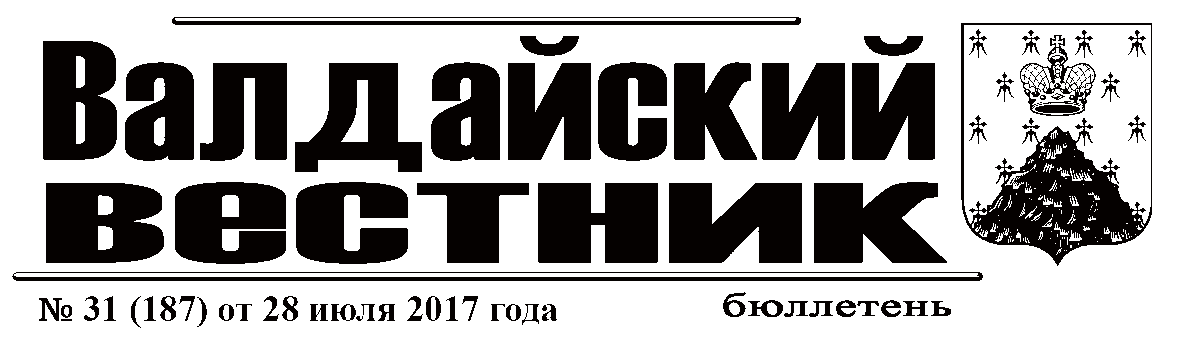 Информационное сообщение.Администрация Валдайского муниципального района сообщает о приёме заявлений о предоставлении в собственность путем продажи земельных участков для ведения личного подсобного хозяйства, из земель населённых пунктов, расположенных: Новгородская область, Валдайский район, Рощинское сельское поселение, д.Усадье, площадью 2999 кв.м (ориентир: данный земельный участок примыкает с северной стороны к земельному участку с кадастровым номером 53:03:1204001:252);Новгородская область, Валдайский район, Рощинское сельское поселение, д.Усадье, площадью 2244 кв.м (ориентир: данный земельный участок примыкает с северной стороны к земельному участку с кадастровым номером 53:03:1204001:253);Новгородская область, Валдайский район, Ивантеевское сельское поселение, д.Малое Уклейно, площадью 668 кв.м (ориентир: данный земельный участок примыкает с восточной стороны к земельному участку с кадастровым номером 53:03:0734001:66);Новгородская область, Валдайский район, Рощинское сельское поселение, д.Байнёво, площадью 637 кв.м (ориентир: данный земельный участок расположен на расстоянии ориентировочно  в восточном направлении от земельного участка с кадастровым номером 53:03:1412002:48).Граждане, заинтересованные в предоставлении земельных участков, могут подавать заявления о намерении участвовать в аукционе по продаже данных земельных участков.Заявления принимаются в течение тридцати дней со дня опубликования данного сообщения (по 28.08.2017 включительно). Заявления могут быть поданы при личном обращении в бумажном виде через многофункциональный центр предоставления государственных и муниципальных услуг по адресу: Новгородская область, г.Валдай, ул.Гагарина, д.12/2, тел.: 8 (816-66) 2-18-19,  и Администрацию Валдайского муниципального района по адресу: Новгородская область, г.Валдай, пр.Комсомольский, д.19/21, каб.305, тел.: 8 (816-66) 2-00-71.Со схемами расположения земельных участков на бумажном носителе, можно ознакомиться в комитете по управлению муниципальным имущест-вом Администрации муниципального района (каб.409), с 8.00 до 17.00 (перерыв на обед с 12.00 до 13.00) в рабочие дни.При поступлении двух или более заявлений земельные участки предоставляются на торгах.Информационное сообщение.Администрация Валдайского муниципального района сообщает о приёме заявлений о предоставлении в аренду земельных участков из земель населённых пунктов, расположенных:Новгородская область, Валдайский район, Валдайское городское поселение, г.Валдай, пер.Марии Уткиной, для индивидуального жилищного строительства, площадью 1132 кв.м (ориентир: данный земельный участок расположен на расстоянии ориентировочно  в юго-западном направлении от земельного участка с кадастровым номером 53:03:0103052:3);Новгородская область, Валдайский район, Короцкое сельское поселение, п.Короцко, для ведения личного подсобного хозяйства,  площадью 1502 кв.м, с кадастровым номером 53:03:0601001:149;Новгородская область, Валдайский район, Короцкое сельское поселение, п.Короцко, для ведения личного подсобного хозяйства,  площадью 1500 кв.м, с кадастровым номером 53:03:0601001:150;Новгородская область, Валдайский район, Валдайское городское поселение, г.Валдай, ул.Мелиораторов, для индивидуального жилищного строительства,  площадью 1500 кв.м (ориентир: данный земельный участок примыкает с южной стороны к земельному участку с кадастровым номером 53:03:0101007:48).Граждане, заинтересованные в предоставлении земельных участков, могут подавать заявления о намерении участвовать в аукционе на право заключения договоров аренды данных земельных участков.Заявления принимаются в течение тридцати дней со дня опубликования данного сообщения (по 28.08.2017 включительно).Заявления могут быть поданы при личном обращении в бумажном виде через многофункциональный центр предоставления государственных и муниципальных услуг по адресу: Новгородская область, г.Валдай, ул.Гагарина, д.12/2, тел.: 8 (816-66) 2-18-19,  и Администрацию Валдайского муниципального района по адресу: Новгородская область, г.Валдай, пр.Комсомольский, д.19/21, каб.305, тел.: 8 (816-66) 2-00-71.Со схемами расположения земельных участков на бумажном носителе, можно ознакомиться в комитете по управлению муниципальным имущест-вом Администрации муниципального района (каб.409), с 8.00 до 17.00 (перерыв на обед с 12.00 до 13.00) в рабочие дни.При поступлении двух или более заявлений права на заключение договоров аренды земельных участков предоставляются на торгах.АДМИНИСТРАЦИЯ ВАЛДАЙСКОГО МУНИЦИПАЛЬНОГО РАЙОНАП О С Т А Н О В Л Е Н И Е  от 21.07.2017 № 1376    Об утверждении Положения о порядке уведомления руководителем муниципального учреждения, подведомственного Администрации Валдайского муниципального района, представителя нанимателя (работодателя) о личной заинтересованности при исполнении должностных обязанностей, которая приводит или может привести к конфликту интересовВ соответствии с Федеральным законом от 25 декабря 2008 года № 273-ФЗ «О противодействии коррупции» Администрация Валдайского муниципального района ПОСТАНОВЛЯЕТ:1. Утвердить прилагаемое Положение о порядке уведомления руководителем муниципального учреждения, подведомственного Администрации Валдайского муниципального района, представителя нанимателя (работодателя) о личной заинтересованности при исполнении должностных обязанностей, которая приводит или может привести к конфликту интересов. 2. Комитету по организационным и общим вопросам Администрации Валдайского муниципального района ознакомить руководителей муниципальных учреждений подведомственных Администрации Валдайского муниципального района с настоящим Положением под роспись.3. Опубликовать постановление в бюллетене «Валдайский Вестник» и разместить на официальном сайте Администрации Валдайского муниципального района в сети «Интернет».Глава муниципального района		Ю.В.СтадэУТВЕРЖДЕНОпостановлением Администрации муниципального района от 21.07.2017 № 1376ПОЛОЖЕНИЕо порядке уведомления руководителем муниципального учреждения, подведомственного Администрации Валдайского муниципального района, представителя нанимателя (работодателя) о личной заинтересованности при исполнении должностных обязанностей, которая приводит или может привести к конфликту интересов1. Настоящим Положением устанавливается порядок уведомления руководителем муниципального учреждения, подведомственного Администрации  Валдайского муниципального района, представителя нанимателя (работодателя) о возникновении личной заинтересованности при исполнении должностных обязанностей, которая приводит или может привести к конфликту интересов.2. Руководитель муниципального учреждения, подведомственного Администрации Валдайского муниципального района, (далее - руководитель) обязан принимать меры по недопущению любой возможности возникновения конфликта интересов и урегулированию возникшего конфликта.3. Руководитель обязан письменно уведомить представителя нанимателя (работодателя) о возникшей личной заинтересованности, которая приводит или может привести к конфликту интересов. Уведомление составляется руководителем, по форме согласно приложению 1 к Положению. 4. Уведомление передаётся руководителем в комитет по организационным и общим вопросам Администрации Валдайского муниципального района (далее - комитет), который осуществляет его регистрацию в день поступления в журнале регистрации уведомлений о возникновении личной заинтересованности при исполнении должностных обязанностей, которая приводит или может привести к конфликту интересов ( далее - журнал уведомлений), по форме согласно приложению 2 к Положению.Журнал уведомлений должен быть прошит, пронумерован и скреплен печатью.5. Уведомление, поступившее в комитет, не позднее 3 рабочих дней со дня его регистрации передается представителю нанимателя (работодателю), для рассмотрения и принятия решения, либо для направления уведомления в комиссию по рассмотрению вопросов урегулирования конфликта интересов в отношении руководителя муниципального учреждения подведомственного Администрации Валдайского муниципального района (далее - комиссия).6. Представитель нанимателя (работодатель) по результатам рассмотрения уведомления принимает одно из следующих решений:6.1. Признать, что при исполнении должностных обязанностей лицом, направившим уведомление, конфликт интересов отсутствует;6.2. Признать, что при исполнении должностных обязанностей лицом, направившим уведомление, личная заинтересованность приводит или может привести к конфликту интересов;6.3. Признать, что лицом, направившим уведомление, не соблюдались требования об урегулировании конфликта интересов;6.4. Направить уведомление для рассмотрения в комиссию.7. В случае если в уведомлении, указанном в пункте 3 Положения содержатся достаточные основания, позволяющие сделать вывод, что при исполнении должностных обязанностей лицом, представившим уведомление, конфликт интересов отсутствует, представителем нанимателя (работодателем) принимается решение, предусмотренное подпунктом 6.1 Положения.8. В случае принятия решения, предусмотренного подпунктом 6.2 Положения, представитель нанимателя (работодателя) принимает меры по урегулированию конфликта интересов или по недопущению его возникновения и (или) рекомендует руководителю принять такие меры.9. В случае принятия решения, предусмотренного подпунктом 6.3 Положения, представитель нанимателя (работодатель) применяет к руководителю конкретную меру ответственности.10. В случае принятия решения о направлении уведомления в комиссию, по поручению представителя нанимателя (работодателя) комитет проводит предварительное рассмотрение уведомления.В ходе предварительного рассмотрения уведомления должностные лица комитета имеют право проводить собеседования с лицом, направившим уведомление, получать от него  письменные пояснения по изложенным в уведомлении обстоятельствам и направлять за подписью представителя нанимателя (работодателя) запросы в территориальные органы федеральных органов исполнительной власти, органы государственной власти Новгородской области, иные государственные органы Новгородской области, органы местного самоуправления Новгородской области и заинтересованные организации.По результатам предварительного рассмотрения уведомления комитет осуществляет подготовку мотивированного заключения на каждое из уведомлений.11. Уведомление, заключение и другие материалы, полученные в ходе предварительного рассмотрения уведомления, представляются комитетом представителю нанимателя (работодателю) в течение 7 рабочих дней со дня поступления поручения представителя нанимателя (работодателя) в соответствии с пунктом 10 Положения. В случае направления запросов, указанных в абзаце втором пункта 10 Положения, уведомление, заключение и другие материалы представляются комитетом представителю нанимателя (работодателю) в течение 45 дней со дня поступления уведомлений в комитет. Указанный срок может быть продлен, но не более чем на 30 дней.Порядок рассмотрения уведомления комиссией осуществляется в соответствии с Положением о комиссии.Приложение 1к Положению о порядке уведомления руководителем муниципального учреждения, подведомственного Администрации Валдайского муниципального района, представителя нанимателя (работодателя) о личной заинтересованности при исполнении должностных обязанностей, которая приводит или может привести к конфликту интересов                                                                                                                                                                                  Представителю нанимателя (работодателю)                                                                               от________________________	           __________________________(Ф.И.О., замещаемая должность)УВЕДОМЛЕНИЕо возникновении личной заинтересованности при исполнении должностных обязанностей, которая приводит или может привести к конфликту интересовСообщаю о возникновении у меня личной заинтересованности при исполнении должностных обязанностей, которая приводит или может привести к конфликту интересов (нужное подчеркнуть).Обстоятельства, являющиеся основанием возникновения личной заинтересованности:____________________________________________________________________________________________________________________________________________________________________________.Должностные обязанности, на исполнение которых влияет или может повлиять личная заинтересованность:___________________________________________________________________________________________________________________________________________________________.Предлагаемые меры по предотвращению или урегулированию конфликта интересов:_______________________________________________________________________________________________________________________________________________________________________________Намериваюсь (не намериваюсь) лично присутствовать на заседании комиссии по рассмотрению вопросов урегулирования конфликта интересов в отношении  руководителя муниципального учреждения подведомственного Администрации Валдайского муниципального района при рассмотрении настоящего уведомления (нужное подчеркнуть).«__»_________20__года                             ______________________                                 _________________ 	(подпись лица,	    (И.О.Фамилия)	направляющего уведомление)Приложение 1к Положению о порядке уведомления руководителем муниципального учреждения, подведомственного Администрации Валдайского муниципального района, представителя нанимателя (работодателя) о личной заинтересованности при исполнении должностных обязанностей, которая приводит или может привести к конфликту интересовЖУРНАЛрегистрации уведомлений о возникновении личной заинтересованности при исполнении должностных обязанностей,которая приводит или может привести к конфликту интересовАДМИНИСТРАЦИЯ ВАЛДАЙСКОГО МУНИЦИПАЛЬНОГО РАЙОНАП О С Т А Н О В Л Е Н И Е от  21.07.2017 № 1377О мерах по оказанию содействия избирательным комиссиям в организационно-техническом обеспечении подготовки и проведения досрочных выборов Губернатора Новгородской области, Главы Ивантеевского сельского поселения в Валдайском муниципальном районеВ целях оказания содействия избирательным комиссиям в организации подготовки и проведения досрочных выборов Губернатора Новгородской области, Главы Ивантеевского сельского поселения в Валдайском муниципальном районе, в соответствии с Федеральным законом от 12 июня 2002 года № 67-ФЗ «Об основных гарантиях избирательных прав и права на участие в референдуме граждан Российской Федерации», областными законами от 30.05.2012 № 75-ОЗ «О выборах Губернатора Новгородской области», от 21.06.2007 № 121-ОЗ «О выборах Главы муниципального образования в Новгородской области», от 19.10.2006 № 737-ОЗ «Об избирательной комиссии Новгородской области и территориальных избирательных комиссиях Новгородской области в системе избирательных комиссий», Указом Губернатора Новгородской области от 03.07.2017 № 247 «О мерах по оказанию содействия избирательным комиссиям в организационно-техническом обеспечении подготовки и проведения досрочных выборов Губернатора Новгородской области, выборов в органы местного самоуправления Новгородской области» Администрация Валдайского муниципального района ПОСТАНОВЛЯЕТ:1. Рекомендовать командирам воинских частей, расположенных на территории Валдайского района Новгородской области, отделу Министерства внутренних дел Российской Федерации по Новгородской области в Валдайском районе, Валдайскому районному суду в пределах своих полномочий обеспечить представление сведений для составления и уточнения списков избирателей в порядке и сроки, установленные избирательным законодательством.2. Рекомендовать командирам воинских частей, расположенных на территории Валдайского района Новгородской области, отделу Министерства внутренних дел Российской Федерации по Новгородской области в Валдайском районе в пределах полномочий обеспечивать содействие в доставке протоколов соответствующих участковых избирательных комиссий об итогах голосования в вышестоящие избирательные комиссии в соответствии с избирательным законодательством, доставке избирательных документов в участковые избирательные комиссии, сформированные на указанных избирательных участках.3. Рекомендовать командирам воинских частей, расположенных на территории Валдайского района Новгородской области, отделению в г.Валдае Управления Федеральной службы безопасности России по Новгородской области, отделу Министерства внутренних дел Российской Федерации по Новгородской области в Валдайском районе принимать меры по обеспечению избирательных прав граждан, проходящих службу в соответствующих органах и воинских частях, а также граждан, проживающих на территории расположения воинских частей, в пределах своих полномочий.4. Рекомендовать отделу Министерства внутренних дел Российской Федерации по Новгородской области в Валдайском районе совместно с другими территориальными органами федеральных органов исполнительной власти на территории Валдайского района в пределах своих полномочий обеспечить:4.1. Охрану общественного порядка и общественную безопасность в период подготовки и проведения выборов, в том числе на безвозмездной основе охрану помещений избирательных комиссий, помещений для голосования и по запросам избирательных комиссий - избирательных документов при их перевозке;4.2. Представление по запросам Территориальной избирательной комиссии Валдайского района сведений об имеющихся или имевшихся у кандидатов на должность Главы Ивантеевского сельского поселения Валдайского района судимостей, об имеющемся гражданстве иностранного государства либо виде на жительство или ином документе, подтверждающем право на постоянное проживание гражданина Российской Федерации на территории иностранного государства, сведений о подаче кандидатом на должность Главы Ивантеевского сельского поселения Валдайского района уведомления о наличии у него гражданства иностранного государства либо вида на жительство или иного действительного документа, подтверждающего право на постоянное проживание гражданина Российской Федерации на территории иностранного государства, а также сведений о фактах привлечения кандидатов на должность Главы Ивантеевского сельского поселения Валдайского района к административной ответственности за совершение административных правонарушений, предусмотренных статьями 20.3 и 20.29 Кодекса Российской Федерации об административных правонарушениях;4.3. Принятие неотложных мер по предотвращению изготовления подложных и незаконных предвыборных агитационных материалов и их изъятию, установлению изготовителей и распространителей указанных материалов, источников их оплаты, выявлению участников иной противоправной агитационной деятельности, а также своевременное информирование Территориальной избирательной комиссии Валдайского района о выявленных фактах и принятых мерах.5. Рекомендовать отделу Министерства внутренних дел Российской Федерации по Новгородской области в Валдайском районе в пределах своих полномочий:5.1. Оказывать постоянное содействие Территориальной избирательной комиссии Валдайского района в обеспечении избирательных прав граждан Российской Федерации при голосовании подозреваемых и обвиняемых в совершении преступлений граждан, находящихся в местах содержания под стражей, граждан, содержащихся в специальных учреждениях для лиц, подвергнутых административному аресту, а также лиц, находящихся под домашним арестом;5.2. Принять меры по выполнению пункта 21 Положения о паспорте гражданина Российской Федерации, утвержденного Постановлением Правительства Российской Федерации от 8 июля 1997 года N 828, и Постановления Правительства Российской Федерации от 2 июля 2003 года N 391 «О порядке выдачи гражданам Российской Федерации, находящимся в местах содержания под стражей, подозреваемых и обвиняемых, справки для участия в выборах или в референдуме».6. Рекомендовать отделу Министерства внутренних дел Российской Федерации по Новгородской области в Валдайском районе, отделению в г.Валдае Управления Федеральной службы безопасности России по Новгородской области принимать незамедлительные меры по пресечению экстремистской и иной противоправной агитационной деятельности, в том числе возбуждающей социальную, расовую, национальную, религиозную рознь, а также своевременно информировать Территориальную избирательную комиссию Валдайского района о выявленных фактах и принятых мерах.7. Рекомендовать отделу Министерства внутренних дел Российской Федерации по Новгородской области в Валдайском районе обеспечивать своевременное направление в суд материалов о соответствующих административных правонарушениях.8. Рекомендовать отделу Министерства внутренних дел Российской Федерации по Новгородской области в Валдайском районе, отделению в г.Валдае Управления Федеральной службы безопасности России по Новгородской области по запросам Территориальной избирательной комиссии Валдайского района направлять специалистов для участия в проверке соблюдения порядка сбора подписей избирателей и оформления подписных листов, достоверности содержащихся в подписных листах сведений об избирателях и их подписей, поставленных в поддержку выдвижения кандидатов на должность Главы Ивантеевского сельского поселения Валдайского района.9. Рекомендовать отделу Министерства внутренних дел Российской Федерации по Новгородской области в Валдайском районе обеспечить:9.1. Направление в трехдневный срок уведомления о регистрации гражданина по новому месту жительства в орган регистрационного учета граждан Российской Федерации по прежнему месту жительства гражданина для снятия его с регистрационного учета, если гражданин не снялся с регистрационного учета по прежнему месту жительства;9.2. По запросам Территориальной избирательной комиссии Валдайского района проведение проверки достоверности содержащихся в подписных листах сведений об избирателях, поставивших свои подписи в поддержку выдвижения кандидатов на должность Главы Ивантеевского сельского поселения Валдайского района.10. Рекомендовать отделу Министерства внутренних дел Российской Федерации по Новгородской области в Валдайском районе в пределах своих полномочий по запросам Территориальной избирательной комиссии Валдайского района обеспечить проверку достоверности сведений о транспортных средствах, принадлежащих кандидатам на должность Главы Ивантеевского сельского поселения Валдайского района, их супругам и несовершеннолетним детям на праве собственности (в том числе совместной собственности).11. Рекомендовать Государственному учреждению - Отделению Пенсионного фонда Российской Федерации по Новгородской области в Валдайском районе по запросам Территориальной избирательной комиссии Валдайского района в порядке и сроки, которые установлены пунктом 16.1 статьи 20 Федерального закона от 12 июня 2002 года N 67-ФЗ «Об основных гарантиях избирательных прав и права на участие в референдуме граждан Российской Федерации», представлять сведения о численности на территории Валдайского района избирателей, являющихся инвалидами, включая инвалидов, использующих кресла-коляски и собак-проводников, по группам инвалидности и следующим видам стойких расстройств функций организма: зрения (слепые и слабовидящие), слуха (глухие), опорно-двигательного аппарата (лица, имеющие значительно выраженные нарушения функций верхних конечностей или нижних конечностей) на основании сведений федерального реестра инвалидов.12. Отделу ЗАГС Валдайского района комитета записи актов гражданского состояния и организационного обеспечения деятельности мировых судей Новгородской области в целях уточнения списков избирателей представлять Главе Валдайского муниципального района сведения об осуществлении государственной регистрации смерти граждан Российской Федерации в порядке, установленном законодательством Российской Федерации.13. Рекомендовать обществу с ограниченной ответственностью «Валдайское автотранспортное предприятие» обеспечить оптимальное функционирование общественного транспорта с целью прибытия избирателей к помещениям для голосования.14. Комитету культуры и туризма Администрации муниципального района оказать органам местного самоуправления Валдайского района содействие в организации в день голосования проведения культурно-развлекательных мероприятий в зданиях, в которых расположены помещения для голосования, или на территориях, прилегающих к зданиям, в которых расположены помещения для голосования.15. Комитету экономического развития Администрации муниципального района оказать органам местного самоуправления Валдайского района содействие в организации в день голосования осуществления организациями торговли и общественного питания розничной торговли продовольственными товарами в зданиях, в которых расположены помещения для голосования.16. Рекомендовать Администрациям сельских поселений Валдайского района:16.1. Предоставлять участковым избирательным комиссиям на безвозмездной основе необходимые помещения, включая помещения для голосования и помещения для хранения избирательной документации (в том числе обеспечивать охрану этих помещений и избирательной документации), транспортные средства, средства связи, в том числе телефонную связь, обеспечить их необходимым техническим оборудованием, в том числе необходимым для применения технологии изготовления протоколов участковых избирательных комиссий об итогах голосования с машиночитаемым кодом и ускоренного ввода данных протоколов участковых избирательных комиссий об итогах голосования в Государственную автоматизированную систему Российской Федерации «Выборы» с использованием машиночитаемого кода, организовать в день голосования розничную торговлю продовольственными товарами в зданиях, в которых расположены помещения для голосования, и проведение культурно-развлекательных мероприятий на территориях, прилегающих к указанным зданиям;16.2. Предусмотреть совместно с Территориальной избирательной комиссией Валдайского района наличие резервных пунктов для голосования с целью организации непрерывности процесса проведения выборов в случаях невозможности работы образованных избирательных участков, а также рассмотреть вопрос о реализации мер по оборудованию всех помещений участковых избирательных комиссий, в том числе на объектах транспортной инфраструктуры, в день голосования стационарными металлодетекторами и техническими средствами объективного контроля;16.3. Выделять не позднее чем за 30 дней до дня голосования на территории каждого избирательного участка специально оборудованные места для размещения печатных агитационных материалов;16.4. Оказать содействие:16.4.1. Территориальной избирательной комиссии Валдайского района в осуществлении проверки достоверности содержащихся в подписных листах сведений об избирателях, поставивших свои подписи в поддержку выдвижения кандидатов на должность Главы Ивантеевского сельского поселения Валдайского района;16.4.2. Избирательным комиссиям в информировании избирателей о ходе избирательной кампании, о сроках и порядке совершения избирательных действий (в том числе о дне голосования, времени и месте голосования), о кандидатах на должность Губернатора Новгородской области, кандидатах на должность Главы Ивантеевского сельского поселения Валдайского района;16.5. В срок до 25.08.2017 провести комплексную проверку на предмет готовности помещений участковых избирательных комиссий, помещений для голосования к проведению избирательных кампаний, соответствия этих помещений требованиям пожарной, иной безопасности и передачу их в установленном порядке участковым избирательным комиссиям;16.6. Обеспечить оборудование избирательных участков специальными приспособлениями, позволяющими инвалидам и лицам с ограниченными возможностями здоровья в полном объеме реализовать их избирательные права;16.7. Обеспечить предоставление при проведении голосования, в том числе вне помещения для голосования соответствующим избирательным комиссиям транспортных средств с числом посадочных мест, необходимых для обеспечения равной возможности прибытия к месту голосования не менее чем двум членам избирательных комиссий с правом совещательного голоса, наблюдателям, выезжающим совместно с членами участковой избирательной комиссии с правом решающего голоса для проведения голосования.17. Создать рабочую группу по организации работы по оказанию содействия избирательным комиссиям в организационно-техническом обеспечении подготовки и проведения выборов в составе, предусмотренном приложением к настоящему постановлению.18. Контроль за выполнением постановления возложить на первого заместителя Главы администрации муниципального района Рудину О.Я.19. Опубликовать постановление в бюллетене «Валдайский Вестник» и разместить на официальном сайте Администрации муниципального района в сети «Интернет».Глава муниципального района	Ю.В.СтадэПриложение к постановлению Администрации муниципального района от 21.07.2017 № 1377Состав рабочей группы по организации работы по оказанию содействия избирательным комиссиям в организационно-техническом обеспечении подготовки и проведения выборовПРОЕКТДУМА ВАЛДАЙСКОГО МУНИЦИПАЛЬНОГО РАЙОНАР Е Ш Е Н И ЕО внесении изменений в Устав Валдайского муниципального районаПринято Думой муниципального района «      » __________ 2017 года.В целях приведения Устава Валдайского муниципального района в соответствие с действующим законодательством, руководствуясь Федеральным законом от 06 октября 2003 года №131-ФЗ «Об общих принципах организации местного самоуправления в Российской Федерации», статьей 63 Устава Валдайского муниципального района, Дума Валдайского муниципального района РЕШИЛА:1. Внести следующие изменения в Устав Валдайского муниципального района (далее - Устав), утвержденный решением Думы Валдайского муниципального района от 14.12.2005 №18 «Об утверждении Устава Валдайского муниципального района»:1.1. Изложить статью 18 Устава в следующей редакции:«Статья 18. Глава Валдайского муниципального района1. Глава Валдайского муниципального района является высшим должностным лицом Валдайского муниципального района. 2. Глава  Валдайского муниципального района избирается Думой Валдайского муниципального района из числа кандидатов, представленных конкурсной комиссией по результатам конкурса и возглавляет Администрацию Валдайского муниципального района. 3. Срок полномочий Главы Валдайского муниципального района составляет 5 лет.4. Порядок проведения конкурса по отбору кандидатур на должность Главы Валдайского муниципального района устанавливается Думой Валдайского муниципального района. Порядок проведения конкурса должен предусматривать опубликование условий конкурса, сведений о дате, времени и месте его проведения не позднее чем за 20 дней до дня проведения конкурса.Общее число членов конкурсной комиссии в Валдайском муниципальном районе устанавливается Думой Валдайского муниципального района. Половина членов конкурсной комиссии назначается Думой Валдайского муниципального района, а другая половина – Губернатором Новгородской области.В случае, предусмотренном абзацем третьим части 2 статьи 34 Федерального закона от 06 октября 2003 года № 131-ФЗ «Об общих принципах организации местного самоуправления в Российской Федерации», при формировании конкурсной комиссии в Валдайском муниципальном районе одна четвертая членов конкурсной комиссии назначается Думой Валдайского муниципального района, одна четвертая – Советом Депутатов Валдайского городского поселения, а половина – Губернатором Новгородской области.5. Глава Валдайского муниципального района вступает в должность в течение 10 дней после официального опубликования решения Думы Валдайского муниципального района об избрании Главы Валдайского муниципального района. Дата вступления в должность назначается Думой Валдайского муниципального района.6. Глава Валдайского муниципального района принимает присягу, утвержденную Думой Валдайского муниципального района.7. Глава Валдайского муниципального района подконтролен и подотчетен населению и Думе Валдайского муниципального района.8. Глава Валдайского муниципального района представляет Думе Валдайского муниципального района ежегодные отчеты о результатах своей деятельности и о результатах деятельности Администрации Валдайского муниципального района, в том числе о решении вопросов, поставленных Думой Валдайского муниципального района.9. Глава Валдайского муниципального района должен соблюдать ограничения, запреты, исполнять обязанности, которые установлены Федеральным законом от 25 декабря 2008 года N 273-ФЗ "О противодействии коррупции", Федеральным законом от 3 декабря 2012 года N 230-ФЗ "О контроле за соответствием расходов лиц, замещающих государственные должности, и иных лиц их доходам", Федеральным законом от 7 мая 2013 года N 79-ФЗ "О запрете отдельным категориям лиц открывать и иметь счета (вклады), хранить наличные денежные средства и ценности в иностранных банках, расположенных за пределами территории Российской Федерации, владеть и (или) пользоваться иностранными финансовыми инструментами».10. Глава Валдайского муниципального района не вправе заниматься предпринимательской деятельностью лично или через доверенных лиц, участвовать в управлении коммерческой организацией или в управлении некоммерческой организацией (за исключением участия в управлении совета муниципальных образований субъекта Российской Федерации, иных объединений муниципальных образований, политической партией, участия в съезде (конференции) или общем собрании иной общественной организации, жилищного, жилищно-строительного, гаражного кооперативов, садоводческого, огороднического, дачного потребительских кооперативов, товарищества собственников недвижимости), кроме случаев, предусмотренных федеральными законами, и случаев, если участие в управлении организацией осуществляется в соответствии с законодательством Российской Федерации от имени органа местного самоуправления.11. Глава Валдайского муниципального района не вправе заниматься иной оплачиваемой деятельностью, за исключением преподавательской, научной и иной творческой деятельности. При этом преподавательская, научная и иная творческая деятельность не может финансироваться исключительно за счет средств иностранных государств, международных и иностранных организаций, иностранных граждан и лиц без гражданства, если иное не предусмотрено международным договором Российской Федерации или законодательством Российской Федерации.12. Глава Валдайского муниципального района не вправе входить в состав органов управления, попечительских или наблюдательных советов, иных органов иностранных некоммерческих неправительственных организаций и действующих на территории Российской Федерации их структурных подразделений, если иное не предусмотрено международным договором Российской Федерации или законодательством Российской Федерации.13. Проверка достоверности и полноты сведений о доходах, расходах, об имуществе и обязательствах имущественного характера, представляемых в соответствии с законодательством Российской Федерации о противодействии коррупции Главой Валдайского муниципального района, проводится по решению Губернатора Новгородской области в порядке, установленном законом субъекта Российской Федерации.14. При выявлении в результате проверки, проведенной в соответствии с пунктом 13 настоящей статьи, фактов несоблюдения ограничений, запретов, неисполнения обязанностей, которые установлены Федеральным законом от 25 декабря 2008 года N 273-ФЗ "О противодействии коррупции", Федеральным законом от 3 декабря 2012 года N 230-ФЗ "О контроле за соответствием расходов лиц, замещающих государственные должности, и иных лиц их доходам", Федеральным законом от 7 мая 2013 года N 79-ФЗ "О запрете отдельным категориям лиц открывать и иметь счета (вклады), хранить наличные денежные средства и ценности в иностранных банках, расположенных за пределами территории Российской Федерации, владеть и (или) пользоваться иностранными финансовыми инструментами", Губернатор Новгородской области обращается с заявлением о досрочном прекращении полномочий Главы Валдайского муниципального района в орган местного самоуправления, уполномоченный принимать соответствующее решение, или в суд.15. Сведения о доходах, расходах, об имуществе и обязательствах имущественного характера, представленные Главой Валдайского муниципального района, размещаются на официальных сайтах органов местного самоуправления в информационно-телекоммуникационной сети "Интернет" и (или) предоставляются для опубликования средствам массовой информации в порядке, определяемом муниципальными правовыми актами.».1.2. Изложить статью 24 Устава в следующей редакции:«Статья 24. Депутат Думы Валдайского муниципального района 1. Полномочия депутата Думы Валдайского муниципального района начинаются со дня его избрания и прекращаются со дня начала работы Думы Валдайского муниципального района нового созыва.2. Депутат Думы Валдайского муниципального района представляет в Думе Валдайского муниципального района интересы своих избирателей и отчитывается перед ними о своей деятельности не реже двух раз в год. 3. Депутат Думы Валдайского муниципального района осуществляет свои полномочия на непостоянной основе без отрыва от основной деятельности (работы). 4. Формами осуществления депутатом своих полномочий являются:участие в заседаниях Думы Валдайского муниципального района;участие в работе комиссий Думы Валдайского муниципального района;подготовка и внесение проектов решений на рассмотрение Думы Валдайского муниципального района;участие в выполнении поручений Думы Валдайского муниципального района.5. Статус депутата и ограничения, связанные с депутатской деятельностью устанавливаются федеральным законом.6. Гарантии осуществления полномочий депутата Думы Валдайского муниципального района:1) Депутат Думы Валдайского муниципального района по вопросам осуществления своих полномочий пользуется правом первоочередного приема руководителями и другими должностными лицами органов государственной власти, органов местного самоуправления, предприятий, учреждений, организаций, расположенных на территории Валдайского муниципального района.2) При обращении Депутата Думы Валдайского муниципального района в учреждения, предприятия, организации соответствующие должностные лица обеспечивают депутата Думы Валдайского муниципального района (по вопросам, связанным с его полномочиями), консультациями специалистов, предоставляют необходимую информацию и документацию.3) Отказ в предоставлении информации депутату Думы Валдайского муниципального района подлежит оформлению в письменном виде.4) Депутату Думы Валдайского муниципального района обеспечиваются необходимые условия для проведения отчетов и встреч с избирателями округа. По его просьбе соответствующие органы местного самоуправления, администрации муниципальных предприятий, учреждений, организаций, находящихся в его избирательном округе, безвозмездно выделяют помещения, извещают граждан о времени и месте проведения отчета депутата Думы Валдайского муниципального района, предоставляют необходимые для отчета справочные и информационные материалы, оказывают другую помощь.Депутату Думы Валдайского муниципального района обеспечиваются необходимые условия для ведения приема избирателей, для чего выделяются соответствующие помещения в его округе.5) Органы местного самоуправления Валдайского муниципального района обеспечивают освещение отчетов депутата Думы Валдайского муниципального района в средствах массовой информации.7. Гарантии прав депутата Думы Валдайского муниципального района устанавливаются федеральными законами.8. Депутату Думы Валдайского муниципального района гарантируются условия для беспрепятственного и эффективного осуществления полномочий, защита прав, чести и достоинства.Полномочия депутата Думы Валдайского муниципального района прекращаются с момента вступления в силу решения суда, соответствующего нормативного правового акта Думы Валдайского муниципального района либо с даты государственной регистрации смерти.В случае обращения Губернатора Новгородской области с заявлением о досрочном прекращении полномочий депутата представительного органа муниципального образования днем появления основания для досрочного прекращения полномочий является день поступления в представительный орган муниципального образования данного заявления.9. Депутат Думы Валдайского муниципального района должен соблюдать ограничения и запреты и исполнять обязанности, которые установлены Федеральным законом от 25 декабря 2008 года № 273-ФЗ «О противодействии коррупции» и другими федеральными законами. Полномочия депутата Думы Валдайского муниципального района прекращаются досрочно в случае несоблюдения ограничений, запретов, неисполнения обязанностей, установленных Федеральным законом от 25 декабря 2008 года № 273-ФЗ «О противодействии коррупции», Федеральным законом от 3 декабря 2012 года № 230-ФЗ «О контроле за соответствием расходов лиц, замещающих государственные должности, и иных лиц их доходам», Федеральным законом от 7 мая 2013 года № 79-ФЗ «О запрете отдельным категориям лиц открывать и иметь счета (вклады), хранить наличные денежные средства и ценности в иностранных банках, расположенных за пределами территории Российской Федерации, владеть и (или) пользоваться иностранными финансовыми инструментами».10. Проверка достоверности и полноты сведений о доходах, расходах, об имуществе и обязательствах имущественного характера, представляемых в соответствии с законодательством Российской Федерации о противодействии коррупции депутатом Думы Валдайского муниципального района, проводится по решению Губернатора Новгородской области в порядке, установленном законом субъекта Российской Федерации.11. При выявлении в результате проверки, проведенной в соответствии с частью 10 настоящей статьи, фактов несоблюдения ограничений, запретов, неисполнения обязанностей, которые установлены Федеральным законом от 25 декабря 2008 года N 273-ФЗ "О противодействии коррупции", Федеральным законом от 3 декабря 2012 года N 230-ФЗ "О контроле за соответствием расходов лиц, замещающих государственные должности, и иных лиц их доходам", Федеральным законом  от 7 мая 2013 года N 79-ФЗ "О запрете отдельным категориям лиц открывать и иметь счета (вклады), хранить наличные денежные средства и ценности в иностранных банках, расположенных за пределами территории Российской Федерации, владеть и (или) пользоваться иностранными финансовыми инструментами", Губернатор Новгородской области обращается с заявлением о досрочном прекращении полномочий депутата Думы Валдайского муниципального района, в орган местного самоуправления, уполномоченный принимать соответствующее решение, или в суд.12. Сведения о доходах, расходах, об имуществе и обязательствах имущественного характера, представленные депутатами Думы Валдайского муниципального района, размещаются на официальных сайтах органов местного самоуправления в информационно-телекоммуникационной сети "Интернет" и (или) предоставляются для опубликования средствам массовой информации в порядке, определяемом муниципальными правовыми актами.».2. Направить изменения в Устав Валдайского муниципального района на государственную регистрацию в Управление Министерства юстиции Российской Федерации по Новгородской области.3. Изменения в Устав Валдайского муниципального района вступают в силу после их государственной регистрации и официального опубликования в бюллетене «Валдайский Вестник».ПРОЕКТСОВЕТ ДЕПУТАТОВ  ВАЛДАЙСКОГО  ГОРОДСКОГО  ПОСЕЛЕНИЯР Е Ш Е Н И ЕО внесении изменений в Устав Валдайского городского поселенияПринято Советом депутатов Валдайского городского поселения  «___» _________ 2017 года.В целях приведения Устава Валдайского городского поселения в соответствие с действующим законодательством, руководствуясь Федеральным законом от 06 октября 2003 года №131-ФЗ «Об общих принципах организации местного самоуправления в Российской Федерации», статьей 48 Устава Валдайского городского поселения, Совет депутатов Валдайского городского поселения РЕШИЛ: Внести следующие изменения в Устав Валдайского городского поселения (далее - Устав), утвержденный решением Совета депутатов Валдайского городского поселения от 27.01.2016 №25 «Об утверждении Устава Валдайского городского поселения в новой редакции», 1.1. Изложить статью 21 Устава в редакции:«Статья 21. Депутат Совета депутатов Валдайского городского поселения1. Депутатом Совета депутатов может быть избран гражданин Российской Федерации, достигший на день выборов 18 лет и обладающий пассивным избирательным правом в соответствии с федеральным законодательством. Депутату Совета депутатов гарантируются условия для беспрепятственного осуществления полномочий, обеспечивается защита прав, чести и достоинства в установленном законом порядке. 2. Полномочия депутата Совета депутатов начинаются со дня его избрания и прекращаются со дня начала работы Совета депутатов нового созыва. 3. Депутат Совета депутатов осуществляет свои полномочия на непостоянной основе без отрыва от основной деятельности (работы).4. Формами осуществления депутатом Совета депутатов своих полномочий являются:участие в заседаниях Совета депутатов;участие в работе комиссий Совета депутатов;подготовка и внесение проектов решений на рассмотрение Совета депутатов;участие в выполнении поручений Совета депутатов.5. Статус депутата Совета депутатов и ограничения, связанные с депутатской деятельностью, устанавливаются федеральным законом.6. Депутат Совета депутатов должен соблюдать ограничения и запреты и исполнять обязанности, которые установлены Федеральным законом от 25 декабря 2008 года №273-ФЗ «О противодействии коррупции» и другими федеральными законами. Полномочия депутата Совета депутатов Валдайского городского поселения прекращаются досрочно в случае несоблюдения ограничений, запретов, неисполнения обязанностей, установленных Федеральным законом от 25 декабря 2008 года N 273-ФЗ "О противодействии коррупции", Федеральным законом от 3 декабря 2012 года N 230-ФЗ "О контроле за соответствием расходов лиц, замещающих государственные должности, и иных лиц их доходам", Федеральным законом от 7 мая 2013 года N 79-ФЗ "О запрете отдельным категориям лиц открывать и иметь счета (вклады), хранить наличные денежные средства и ценности в иностранных банках, расположенных за пределами территории Российской Федерации, владеть и (или) пользоваться иностранными финансовыми инструментами" – со дня установления уполномоченным органом соответствующих фактов.7. Проверка достоверности и полноты сведений о доходах, расходах, об имуществе и обязательствах имущественного характера, представляемых в соответствии с законодательством Российской Федерации о противодействии коррупции депутатом Совета депутатов Валдайского городского поселения, проводится по решению Губернатора Новгородской области в порядке, установленном законом субъекта Российской Федерации.8. При выявлении в результате проверки, проведенной в соответствии с частью 7 настоящей статьи, фактов несоблюдения ограничений, запретов, неисполнения обязанностей, которые установлены Федеральным законом от 25 декабря 2008 года N 273-ФЗ "О противодействии коррупции", Федеральным законом от 3 декабря 2012 года N 230-ФЗ "О контроле за соответствием расходов лиц, замещающих государственные должности, и иных лиц их доходам", Федеральным законом от 7 мая 2013 года N 79-ФЗ "О запрете отдельным категориям лиц открывать и иметь счета (вклады), хранить наличные денежные средства и ценности в иностранных банках, расположенных за пределами территории Российской Федерации, владеть и (или) пользоваться иностранными финансовыми инструментами", Губернатор Новгородской области обращается с заявлением о досрочном прекращении полномочий депутата Совета депутатов Валдайского городского поселения, в орган местного самоуправления, уполномоченный принимать соответствующее решение, или в суд.9. Сведения о доходах, расходах, об имуществе и обязательствах имущественного характера, представленные депутатами Совета депутатов Валдайского городского поселения размещаются на официальных сайтах органов местного самоуправления в информационно-телекоммуникационной сети "Интернет" и (или) предоставляются для опубликования средствам массовой информации в порядке, определяемом муниципальными правовыми актами.».1.2. Изложить статью 22 Устава в редакции:«Статья 22. Досрочное прекращение полномочий депутата Совета депутатов Валдайского городского поселения 1. Полномочия депутата Совета депутатов Валдайского городского поселения прекращаются досрочно в случае:1) смерти - со дня смерти;2) отставки по собственному желанию – со дня подачи депутатом заявления об отставке в Совет депутатов Валдайского городского поселения. Совет депутатов обеспечивает официальное опубликование информации об отставке депутата;3) признания судом недееспособным или ограниченно дееспособным – со дня вступления в силу соответствующего решения суда;4) признания судом безвестно отсутствующим или объявления умершим – со дня вступления в силу соответствующего решения суда;5) вступления в отношении его в законную силу обвинительного приговора суда – со дня вступления в силу обвинительного приговора суда;6) выезда за пределы Российской Федерации на постоянное место жительства – со дня такого выезда;7) прекращения гражданства Российской Федерации, прекращения гражданства иностранного государства – участника международного договора Российской Федерации, в соответствии с которым иностранный гражданин имеет право быть избранным в органы местного самоуправления, приобретения им гражданства иностранного государства либо получения им вида на жительство или иного документа, подтверждающего право на постоянное проживание гражданина Российской Федерации на территории иностранного государства, не являющегося участником международного договора Российской Федерации, в соответствии с которым гражданин Российской Федерации, имеющий гражданство иностранного государства, имеет право быть избранным в органы местного самоуправления – со дня наступления фактов, указанных в настоящем пункте;8) отзыва избирателями – со дня опубликования итогов голосования по отзыву депутата, если за его отзыв проголосовали избиратели в количестве, установленном частью 3 статьи 9 настоящего Устава;9) досрочного прекращения полномочий Совета депутатов Валдайского городского поселения – со дня прекращения его полномочий;10) призыва на военную службу или направления на заменяющую ее альтернативную гражданскую службу – со дня наступления фактов, указанных в настоящем пункте;11) в иных случаях, установленных Федеральным законом от 6 октября 2003 года № 131-ФЗ «Об общих принципах организации местного самоуправления в Российской Федерации» и иными федеральными законами.2. Решение Совета депутатов Валдайского городского поселения о досрочном прекращении полномочий депутата Совета депутатов Валдайского городского поселения принимается не позднее чем через 30 дней со дня появления основания для досрочного прекращения полномочий, а если это основание появилось в период между заседаниями Совета депутатов Валдайского городского поселения, - не позднее чем через три месяца со дня появления такого основания.В случае обращения Губернатора Новгородской области с заявлением о досрочном прекращении полномочий Совета депутатов Валдайского городского поселения днем появления основания для досрочного прекращения полномочий является день поступления в представительный орган муниципального образования данного заявления.Решение о досрочном прекращении полномочий депутата Совета депутатов принимается большинством голосов от установленной численности депутатов Совета депутатов, если иное не предусмотрено Федеральным законом от 6 октября 2003 года № 131-ФЗ «Об общих принципах организации местного самоуправления в Российской Федерации».1.3. Изложить статью 23 Устава в редакции:«Статья 23. Глава Валдайского городского поселения1. Глава поселения является высшим должностным лицом поселения, наделяется настоящим Уставом в соответствии со статьей 36 Федерального закона от 6 октября 2003 года № 131-ФЗ «Об общих принципах организации местного самоуправления в Российской Федерации» собственными полномочиями по решению вопросов местного значения.2. Глава поселения исполняет полномочия председателя Совета депутатов на общественных началах.3. Глава поселения избирается Советом депутатов из своего состава на первом заседании Совета депутатов нового созыва открытым голосованием и исполняет полномочия лишь председателя Совета депутатов.   4. Глава поселения избирается сроком на 5 лет. Полномочия Главы поселения начинаются со дня его вступления в должность и прекращаются в день вступления в должность вновь избранного Главы поселения из состава Совета депутатов. 5. Выдвижение (самовыдвижение) кандидатов на должность Главы поселения происходит непосредственно на заседании Совета депутатов путем предложения соответствующей кандидатуры для внесения в список для голосования. Правом выдвижения (самовыдвижения) кандидатов обладают только действующие депутаты Совета депутатов.Голосование по вопросу избрания Главы поселения проводится вне зависимости от количества выдвинутых кандидатов по каждой кандидатуре отдельно. Кандидат считается избранным на должность Главы поселения, если в результате голосования за его кандидатуру проголосовало более половины от установленной численности депутатов. При голосовании по вопросу избрания Главы поселения каждый депутат может проголосовать только за одного кандидата. В случае, если в результате голосования по выборам Главы поселения более двух, ни один из кандидатов не набрал большинство голосов, в тот же день проводится второй тур голосования, в котором участвуют два кандидата, набравшие наибольшее число голосов.Избрание Главы поселения оформляется решением Совета депутатов, которое подлежит официальному опубликованию в течение 10 дней с даты принятия этого решения.6. Глава поселения вступает в должность в течение 10 дней после официального опубликования решения об избрании Главы поселения. Дата и порядок вступления в должность определяется нормативным правовым актом Совета депутатов.7. Глава поселения осуществляет свои полномочия на общественных началах, не на постоянной основе.  8. Глава поселения подконтролен и подотчетен населению и Совету депутатов.9. Глава поселения не может одновременно исполнять полномочия депутата представительного органа иного муниципального образования или выборного должностного лица местного самоуправления иного муниципального образования, за исключением случаев, установленных федеральным законом.10. Глава поселения не может быть депутатом Государственной Думы Федерального Собрания Российской Федерации, членом Совета Федерации Федерального Собрания Российской Федерации, депутатом Новгородской областной Думы, занимать иные государственные должности Российской Федерации, государственные должности субъектов Российской Федерации, а также должности государственной гражданской службы и муниципальные должности муниципальной службы.11. Глава поселения не вправе входить в состав органов управления, попечительских или наблюдательных советов, иных органов иностранных некоммерческих неправительственных организаций и действующих на территории Российской Федерации их структурных подразделений, если иное не предусмотрено международным договором Российской Федерации или законодательством Российской Федерации.12. Глава поселения представляет Совету депутатов ежегодные отчеты о результатах своей деятельности, в том числе о решении вопросов, поставленных Советом депутатов.13. Глава Валдайского городского поселения должен соблюдать ограничения, запреты, исполнять обязанности, которые установлены Федеральным законом от 25 декабря 2008 года N 273-ФЗ "О противодействии коррупции", Федеральным законом от 3 декабря 2012 года N 230-ФЗ "О контроле за соответствием расходов лиц, замещающих государственные должности, и иных лиц их доходам", Федеральным законом от 7 мая 2013 года N 79-ФЗ "О запрете отдельным категориям лиц открывать и иметь счета (вклады), хранить наличные денежные средства и ценности в иностранных банках, расположенных за пределами территории Российской Федерации, владеть и (или) пользоваться иностранными финансовыми инструментами».14. Глава Валдайского городского поселения не вправе заниматься предпринимательской деятельностью лично или через доверенных лиц, участвовать в управлении коммерческой организацией или в управлении некоммерческой организацией (за исключением участия в управлении совета муниципальных образований субъекта Российской Федерации, иных объединений муниципальных образований, политической партией, участия в съезде (конференции) или общем собрании иной общественной организации, жилищного, жилищно-строительного, гаражного кооперативов, садоводческого, огороднического, дачного потребительских кооперативов, товарищества собственников недвижимости), кроме случаев, предусмотренных федеральными законами, и случаев, если участие в управлении организацией осуществляется в соответствии с законодательством Российской Федерации от имени органа местного самоуправления.15. Проверка достоверности и полноты сведений о доходах, расходах, об имуществе и обязательствах имущественного характера, представляемых в соответствии с законодательством Российской Федерации о противодействии коррупции главой Валдайского городского поселения, проводится по решению Губернатора Новгородской области в порядке, установленном законом субъекта Российской Федерации.16. При выявлении в результате проверки, проведенной в соответствии с пунктом 15 настоящей статьи, фактов несоблюдения ограничений, запретов, неисполнения обязанностей, которые установлены Федеральным законом", Федеральным законом от 3 декабря 2012 года N 230-ФЗ "О контроле за соответствием расходов лиц, замещающих государственные должности, и иных лиц их доходам", Федеральным законом от 7 мая 2013 года N 79-ФЗ "О запрете отдельным категориям лиц открывать и иметь счета (вклады), хранить наличные денежные средства и ценности в иностранных банках, расположенных за пределами территории Российской Федерации, владеть и (или) пользоваться иностранными финансовыми инструментами", Губернатор Новгородской области обращается с заявлением о досрочном прекращении полномочий Главы Валдайского городского поселения в орган местного самоуправления, уполномоченный принимать соответствующее решение, или в суд.17. Сведения о доходах, расходах, об имуществе и обязательствах имущественного характера, представленные Главой Валдайского городского поселения размещаются на официальных сайтах органов местного самоуправления в информационно-телекоммуникационной сети "Интернет" и (или) предоставляются для опубликования средствам массовой информации в порядке, определяемом муниципальными правовыми актами.».1.3. Изложить статью 47 Устава в редакции:«Статья 47. Удаление Главы Валдайского городского поселения в отставку1. Совет депутатов Валдайского городского поселения в соответствии с Федеральным законом от 6 октября 2003 года № 131-ФЗ «Об общих принципах организации местного самоуправления в Российской Федерации» вправе удалить Главу Валдайского городского поселения в отставку по инициативе депутатов Совета депутатов Валдайского городского поселения или по инициативе Губернатора Новгородской области.2. Основаниями для удаления Главы Валдайского городского поселения в отставку являются:1) решения, действия (бездействие) Главы Валдайского городского поселения, повлекшие (повлекшее) наступление последствий, предусмотренных пунктами 2 и 3 части 1 статьи 75 Федерального закона от 6 октября 2003 года № 131-ФЗ «Об общих принципах организации местного самоуправления в Российской Федерации»;2) неисполнение в течение трёх и более месяцев обязанностей по решению вопросов местного значения Валдайского городского поселения, осуществлению полномочий, предусмотренных Федеральным законом от 6 октября 2003 года № 131-ФЗ «Об общих принципах организации местного самоуправления в Российской Федерации», иными федеральными законами, Уставом Валдайского городского поселения и (или) обязанностей по обеспечению осуществления органами местного самоуправления Валдайского городского поселения отдельных государственных полномочий, переданных органам местного самоуправления Валдайского городского поселения федеральными и областными законами;3) неудовлетворительная оценка деятельности Главы Валдайского городского поселения Советом депутатов Валдайского городского поселения по результатам его ежегодного отчета перед Советом депутатов Валдайского городского поселения, данная два раза подряд;4) несоблюдение ограничений, запретов, неисполнение обязанностей, которые установлены Федеральным законом от 25 декабря 2008 года N 273-ФЗ "О противодействии коррупции", Федеральным законом от 3 декабря 2012 года N 230-ФЗ "О контроле за соответствием расходов лиц, замещающих государственные должности, и иных лиц их доходам", Федеральным законом от 7 мая 2013 года N 79-ФЗ "О запрете отдельным категориям лиц открывать и иметь счета (вклады), хранить наличные денежные средства и ценности в иностранных банках, расположенных за пределами территории Российской Федерации, владеть и (или) пользоваться иностранными финансовыми инструментами";5) допущение Главой Валдайского городского поселения, иными органами и должностными лицами местного самоуправления Валдайского городского поселения и подведомственными организациями массового нарушения государственных гарантий равенства прав и свобод человека и гражданина в зависимости от расы, национальности, языка, отношения к религии и других обстоятельств, ограничения прав и дискриминации по признакам расовой, национальной, языковой или религиозной принадлежности, если это повлекло нарушение межнационального и межконфессионального согласия и способствовало возникновению межнациональных (межэтнических) и межконфессиональных конфликтов.3. Инициатива депутатов Валдайского городского поселения об удалении Главы Валдайского городского поселения в отставку, выдвинутая не менее чем одной третью от установленной численности депутатов Совета депутатов Валдайского городского поселения, оформляется в виде обращения, которое вносится в Совет депутатов Валдайского городского поселения. Указанное обращение вносится вместе с проектом решения Совета депутатов Валдайского городского поселения об удалении Главы Валдайского городского поселения в отставку. О выдвижении данной инициативы Глава Валдайского городского поселения и Губернатор Новгородской области уведомляются не позднее дня, следующего за днем внесения указанного обращения в Совет депутатов Валдайского городского поселения.4. Рассмотрение инициативы депутатов Совета депутатов Валдайского городского поселения об удалении Главы Валдайского городского поселения в отставку осуществляется с учетом мнения Губернатора Новгородской области.5. В случае, если при рассмотрении инициативы депутатов Совета депутатов Валдайского городского поселения об удалении Главы Валдайского городского поселения в отставку предполагается рассмотрение вопросов, касающихся обеспечения осуществления органами местного самоуправления Валдайского городского поселения отдельных государственных полномочий, переданных органам местного самоуправления Валдайского муниципального района федеральными и областными законами и (или) решений, действий (бездействия) Главы Валдайского городского поселения, повлекших (повлекшего) наступление последствий, предусмотренных пунктами 2 и 3 части 1 статьи 75 Федерального закона от 6 октября 2003 года № 131-ФЗ «Об общих принципах организации местного самоуправления в Российской Федерации», решение об удалении Главы Валдайского городского поселения в отставку может быть принято только при согласии губернатора Новгородской области. 6. Инициатива Губернатора Новгородской области об удалении Главы Валдайского городского поселения в отставку оформляется в виде обращения, которое вносится в Совет депутатов Валдайского городского поселения вместе с проектом соответствующего решения Совета депутатов Валдайского городского поселения. О выдвижении данной инициативы Глава Валдайского городского поселения уведомляется не позднее дня, следующего за днем внесения указанного обращения в Совет депутатов Валдайского городского поселения. 7. Рассмотрение инициативы депутатов Совета депутатов Валдайского городского поселения или Губернатора Новгородской области об удалении Главы Валдайского городского поселения в отставку осуществляется Советом депутатов Валдайского городского поселения в течение одного месяца со дня внесения соответствующего обращения.8. Решение Совета депутатов Валдайского городского поселения об удалении Главы Валдайского городского поселения в отставку считается принятым, если за него проголосовало не менее двух третей от установленной численности депутатов Совета депутатов Валдайского городского поселения.9. Решение Совета депутатов Валдайского городского поселения об удалении Главы Валдайского городского поселения в отставку подписывается депутатом, председательствующим на заседании представительного органа муниципального образования.10. При рассмотрении и принятии Советом депутатов Валдайского городского поселения решения об удалении Главы Валдайского городского поселения в отставку должны быть обеспечены:1) заблаговременное получение им уведомления о дате и месте проведения соответствующего заседания, а также ознакомление с обращением депутатов Совета депутатов Валдайского городского поселения или Губернатора Новгородской области и с проектом решения Совета депутатов Валдайского городского поселения об удалении его в отставку; 2) предоставление ему возможности дать депутатам Совета депутатов Валдайского городского поселения объяснения по поводу обстоятельств, выдвигаемых в качестве основания для удаления в отставку.11. В случае если Глава Валдайского городского поселения не согласен с решением Совета депутатов Валдайского городского поселения об удалении его в отставку, он вправе в письменном виде изложить свое особое мнение.12. Решение Совета депутатов Валдайского городского поселения об удалении Главы Валдайского городского поселения в отставку подлежит официальному опубликованию (обнародованию) в периодическом печатном издании – бюллетень «Валдайский Вестник», на официальном сайте Совета депутатов Валдайского городского поселения не позднее чем через пять дней со дня его принятия.13. В случае, если Глава Валдайского городского поселения в письменном виде изложил свое особое мнение по вопросу удаления его в отставку, оно подлежит опубликованию (обнародованию) в периодическом печатном издании – бюллетень «Валдайский Вестник», на официальном сайте Совета депутатов Валдайского городского поселения одновременно с указанным решением Совета депутатов Валдайского городского поселения.14. В случае если инициатива депутатов Совета депутатов Валдайского городского поселения или Губернатора Новгородской области об удалении Главы Валдайского городского поселения в отставку отклонена Советом депутатов Валдайского городского поселения, вопрос об удалении Главы Валдайского городского поселения в отставку может быть вынесен на повторное рассмотрение Совета депутатов Валдайского городского поселения не ранее чем через два месяца со дня проведения заседания Совета депутатов Валдайского городского поселения, на котором рассматривался указанный вопрос.15. Глава Валдайского городского поселения, в отношении которого Советом депутатов Валдайского городского поселения принято решение об удалении его в отставку, вправе обратиться с заявлением об обжаловании указанного решения в суд в течение 10 дней со дня официального опубликования такого решения.».2. Направить изменения в Устав Валдайского городского поселения на государственную регистрацию в Управление Министерства юстиции Российской Федерации по Новгородской области.3. Изменения в Устав Валдайского городского поселения вступают в силу после их государственной регистрации и официального опубликования в бюллетене «Валдайский Вестник».ДУМА ВАЛДАЙСКОГО МУНИЦИПАЛЬНОГО РАЙОНАР Е Ш Е Н И ЕО внесении изменений в решение Думы Валдайскогомуниципального района от 29.12.2016 № 96Принято Думой муниципального района  27 июля 2017 года.Дума Валдайского муниципального района РЕШИЛА:1. Внести в решение Думы Валдайского муниципального района от 29.12.2016 № 96 «О бюджете Валдайского муниципального района на 2017 год и на плановый период 2018-2019 годов» следующие изменения:1.1. Текст пункта 1 изложить в следующей редакции:"Утвердить основные характеристики бюджета Валдайского муниципального района на 2017 год:прогнозируемый общий объем доходов бюджета Валдайского муниципального района в сумме 559 миллионов 864 тысячи 278 рублей;общий объем расходов бюджета Валдайского муниципального района в сумме 567 миллионов 594 тысячи 606 рублей 36 копеек;прогнозируемый дефицит бюджета Валдайского муниципального района в сумме 7 миллионов 730 тысяч 328 рублей 36 копеек.1.2. Текст абзаца 1 пункта 12 изложить в следующей редакции:" Утвердить общий объём бюджетных ассигнований на исполнение публичных нормативных обязательств на 2017 год в сумме 117 миллионов 547 тысяч 850 рублей 69 копеек, на 2018 год в сумме 117 миллионов 867 тысяч 940 рублей, на 2019 год в сумме 117 миллионов 858 тысяч 240 рублей.1.3. Приложения 1,2,8,9,10,20 изложить в прилагаемой редакции.2. Опубликовать решение в бюллетене "Валдайский Вестник" и разместить на официальном сайте Администрации Валдайского муниципального района в сети "Интернет".Приложение 1 к решению Думы Валдайского муниципального района "О бюджете Валдайского муниципального района на 2017 год и на плановый период 2018-2019 годов" от 27.07.2017 № 146Прогнозируемые поступления доходов в бюджет муниципального района на 2017 год и  на плановый период 2018 - 2019 годовПриложение 2к решению Думы Валдайского муниципального района «О бюджете Валдайского муниципального района на 2017 год и на плановый период 2018 и 2019 годов»  от 27.07.2017  № 146Источники  финансирования  дефицита бюджета муниципального района на 2017 год и на плановый период 2018 и 2019 годов                                                                                                                          рублейПриложение8к решению Думы Валдайского муниципального района «О бюджете Валдайского муниципального района на 2017 год и на плановый период 2018 и 2019 годов»  от 27.07.2017  № 146Ведомственная структура расходов бюджета на 2017 год и на плановый период 2018 и 2019 годыруб. коп.Приложение9к решению Думы Валдайского муниципального района «О бюджете Валдайского муниципального района на 2017 год и на плановый период 2018 и 2019 годов»  от 27.07.2017  № 146Распределение бюджетных ассигнований по разделам, подразделам, целевым статьям, группам и подгруппам видов расходов классификации расходов бюджета  на 2017 год и на плановый период 2018 и 2019 годыруб. коп.Приложение10к решению Думы Валдайского муниципального района «О бюджете Валдайского муниципального района на 2017 год и на плановый период 2018 и 2019 годов»  от 27.07.2017  № 146Распределение бюджетных ассигнований по целевым статьям (муниципальным программам Валдайского муниципального района и непрограммным направлениям деятельности), группам и подгруппам видов расходов классификации расходов бюджета Валдайского муниципального района на 2017 год и на плановый период 2018 и 2019 годыруб. коп.Приложение20к решению Думы Валдайского муниципального района «О бюджете Валдайского муниципального района на 2017 год и на плановый период 2018 и 2019 годов»  от 27.07.2017  № 146Программа муниципальных заимствований районана 2017 год и на плановый период 2018 и 2019 годов                                                  ( рублей)ДУМА ВАЛДАЙСКОГО МУНИЦИПАЛЬНОГО РАЙОНАР Е Ш Е Н И ЕО предложении по передаче в муниципальную собственность Валдайского муниципального района объектов недвижимого имущества Рощинского сельского поселенияПринято Думой муниципального района 27 июля 2017 года.На основании Федерального закона от 06 октября 2003 года № 131-ФЗ «Об общих принципах организации местного самоуправления в Российской Федерации», областным законом от 31 августа 2015 года № 825-ОЗ «О некоторых вопросах разграничения имущества, находящегося в муниципальной собственности, между муниципальным районом и сельскими поселениями в его составе в Новгородской области в случае изменения перечня вопросов местного значения сельского поселения», постановлением Правительства Новгородской области от 14 января 2016 года № 10 «Об утверждении форм перечней муниципального имущества, предлагаемого к передаче сельскими поселениями в составе муниципального района в собственность муниципального района», Положения о порядке управления и распоряжения имуществом Валдайского муниципального района, утвержденного решением Думы Валдайского муниципального района от 25.04.2013 № 200, решения Совета депутатов Рощинского сельского поселения от  08.06.2017 № 69 «О предложении по передаче в муниципальную собственность Валдайского муниципального района объектов недвижимого имущества Рощинского сельского поселения», Дума Валдайского муниципального района РЕШИЛА:1. Предложить Рощинскому сельскому поселению  передать в муниципальную собственность Валдайского муниципального района объекты недвижимого имущества  согласно прилагаемому перечню.2. Опубликовать решение в бюллетене «Валдайский Вестник».Председатель Думы Валдайского муниципального района         В.П. Литвиненко«27» июля 2017 года  № 147Приложение       к решению Думы Валдайского муниципального района от 27.07.2017 № 147 ПЕРЕЧЕНЬобъектов недвижимого имущества, предлагаемых к передаче Рощинским сельским поселением в муниципальную собственность Валдайского муниципального районаДУМА ВАЛДАЙСКОГО МУНИЦИПАЛЬНОГО РАЙОНАР Е Ш Е Н И ЕО досрочном прекращении полномочий аудитора Контрольно-счетной палаты Валдайского муниципального районаПринято Думой муниципального района 27 июля 2017 года.В соответствии с Федеральным законом от 07 февраля 2011 года N 6-ФЗ «Об общих принципах организации и деятельности контрольно-счетных органов субъектов Российской Федерации и муниципальных образований», статьей 7 Положения о Контрольно-счетной палате Валдайского муниципального района, утвержденного решением Думы Валдайского муниципального района от 29.05.2014 № 300 и на основании личного письменного заявления аудитора Контрольно-счетной палаты Валдайского муниципального района Егоркиной Инны Валерьевны, Дума Валдайского муниципального района РЕШИЛА:1. Досрочно прекратить полномочия аудитора Контрольно-счетной палаты Валдайского муниципального района Егоркиной Инны Валерьевны 31 июля 2017 года в связи с отставкой по собственному желанию.2. Настоящее решение вступает в силу с момента принятия.3. Опубликовать решение в бюллетене «Валдайский Вестник» и разместить на официальном сайте Администрации Валдайского муниципального района в сети «Интернет».	ДУМА ВАЛДАЙСКОГО МУНИЦИПАЛЬНОГО РАЙОНАР Е Ш Е Н И ЕО внесении изменения в Положение о порядке определения денежного содержания и материальном стимулировании муниципальных служащих и служащих Администрации Валдайского муниципального района Принято Думой муниципального района 27 июля 2017 года.Дума Валдайского муниципального района РЕШИЛА:1.Внести изменение в Положение о порядке определения денежного содержания и материальном стимулировании муниципальных служащих и служащих Администрации Валдайского муниципального района, утвержденное решением Думы Валдайского муниципального района от 07.07.2008 № 286, изложив подпункт 1.6 пункта 1 в редакции:«1.6. Должностные оклады муниципальных служащих и служащих определяются штатными расписаниями соответствующего органа местного самоуправления муниципального района, и его отраслевыми органами, утверждаемыми их руководителями в пределах размеров месячных должностных окладов по существующим должностям муниципальной службы согласно приложению 1 к решению Думы Валдайского муниципального района от 24.12.2007 № 212 «Об утверждении размеров оплаты труда (денежного содержания» муниципальных служащих Валдайского муниципального района», приложению 1 к решению Думы Валдайского муниципального района от 24.12.2007 № 213 «Об утверждении размеров оплаты труда (денежного содержания) служащих Валдайского муниципального района.Размер денежного содержания муниципальных служащих и служащих определяются штатным расписанием».2. Опубликовать решение в бюллетене «Валдайский Вестник» и разместить на официальном сайте Администрации Валдайского муниципального района в сети «Интернет».СОДЕРЖАНИЕ___________________________________________________________________________«Валдайский Вестник». Бюллетень № 31 (187) от 28.07.2017Учредитель: Дума  Валдайского муниципального районаУтвержден решением Думы Валдайского  муниципального района от 27.03.2014 № 289Главный редактор: Глава Валдайского муниципального района  Ю.В. Стадэ, телефон: 2-25-16Адрес редакции: Новгородская обл,, Валдайский район, г. Валдай, пр. Комсомольский, д.19/21Отпечатано в МБУ «Административно-хозяйственное управление» (Новгородская обл., Валдайский район, г. Валдай, пр. Комсомольский, д.19/21 тел/факс 2-36-01 (доб. 139)Выходит по пятницам. Объем 42 п.л. Тираж 30 экз. Распространяется бесплатно.№ п/пФамилия, имя,отчество,должность лица,направившегоуведомлениеСодержание уведомленияФамилия, имя, отчество, должность лица, принявшего уведомлениеДата регистрации уведомленияДата направления уведомления в адрес представителя нанимателя (работодателя) с указанием фамилии, имени, отчества лица, направившего уведомление, его подпись123456Стадэ Ю.В.– Глава муниципального района, руководитель рабочей группы;Рудина О.Я.– первый заместитель Главы администрации муниципального района, заместитель руководителя рабочей группы;Перегуда С.В.– председатель комитета по организационным и общим вопросам Администрации муниципального района, секретарь рабочей группы.Члены рабочей группы:Члены рабочей группы:Баранов Е.В.– Глава Семёновщинского сельского поселения;Волыгина Е.А.– Глава Костковского сельского поселения;Власова Г.В.– руководитель местного исполнительного комитета партии «Единая Россия»;Гаврилов Е.А.– заместитель Главы администрации муниципального района;Иванова С.А.– Глава Любницкого сельского поселения;Карпенко А.Г.заместитель Главы администрации муниципального района;Литвиненко В.П.– Глава Валдайского городского поселения;Моденков С.В.– Глава Едровского сельского поселения;Мячин В.Б.– Глава Рощинского сельского поселения;Никулина И.В.– заведующий отделом правового регулирования Администрации муниципального района;Ратникова М.Н.– Глава Яжелбицкого сельского поселения;Степанова Л.В.– Глава Короцкого сельского поселения.Глава муниципального района            Ю.В.Стадэ«27» июля 2017 года № 146Председатель Думы Валдайского муниципального района             В.П.ЛитвиненкоКод бюджетной классификации Российской ФедерацииНаименование доходов2017 год      (рублей)2018 год      (рублей)2019 год      (рублей)12345ДОХОДЫ, ВСЕГО559 864 278,00529 596 302,00532 337 202,001 00 00000 00 0000 000НАЛОГОВЫЕ И НЕНАЛОГОВЫЕ ДОХОДЫ183 499 900,00185 096 600,00187 647 600,001 01 02000 01 0000 110НАЛОГИ НА ПРИБЫЛЬ, ДОХОДЫ131 529 000,00136 000 000,00140 000 000,001 01 02000 01 0000 110Налог на доходы физических лиц131 529 000,00136 000 000,00140 000 000,001 01 02010 01 0000 110Налог на доходы физических лиц с доходов, источником которых является налоговый агент, за исключением доходов, в отношении которых исчисление и уплата налога осуществляются в соответствии со статьями 227, 227.1 и 228 Налогового кодекса Российской Федерации130 397 600,00134 834 600,00138 800 800,001 01 02020 01 0000 110Налог на доходы физических лиц с доходов, полученных от осуществления деятельности физическими лицами, зарегистрированными в качестве индивидуальных предпринимателей, нотариусов, занимающихся частной практикой, адвокатов, учредивших адвокатские кабинеты, и других лиц, занимающихся частной практикой в соответствии со статьей 227 Налогового кодекса Российской Федерации373 900,00385 100,00396 300,001 01 02030 01 0000 110Налог на доходы физических лиц с доходов,  полученных физическими лицами в соответствии со статьей 228 Налогового Кодекса Российской Федерации238 800,00246 000,00253 100,001 01 02040 01 0000 110Налог на доходы физических лиц в виде фиксированных авансовых платежей с доходов, полученных физическими лицами, являющимися иностранными гражданами, осуществляющими трудовую деятельность по найму у физических лиц на основании патента в соответствии  со статьей 227.1 Налогового кодекса Российской Федерации518 700,00534 300,00549 800,001 03 00000 00 0000 000НАЛОГИ НА ТОВАРЫ (РАБОТЫ, УСЛУГИ), РЕАЛИЗУЕМЫЕ НА ТЕРРИТОРИИ РОССИЙСКОЙ ФЕДЕРАЦИИ5 741 700,005 651 500,006 362 000,001 03 02230 01 0000 110Доходы от уплаты акцизов на дизельное топливо, подлежащие распределению между бюджетами субъектов Российской Федерации и местными бюджетами с учетом установленных дифференцированных нормативов отчислений в местные бюджеты1 852 100,001 823 300,002 052 600,001 03 02240 01 0000 110Доходы от уплаты акцизов на моторные масла для дизельных и (или) карбюраторных (инжекторных) двигателей, подлежащие распределению между бюджетами субъектов Российской Федерации и местными бюджетами с учетом установленных дифференцированных нормативов отчислений в местные бюджеты28 200,0027 700,0032 500,001 03 02250 01 0000 110Доходы от уплаты акцизов на автомобильный бензин, подлежащие распределению между бюджетами субъектов Российской Федерации и местными бюджетами с учетом установленных дифференцированных нормативов отчислений в местные бюджеты3 861 400,003 800 500,004 276 900,001 03 02260 01 0000 110Доходы от уплаты акцизов на прямогонный  бензин, подлежащие распределению между бюджетами субъектов Российской Федерации и местными бюджетами с учетом установленных дифференцированных нормативов отчислений в местные бюджеты0,000,000,001 05 00000 00 0000 000НАЛОГИ НА СОВОКУПНЫЙ ДОХОД18 575 000,0018 580 000,0018 585 000,001 05 02000 02 0000 110Единый налог на вмененный доход для отдельных видов деятельности18 500 000,0018 500 000,0018 500 000,001 05 02010 02 0000 110Единый налог на вмененный доход для отдельных видов деятельности18 498 000,0018 498 000,0018 498 000,001 05 02020 02 0000 110Единый налог на вмененный доход для отдельных видов деятельности (за  налоговые периоды, истекшие до  1января 2011 года)2 000,002 000,002 000,001 05 03000 01 0000 110Единый сельскохозяйственный налог25 000,0030 000,0035 000,001 05 03010 01 0000 110Единый сельскохозяйственный налог25 000,0030 000,0035 000,001 05 04000 02 0000 110Налог, взимаемый в связи с применением патентной системы налогообложения50 000,0050 000,0050 000,001 05 04020 02 0000 110Налог, взимаемый  в связи с применением патентной системы налогообложения, зачисляемый в бюджеты муниципальных районов50 000,0050 000,0050 000,001 08 03000 01 0000 110Государственная пошлина  по делам, рассматриваемым  в судах общей юрисдикции, мировыми судьями2 629 300,002 600 000,002 650 000,001 08 03010 01 0000 110Государственная пошлина по делам,  рассматриваемым  в судах общей юрисдикции, мировыми судьями (за исключением Верховного Суда Российской Федерации)2 629 300,002 600 000,002 650 000,001 11 00000 00 0000 000ДОХОДЫ ОТ ИСПОЛЬЗОВАНИЯ ИМУЩЕСТВА, НАХОДЯЩЕГОСЯ В ГОСУДАРСТВЕННОЙ И МУНИЦИПАЛЬНОЙ СОБСТВЕННОСТИ14 556 400,0011 425 000,0011 425 000,001 11 05000 00 0000 120Доходы, получаемые в виде арендной либо иной платы за передачу в возмездное пользование государственного и муниципального имущества (за исключением имущества бюджетных и автономных учреждений, а также имущества государственных и муниципальных унитарных предприятий, в том числе казенных)14 181 400,0011 050 000,0011 050 000,001 11 05013 10 0000 120Доходы, получаемые в виде арендной платы за земельные участки, государственная собственность на которые не разграничена и которые расположены в границах поселений, а также средства от продажи права на заключение договоров аренды указанных земельных участков7 213 400,006 550 000,006 550 000,001 11 05035 05 0000 120Доходы  от сдачи в аренду имущества, находящегося в оперативном управлении органов управления муниципальных районов и созданных ими учреждений (за  исключением имущества муниципальных бюджетных и автономных учреждений)6 968 000,004 500 000,004 500 000,001 11 07000 00 0000 120Платежи от государственных и муниципальных унитарных предприятий5 000,005 000,005 000,001 11 07015 05 0000 120Доходы от перечисления части прибыли, остающейся после уплаты налогов и иных обязательных платежей муниципальных унитарных предприятий, созданных муниципальными районами5 000,005 000,005 000,001 11 09000 00 0000 120Прочие доходы от использования имущества и прав, находящихся в государственной и муниципальной собственности (за исключением имущества бюджетных и автономных учреждений, а также имущества государственных и муниципальных унитарных предприятий, в том числе казенных)370 000,00370 000,00370 000,001 11 09045 05 0000 120Прочие поступления от использования имущества, находящегося в собственности муниципальных районов (за исключением имущества муниципальных бюджетных и автономных учреждений, а также имущества муниципальных унитарных предприятий, в том числе казенных)370 000,00370 000,00370 000,001 12 00000 00 0000 000ПЛАТЕЖИ ПРИ ПОЛЬЗОВАНИИ ПРИРОДНЫМИ РЕСУРСАМИ620 100,00620 100,00620 100,001 12 01000 01 0000 120Плата за негативное воздействие на окружающую среду620 100,00620 100,00620 100,001 12 01010 01 0000 120Плата  за выбросы загрязняющих веществ в атмосферный воздух стационарными объектами244 500,00244 500,00244 500,001 12 01020 01 00001 20Плата за выбросы загрязняющих веществ в атмосферный воздух передвижными  объектами0,000,000,001 12 01030 01 0000 120Плата  за сбросы загрязняющих веществ в водные объекты11 400,0011 400,0011 400,001 12 01040 01 0000 120Плата за размещение отходов производства и потребления364 200,00364 200,00364 200,00114 00000 00 0000 000ДОХОДЫ ОТ ПРОДАЖИ МАТЕРИАЛЬНЫХ И НЕМАТЕРИАЛЬНЫХ АКТИВОВ6 357 600,007 000 000,004 800 000,001 14 02000 00 0000 000Доходы  от реализации имущества, находящегося в государственной и муниципальной собственности (за исключением движимого имущества бюджетных и автономных учреждений, а также имущества государственных и муниципальных унитарных предприятий, в том числе казенных)3 100 000,004 200 000,002 000 000,001 14 02052 05 0000 410Доходы от реализации имущества, находящегося в оперативном управлении учреждений, находящихся в ведении органов управления муниципальных районов (за исключением имущества муниципальных бюджетных и автономных учреждений), в части реализации основных средств по указанному имуществу3 100 000,004 200 000,002 000 000,001 14 06000 00 0000 430Доходы от продажи земельных участков, находящихся в государственной и муниципальной собственности 3 257 600,002 800 000,002 800 000,001 14 06013 10 0000 430Доходы от продажи земельных участков, государственная собственность на которые не разграничена и которые расположены в границах сельских поселений3 257 600,002 800 000,002 800 000,001 16 00000 00 0000 000ШТРАФЫ, САНКЦИИ, ВОЗМЕЩЕНИЕ УЩЕРБА3 490 800,003 220 000,003 205 500,001 16 03000 00 0000 140Денежные взыскания (штрафы) за нарушение законодательства о налогах и сборах17 000,0019 000,0021 000,001 16 03010 01 0000 140Денежные взыскания (штрафы) за  нарушение законодательства о налогах  и сборах, предусмотренных статьями 116,118, статьей 119.1, пунктами 1 и 2 статьи 120,статьями 125,126,128,129,129.1,132,133,134,135,135.1 Налогового кодекса Российской Федерации13 000,0014 000,0015 000,001 16 03030 01 0000 140Денежные взыскания (штрафы) за административные правонарушения в области налогов и сборов, предусмотренные Кодексом Российской Федерации об административных правонарушениях4 000,005 000,006 000,001 16 06000 01 0000 140Денежные взыскания (штрафы) за нарушение законодательства о применении контрольно-кассовой техники при осуществлении наличных денежных расчетов и (или) расчетов с использованием платежных карт110 000,00115 000,00120 000,001 16 25000 00 0000 140Денежные взыскания (штрафы) за нарушение законодательства Российской Федерации о недрах, об особо охраняемых природных территориях, об охране и использовании животного мира, об экологической экспертизе, в области охраны окружающей среды, о рыболовстве и сохранении водных биологических ресурсов, земельного законодательства, лесного законодательства, водного законодательства214 800,0085 000,0085 000,001 16 25030 01 0000 140Денежные взыскания (штрафы) за нарушение законодательства Российской Федерации об охране и использовании животного мира0,000,000,001 16 25050 01 0000 140Денежные взыскания (штрафы) за нарушение законодательства в области охраны окружающей среды180 000,0065 000,0060 000,001 16 25060 01 0000 140Денежные взыскания (штрафы) за нарушение земельного законодательства34 800,0020 000,0025 000,001 16 28000 01 0000 140Денежные взыскания (штрафы) за нарушение законодательства в области обеспечения санитарно-эпидемиологического благополучия человека и законодательства в сфере защиты прав потребителей938 000,00808 000,00758 000,001 16 30000 01 0000 140Денежные взыскания (штрафы) за правонарушения в области дорожного движения4 500,004 700,004 900,001 16 30030 01 0000 140Прочие денежные взыскания (штрафы) за правонарушения в области дорожного движения4 500,004 700,004 900,001 16 43000 01 0000 140Денежные взыскания (штрафы) за нарушение законодательства Российской Федерации об административных правонарушениях, предусмотренные статьей 20.25 Кодекса Российской Федерации об административных правонарушениях133 800,00140 300,00147 100,001 16 90000 00 0000 140Прочие  поступления от денежных взысканий (штрафов) и иных сумм в возмещение ущерба2 072 700,002 048 000,002 069 500,001 16 90050 05 0000 140Прочие поступления от денежных взысканий (штрафов) и иных сумм в возмещение ущерба, зачисляемые в бюджеты муниципальных районов2 072 700,002 048 000,002 069 500,002 00 00000 00 0000 000Безвозмездные поступления376 364 378,00344 499 702,00344 689 602,002 02 10000 00 0000 151Дотации бюджетам субъектов Российской Федерации и муниципальных образований1 392 500,00117 300,00699 100,002 02 15001 05 0000 151Дотация  на выравнивание бюджетной обеспеченности муниципальных районов1 392 500,00117 300,00699 100,002 02 20000 00 0000 151Субсидии  бюджетам субъектов  Российской Федерации и муниципальных образований (межбюджетные субсидии)61 660 970,0043 709 800,0043 709 800,002 02 20051 05 0000 151Субсидия бюджету муниципального района на софинансирование социальных выплат молодым семьям на приобретение (строительство) жилья в рамках подпрограммы "Обеспечение жильём молодых семей" федеральной целевой программы "Жилище" на 2015 -2020 годы, на 2017 год1 157 870,002 02 25027 05 0000 151Субсидия бюджету муниципального района на проведение мероприятий по формированию в области сети дошкольных образовательных организаций, в которых создана универсальная безбарьерная среда для инклюзивного образования детей- инвалидов, в рамках реализации государственной программы РФ "Доступная среда" на 2011-2020 годы1 147 800,002 02 25097 05 0000 151Субсидия бюджету муниципального района на проведение мероприятий по созданию в общеобразовательных организациях, расположенных в сельской местности, условий для занятий физической культурой и спортом 975 500,002 02 25519 05 0000 151Субсидия бюджету муниципального района на поддержку отрасли культуры в части комплектования книжных фондов муниципальных общедоступных библиотек муниципальных образований области 31 800,002 02 29999 05 7151 151Субсидия бюджету муниципального района на осуществление дорожной деятельности в отношении автомобильных дорог общего пользования местного значения7 511 000,003 755 000,003 755 000,002 02 29999 05 7155 151Субсидия бюджету муниципального района на обучение работников муниципальных учреждений, подведомственных органам местного самоуправления муниципальных районов, городского округа, реализующим полномочия в сфере культуры, по образовательным программам высшего образования и дополнительным профессиональным программам60 600,002 02 29999 05 7208 151Субсидия бюджету муниципального района на приобретение или изготовление бланков документов об образовании и (или) о квалификации муниципальными образовательными организациями34 200,002 02 29999 05 7210 151Субсидия бюджету муниципального района на замену окон в муниципальных общеобразовательных организациях1 701 000,002 02 29999 05 7212 151Субсидия бюджету муниципального района на обеспечение пожарной безопасности, антитеррористической и антикриминальной безопасности муниципальных дошкольных образовательных, общеобразовательных организаций, организаций дополнительного образования детей 1 657 200,002 02 29999 05 7227 151Субсидия бюджету муниципального района на реализацию мероприятий муниципальных программ в области газификации в рамках подпрограммы «Газификация Новгородской области»  государственной программы «Улучшение жилищных условий граждан и повышение качества жилищно-коммунальных услуг в Новгородской области на 2014-2018 годы и на плановый период до 2020 года» 5 000 000,002 02 29999 05 7228 151Субсидия бюджету муниципального района на организацию профессионального образования и дополнительного образования выборных должностных лиц, служащих и муниципальных служащих23 500,002 02 29999 05 7230 151Субсидия бюджету муниципального района   на софинансирование расходов  муниципальных казенных, бюджетных и автономных  учреждений по  приобретению коммунальных услуг39 954 800,0039 954 800,0039 954 800,002 02 29999 05 7254 151Субсидия бюджету муниципального района на укрепление материально-технической базы муниципальных учреждений (за исключением муниципальных домов культуры), подведомственных органам местного самоуправления муниципальных районов, городского округа, реализующим полномочия в сфере культуры44 600,002 02 29999 05 7255 151Субсидия бюджету муниципального района на ремонт зданий муниципальных дошкольных образовательных организаций2 361 100,002 02 30000 00 0000 151Субвенции  бюджетам субъектов  Российской Федерации и муниципальных образований306 283 206,00300 041 200,00299 649 300,002 02 30013 05 0000 151Субвенция на обеспечение отдельных государственных полномочий по предоставлению мер социальной поддержки реабилитированным лицам и лицам, признанным  пострадавшими от политических репрессий865 900,00865 900,00865 900,002 02 30021 05 0000 151Субвенция на ежемесячное денежное вознаграждение за классное руководство в муниципальных образовательных организациях, реализующих общеобразовательные программы начального общего, основного общего и среднего общего образования1 683 000,001 683 000,001 683 000,002 02 35118 05 0000 151Субвенция  для предоставления  бюджетам поселений на осуществление государственных полномочий по первичному воинскому учёту на территориях, где отсутствуют военные комиссариаты703 400,00703 400,00703 400,002 02 35250 05 0000 151Субвенция на оплату жилищно-коммунальных услуг отдельным категориям граждан27 807 100,0027 798 100,0027 794 900,002 02 30024 05 7004 151Субвенция на обеспечение государственных гарантий реализации прав на получение общедоступного и бесплатного дошкольного образования в муниципальных дошкольных образовательных организациях, общедоступного и бесплатного дошкольного, начального общего, основного общего, среднего общего образования в муниципальных общеобразовательных организациях, обеспечение дополнительного образования детей в муниципальных общеобразовательных организациях в части расходов на оплату труда работникам образовательных организаций, технические средства обучения, расходные материалы и хозяйственные нужды образовательных организаций, на воспитание и обучение детей-инвалидов дошкольного и школьного возраста на дому, осуществляемое образовательными организациями, возмещение расходов за пользование услугой доступа к сети Интернет муниципальных общеобразовательных организаций, организующих обучение детей-инвалидов с использованием дистанционных образовательных технологий134 496 700,00133 912 900,00133 912 900,002 02 30024 05 7006 151Субвенция на осуществление отдельных государственных полномочий по оказанию социальной поддержки обучающимся муниципальных  образовательных организаций10 731 100,0010 731 100,0010 731 100,002 02 30024 05 7007 151Субвенция на осуществление отдельных государственных полномочий по  предоставлению мер социальной поддержки  по оплате жилья и коммунальных услуг отдельным категориям граждан, работающих и проживающих в сельских населенных пунктах и поселках городского типа Новгородской области, в соответствии с областным законом "О предоставлении мер социальной поддержки по оплате жилья и коммунальных услуг отдельным категориям граждан, работающих и проживающих в сельских населённых пунктах и посёлках городского типа1 566 700,001 566 700,001 566 700,002 02 30024 05 7010 151Субвенция на осуществление государственных полномочий по расчёту и предоставлению дотаций на выравнивание бюджетной обеспеченности поселений20 097 200,0015 846 900,0015 058 700,002 02 30024 05 7020 151Субвенция на осуществление отдельных государственных полномочий по присвоению статуса многодетной семьи и выдаче удостоверения, подтверждающего статус многодетной семьи, предоставлению мер социальной поддержки многодетных семей и  возмещению организациям расходов по предоставлению меры социальной поддержки многодетных семей2 964 800,002 964 800,002 964 800,002 02 30024 05 7021 151Субвенция на осуществление отдельных государственных полномочий  по оказанию государственной социальной помощи малоимущим семьям, малоимущим одиноко проживающим гражданам и социальной поддержки лицам, оказавшимся в трудной жизненной ситуации на территории Новгородской области3 471 300,003 471 300,003 471 300,002 02 30024 05 7023 151Субвенция на осуществление отдельных государственных полномочий по предоставлению льготы на проезд в транспорте междугородного сообщения к месту лечения и обратно детей, нуждающихся в санаторно- курортном лечении4 000,004 000,004 000,002 02 30024 05 7024 151Субвенция  на осуществление отдельных государственных полномочий по предоставлению мер социальной поддержки ветеранов труда Новгородской области23 863 900,0023 863 900,0023 863 900,002 02 30024 05 7027 151Субвенция  на осуществление отдельных государственных полномочий по оказанию социальной поддержки малоимущим семьям (малоимущим одиноко проживающим гражданам) на газификацию их домовладений719 400,00719 400,00719 400,002 02 30024 05 7028 151Субвенция на возмещение затрат по содержанию штатных единиц, осуществляющих переданные отдельные государственные полномочия области7 954 600,007 954 600,007 954 600,002 02 30024 05 7031 151Субвенция на осуществление отдельных государственных полномочий по предоставлению мер социальной поддержки педагогическим работникам ( в том числе вышедшим на пенсию), членам их семей, проживающим в сельских населённых пунктах, рабочих посёлках( посёлках городского типа) Новгородской области2 092 100,002 092 100,002 092 100,002 02 30024 05 7040 151Субвенция  на обеспечение отдельных государственных полномочий по назначению и выплате  пособий гражданам, имеющим детей3 360 000,003 360 000,003 360 000,002 02 30024 05 7041 151Субвенция на обеспечение отдельных государственных полномочий по предоставлению мер социальной поддержки  ветеранам труда38 211 500,0038 211 500,0038 211 500,002 02 30024 05 7042 151Субвенция на обеспечение отдельных государственных полномочий по предоставлению мер  социальной поддержки труженикам тыла598 700,00598 700,00598 700,002 02 30024 05 7050 151Субвенция на обеспечение организаций, осуществляющих образовательную деятельность по образовательным программам начального общего, основного общего и среднего общего образования, учебниками и учебными пособиями1 010 600,001 012 400,001 012 400,002 02 30024 05 7057 151Субвенция на обеспечение доступа к информационно-телекоммуникационной сети "Интернет" муниципальных организаций, осуществляющих образовательную деятельность по образовательным программам начального общего, основного общего и среднего общего образования260 400,00260 400,00260 400,002 02 30024 05 7060 151Субвенция на единовременную выплату лицам из числа детей - сирот и детей, оставшихся без попечения родителей, на текущий ремонт находящихся в их собственности жилых помещений, расположенных на территории Новгородской области99 900,0066 600,0066 600,002 02 30024 05 7065 151Субвенция на осуществление отдельных государственных полномочий по определению перечня должностных лиц, уполномоченных составлять протоколы об административных правонарушениях, предусмотренных соответствующими статьями областного закона "Об административных правонарушениях"6 000,006 000,006 000,002 02 30024 05 7067 151Субвенция на предоставление социальной выплаты на компенсацию (возмещение) расходов граждан по уплате процентов  за пользование кредитом (займом) при получении кредита (займа) на строительство (приобретение) жилья гражданам, желающим переселиться в сельскую местность 6 000,0069 000,0069 000,002 02 30024 05 7069 151Субвенция на осуществление отдельных государственных полномочий по назначению и выплате единовременного пособия одинокой матери76 100,002 02 30024 05 7071 151Субвенция на организацию проведения мероприятий по предупреждению и ликвидации болезней животных, их лечению, защите населения от болезней, общих для человека и животных в части приведения скотомогильников (биотермических ям) на территории Новгородской области в соответствие с ветеринарно - санитарными правилами сбора, утилизации и уничтожения биологических отходов, а также содержания скотомогильников (биотермических ям) на территории Новгородской области в соответствии с ветеринарно - санитарными правилами сбора, утилизации и уничтожения биологических отходов155 300,00155 300,00155 300,002 02 30024 05 7072 151Субвенция по организации проведения мероприятий по предупреждению и ликвидации болезней животных, их лечению, отлову и содержанию безнадзорных животных, защите населения от болезней, общих для человека и животных, в части отлова безнадзорных животных, транспортировки отловленных безнадзорных животных, учёта, содержания, лечения, вакцинации, стерилизации, чипирования отловленных безнадзорных животных, утилизации (уничтожения) биологических отходов, в том числе в результате эвтаназии отловленных безнадзорных животных, возврата владельцам отловленных безнадзорных животных263 000,00263 000,00263 000,002 02 30027 05 0000 151Субвенция  на содержание ребёнка в семье опекуна и приёмной семье, а также вознаграждение, причитающееся  приёмному родителю14 796 600,0014 796 600,0014 796 600,002 02 30029 05 0000 151Субвенция на компенсацию части платы, взимаемой с родителей (законных представителей) за присмотр и уход за детьми, посещающих образовательные организации, реализующие образовательную программу дошкольного образования954 100,00954 100,00954 100,002 02 35082 05 0000 151Субвенция на обеспечение жилыми помещениями детей -сирот и детей, оставшихся без попечения родителей, а также лиц из числа детей -сирот и детей, оставшихся без попечения родителей4 246 100,004 651 300,004 976 800,002 02 35082 05 0000 151Субвенция на обеспечение жилыми помещениями детей -сирот и детей, оставшихся без попечения родителей, а также лиц из числа детей -сирот и детей, оставшихся без попечения родителей (федеральный бюджет)965 400,001 057 500,001 131 500,002 02 35485 05 0000 151Cубвенция на осуществление полномочий Российской Федерации по обеспечению жильём граждан, уволенных с военной службы (службы), и приравненных к ним лиц в соответствии с федеральной целевой программой "Жилище" на 2015-2020 годы, на 2017 год1 851 606,002 02 39999 05 0000 151Субвенция на осуществление отдельных государственных полномочий по выплате социального пособия на погребение  и возмещению стоимости услуг, предоставляемых согласно гарантированному перечню услуг по погребению400 700,00400 700,00400 700,002 02 40000 00 0000 151Иные межбюджетные трансферты7 027 702,00631 402,00631 402,002 02 40014 05 0000 151Межбюджетные трансферты, передаваемые бюджетам муниципальных районов из бюджетов поселений на осуществление части полномочий по решению вопросов местного значения в соответствии с заключёнными соглашениями631 402,00631 402,00631 402,002 02 49999 05 7134 151Иные межбюджетные трансферты на организацию дополнительного профессионального образования и участия в семинарах служащих, муниципальных служащих Новгородской области, а также работников муниципальных учреждений в сфере повышения эффективности бюджетных расходов на 2017 год17 000,002 02 49999 05 7141 151Иные межбюджетные трансферты на частичную компенсацию дополнительных расходов на повышение оплаты труда работников бюджетной сферы на 2017 год6 379 300,00Код группы, подгруппы, статьи и вида источников Наименование источника внутреннего финансирования дефицита бюджета2017 год2018 год2019 год000 01 00 00 00 00 0000 000Источники внутреннего финансирования дефицитов бюджетов7730328,360,00-1839752,00000 01 02 00 00 00 0000 000Кредиты кредитных организаций в валюте Российской Федерации11713300,004500000,00-1000000,00000 01 02 00 00 00 0000 700Получение кредитов от кредитных организаций в валюте Российской Федерации19469300,0023969300,0022969300,00000 01 02 00 00 05 0000 710Получение кредитов от кредитных организаций бюджетами муниципальных районов в валюте Российской Федерации19469300,0023969300,0022969300,00000 01 02 00 00 00 000 800Погашение кредитов, предоставленных кредитными организациями в валюте Российской Федерации-7756000,00-19469300,00-23969300000 01 02 00 00 05 0000 810Погашение бюджетами муниципальных районов кредитов от кредитных организаций в валюте Российской Федерации-7756000,00-19469300,00-23969300000 01 03 00 00 00 0000 000Бюджетные кредиты от других бюджетов бюджетной системы Российской Федерации-8694000,00-8121200,00-4405600,00000 01 03 01 00 00 0000 700Получение бюджетных кредитов от других бюджетов бюджетной системы Российской Федерации в валюте Российской Федерации000 01 03 01 00 05 0000 710Получение кредитов от других бюджетов бюджетной системы Российской Федерации бюджетами муниципальных районов в валюте Российской Федерации000 01 03 01 00 00 0000 800Погашение бюджетных кредитов, полученных от других бюджетов бюджетной системы Российской Федерации в валюте Российской Федерации-8694000,00-8121200,00-4405600,00000 01 03 01 00 05 0000 810Погашение бюджетами муниципальных районов  кредитов от других бюджетов бюджетной системы Российской Федерации в валюте Российской Федерации-8694000,00-8121200,00-4405600,00892 01 05 00 00 00 0000 000Изменение остатков средств на счетах по учёту средств бюджета4711028,363621200,003565848,00892 01 06 05 00 00 0000 000Бюджетные кредиты, предоставленные внутри страны в валюте Российской Федерации892 01 06 05 00 00 0000 600Возврат бюджетных кредитов, предоставленных внутри страны в валюте Российской Федерации892 01 06 05 01 05 0000 640Возврат бюджетных кредитов, предоставленных юридическим лицам из бюджетов муниципальных районов в валюте Российской ФедерацииНаименованиеВед.Разд.Ц.ст.Расх.СуммаСуммаСуммаНаименованиеВед.Разд.Ц.ст.Расх.2017 год2018 год2019 годмуниципальное казенное учреждение Комитет культуры и туризма Администрации Валдайского муниципального района8570000000000000000056 288 163,3450 185 700,0050 185 700,00ОБРАЗОВАНИЕ8570700000000000000010 687 225,009 954 700,009 954 700,00Дополнительное образование детей8570703000000000000010 687 225,009 954 700,009 954 700,00Муниципальная программа Валдайского района "Развитие культуры в Валдайском муниципальном районе (2017-2020 годы)"8570703020000000000010 687 225,009 954 700,009 954 700,00Подпрограмма "Культура Валдайского района" муниципальной программы Валдайского района "Развитие культуры в Валдайском муниципальном районе (2017-2020 годы)"8570703021000000000010 687 225,009 954 700,009 954 700,00Развитие художественного образования в сфере культуры, сохранение кадрового потенциала, повышение профессионального уровня, престижности и привлекательности профессии работника культуры8570703021020000000073 325,007 200,007 200,00Обеспечение деятельности учреждений дополнительного образования детей в сфере культуры857070302102010100007 200,007 200,007 200,00Субсидии бюджетным учреждениям на финансовое обеспечение государственного (муниципального) задания на оказание государственных (муниципальных) услуг (выполнение работ)857070302102010106117 200,007 200,007 200,00Софинансирование к субсидии бюджетам муниципальных районов, городского округа на профессиональную подготовку по программам  высшего профессионального образования и повышение квалификации специалистов муниципальных учреждений, осуществляющих деятельность в сфере культуры, в рамках государственной программы Новгородской области "Развитие культуры и туризма в Новгородской области на 2014-2020 годы"8570703021022003000015 625,000,000,00Субсидии бюджетным учреждениям на иные цели8570703021022003061215 625,000,000,00Субсидия бюджетам муниципальных районов и городского округа на обучение работников муниципальных учреждений, подведомственных органам местного самоуправления муниципальных районов, городского округа, реализующим полномочия в сфере культуры, по образовательным программам высшего образования и дополнительным профессиональным программам, на 2017 год8570703021027155000050 500,000,000,00Субсидии бюджетным учреждениям на иные цели8570703021027155061250 500,000,000,00Укрепление и модернизация материально-технической базы учреждений культуры и дополнительного образования детей в сфере культуры8570703021030000000069 600,0025 000,0025 000,00Софинансирование к субсидии бюджетам муниципальных районов, городского округа на укрепление материально-технической базы муниципальных учреждений, подведомственных органам местного самоуправления муниципальных районов, городского округа, реализующих полномочия в сфере культуры, в рамках государственной программы Новгородской области "Развитие культуры и туризма в Новгородской области 2014-2020 годы"8570703021032001000025 000,0025 000,0025 000,00Субсидии бюджетным учреждениям на иные цели8570703021032001061225 000,0025 000,0025 000,00Субсидия бюджетам муниципальных районов и городского округа на укрепление материально-технической базы муниципальных учреждений (за исключением муниципальных домов культуры), подведомственных органам местного самоуправления муниципальных районов, городского округа, реализующим полномочия в сфере культуры, на 2017 год8570703021037254000044 600,000,000,00Субсидии бюджетным учреждениям на иные цели8570703021037254061244 600,000,000,00Оказание муниципальных услуг (работ), выполняемых муниципальными учреждениями культуры и учреждением дополнительного образования детей в сфере культуры8570703021040000000010 544 300,009 922 500,009 922 500,00Обеспечение деятельности учреждений дополнительного образования детей в сфере культуры857070302104010100009 398 700,009 398 700,009 398 700,00Субсидии бюджетным учреждениям на финансовое обеспечение государственного (муниципального) задания на оказание государственных (муниципальных) услуг (выполнение работ)857070302104010106119 398 700,009 398 700,009 398 700,00Межбюджетные трансферты бюджетам муниципальных районов и городского округа на частичную компенсацию дополнительных расходов на повышение оплаты труда работников бюджетной сферы в рамках государственной программы Новгородской области "Управление государственными финансами Новгородской области на 2014-2020 годы"85707030210471410000621 800,000,000,00Субсидии бюджетным учреждениям на финансовое обеспечение государственного (муниципального) задания на оказание государственных (муниципальных) услуг (выполнение работ)85707030210471410611621 800,000,000,00Субсидии бюджетам муниципальных районов на софинансирование расходов  муниципальных казенных, бюджетных и автономных  учреждений по  приобретению коммунальных услуг в рамках государственной программы Новгородской области "Управление государственными финансами Новгородской области на 2014-2020 годы"85707030210472300000523 800,00523 800,00523 800,00Субсидии бюджетным учреждениям на финансовое обеспечение государственного (муниципального) задания на оказание государственных (муниципальных) услуг (выполнение работ)85707030210472300611523 800,00523 800,00523 800,00КУЛЬТУРА, КИНЕМАТОГРАФИЯ8570800000000000000045 600 938,3440 231 000,0040 231 000,00Культура8570801000000000000043 349 825,0038 221 000,0038 221 000,00Муниципальная программа Валдайского района "Развитие культуры в Валдайском муниципальном районе (2017-2020 годы)"8570801020000000000043 345 725,0038 216 900,0038 216 900,00Подпрограмма "Культура Валдайского района" муниципальной программы Валдайского района "Развитие культуры в Валдайском муниципальном районе (2017-2020 годы)"8570801021000000000043 345 725,0038 216 900,0038 216 900,00Обеспечение прав граждан на равный доступ к культурным ценностям и участию в культурной жизни, создание условий для развития и реализации творческих способностей каждой личности85708010210100000000353 800,00322 000,00322 000,00Обеспечение деятельности библиотек85708010210101030000135 000,00135 000,00135 000,00Субсидии бюджетным учреждениям на финансовое обеспечение государственного (муниципального) задания на оказание государственных (муниципальных) услуг (выполнение работ)85708010210101030611135 000,00135 000,00135 000,00Реализация прочих мероприятий подпрограммы "Культура Валдайского района" муниципальной программы Валдайского района "Развитие культуры в Валдайском муниципальном районе (2017-2020 годы)"85708010210199990000187 000,00187 000,00187 000,00Субсидии бюджетным учреждениям на финансовое обеспечение государственного (муниципального) задания на оказание государственных (муниципальных) услуг (выполнение работ)85708010210199990611187 000,00187 000,00187 000,00Cубсидии бюджетам муниципальных районов и городского округа на поддержку отрасли культуры в части комплектования книжных фондов муниципальных общедоступных библиотек муниципальных образований области, на 2017 год857080102101R519200031 800,000,000,00Субсидии бюджетным учреждениям на иные цели857080102101R519261231 800,000,000,00Развитие художественного образования в сфере культуры, сохранение кадрового потенциала, повышение профессионального уровня, престижности и привлекательности профессии работника культуры8570801021020000000013 225,000,000,00Софинансирование к субсидии бюджетам муниципальных районов, городского округа на профессиональную подготовку по программам  высшего профессионального образования и повышение квалификации специалистов муниципальных учреждений, осуществляющих деятельность в сфере культуры, в рамках государственной программы Новгородской области "Развитие культуры и туризма в Новгородской области на 2014-2020 годы"857080102102200300003 125,000,000,00Субсидии бюджетным учреждениям на иные цели857080102102200306123 125,000,000,00Субсидия бюджетам муниципальных районов и городского округа на обучение работников муниципальных учреждений, подведомственных органам местного самоуправления муниципальных районов, городского округа, реализующим полномочия в сфере культуры, по образовательным программам высшего образования и дополнительным профессиональным программам, на 2017 год8570801021027155000010 100,000,000,00Субсидии бюджетным учреждениям на иные цели8570801021027155061210 100,000,000,00Оказание муниципальных услуг (работ), выполняемых муниципальными учреждениями культуры и учреждением дополнительного образования детей в сфере культуры8570801021040000000042 978 700,0037 894 900,0037 894 900,00Обеспечение деятельности централизованных клубных систем, домов народного творчества, автоклубов8570801021040102000021 770 400,0021 770 400,0021 770 400,00Субсидии бюджетным учреждениям на финансовое обеспечение государственного (муниципального) задания на оказание государственных (муниципальных) услуг (выполнение работ)8570801021040102061121 770 400,0021 770 400,0021 770 400,00Обеспечение деятельности библиотек8570801021040103000010 487 400,0010 487 400,0010 487 400,00Субсидии бюджетным учреждениям на финансовое обеспечение государственного (муниципального) задания на оказание государственных (муниципальных) услуг (выполнение работ)8570801021040103061110 487 400,0010 487 400,0010 487 400,00Межбюджетные трансферты бюджетам муниципальных районов и городского округа на частичную компенсацию дополнительных расходов на повышение оплаты труда работников бюджетной сферы в рамках государственной программы Новгородской области "Управление государственными финансами Новгородской области на 2014-2020 годы"857080102104714100005 083 800,000,000,00Субсидии бюджетным учреждениям на финансовое обеспечение государственного (муниципального) задания на оказание государственных (муниципальных) услуг (выполнение работ)857080102104714106115 083 800,000,000,00Субсидии бюджетам муниципальных районов на софинансирование расходов  муниципальных казенных, бюджетных и автономных  учреждений по  приобретению коммунальных услуг в рамках государственной программы Новгородской области "Управление государственными финансами Новгородской области на 2014-2020 годы"857080102104723000005 637 100,005 637 100,005 637 100,00Субсидии бюджетным учреждениям на финансовое обеспечение государственного (муниципального) задания на оказание государственных (муниципальных) услуг (выполнение работ)857080102104723006115 637 100,005 637 100,005 637 100,00Муниципальная программа Валдайского района «Комплексные меры по обеспечению законности и противодействию правонарушениям на 2017-2019 годы»857080109000000000004 100,004 100,004 100,00Противодействие наркомании и зависимости от других психоактивных веществ в Валдайском муниципальном районе857080109002000000004 100,004 100,004 100,00Реализация прочих мероприятий муниципальной программы «Комплексные меры по обеспечению законности и противодействию правонарушениям на 2017-2019 годы»857080109002999900004 100,004 100,004 100,00Субсидии бюджетным учреждениям на финансовое обеспечение государственного (муниципального) задания на оказание государственных (муниципальных) услуг (выполнение работ)857080109002999906110,004 100,004 100,00Субсидии бюджетным учреждениям на иные цели857080109002999906124 100,000,000,00Другие вопросы в области культуры, кинематографии857080400000000000002 251 113,342 010 000,002 010 000,00Муниципальная программа Валдайского района "Развитие культуры в Валдайском муниципальном районе (2017-2020 годы)"857080402000000000002 251 113,342 010 000,002 010 000,00Подпрограмма "Обеспечение муниципального управления в сфере культуры Валдайского муниципального района" муниципальной программы Валдайского района "Развитие культуры в Валдайском муниципальном районе (2017-2020 годы)"857080402200000000002 251 113,342 010 000,002 010 000,00Ресурсное обеспечение деятельности комитета культуры и туризма по реализации муниципальной программы857080402201000000002 251 113,342 010 000,002 010 000,00Расходы на обеспечение функций органов местного самоуправления857080402201010000002 223 813,341 982 700,001 982 700,00Фонд оплаты труда государственных (муниципальных) органов857080402201010001211 517 220,231 330 600,001 330 600,00Иные выплаты персоналу государственных (муниципальных) органов, за исключением фонда оплаты труда85708040220101000122121 700,00121 700,00121 700,00Взносы по обязательному социальному страхованию на выплаты денежного содержания и иные выплаты работникам государственных (муниципальных) органов85708040220101000129437 030,87388 500,00388 500,00Закупка товаров, работ, услуг в сфере информационно-коммуникационных технологий8570804022010100024260 000,0060 000,0060 000,00Прочая закупка товаров, работ и услуг для обеспечения государственных (муниципальных) нужд8570804022010100024464 300,0064 300,0064 300,00Уплата налога на имущество организаций и земельного налога857080402201010008512 314,1012 600,0012 600,00Уплата иных платежей8570804022010100085321 248,145 000,005 000,00Субсидии бюджетам муниципальных районов на софинансирование расходов  муниципальных казенных, бюджетных и автономных  учреждений по  приобретению коммунальных услуг в рамках государственной программы Новгородской области "Управление государственными финансами Новгородской области на 2014-2020 годы"8570804022017230000027 300,0027 300,0027 300,00Прочая закупка товаров, работ и услуг для обеспечения государственных (муниципальных) нужд8570804022017230024427 300,0027 300,0027 300,00муниципальное казенное учреждение комитет образования Администрации Валдайского муниципального района87400000000000000000266 226 418,62254 840 640,00254 840 640,00ОБРАЗОВАНИЕ87407000000000000000250 213 218,62238 860 740,00238 860 740,00Дошкольное образование87407010000000000000101 053 871,5795 655 100,0095 655 100,00Муниципальная программа Валдайского муниципального района "Развитие образования и молодежной политики в Валдайском муниципальном районе на 2014-2020 годы"87407010800000000000101 053 871,5795 655 100,0095 655 100,00Подпрограмма "Развитие дошкольного и общего образования в Валдайском муниципальном районе"  муниципальной  программы Валдайского муниципального района "Развитие образования и молодежной политики в Валдайском муниципальном районе на 2014-2020 годы"874070108100000000001 077 600,00186 400,00186 400,00Создание условий для получения качественного образования874070108102000000001 077 600,00186 400,00186 400,00Софинансирование к субсидии бюджетам муниципальных районов и городского округа на обеспечение пожарной безопасности, антитеррористической и антикриминальной безопасности муниципальных дошкольных образовательных организаций, муниципальных общеобразовательных организаций, муниципальных организаций дополнительного образования детей87407010810220040000215 520,00186 400,00186 400,00Субсидии автономным учреждениям на иные цели87407010810220040622215 520,00186 400,00186 400,00Субсидии бюджетам муниципальных районов и городского округа на обеспечение пожарной безопасности, антитеррористической и антикриминальной безопасности муниципальных дошкольных образовательных организаций, муниципальных общеобразовательных организаций, муниципальных организаций дополнительного образования детей в рамках государственной программы Новгородской области «Развитие образования, науки и молодежной политики в Новгородской области на 2014-2020 годы"87407010810272120000862 080,000,000,00Субсидии автономным учреждениям на иные цели87407010810272120622862 080,000,000,00Подпрограмма "Обеспечение реализации муниципальной программы и прочие мероприятия в области образования и молодежной политики в Валдайском муниципальном районе" муниципальной программы Валдайского муниципального района "Развитие образования и молодежной политики в Валдайском муниципальном районе на 2014-2020 годы"8740701086000000000099 976 271,5795 468 700,0095 468 700,00Обеспечение выполнения муниципальных заданий8740701086010000000093 997 400,0093 867 400,0093 867 400,00Обеспечение деятельности дошкольных образовательных учреждений (организаций)  в части расходов, осуществляемых за счет средств бюджета муниципального района8740701086010105000030 823 300,0030 823 300,0030 823 300,00Субсидии автономным учреждениям на финансовое обеспечение государственного (муниципального) задания на оказание государственных (муниципальных) услуг (выполнение работ)8740701086010105062130 823 300,0030 823 300,0030 823 300,00Субвенции бюджетам муниципальных районов и городского округа на обеспечение государственных гарантий реализации прав на получение общедоступного и бесплатного дошкольного образования в муниципальных дошкольных образовательных организациях, общедоступного и бесплатного дошкольного, начального общего, основного общего, среднего общего образования в муниципальных общеобразовательных организациях, обеспечение дополнительного образования детей в муниципальных общеобразовательных организациях в части расходов на оплату труда работникам образовательных организаций, технические средства обучения, расходные материалы и хозяйственные нужды образовательных организаций, на организацию обучения по основным общеобразовательным программам на дому, осуществляемое образовательными организациями, возмещение расходов за пользование услугой доступа к информационно-телекоммуникационной сети "Интернет" муниципальных общеобразовательных организаций, организующих обучение детей-инвалидов с использованием дист8740701086017004000052 296 900,0052 166 900,0052 166 900,00Субсидии автономным учреждениям на финансовое обеспечение государственного (муниципального) задания на оказание государственных (муниципальных) услуг (выполнение работ)8740701086017004062152 296 900,0052 166 900,0052 166 900,00Субсидии бюджетам муниципальных районов на софинансирование расходов  муниципальных казенных, бюджетных и автономных  учреждений по  приобретению коммунальных услуг в рамках государственной программы Новгородской области «Управление государственными финансами Новгородской области на 2014-2020 годы»8740701086017230000010 877 200,0010 877 200,0010 877 200,00Субсидии автономным учреждениям на финансовое обеспечение государственного (муниципального) задания на оказание государственных (муниципальных) услуг (выполнение работ)8740701086017230062110 877 200,0010 877 200,0010 877 200,00Обеспечение выполнения государственных полномочий и обязательств  муниципального района874070108602000000001 477 700,001 601 300,001 601 300,00Питание льготных воспитанников дошкольных образовательных организаций87407010860210140000842 400,00966 000,00966 000,00Приобретение товаров, работ, услуг в пользу граждан в целях их социального обеспечения87407010860210140323842 400,00966 000,00966 000,00Субвенции бюджетам муниципальных районов и городского округа на осуществление отдельных государственных полномочий по оказанию социальной поддержки обучающимся муниципальных образовательных организаций в рамках государственной программы Новгородской области «Развитие образования, науки и молодежной политики в Новгородской области на 2014-2020 годы»87407010860270060000635 300,00635 300,00635 300,00Приобретение товаров, работ, услуг в пользу граждан в целях их социального обеспечения87407010860270060323635 300,00635 300,00635 300,00Обеспечение деятельности учреждений, подведомственных комитету образования874070108604000000004 501 171,570,000,00Погашение кредиторской задолженности прошлых лет по коммунальным услугам87407010860401110000744 371,570,000,00Субсидии автономным учреждениям на иные цели87407010860401110622744 371,570,000,00Софинансирование к субсидии бюджетам муниципальных районов на проведение мероприятий по формированию в области сети дошкольных образовательных организаций, в которых создана универсальная безбарьерная среда для инклюзивного образования детей-инвалидов87407010860420100000123 600,000,000,00Субсидии автономным учреждениям на иные цели87407010860420100622123 600,000,000,00Софинансирование к субсидии бюджетам муниципальных районов на проведение ремонтов в дошкольных образовательных организациях (ремонт кровли)87407010860420110000124 300,000,000,00Субсидии автономным учреждениям на иные цели87407010860420110622124 300,000,000,00Субсидия бюджетам муниципальных районов на ремонт зданий муниципальных дошкольных образовательных организаций на 2017 год874070108604725500002 361 100,000,000,00Субсидии автономным учреждениям на иные цели874070108604725506222 361 100,000,000,00Субсидия бюджетам муниципальных районов и городского округа на проведение мероприятий по формированию в области сети дошкольных образовательных организаций, в которых создана универсальная безбарьерная среда для инклюзивного образования детей-инвалидов, в рамках реализации государственной программы Российской Федерации "Доступная среда" на 2011-2020 годы874070108604R02710001 147 800,000,000,00Субсидии автономным учреждениям на иные цели874070108604R02716221 147 800,000,000,00Общее образование87407020000000000000130 247 632,45124 126 440,00124 126 440,00Муниципальная программа Валдайского муниципального района "Развитие образования и молодежной политики в Валдайском муниципальном районе на 2014-2020 годы"87407020800000000000130 247 632,45124 126 440,00124 126 440,00Подпрограмма "Развитие дошкольного и общего образования в Валдайском муниципальном районе"  муниципальной  программы Валдайского муниципального района "Развитие образования и молодежной политики в Валдайском муниципальном районе на 2014-2020 годы"874070208100000000003 277 750,001 499 300,001 499 300,00Повышение эффективности и качества услуг в сфере общего образования8740702081010000000034 600,00400,00400,00Софинансирование субсидии бюджетам муниципальных районов и городского округа на приобретение или изготовление бланков документов об образовании и (или) о квалификации муниципальными образовательными организациями87407020810120060000400,00400,00400,00Субсидии автономным учреждениям на финансовое обеспечение государственного (муниципального) задания на оказание государственных (муниципальных) услуг (выполнение работ)87407020810120060621400,00400,00400,00Субсидии бюджетам муниципальных районов и городского округа на приобретение или изготовление бланков документов об образовании и (или) о квалификации муниципальными образовательными организациями в рамках государственной программы Новгородской области "Развитие образования, науки и молодежной политики в Новгородской области на 2014-2020 годы"8740702081017208000034 200,000,000,00Субсидии автономным учреждениям на финансовое обеспечение государственного (муниципального) задания на оказание государственных (муниципальных) услуг (выполнение работ)8740702081017208062134 200,000,000,00Создание условий для получения качественного образования874070208102000000003 243 150,001 498 900,001 498 900,00Софинансирование к субсидии бюджетам муниципальных районов и городского округа на обеспечение пожарной безопасности, антитеррористической и антикриминальной безопасности муниципальных дошкольных образовательных организаций, муниципальных общеобразовательных организаций, муниципальных организаций дополнительного образования детей87407020810220040000177 650,00226 100,00226 100,00Субсидии автономным учреждениям на иные цели87407020810220040622177 650,00226 100,00226 100,00Софинансирование к субсидии на создание в общеобразовательных организациях, расположенных в сельской местности, условий для занятий физической культурой и спортом87407020810220080000108 400,000,000,00Субсидии автономным учреждениям на иные цели87407020810220080622108 400,000,000,00Субвенции бюджетам муниципальных районов и городского округа на обеспечение организаций, осуществляющих образовательную деятельность по образовательным программам начального общего, основного общего и среднего общего образования, учебниками и учебными пособиями в рамках государственной программы Новгородской области "Развитие образования, науки и молодежной политики в Новгородской области на 2014-2020 годы"874070208102705000001 010 600,001 012 400,001 012 400,00Субсидии автономным учреждениям на финансовое обеспечение государственного (муниципального) задания на оказание государственных (муниципальных) услуг (выполнение работ)874070208102705006211 010 600,001 012 400,001 012 400,00Субвенции бюджетам муниципальных районов и городского округа на обеспечение доступа к информационно-телекоммуникационной сети «Интернет» в рамках государственной программы Новгородской области «Развитие образования, науки и молодежной политики в Новгородской области на 2014-2020 годы»87407020810270570000260 400,00260 400,00260 400,00Субсидии автономным учреждениям на финансовое обеспечение государственного (муниципального) задания на оказание государственных (муниципальных) услуг (выполнение работ)87407020810270570621260 400,00260 400,00260 400,00Субсидии бюджетам муниципальных районов и городского округа на обеспечение пожарной безопасности, антитеррористической и антикриминальной безопасности муниципальных дошкольных образовательных организаций, муниципальных общеобразовательных организаций, муниципальных организаций дополнительного образования детей в рамках государственной программы Новгородской области «Развитие образования, науки и молодежной политики в Новгородской области на 2014-2020 годы"87407020810272120000710 600,000,000,00Субсидии автономным учреждениям на иные цели87407020810272120622710 600,000,000,00Субсидия бюджетам муниципальных районов на проведение мероприятий по созданию в общеобразовательных организациях, расположенных в сельской местности, условий для занятий физической культурой и спортом в рамках государственной программы Новгородской области "Развитие образования и молодежной политики в Новгородской области на 2014-2020 годы"874070208102R0971000975 500,000,000,00Субсидии автономным учреждениям на иные цели874070208102R0971622975 500,000,000,00Подпрограмма "Развитие дополнительного образования в Валдайском муниципальном районе"  муниципальной  программы Валдайского муниципального района "Развитие образования и молодежной политики в Валдайском муниципальном районе на 2014-2020 годы"8740702082000000000045 000,0045 000,0045 000,00Формирование целостной системы выявления, продвижения и поддержки одаренных детей, инициативной и талантливой молодежи8740702082030000000045 000,0045 000,0045 000,00Поддержка одаренных детей8740702082031013000045 000,0045 000,0045 000,00Публичные нормативные выплаты гражданам несоциального характера8740702082031013033039 500,000,000,00Субсидии автономным учреждениям на иные цели874070208203101306225 500,0045 000,0045 000,00Подпрограмма "Обеспечение реализации муниципальной программы и прочие мероприятия в области образования и молодежной политики в Валдайском муниципальном районе" муниципальной программы Валдайского муниципального района "Развитие образования и молодежной политики в Валдайском муниципальном районе на 2014-2020 годы"87407020860000000000126 924 882,45122 582 140,00122 582 140,00Обеспечение выполнения муниципальных заданий87407020860100000000118 528 100,00118 074 300,00118 074 300,00Обеспечение деятельности общеобразовательных учреждений (организаций)  в части расходов, осуществляемых за счет средств бюджета муниципального района8740702086010106000019 878 300,0019 878 300,0019 878 300,00Субсидии автономным учреждениям на финансовое обеспечение государственного (муниципального) задания на оказание государственных (муниципальных) услуг (выполнение работ)8740702086010106062119 878 300,0019 878 300,0019 878 300,00Субвенции бюджетам муниципальных районов и городского округа на обеспечение государственных гарантий реализации прав на получение общедоступного и бесплатного дошкольного образования в муниципальных дошкольных образовательных организациях, общедоступного и бесплатного дошкольного, начального общего, основного общего, среднего общего образования в муниципальных общеобразовательных организациях, обеспечение дополнительного образования детей в муниципальных общеобразовательных организациях в части расходов на оплату труда работникам образовательных организаций, технические средства обучения, расходные материалы и хозяйственные нужды образовательных организаций, на организацию обучения по основным общеобразовательным программам на дому, осуществляемое образовательными организациями, возмещение расходов за пользование услугой доступа к информационно-телекоммуникационной сети "Интернет" муниципальных общеобразовательных организаций, организующих обучение детей-инвалидов с использованием дист8740702086017004000082 199 800,0081 746 000,0081 746 000,00Субсидии автономным учреждениям на финансовое обеспечение государственного (муниципального) задания на оказание государственных (муниципальных) услуг (выполнение работ)8740702086017004062182 199 800,0081 746 000,0081 746 000,00Субсидии бюджетам муниципальных районов на софинансирование расходов  муниципальных казенных, бюджетных и автономных  учреждений по  приобретению коммунальных услуг в рамках государственной программы Новгородской области «Управление государственными финансами Новгородской области на 2014-2020 годы»8740702086017230000016 450 000,0016 450 000,0016 450 000,00Субсидии автономным учреждениям на финансовое обеспечение государственного (муниципального) задания на оказание государственных (муниципальных) услуг (выполнение работ)8740702086017230062116 450 000,0016 450 000,0016 450 000,00Обеспечение выполнения государственных полномочий и обязательств  муниципального района874070208602000000004 507 840,004 507 840,004 507 840,00Субвенции бюджетам муниципальных районов и городского округа на осуществление отдельных государственных полномочий по оказанию социальной поддержки обучающимся муниципальных образовательных организаций в рамках государственной программы Новгородской области «Развитие образования, науки и молодежной политики в Новгородской области на 2014-2020 годы»874070208602700600002 824 840,002 824 840,002 824 840,00Пособия, компенсации, меры социальной поддержки по публичным нормативным обязательствам87407020860270060313311 940,00311 940,00311 940,00Приобретение товаров, работ, услуг в пользу граждан в целях их социального обеспечения874070208602700603232 512 900,002 512 900,002 512 900,00Субвенции бюджетам муниципальных районов и городского округа на ежемесячное денежное вознаграждение за классное руководство в муниципальных образовательных организациях, реализующих общеобразовательные программы начального общего, основного общего и среднего общего образования в рамках государственной программы Новгородской области «Развитие образования, науки и молодежной политики в Новгородской области на 2014-2020 годы»874070208602706300001 683 000,001 683 000,001 683 000,00Субсидии автономным учреждениям на финансовое обеспечение государственного (муниципального) задания на оказание государственных (муниципальных) услуг (выполнение работ)874070208602706306211 683 000,001 683 000,001 683 000,00Обеспечение деятельности учреждений, подведомственных комитету образования874070208604000000003 888 942,450,000,00Обеспечение деятельности общеобразовательных учреждений (организаций)  в части расходов, осуществляемых за счет средств бюджета муниципального района87407020860401060000200 000,000,000,00Субсидии автономным учреждениям на иные цели87407020860401060622200 000,000,000,00Погашение кредиторской задолженности прошлых лет по коммунальным услугам874070208604011100001 497 942,450,000,00Субсидии автономным учреждениям на иные цели874070208604011106221 497 942,450,000,00Расходы на реализацию проекта "Реконструкция гимназии - третий пусковой комплекс, начальные классы"87407020860401120000400 000,000,000,00Субсидии автономным учреждениям на иные цели87407020860401120622400 000,000,000,00Софинансирование к субсидии бюджетам муниципальных районов на замену окон в муниципальных общеобразовательных организациях8740702086042009000090 000,000,000,00Субсидии автономным учреждениям на иные цели8740702086042009062290 000,000,000,00Субсидия бюджетам муниципальных районов и городского округа на замену окон в муниципальных общеобразовательных организациях в рамках государственной программы Новгородской области "Развитие образования и молодежной политики в Новгородской области на 2014-2020 годы"874070208604721000001 701 000,000,000,00Субсидии автономным учреждениям на иные цели874070208604721006221 701 000,000,000,00Дополнительное образование детей874070300000000000005 164 650,004 920 900,004 920 900,00Муниципальная программа Валдайского муниципального района "Развитие образования и молодежной политики в Валдайском муниципальном районе на 2014-2020 годы"874070308000000000005 164 650,004 920 900,004 920 900,00Подпрограмма "Развитие дошкольного и общего образования в Валдайском муниципальном районе"  муниципальной  программы Валдайского муниципального района "Развитие образования и молодежной политики в Валдайском муниципальном районе на 2014-2020 годы"87407030810000000000105 650,0022 200,0022 200,00Создание условий для получения качественного образования87407030810200000000105 650,0022 200,0022 200,00Софинансирование к субсидии бюджетам муниципальных районов и городского округа на обеспечение пожарной безопасности, антитеррористической и антикриминальной безопасности муниципальных дошкольных образовательных организаций, муниципальных общеобразовательных организаций, муниципальных организаций дополнительного образования детей8740703081022004000021 130,0022 200,0022 200,00Субсидии автономным учреждениям на иные цели8740703081022004062221 130,0022 200,0022 200,00Субсидии бюджетам муниципальных районов и городского округа на обеспечение пожарной безопасности, антитеррористической и антикриминальной безопасности муниципальных дошкольных образовательных организаций, муниципальных общеобразовательных организаций, муниципальных организаций дополнительного образования детей в рамках государственной программы Новгородской области «Развитие образования, науки и молодежной политики в Новгородской области на 2014-2020 годы"8740703081027212000084 520,000,000,00Субсидии автономным учреждениям на иные цели8740703081027212062284 520,000,000,00Подпрограмма "Развитие дополнительного образования в Валдайском муниципальном районе"  муниципальной  программы Валдайского муниципального района "Развитие образования и молодежной политики в Валдайском муниципальном районе на 2014-2020 годы"874070308200000000005 059 000,004 898 700,004 898 700,00Создание социально-экономических условий для удовлетворения потребностей в интеллектуальном, духовном и физическом развитии детей, их профессионального самоопределения874070308201000000005 059 000,004 898 700,004 898 700,00Обеспечение деятельности дополнительного образования в общеобразовательных учреждениях и муниципального автономного образовательного учреждения дополнительного образования детей "Центр дополнительного образования "Пульс"874070308201010700004 642 100,004 642 100,004 642 100,00Субсидии автономным учреждениям на финансовое обеспечение государственного (муниципального) задания на оказание государственных (муниципальных) услуг (выполнение работ)874070308201010706214 642 100,004 642 100,004 642 100,00Межбюджетные трансферты бюджетам муниципальных районов и городского округа на частичную компенсацию дополнительных расходов на повышение оплаты труда работников бюджетной сферы в рамках государственной программы Новгородской области "Управление государственными финансами Новгородской области на 2014-2020 годы"87407030820171410000160 300,000,000,00Субсидии автономным учреждениям на финансовое обеспечение государственного (муниципального) задания на оказание государственных (муниципальных) услуг (выполнение работ)87407030820171410621160 300,000,000,00Субсидии бюджетам муниципальных районов на софинансирование расходов  муниципальных казенных, бюджетных и автономных  учреждений по  приобретению коммунальных услуг в рамках государственной программы Новгородской области «Управление государственными финансами Новгородской области на 2014-2020 годы»87407030820172300000256 600,00256 600,00256 600,00Субсидии автономным учреждениям на финансовое обеспечение государственного (муниципального) задания на оказание государственных (муниципальных) услуг (выполнение работ)87407030820172300621256 600,00256 600,00256 600,00Молодежная политика874070700000000000004 894 936,605 285 500,005 285 500,00Муниципальная программа Валдайского муниципального района "Развитие образования и молодежной политики в Валдайском муниципальном районе на 2014-2020 годы"874070708000000000004 894 936,605 285 500,005 285 500,00Подпрограмма "Развитие дополнительного образования в Валдайском муниципальном районе"  муниципальной  программы Валдайского муниципального района "Развитие образования и молодежной политики в Валдайском муниципальном районе на 2014-2020 годы"874070708200000000001 483 436,602 232 000,002 232 000,00Содействие в организации каникулярного образовательного отдыха, здорового образа жизни874070708202000000001 483 436,602 232 000,002 232 000,00Организация каникулярного отдыха (оздоровление) детей874070708202101200001 483 436,602 232 000,002 232 000,00Субсидии автономным учреждениям на финансовое обеспечение государственного (муниципального) задания на оказание государственных (муниципальных) услуг (выполнение работ)874070708202101206211 483 436,602 232 000,002 232 000,00Подпрограмма "Вовлечение молодежи Валдайского муниципального района в социальную практику"  муниципальной  программы Валдайского муниципального района "Развитие образования и молодежной политики в Валдайском муниципальном районе на 2014-2020 годы"874070708300000000003 309 100,002 941 100,002 941 100,00Кадровое и информационное обеспечение молодежной политики Валдайского муниципального района874070708301000000004 780,004 780,004 780,00Реализация прочих мероприятий подпрограммы "Вовлечение молодежи Валдайского муниципального района в социальную практику" муниципальной  программы Валдайского муниципального района "Развитие образования и молодежной политики в Валдайском муниципальном районе на 2014-2020 годы"874070708301999900004 780,004 780,004 780,00Субсидии автономным учреждениям на финансовое обеспечение государственного (муниципального) задания на оказание государственных (муниципальных) услуг (выполнение работ)874070708301999906214 780,004 780,004 780,00Поддержка молодой семьи в Валдайском муниципальном районе874070708302000000005 780,005 780,005 780,00Реализация прочих мероприятий подпрограммы "Вовлечение молодежи Валдайского муниципального района в социальную практику"  муниципальной  программы Валдайского муниципального района "Развитие образования и молодежной политики в Валдайском муниципальном районе на 2014-2020 годы"874070708302999900005 780,005 780,005 780,00Субсидии автономным учреждениям на финансовое обеспечение государственного (муниципального) задания на оказание государственных (муниципальных) услуг (выполнение работ)874070708302999906215 780,005 780,005 780,00Поддержка молодежи, оказавшейся в трудной жизненной ситуации874070708303000000006 000,006 000,006 000,00Реализация прочих мероприятий подпрограммы "Вовлечение молодежи Валдайского муниципального района в социальную практику" муниципальной программы Валдайского муниципального района "Развитие образования и молодежной политики в Валдайском муниципальном районе на 2014-2020 годы"874070708303999900006 000,006 000,006 000,00Субсидии автономным учреждениям на финансовое обеспечение государственного (муниципального) задания на оказание государственных (муниципальных) услуг (выполнение работ)874070708303999906216 000,006 000,006 000,00Содействие в организации летнего отдыха, здорового образа жизни, молодежного туризма8740707083040000000017 480,0017 480,0017 480,00Реализация прочих мероприятий подпрограммы "Вовлечение молодежи Валдайского муниципального района в социальную практику" муниципальной  программы Валдайского муниципального района "Развитие образования и молодежной политики в Валдайском муниципальном районе на 2014-2020 годы"8740707083049999000017 480,0017 480,0017 480,00Субсидии автономным учреждениям на финансовое обеспечение государственного (муниципального) задания на оказание государственных (муниципальных) услуг (выполнение работ)8740707083049999062117 480,0017 480,0017 480,00Выявление, продвижение и поддержка активности молодежи и ее достижений в различных сферах деятельности, в том числе по волонтерскому движению8740707083050000000055 960,0065 960,0065 960,00Реализация прочих мероприятий подпрограммы "Вовлечение молодежи Валдайского муниципального района в социальную практику" муниципальной программы Валдайского муниципального района "Развитие образования и молодежной политики в Валдайском муниципальном районе на 2014-2020 годы"8740707083059999000055 960,0065 960,0065 960,00Субсидии автономным учреждениям на финансовое обеспечение государственного (муниципального) задания на оказание государственных (муниципальных) услуг (выполнение работ)8740707083059999062155 960,0065 960,0065 960,00Развитие инфраструктуры учреждений по работе с молодежью874070708307000000003 219 100,002 841 100,002 841 100,00Обеспечение деятельности муниципального автономного учреждения "Молодежный центр "Юность"874070708307010800002 509 100,002 509 100,002 509 100,00Субсидии автономным учреждениям на финансовое обеспечение государственного (муниципального) задания на оказание государственных (муниципальных) услуг (выполнение работ)874070708307010806212 509 100,002 509 100,002 509 100,00Межбюджетные трансферты бюджетам муниципальных районов и городского округа на частичную компенсацию дополнительных расходов на повышение оплаты труда работников бюджетной сферы в рамках государственной программы Новгородской области "Управление государственными финансами Новгородской области на 2014-2020 годы"87407070830771410000378 000,000,000,00Субсидии автономным учреждениям на финансовое обеспечение государственного (муниципального) задания на оказание государственных (муниципальных) услуг (выполнение работ)87407070830771410621378 000,000,000,00Субсидии бюджетам муниципальных районов на софинансирование расходов  муниципальных казенных, бюджетных и автономных  учреждений по  приобретению коммунальных услуг в рамках государственной программы Новгородской области «Управление государственными финансами Новгородской области на 2014-2020 годы»87407070830772300000332 000,00332 000,00332 000,00Субсидии автономным учреждениям на финансовое обеспечение государственного (муниципального) задания на оказание государственных (муниципальных) услуг (выполнение работ)87407070830772300621332 000,00332 000,00332 000,00Подпрограмма "Патриотическое воспитание населения Валдайского муниципального района" муниципальной программы Валдайского муниципального района "Развитие образования и молодежной политики в Валдайском муниципальном районе на 2014-2020 годы"87407070840000000000102 400,00112 400,00112 400,00Организация работы по увековечению памяти погибших при защите Отечества на территории муниципального района и использованию поисковой работы в вопросах патриотического воспитания8740707084040000000040 400,0040 400,0040 400,00Реализация прочих мероприятий подпрограммы "Патриотическое воспитание населения Валдайского муниципального района" муниципальной программы Валдайского муниципального района "Развитие образования и молодежной политики в Валдайском муниципальном районе на 2014-2020 годы"8740707084049999000040 400,0040 400,0040 400,00Субсидии автономным учреждениям на иные цели8740707084049999062240 400,0040 400,0040 400,00Информационно-методическое сопровождение патриотического воспитания граждан8740707084050000000014 900,008 000,0014 900,00Реализация прочих мероприятий подпрограммы «Патриотическое воспитание населения Валдайского муниципального района» муниципальной  программы Валдайского муниципального района «Развитие образования и молодежной политики в Валдайском муниципальном районе на 2014-2020 годы»8740707084059999000014 900,008 000,0014 900,00Субсидии автономным учреждениям на финансовое обеспечение государственного (муниципального) задания на оказание государственных (муниципальных) услуг (выполнение работ)8740707084059999062114 900,008 000,0014 900,00Совершенствование форм и методов работы по патриотическому воспитанию граждан8740707084060000000018 900,0025 900,0025 900,00Реализация прочих мероприятий подпрограммы «Патриотическое воспитание населения Валдайского муниципального района» муниципальной  программы Валдайского муниципального района «Развитие образования и молодежной политики в Валдайском муниципальном районе на 2014-2020 годы»8740707084069999000018 900,0025 900,0025 900,00Субсидии автономным учреждениям на финансовое обеспечение государственного (муниципального) задания на оказание государственных (муниципальных) услуг (выполнение работ)8740707084069999062118 900,0025 900,0025 900,00Военно-патриотическое воспитание детей и молодежи, развитие практики шефства воинских частей над образовательными организациями8740707084070000000025 200,0032 100,0025 200,00Реализация прочих мероприятий подпрограммы «Патриотическое воспитание населения Валдайского муниципального района» муниципальной  программы Валдайского муниципального района «Развитие образования и молодежной политики в Валдайском муниципальном районе на 2014-2020 годы»8740707084079999000025 200,0032 100,0025 200,00Субсидии автономным учреждениям на финансовое обеспечение государственного (муниципального) задания на оказание государственных (муниципальных) услуг (выполнение работ)8740707084079999062125 200,0032 100,0025 200,00Развитие волонтерского движения как важного элемента системы патриотического воспитания молодежи874070708408000000001 000,001 000,001 000,00Реализация прочих мероприятий подпрограммы «Патриотическое воспитание населения Валдайского муниципального района» муниципальной  программы Валдайского муниципального района «Развитие образования и молодежной политики в Валдайском муниципальном районе на 2014-2020 годы»874070708408999900001 000,001 000,001 000,00Субсидии автономным учреждениям на финансовое обеспечение государственного (муниципального) задания на оказание государственных (муниципальных) услуг (выполнение работ)874070708408999906211 000,001 000,001 000,00Информационное обеспечение патриотического воспитания граждан874070708409000000002 000,005 000,005 000,00Реализация прочих мероприятий подпрограммы «Патриотическое воспитание населения Валдайского муниципального района» муниципальной программы Валдайского муниципального района «Развитие образования и молодежной политики в Валдайском муниципальном районе на 2014-2020 годы»874070708409999900002 000,005 000,005 000,00Субсидии автономным учреждениям на финансовое обеспечение государственного (муниципального) задания на оказание государственных (муниципальных) услуг (выполнение работ)874070708409999906212 000,005 000,005 000,00Другие вопросы в области образования874070900000000000008 852 128,008 872 800,008 872 800,00Муниципальная программа Валдайского муниципального района "Развитие образования и молодежной политики в Валдайском муниципальном районе на 2014-2020 годы"874070908000000000008 852 128,008 872 800,008 872 800,00Подпрограмма "Обеспечение реализации муниципальной программы и прочие мероприятия в области образования и молодежной политики в Валдайском муниципальном районе" муниципальной программы Валдайского муниципального района "Развитие образования и молодежной политики в Валдайском муниципальном районе на 2014-2020 годы"874070908600000000008 852 128,008 872 800,008 872 800,00Обеспечение выполнения государственных полномочий и обязательств  муниципального района87407090860200000000174 200,00174 200,00174 200,00Субвенции бюджетам муниципальных районов и городского округа на осуществление отдельных государственных полномочий по оказанию социальной поддержки обучающимся муниципальных образовательных организаций в рамках государственной программы Новгородской области «Развитие образования, науки и молодежной политики в Новгородской области на 2014-2020 годы»87407090860270060000174 200,00174 200,00174 200,00Фонд оплаты труда государственных (муниципальных) органов8740709086027006012149 100,00131 300,00131 300,00Взносы по обязательному социальному страхованию на выплаты денежного содержания и иные выплаты работникам государственных (муниципальных) органов8740709086027006012913 200,0038 300,0038 300,00Прочая закупка товаров, работ и услуг для обеспечения государственных (муниципальных) нужд87407090860270060244700,004 600,004 600,00Субсидии бюджетным учреждениям на финансовое обеспечение государственного (муниципального) задания на оказание государственных (муниципальных) услуг (выполнение работ)87407090860270060611111 200,000,000,00Обеспечение деятельности комитета874070908603000000008 677 928,008 698 600,008 698 600,00Расходы на обеспечение функций органов местного самоуправления874070908603010000002 809 028,002 829 700,002 829 700,00Фонд оплаты труда государственных (муниципальных) органов874070908603010001211 980 000,001 996 000,001 996 000,00Иные выплаты персоналу государственных (муниципальных) органов, за исключением фонда оплаты труда87407090860301000122160 400,00160 400,00160 400,00Взносы по обязательному социальному страхованию на выплаты денежного содержания и иные выплаты работникам государственных (муниципальных) органов87407090860301000129578 128,00582 800,00582 800,00Закупка товаров, работ, услуг в сфере информационно-коммуникационных технологий8740709086030100024218 000,0045 000,0045 000,00Прочая закупка товаров, работ и услуг для обеспечения государственных (муниципальных) нужд8740709086030100024449 300,0045 300,0045 300,00Уплата налога на имущество организаций и земельного налога87407090860301000851200,00200,00200,00Уплата иных платежей8740709086030100085323 000,000,000,00Учреждение по финансовому, методическому и хозяйственному обеспечению муниципальной системы образования874070908603010900004 978 200,004 978 200,004 978 200,00Субсидии бюджетным учреждениям на финансовое обеспечение государственного (муниципального) задания на оказание государственных (муниципальных) услуг (выполнение работ)874070908603010906114 978 200,004 978 200,004 978 200,00Субвенции бюджетам муниципальных районов и городского округа на возмещение затрат по содержанию штатных единиц, осуществляющих переданные отдельные государственные полномочия области в рамках государственной программы Новгородской области «Управление государственными финансами Новгородской области на 2014-2020 годы»87407090860370280000881 700,00881 700,00881 700,00Фонд оплаты труда государственных (муниципальных) органов87407090860370280121605 900,00605 900,00605 900,00Иные выплаты персоналу государственных (муниципальных) органов, за исключением фонда оплаты труда8740709086037028012280 200,0080 200,0080 200,00Взносы по обязательному социальному страхованию на выплаты денежного содержания и иные выплаты работникам государственных (муниципальных) органов87407090860370280129176 900,00176 900,00176 900,00Прочая закупка товаров, работ и услуг для обеспечения государственных (муниципальных) нужд8740709086037028024418 700,0018 700,0018 700,00Субсидии бюджетам муниципальных районов на софинансирование расходов  муниципальных казенных, бюджетных и автономных  учреждений по  приобретению коммунальных услуг в рамках государственной программы Новгородской области «Управление государственными финансами Новгородской области на 2014-2020 годы»874070908603723000009 000,009 000,009 000,00Субсидии бюджетным учреждениям на финансовое обеспечение государственного (муниципального) задания на оказание государственных (муниципальных) услуг (выполнение работ)874070908603723006119 000,009 000,009 000,00СОЦИАЛЬНАЯ ПОЛИТИКА8741000000000000000016 013 200,0015 979 900,0015 979 900,00Охрана семьи и детства8741004000000000000016 013 200,0015 979 900,0015 979 900,00Муниципальная программа Валдайского муниципального района "Развитие образования и молодежной политики в Валдайском муниципальном районе на 2014-2020 годы"8741004080000000000016 013 200,0015 979 900,0015 979 900,00Подпрограмма "Социальная адаптация детей-сирот и детей, оставшихся без попечения родителей, а также лиц из числа детей-сирот и детей, оставшихся без попечения родителей" муниципальной программы Валдайского муниципального района "Развитие образования и молодежной политики в Валдайском муниципальном районе на 2014-2020 годы"8741004085000000000099 900,0066 600,0066 600,00Ресурсное и материально-техническое обеспечение процесса социализации детей-сирот, а также лиц из числа детей-сирот8741004085010000000099 900,0066 600,0066 600,00Субвенции бюджетам муниципальных районов и городского округа на единовременную выплату лицам из числа детей-сирот и детей, оставшихся без попечения родителей, на текущий ремонт находящихся в их собственности жилых помещений, расположенных на территории Новгородской области в рамках государственной программы Новгородской области «Развитие образования, науки и молодежной политики в Новгородской области на 2014-2020 годы»8741004085017060000099 900,0066 600,0066 600,00Пособия, компенсации, меры социальной поддержки по публичным нормативным обязательствам8741004085017060031399 900,0066 600,0066 600,00Подпрограмма "Обеспечение реализации муниципальной программы и прочие мероприятия в области образования и молодежной политики в Валдайском муниципальном районе" муниципальной программы Валдайского муниципального района "Развитие образования и молодежной политики в Валдайском муниципальном районе на 2014-2020 годы"8741004086000000000015 913 300,0015 913 300,0015 913 300,00Обеспечение выполнения государственных полномочий и обязательств  муниципального района8741004086020000000015 913 300,0015 913 300,0015 913 300,00Субвенции бюджетам муниципальных районов и городского округа на компенсацию родительской платы родителям (законным представителям) детей, посещающих образовательные организации, реализующие образовательную программу дошкольного образования в рамках государственной программы Новгородской области «Развитие образования, науки и молодежной политики в Новгородской области на 2014-2020 годы»87410040860270010000954 100,00954 100,00954 100,00Пособия, компенсации, меры социальной поддержки по публичным нормативным обязательствам87410040860270010313954 100,00954 100,00954 100,00Субвенции бюджетам муниципальных районов и городского округа на осуществление отдельных государственных полномочий по оказанию социальной поддержки обучающимся муниципальных образовательных организаций в рамках государственной программы Новгородской области «Развитие образования, науки и молодежной политики в Новгородской области на 2014-2020 годы»87410040860270060000162 600,00162 600,00162 600,00Пособия, компенсации, меры социальной поддержки по публичным нормативным обязательствам87410040860270060313162 600,00162 600,00162 600,00Субвенции бюджетам муниципальных районов и городского округа на содержание ребенка в семье опекуна и приемной семье, а также вознаграждение, причитающееся  приемному родителю  в рамках государственной программы Новгородской области «Развитие образования, науки и молодежной политики в Новгородской области на 2014-2020 годы»8741004086027013000014 796 600,0014 796 600,0014 796 600,00Пособия, компенсации, меры социальной поддержки по публичным нормативным обязательствам874100408602701303139 926 500,009 926 500,009 926 500,00Приобретение товаров, работ, услуг в пользу граждан в целях их социального обеспечения874100408602701303234 870 100,004 870 100,004 870 100,00комитет финансов Администрации Валдайского муниципального района8920000000000000000027 863 422,6523 669 900,0022 876 700,00ОБЩЕГОСУДАРСТВЕННЫЕ ВОПРОСЫ892010000000000000007 034 322,657 112 600,007 112 600,00Обеспечение деятельности финансовых, налоговых и таможенных органов и органов финансового (финансово-бюджетного) надзора892010600000000000005 674 922,655 753 200,005 753 200,00Муниципальная программа "Управление муниципальными финансами Валдайского муниципального района на 2014-2020 годы"892010605000000000005 674 922,655 753 200,005 753 200,00Подпрограмма "Организация и обеспечение осуществления бюджетного процесса, управление муниципальным долгом муниципального района" муниципальной программы "Управление муниципальными финансами Валдайского муниципального района на 2014-2020 годы"892010605100000000005 574 922,655 653 200,005 653 200,00Обеспечение деятельности комитета892010605105000000005 574 922,655 653 200,005 653 200,00Расходы на обеспечение функций органов местного самоуправления892010605105010000005 552 322,655 630 600,005 630 600,00Фонд оплаты труда государственных (муниципальных) органов892010605105010001213 931 313,823 991 900,003 991 900,00Иные выплаты персоналу государственных (муниципальных) органов, за исключением фонда оплаты труда89201060510501000122320 800,00320 800,00320 800,00Взносы по обязательному социальному страхованию на выплаты денежного содержания и иные выплаты работникам государственных (муниципальных) органов892010605105010001291 147 908,831 165 600,001 165 600,00Закупка товаров, работ, услуг в сфере информационно-коммуникационных технологий89201060510501000242111 900,00111 900,00111 900,00Прочая закупка товаров, работ и услуг для обеспечения государственных (муниципальных) нужд8920106051050100024430 000,0030 000,0030 000,00Уплата прочих налогов, сборов89201060510501000852400,00400,00400,00Уплата иных платежей8920106051050100085310 000,0010 000,0010 000,00Субвенция бюджетам муниципальных районов и городского округа на возмещение затрат по содержанию штатных единиц, осуществляющих переданные отдельные государственные полномочия области в рамках государственной программы Новгородской области "Управление государственными финансами Новгородской области на 2014-2020 годы"8920106051057028000022 600,0022 600,0022 600,00Фонд оплаты труда государственных (муниципальных) органов8920106051057028012116 800,0016 800,0016 800,00Взносы по обязательному социальному страхованию на выплаты денежного содержания и иные выплаты работникам государственных (муниципальных) органов892010605105702801294 900,004 900,004 900,00Прочая закупка товаров, работ и услуг для обеспечения государственных (муниципальных) нужд89201060510570280244900,00900,00900,00Подпрограмма "Повышение эффективности бюджетных расходов Валдайского муниципального района" муниципальной программы "Управление муниципальными финансами Валдайского муниципального района на 2014-2020 годы"89201060520000000000100 000,00100 000,00100 000,00Развитие информационной системы управления муниципальными финансами89201060520300000000100 000,00100 000,00100 000,00Расходы на обеспечение функций органов местного самоуправления89201060520301000000100 000,00100 000,00100 000,00Закупка товаров, работ, услуг в сфере информационно-коммуникационных технологий89201060520301000242100 000,00100 000,00100 000,00Другие общегосударственные вопросы892011300000000000001 359 400,001 359 400,001 359 400,00Расходы на осуществление органами местного самоуправления отдельных государственных полномочий892011395000000000001 359 400,001 359 400,001 359 400,00Распределение межбюджетных трансфертов бюджетам городского и сельских поселений муниципального района892011395700000000001 359 400,001 359 400,001 359 400,00Субвенции бюджетам муниципальных районов и городского округа на возмещение затрат по содержанию штатных единиц, осуществляющих переданные отдельные государственные полномочия в рамках государственной программы Новгородской области «Управление государственными финансами Новгородской области на 2014-2020 годы»892011395700702800001 355 400,001 355 400,001 355 400,00Субвенции892011395700702805301 355 400,001 355 400,001 355 400,00Субвенции бюджетам муниципальных районов и городского округа на осуществление отдельных государственных полномочий по определению перечня должностных лиц, уполномоченных составлять протоколы об административных правонарушениях, предусмотренных соответствующими статьями областного закона «Об административных  правонарушениях» в рамках государственной программы Новгородской области «Управление государственными финансами Новгородской области на 2014-2020 годы»892011395700706500004 000,004 000,004 000,00Субвенции892011395700706505304 000,004 000,004 000,00НАЦИОНАЛЬНАЯ ОБОРОНА89202000000000000000703 400,00703 400,00703 400,00Мобилизационная и вневойсковая подготовка89202030000000000000703 400,00703 400,00703 400,00Расходы на осуществление органами местного самоуправления отдельных государственных полномочий89202039500000000000703 400,00703 400,00703 400,00Распределение межбюджетных трансфертов бюджетам городского и сельских поселений муниципального района89202039570000000000703 400,00703 400,00703 400,00Субвенции  бюджетам муниципальных районов для предоставления их бюджетам поселений на осуществление государственных полномочий по первичному воинскому учету на территориях, где отсутствуют военные комиссариаты  в рамках государственной программы Новгородской области «Управление государственными финансами Новгородской области на 2014-2020 годы»89202039570051180000703 400,00703 400,00703 400,00Субвенции89202039570051180530703 400,00703 400,00703 400,00ОБРАЗОВАНИЕ892070000000000000008 500,000,000,00Другие вопросы в области образования892070900000000000008 500,000,000,00Муниципальная программа "Управление муниципальными финансами Валдайского муниципального района на 2014-2020 годы"892070905000000000008 500,000,000,00Подпрограмма "Повышение эффективности бюджетных расходов Валдайского муниципального района" муниципальной программы "Управление муниципальными финансами Валдайского муниципального района на 2014-2020 годы"892070905200000000008 500,000,000,00Проведение профессиональной подготовки, переподготовки и повышение квалификации муниципальных служащих в сфере повышения эффективности бюджетных расходов892070905204000000008 500,000,000,00Иные межбюджетные трансферты бюджетам муниципальных районов и городского округа на организацию дополнительного профессионального образования служащих, муниципальных служащих Новгородской области, а также работников муниципальных учреждений в сфере повышения эффективности бюджетных расходов в рамках государственной программы Новгородской области "Управление государственными финансами Новгородской области на 2014-2020 годы"892070905204713400008 500,000,000,00Прочая закупка товаров, работ и услуг для обеспечения государственных (муниципальных) нужд892070905204713402448 500,000,000,00ОБСЛУЖИВАНИЕ ГОСУДАРСТВЕННОГО И МУНИЦИПАЛЬНОГО ДОЛГА8921300000000000000020 000,007 000,002 000,00Обслуживание государственного внутреннего и муниципального долга8921301000000000000020 000,007 000,002 000,00Муниципальная программа "Управление муниципальными финансами Валдайского муниципального района на 2014-2020 годы"8921301050000000000020 000,007 000,002 000,00Подпрограмма "Организация и обеспечение осуществления бюджетного процесса, управление муниципальным долгом муниципального района" муниципальной программы "Управление муниципальными финансами Валдайского муниципального района на 2014-2020 годы"8921301051000000000020 000,007 000,002 000,00Обеспечение исполнения долговых обязательств муниципального района8921301051010000000020 000,007 000,002 000,00Обслуживание муниципального долга8921301051011005000020 000,007 000,002 000,00Обслуживание муниципального долга8921301051011005073020 000,007 000,002 000,00МЕЖБЮДЖЕТНЫЕ ТРАНСФЕРТЫ ОБЩЕГО ХАРАКТЕРА БЮДЖЕТАМ СУБЪЕКТОВ РОССИЙСКОЙ ФЕДЕРАЦИИ И МУНИЦИПАЛЬНЫХ ОБРАЗОВАНИЙ8921400000000000000020 097 200,0015 846 900,0015 058 700,00Дотации на выравнивание бюджетной обеспеченности субъектов Российской Федерации и муниципальных образований8921401000000000000020 097 200,0015 846 900,0015 058 700,00Расходы на осуществление органами местного самоуправления отдельных государственных полномочий8921401950000000000020 097 200,0015 846 900,0015 058 700,00Распределение межбюджетных трансфертов бюджетам городского и сельских поселений муниципального района8921401957000000000020 097 200,0015 846 900,0015 058 700,00Субвенции бюджетам муниципальных районов на осуществление государственных полномочий по расчету и предоставлению дотаций на выравнивание бюджетной обеспеченности поселений в рамках государственной программы Новгородской области «Управление государственными финансами Новгородской области на 2014-2020 годы»8921401957007010000020 097 200,0015 846 900,0015 058 700,00Дотации на выравнивание бюджетной обеспеченности8921401957007010051120 097 200,0015 846 900,0015 058 700,00Администрация Валдайского муниципального района90000000000000000000103 230 897,2787 809 660,0089 507 208,00ОБЩЕГОСУДАРСТВЕННЫЕ ВОПРОСЫ9000100000000000000036 746 636,0135 928 052,0036 780 300,00Функционирование высшего должностного лица субъекта Российской Федерации и муниципального образования900010200000000000001 851 075,731 851 075,731 851 075,73Расходы на обеспечение функций исполнительно-распорядительного органа муниципального образования900010291000000000001 851 075,731 851 075,731 851 075,73Глава муниципального образования900010291100000000001 851 075,731 851 075,731 851 075,73Глава Валдайского муниципального района900010291100010000001 851 075,731 851 075,731 851 075,73Фонд оплаты труда государственных (муниципальных) органов900010291100010001211 401 684,001 401 684,001 401 684,00Иные выплаты персоналу государственных (муниципальных) органов, за исключением фонда оплаты труда9000102911000100012240 100,0040 100,0040 100,00Взносы по обязательному социальному страхованию на выплаты денежного содержания и иные выплаты работникам государственных (муниципальных) органов90001029110001000129409 291,73409 291,73409 291,73Функционирование законодательных (представительных) органов государственной власти и представительных органов муниципальных образований9000103000000000000040 000,0040 000,0040 000,00Расходы на обеспечение функций представительного органа муниципального образования9000103920000000000040 000,0040 000,0040 000,00Дума Валдайского муниципального района9000103929000000000040 000,0040 000,0040 000,00Расходы на обеспечение функций Думы Валдайского муниципального района9000103929000100000040 000,0040 000,0040 000,00Закупка товаров, работ, услуг в сфере информационно-коммуникационных технологий9000103929000100024210 000,0010 000,0010 000,00Прочая закупка товаров, работ и услуг для обеспечения государственных (муниципальных) нужд9000103929000100024430 000,0030 000,0030 000,00Функционирование Правительства Российской Федерации, высших исполнительных органов государственной власти субъектов Российской Федерации, местных администраций9000104000000000000028 006 360,2827 308 976,2728 167 724,27Расходы на обеспечение функций исполнительно-распорядительного органа муниципального образования9000104910000000000028 006 360,2827 308 976,2728 167 724,27Руководство и управление в сфере установленных функций органов местного самоуправления9000104919000000000028 006 360,2827 308 976,2728 167 724,27Расходы на обеспечение функций органов местного самоуправления9000104919000100000026 633 960,2825 936 576,2726 795 324,27Фонд оплаты труда государственных (муниципальных) органов9000104919000100012117 986 681,9517 429 316,0018 096 716,00Иные выплаты персоналу государственных (муниципальных) органов, за исключением фонда оплаты труда900010491900010001221 568 800,001 523 800,001 523 800,00Взносы по обязательному социальному страхованию на выплаты денежного содержания и иные выплаты работникам государственных (муниципальных) органов900010491900010001295 252 078,335 092 860,275 284 208,27Закупка товаров, работ, услуг в сфере информационно-коммуникационных технологий90001049190001000242960 000,00960 000,00960 000,00Прочая закупка товаров, работ и услуг для обеспечения государственных (муниципальных) нужд90001049190001000244619 200,00711 400,00711 400,00Исполнение судебных актов Российской Федерации и мировых соглашений по возмещению причиненного вреда9000104919000100083135 000,007 000,007 000,00Уплата налога на имущество организаций и земельного налога9000104919000100085122 200,0022 200,0022 200,00Уплата прочих налогов, сборов9000104919000100085220 000,0020 000,0020 000,00Уплата иных платежей90001049190001000853170 000,00170 000,00170 000,00Субвенции бюджетам муниципальных районов и городского округа на возмещение затрат по содержанию штатных единиц, осуществляющих переданные отдельные государственные полномочия области в рамках государственной программы Новгородской области «Управление государственными финансами Новгородской области на 2014-2020 годы»900010491900702800001 372 400,001 372 400,001 372 400,00Фонд оплаты труда государственных (муниципальных) органов900010491900702801211 036 097,001 036 097,001 036 097,00Иные выплаты персоналу государственных (муниципальных) органов, за исключением фонда оплаты труда900010491900702801221 000,001 000,001 000,00Взносы по обязательному социальному страхованию на выплаты денежного содержания и иные выплаты работникам государственных (муниципальных) органов90001049190070280129303 403,00303 403,00303 403,00Закупка товаров, работ, услуг в сфере информационно-коммуникационных технологий9000104919007028024212 900,0012 900,0012 900,00Прочая закупка товаров, работ и услуг для обеспечения государственных (муниципальных) нужд9000104919007028024419 000,0019 000,0019 000,00Резервные фонды9000111000000000000050 000,0050 000,0050 000,00Резервные фонды исполнительных органов муниципальных образований9000111930000000000050 000,0050 000,0050 000,00Расходование средств резервных фондов по предупреждению и ликвидации чрезвычайных ситуаций и последствий стихийных бедствий9000111939000000000050 000,0050 000,0050 000,00Резервный фонд Валдайского муниципального района9000111939001001000050 000,0050 000,0050 000,00Резервные средства9000111939001001087050 000,0050 000,0050 000,00Другие общегосударственные вопросы900011300000000000006 799 200,006 678 000,006 671 500,00Муниципальная программа информатизации Валдайского муниципального района на 2017-2020 годы9000113060000000000087 000,0087 000,0087 000,00Развитие информационно-телекоммуникационной инфраструктуры Администрации Валдайского района9000113060030000000087 000,0087 000,0087 000,00Обеспечение безопасности информационной телекоммуникационной инфраструктуры ОМСУ9000113060031053000050 000,0050 000,0050 000,00Закупка товаров, работ, услуг в сфере информационно-коммуникационных технологий9000113060031053024250 000,0050 000,0050 000,00Обеспечение сотрудников электронно-вычислительной техникой и ее обслуживание9000113060031054000037 000,0037 000,0037 000,00Закупка товаров, работ, услуг в сфере информационно-коммуникационных технологий9000113060031054024237 000,0037 000,0037 000,00Муниципальная программа Валдайского района «Комплексные меры по обеспечению законности и противодействию правонарушениям на 2017-2019 годы»900011309000000000002 200,000,000,00Профилактика терроризма, экстремизма и других правонарушений в Валдайском районе900011309001000000002 200,000,000,00Реализация прочих мероприятий муниципальной программы «Комплексные меры по обеспечению законности и противодействию правонарушениям на 2017-2019 годы»900011309001999900002 200,000,000,00Прочая закупка товаров, работ и услуг для обеспечения государственных (муниципальных) нужд900011309001999902442 200,000,000,00Муниципальная программа «Развитие муниципальной службы и местного  самоуправления в Валдайском  муниципальном районе на 2014-2018 годы»900011317000000000006 500,006 500,000,00Стимулирование социальной активности, достижений ТОС, добившихся значительных успехов в общественной работе, внесших значительный вклад  в развитие местного самоуправления900011317006000000006 500,006 500,000,00Реализация прочих мероприятий муниципальной программы "Развитие муниципальной службы и местного самоуправления в Валдайском  муниципальном районе на 2014-2018 годы"900011317006999900006 500,006 500,000,00Иные выплаты населению900011317006999903606 500,006 500,000,00Расходы на обеспечение функций исполнительно-распорядительного органа муниципального образования900011391000000000006 604 500,006 584 500,006 584 500,00Руководство и управление в сфере установленных функций органов местного самоуправления900011391900000000006 604 500,006 584 500,006 584 500,00Хозяйственное обслуживание имущества, услуги по транспортному обслуживанию, создание организационно-технических условий для функционирования органов местного самоуправления900011391900100200005 121 900,005 101 900,005 101 900,00Субсидии бюджетным учреждениям на финансовое обеспечение государственного (муниципального) задания на оказание государственных (муниципальных) услуг (выполнение работ)900011391900100206115 121 900,005 101 900,005 101 900,00Субвенции бюджетам муниципальных районов и городского округа на осуществление отдельных государственных полномочий по определению перечня должностных лиц, уполномоченных составлять протоколы об административных правонарушениях, предусмотренных соответствующими статьями областного закона «Об административных  правонарушениях» в рамках государственной программы Новгородской области «Управление государственными финансами Новгородской области на 2014-2020 годы»900011391900706500002 000,002 000,002 000,00Прочая закупка товаров, работ и услуг для обеспечения государственных (муниципальных) нужд900011391900706502442 000,002 000,002 000,00Субсидии бюджетам муниципальных районов на софинансирование расходов  муниципальных казенных, бюджетных и автономных  учреждений по  приобретению коммунальных услуг в рамках государственной программы Новгородской области «Управление государственными финансами Новгородской области на 2014-2020 годы»900011391900723000001 480 600,001 480 600,001 480 600,00Субсидии бюджетным учреждениям на финансовое обеспечение государственного (муниципального) задания на оказание государственных (муниципальных) услуг (выполнение работ)900011391900723006111 480 600,001 480 600,001 480 600,00Прочие расходы9000113980000000000099 000,000,000,00Прочие расходы, не отнесенные к муниципальным программам9000113989000000000099 000,000,000,00Обследование строительных конструкций объектов недвижимого имущества9000113989001070000099 000,000,000,00Бюджетные инвестиции в объекты капитального строительства государственной (муниципальной) собственности9000113989001070041499 000,000,000,00НАЦИОНАЛЬНАЯ БЕЗОПАСНОСТЬ И ПРАВООХРАНИТЕЛЬНАЯ ДЕЯТЕЛЬНОСТЬ900030000000000000001 024 300,001 074 300,001 074 300,00Защита населения и территории от чрезвычайных ситуаций природного и техногенного характера, гражданская оборона900030900000000000001 024 300,001 074 300,001 074 300,00Предупреждение и ликвидация последствий чрезвычайных ситуаций и стихийных бедствий900030996000000000001 024 300,001 074 300,001 074 300,00Расходы на содержание службы по предупреждению и ликвидации последствий чрезвычайных ситуаций и стихийных бедствий900030996900000000001 024 300,001 074 300,001 074 300,00Единая диспетчерско-дежурная служба Администрации Валдайского муниципального района900030996900100300001 024 300,001 074 300,001 074 300,00Субсидии бюджетным учреждениям на финансовое обеспечение государственного (муниципального) задания на оказание государственных (муниципальных) услуг (выполнение работ)900030996900100306111 024 300,001 074 300,001 074 300,00НАЦИОНАЛЬНАЯ ЭКОНОМИКА9000400000000000000016 652 266,8110 397 600,0011 108 100,00Сельское хозяйство и рыболовство90004050000000000000418 300,00418 300,00418 300,00Муниципальная программа "Отлов безнадзорных животных на территории Валдайского муниципального района в 2017-2019 годах"90004050700000000000263 000,00263 000,00263 000,00Отлов, эвтаназия и утилизация безнадзорных животных90004050700100000000263 000,00263 000,00263 000,00Субвенции бюджетам муниципальных районов и городского округа по организации проведения мероприятий по предупреждению и ликвидации болезней животных, их лечению, отлову и содержанию безнадзорных животных, защите населения от болезней, общих для человека и животных, в части отлова безнадзорных животных, транспортировки отловленных безнадзорных животных, учета, содержания, лечения, вакцинации, стерилизации, чипирования отловленных безнадзорных животных, утилизации (уничтожения) биологических отходов, в том числе в результате эвтаназии отловленных безнадзорных животных, возврата владельцам отловленных безнадзорных животных в рамках государственной программы Новгородской области "Обеспечение эпизоотического благополучия и безопасности продуктов животноводства в ветеринарно-санитарном отношении на территории Новгородской области на 2014-2019 годы"90004050700170720000263 000,00263 000,00263 000,00Прочая закупка товаров, работ и услуг для обеспечения государственных (муниципальных) нужд90004050700170720244263 000,00263 000,00263 000,00Расходы на осуществление органами местного самоуправления отдельных государственных полномочий90004059500000000000155 300,00155 300,00155 300,00Расходы на исполнение прочих государственных полномочий90004059580000000000155 300,00155 300,00155 300,00Субвенции бюджетам муниципальных районов на организацию проведения мероприятий по предупреждению и ликвидации болезней животных, их лечению, защите населения от болезней, общих для человека и животных в части приведения скотомогильников (биотермических ям) на территории Новгородской области в соответствие с ветеринарно-санитарными правилами сбора, утилизации и уничтожения биологических отходов, а также содержания  скотомогильников (биотермических ям) на территории Новгородской области в соответствии с ветеринарно-санитарными правилами сбора, утилизации и уничтожения биологических отходов в рамках государственной программы Новгородской области «Обеспечение эпизоотического благополучия и безопасности продуктов животноводства в ветеринарно-санитарном отношении на территории Новгородской области на 2014-2019 годы»90004059580070710000155 300,00155 300,00155 300,00Прочая закупка товаров, работ и услуг для обеспечения государственных (муниципальных) нужд90004059580070710244155 300,00155 300,00155 300,00Дорожное хозяйство (дорожные фонды)9000409000000000000015 811 166,819 406 500,0010 117 000,00Муниципальная программа «Совершенствование и содержание дорожного хозяйства на территории Валдайского муниципального района на 2017-2019 годы»9000409210000000000015 811 166,819 406 500,0010 117 000,00Подпрограмма "Содержание и ремонт автомобильных дорог общего пользования местного значения на территории Валдайского муниципального района за счет средств областного бюджета и бюджета Валдайского муниципального района" муниципальной программы "Совершенствование и содержание дорожного хозяйства на территории Валдайского муниципального района на 2017-2019 годы"9000409211000000000014 522 866,818 918 200,009 828 700,00Содержание дорожного хозяйства на территории Валдайского муниципального района за счет средств областного бюджета и бюджета Валдайского муниципального района9000409211010000000014 522 866,818 918 200,009 828 700,00Содержание автомобильных дорог общего пользования местного значения900040921101106100004 000 000,004 000 000,004 000 000,00Прочая закупка товаров, работ и услуг для обеспечения государственных (муниципальных) нужд900040921101106102444 000 000,004 000 000,004 000 000,00Ремонт автомобильных дорог общего пользования местного значения900040921101106200003 011 866,811 163 200,002 073 700,00Прочая закупка товаров, работ и услуг для обеспечения государственных (муниципальных) нужд900040921101106202443 011 866,811 163 200,002 073 700,00Субсидии бюджетам муниципальных районов и городского округа на формирование муниципальных дорожных фондов в рамках государственной программы Новгородской области "Совершенствование и содержание дорожного хозяйства Новгородской области (за исключением автомобильных дорог федерального значения) на 2014-2022 годы"900040921101715100007 511 000,003 755 000,003 755 000,00Прочая закупка товаров, работ и услуг для обеспечения государственных (муниципальных) нужд900040921101715102447 511 000,003 755 000,003 755 000,00Подпрограмма  "Обеспечение безопасности дорожного движения на территории Валдайского муниципального района за счет средств бюджета Валдайского муниципального района" муниципальной  программы "Совершенствование и содержание дорожного хозяйства на территории Валдайского муниципального района на 2017-2019 годы"900040921200000000001 288 300,00488 300,00288 300,00Обеспечение мероприятий по безопасности дорожного движения на территории Валдайского муниципального района за счет средств бюджета Валдайского муниципального района900040921201000000001 288 300,00488 300,00288 300,00Приобретение технических средств организации дорожного движения9000409212011064000041 140,0041 140,0041 140,00Прочая закупка товаров, работ и услуг для обеспечения государственных (муниципальных) нужд9000409212011064024441 140,0041 140,0041 140,00Установка технических средств организации дорожного движения9000409212011065000032 160,0032 160,0032 160,00Прочая закупка товаров, работ и услуг для обеспечения государственных (муниципальных) нужд9000409212011065024432 160,0032 160,0032 160,00Разработка схем дислокации дорожных знаков и разметки900040921201106600001 200 000,00400 000,00200 000,00Прочая закупка товаров, работ и услуг для обеспечения государственных (муниципальных) нужд900040921201106602441 200 000,00400 000,00200 000,00Проверка весового оборудования ППВК9000409212011067000015 000,0015 000,0015 000,00Прочая закупка товаров, работ и услуг для обеспечения государственных (муниципальных) нужд9000409212011067024415 000,0015 000,0015 000,00Другие вопросы в области национальной экономики90004120000000000000422 800,00572 800,00572 800,00Муниципальная программа  "Обеспечение экономического развития Валдайского района на 2016 - 2020 годы"9000412130000000000050 000,00300 000,00300 000,00Подпрограмма "Развитие малого и среднего предпринимательства" муниципальной программы "Обеспечение экономического развития Валдайского района на 2016 - 2020 годы"9000412132000000000050 000,00300 000,00300 000,00Финансовая поддержка субъектов малого и среднего предпринимательства9000412132010000000050 000,00300 000,00300 000,00Предоставление субсидий начинающим субъектам малого и среднего предпринимательства9000412132011008000050 000,00300 000,00300 000,00Субсидии (гранты в форме субсидий) на финансовое обеспечение затрат в связи с производством (реализацией товаров), выполнением работ, оказанием услуг, порядком (правилами) предоставления которых установлено требование о последующем подтверждении их использования в соответствии с условиями и (или) целями предоставления9000412132011008081250 000,00300 000,00300 000,00Расходы муниципального образования на решение вопросов местного значения90004129400000000000372 800,00272 800,00272 800,00Расходы на мероприятия по решению вопросов местного значения муниципального района90004129430000000000372 800,00272 800,00272 800,00Расходы на мероприятия по землеустройству и землепользованию90004129430010070000372 800,00272 800,00272 800,00Прочая закупка товаров, работ и услуг для обеспечения государственных (муниципальных) нужд90004129430010070244372 800,00272 800,00272 800,00ЖИЛИЩНО-КОММУНАЛЬНОЕ ХОЗЯЙСТВО900050000000000000006 976 810,12811 048,00811 048,00Жилищное хозяйство900050100000000000001 226 300,00658 100,00658 100,00Расходы муниципального образования на решение вопросов местного значения900050194000000000001 226 300,00658 100,00658 100,00Расходы на мероприятия по решению вопросов местного значения муниципального района900050194300000000001 226 300,00658 100,00658 100,00Обязательные платежи и (или) взносы собственников помещений многоквартирного дома в целях оплаты работ, услуг по содержанию и ремонту общего имущества многоквартирного дома90005019430010150000658 100,00658 100,00658 100,00Прочая закупка товаров, работ и услуг для обеспечения государственных (муниципальных) нужд90005019430010150244658 100,00658 100,00658 100,00Расходы по содержанию и обеспечению коммунальными услугами общего имущества жилого помещения, переданного в казну муниципального района90005019430010160000390 200,000,000,00Прочая закупка товаров, работ и услуг для обеспечения государственных (муниципальных) нужд90005019430010160244390 200,000,000,00Капитальный ремонт муниципальных квартир9000501943001040000078 000,000,000,00Закупка товаров, работ, услуг в целях капитального ремонта государственного (муниципального) имущества900050194300104002438 847,000,000,00Субсидии на возмещение недополученных доходов или возмещение фактически понесенных затрат в связи с производством (реализацией) товаров. выполнением работ. оказанием услуг9000501943001040081169 153,000,000,00Мероприятия по сносу аварийных домов90005019430010680000100 000,000,000,00Прочая закупка товаров, работ и услуг для обеспечения государственных (муниципальных) нужд90005019430010680244100 000,000,000,00Коммунальное хозяйство900050200000000000005 750 510,12152 948,00152 948,00Муниципальная программа «Обеспечение населения Валдайского муниципального района питьевой водой на 2017-2019 годы»90005021100000000000152 948,00152 948,00152 948,00Удовлетворение потребности населения Валдайского муниципального района в питьевой воде90005021100100000000152 948,00152 948,00152 948,00Строительство общественных колодцев90005021100110310000142 806,00142 806,00142 806,00Бюджетные инвестиции в объекты капитального строительства государственной (муниципальной) собственности90005021100110310414142 806,00142 806,00142 806,00Проведение анализа состава и качества воды в общественных колодцах9000502110011032000010 142,0010 142,0010 142,00Прочая закупка товаров, работ и услуг для обеспечения государственных (муниципальных) нужд9000502110011032024410 142,0010 142,0010 142,00Муниципальная программа "Газификация многоквартирных жилых домов №1, №3, №5, №6 по ул. Озерная д. Ивантеево Валдайского района Новгородской области на 2017 год"900050216000000000005 556 200,000,000,00Развитие системы газоснабжения Валдайского муниципального района900050216001000000005 556 200,000,000,00Проведение работ по переводу многоквартирных домов д. Ивантеево Валдайского района с автономного газоснабжения сжиженными углеводородными газами на централизованное газоснабжение природным газом90005021600110690000556 200,000,000,00Бюджетные инвестиции в объекты капитального строительства государственной (муниципальной) собственности90005021600110690414556 200,000,000,00Субсидия бюджетам муниципальных районов на реализацию мероприятий муниципальных программ в области газификации в рамках подпрограммы "Газификация Новгородской области" государственной программы "Улучшение жилищных условий граждан и повышение качества жилищно-коммунальных услуг в Новгородской области на 2014-2018 годы и на плановый период до 2020 года"900050216001722700005 000 000,000,000,00Бюджетные инвестиции в объекты капитального строительства государственной (муниципальной) собственности900050216001722704145 000 000,000,000,00Расходы муниципального образования на решение вопросов местного значения9000502940000000000041 362,120,000,00Расходы на техническое обслуживание газовых сетей, газового оборудования и приборное обследование газопроводов9000502943001017000041 362,120,000,00Прочая закупка товаров, работ и услуг для обеспечения государственных (муниципальных) нужд9000502943001017024441 362,120,000,00ОБРАЗОВАНИЕ9000700000000000000013 884 968,4513 476 260,0013 462 560,00Общее образование900070200000000000006 934 160,006 934 160,006 934 160,00Муниципальная программа Валдайского муниципального района "Развитие образования и молодежной политики в Валдайском муниципальном районе на 2014-2020 годы"900070208000000000006 934 160,006 934 160,006 934 160,00Подпрограмма "Обеспечение реализации муниципальной программы и прочие мероприятия в области образования и молодежной политики в Валдайском муниципальном районе" муниципальной программы Валдайского муниципального района "Развитие образования и молодежной политики в Валдайском муниципальном районе на 2014-2020 годы"900070208600000000006 934 160,006 934 160,006 934 160,00Обеспечение выполнения государственных полномочий и обязательств  муниципального района900070208602000000006 934 160,006 934 160,006 934 160,00Субвенции бюджетам муниципальных районов и городского округа на осуществление отдельных государственных полномочий по оказанию социальной поддержки обучающимся муниципальных образовательных организаций в рамках государственной программы Новгородской области «Развитие образования, науки и молодежной политики в Новгородской области на 2014-2020 годы»900070208602700600006 934 160,006 934 160,006 934 160,00Субсидии бюджетным учреждениям на финансовое обеспечение государственного (муниципального) задания на оказание государственных (муниципальных) услуг (выполнение работ)900070208602700606116 934 160,006 934 160,006 934 160,00Дополнительное образование детей900070300000000000006 790 988,456 513 900,006 513 900,00Муниципальная программа "Развитие физической культуры и спорта в Валдайском муниципальном районе на 2016-2020 годы"900070304000000000006 790 988,456 513 900,006 513 900,00Развитие спорта и системы подготовки спортивного резерва на территории района900070304003000000006 790 988,456 513 900,006 513 900,00Обеспечение деятельности детской юношеской спортивной школы900070304003010400005 848 200,005 848 200,005 848 200,00Субсидии автономным учреждениям на финансовое обеспечение государственного (муниципального) задания на оказание государственных (муниципальных) услуг (выполнение работ)900070304003010406215 848 200,005 848 200,005 848 200,00Погашение кредиторской задолженности прошлых лет по коммунальным услугам90007030400301110000141 688,450,000,00Субсидии автономным учреждениям на иные цели90007030400301110622141 688,450,000,00Межбюджетные трансферты бюджетам муниципальных районов и городского округа на частичную компенсацию дополнительных расходов на повышение оплаты труда работников бюджетной сферы в рамках государственной программы Новгородской области "Управление государственными финансами Новгородской области на 2014-2020 годы"90007030400371410000135 400,000,000,00Субсидии автономным учреждениям на финансовое обеспечение государственного (муниципального) задания на оказание государственных (муниципальных) услуг (выполнение работ)90007030400371410621135 400,000,000,00Субсидии бюджетам муниципальных районов на софинансирование расходов  муниципальных казенных, бюджетных и автономных  учреждений по  приобретению коммунальных услуг в рамках государственной программы Новгородской области "Управление государственными финансами Новгородской области на 2014-2020 годы"90007030400372300000665 700,00665 700,00665 700,00Субсидии автономным учреждениям на финансовое обеспечение государственного (муниципального) задания на оказание государственных (муниципальных) услуг (выполнение работ)90007030400372300621665 700,00665 700,00665 700,00Молодежная политика9000707000000000000079 320,000,000,00Муниципальная программа Валдайского муниципального района "Развитие образования и молодежной политики в Валдайском муниципальном районе на 2014-2020 годы"9000707080000000000079 320,000,000,00Подпрограмма "Развитие дополнительного образования в Валдайском муниципальном районе"  муниципальной  программы Валдайского муниципального района "Развитие образования и молодежной политики в Валдайском муниципальном районе на 2014-2020 годы"9000707082000000000079 320,000,000,00Содействие в организации каникулярного образовательного отдыха, здорового образа жизни9000707082020000000079 320,000,000,00Организация каникулярного отдыха (оздоровление) детей9000707082021012000079 320,000,000,00Субсидии автономным учреждениям на финансовое обеспечение государственного (муниципального) задания на оказание государственных (муниципальных) услуг (выполнение работ)9000707082021012062179 320,000,000,00Другие вопросы в области образования9000709000000000000080 500,0028 200,0014 500,00Муниципальная программа "Управление муниципальными финансами Валдайского муниципального района на 2014-2020 годы"900070905000000000008 500,000,000,00Подпрограмма "Повышение эффективности бюджетных расходов Валдайского муниципального района" муниципальной программы "Управление муниципальными финансами Валдайского муниципального района на 2014-2020 годы"900070905200000000008 500,000,000,00Проведение профессиональной подготовки, переподготовки и повышение квалификации муниципальных служащих в сфере повышения эффективности бюджетных расходов900070905204000000008 500,000,000,00Иные межбюджетные трансферты бюджетам муниципальных районов и городского округа на организацию дополнительного профессионального образования служащих, муниципальных служащих Новгородской области, а также работников муниципальных учреждений в сфере повышения эффективности бюджетных расходов в рамках государственной программы Новгородской области "Управление государственными финансами Новгородской области на 2014-2020 годы"900070905204713400008 500,000,000,00Прочая закупка товаров, работ и услуг для обеспечения государственных (муниципальных) нужд900070905204713402448 500,000,000,00Муниципальная программа Валдайского района «Комплексные меры по обеспечению законности и противодействию правонарушениям на 2017-2019 годы»9000709090000000000014 500,0014 500,0014 500,00Противодействие коррупции в Валдайском муниципальном районе9000709090030000000014 500,0014 500,0014 500,00Реализация прочих мероприятий муниципальной программы "Комплексные меры по обеспечению законности и противодействию правонарушениям на 2017-2019 годы"9000709090039999000014 500,0014 500,0014 500,00Прочая закупка товаров, работ и услуг для обеспечения государственных (муниципальных) нужд9000709090039999024414 500,0014 500,0014 500,00Муниципальная программа «Развитие муниципальной службы и местного  самоуправления в Валдайском  муниципальном районе на 2014-2018 годы»9000709170000000000057 500,0013 700,000,00Определение потребности в обучении, переподготовке и повышении квалификации лиц, замещающих муниципальные должности, муниципальных служащих  и служащих Валдайского муниципального района9000709170070000000057 500,0013 700,000,00Субсидии бюджетам муниципальных районов и городского округа на организацию профессионального образования и дополнительного образования выборных должностных лиц, служащих и муниципальных служащих в рамках государственной программы Новгородской области "Государственная поддержка развития местного самоуправления в Новгородской области и социально ориентированных некоммерческих организаций Новгородской области на 2016-2020 годы"9000709170077228000023 500,000,000,00Прочая закупка товаров, работ и услуг для обеспечения государственных (муниципальных) нужд9000709170077228024423 500,000,000,00Реализация прочих мероприятий муниципальной программы «Развитие муниципальной службы и местного  самоуправления в Валдайском  муниципальном районе на 2014-2018 годы»9000709170079999000034 000,0013 700,000,00Прочая закупка товаров, работ и услуг для обеспечения государственных (муниципальных) нужд9000709170079999024434 000,0013 700,000,00КУЛЬТУРА, КИНЕМАТОГРАФИЯ90008000000000000000169 954,00223 000,00223 000,00Культура90008010000000000000169 954,00223 000,00223 000,00Муниципальная программа Валдайского района "Развитие культуры в Валдайском муниципальном районе (2017-2020 годы)"90008010200000000000169 954,00223 000,00223 000,00Подпрограмма "Культура Валдайского района" муниципальной программы Валдайского района "Развитие культуры в Валдайском муниципальном районе (2017-2020 годы)"90008010210000000000169 954,00223 000,00223 000,00Обеспечение прав граждан на равный доступ к культурным ценностям и участию в культурной жизни, создание условий для развития и реализации творческих способностей каждой личности90008010210100000000169 954,00223 000,00223 000,00Реализация прочих мероприятий подпрограммы "Культура Валдайского района" муниципальной программы Валдайского района "Развитие культуры в Валдайском муниципальном районе (2017-2020 годы)"90008010210199990000169 954,00223 000,00223 000,00Прочая закупка товаров, работ и услуг для обеспечения государственных (муниципальных) нужд90008010210199990244159 954,00223 000,00223 000,00Иные выплаты населению9000801021019999036010 000,000,000,00СОЦИАЛЬНАЯ ПОЛИТИКА9001000000000000000010 319 924,008 339 000,008 482 500,00Пенсионное обеспечение900100100000000000001 832 052,002 305 200,002 305 200,00Руководство и управление в сфере установленных функций органов местного самоуправления900100191900000000001 832 052,002 305 200,002 305 200,00Руководство и управление в сфере установленных функций органов местного самоуправления900100191900000000001 832 052,002 305 200,002 305 200,00Выплата пенсий за выслугу лет муниципальным служащим, а также лицам, замещающим муниципальные должности в Валдайском муниципальном районе900100191900100400001 832 052,002 305 200,002 305 200,00Иные пенсии, социальные доплаты к пенсиям900100191900100403121 832 052,002 305 200,002 305 200,00Социальное обеспечение населения900100300000000000003 276 372,00325 000,0069 000,00Муниципальная  программа "Обеспечение жильем молодых семей на территории Валдайского муниципального района на 2016-2018 годы"900100303000000000001 418 766,00256 000,000,00Обеспечение предоставления молодым семьям социальных выплат на предоставление жилья экономического класса или строительство индивидуального жилого дома экономического класса, а также создание условий для привлечения молодыми семьями собственных средств, дополнительных финансовых средств кредитных и других организаций, предоставляющих кредиты и займы, в том числе ипотечные кредиты, для приобретения жилого помещения или строительства индивидуального жилого дома900100303001000000001 418 766,00256 000,000,00Предоставление молодым семьям социальной выплаты на приобретение жилых помещений или строительство индивидуального жилого дома в рамках долгосрочной муниципальной программы "Обеспечение жильем молодых семей на территории Валдайского муниципального района на 2016-2018 годы"90010030300110090000260 896,00256 000,000,00Субсидии гражданам на приобретение жилья90010030300110090322260 896,00256 000,000,00Субсидии бюджетам муниципальных районов и городского округа на софинансирование социальных выплат молодым семьям на приобретение (строительство) жилья в рамках государственной программы Новгородской области "Развитие жилищного строительства на территории Новгородской области на 2014-2020 годы"900100303001R02010001 157 870,000,000,00Субсидии гражданам на приобретение жилья900100303001R02013221 157 870,000,000,00Расходы на осуществление органами местного самоуправления отдельных государственных полномочий900100395000000000001 857 606,0069 000,0069 000,00Расходы на предоставление мер социальной поддержки отдельным категориям граждан900100395600000000001 857 606,0069 000,0069 000,00Субвенция бюджетам муниципальных районов и городского округа на осуществление полномочий Российской Федерации по обеспечению жильем граждан, уволенных с военной службы (службы), и приравненных к ним лиц в соответствии с федеральной целевой программой "Жилище" на 2015-2020 годы900100395600548500001 851 606,000,000,00Субсидии гражданам на приобретение жилья900100395600548503221 851 606,000,000,00Субвенции бюджетам муниципальных районов  области на предоставление социальной выплаты на компенсацию (возмещение) расходов граждан по уплате процентов  за пользование кредитом (займом) в рамках государственной программы Новгородской области «Устойчивое развитие сельских территорий в Новгородской области на 2014-2020 годы»900100395600706700006 000,0069 000,0069 000,00Пособия, компенсации и иные социальные выплаты гражданам, кроме публичных нормативных обязательств900100395600706703216 000,0069 000,0069 000,00Охрана семьи и детства900100400000000000005 211 500,005 708 800,006 108 300,00Муниципальная программа Валдайского муниципального района "Развитие образования и молодежной политики в Валдайском муниципальном районе на 2014-2020 годы"900100408000000000005 211 500,005 708 800,006 108 300,00Подпрограмма "Социальная адаптация детей-сирот и детей, оставшихся без попечения родителей, а также лиц из числа детей-сирот и детей, оставшихся без попечения родителей" муниципальной программы Валдайского муниципального района "Развитие образования и молодежной политики в Валдайском муниципальном районе на 2014-2020 годы"900100408500000000005 211 500,005 708 800,006 108 300,00Ресурсное и материально-техническое обеспечение процесса социализации детей-сирот, а также лиц из числа детей-сирот900100408501000000005 211 500,005 708 800,006 108 300,00Субвенции бюджетам муниципальных районов на обеспечение жилыми помещениями детей-сирот и детей, оставшихся без попечения родителей, лиц из числа детей-сирот и детей, оставшихся без попечения родителей в рамках государственной программы Новгородской области «Развитие образования, науки и молодежной политики в Новгородской области на 2014-2020 годы»900100408501N08210003 679 100,000,000,00Бюджетные инвестиции на приобретение объектов недвижимого имущества в государственную (муниципальную) собственность900100408501N08214123 679 100,000,000,00Субвенции бюджетам муниципальных районов на обеспечение жилыми помещениями детей-сирот и детей, оставшихся без попечения родителей, лиц из числа детей-сирот и детей, оставшихся без попечения родителей в рамках государственной программы Новгородской области «Развитие образования, науки и молодежной политики в Новгородской области на 2014-2020 годы»900100408501R08210001 532 400,005 708 800,006 108 300,00Бюджетные инвестиции на приобретение объектов недвижимого имущества в государственную (муниципальную) собственность900100408501R08214121 532 400,005 708 800,006 108 300,00ФИЗИЧЕСКАЯ КУЛЬТУРА И СПОРТ9001100000000000000015 900 400,0015 950 400,0015 950 400,00Физическая культура9001101000000000000015 900 400,0015 950 400,0015 950 400,00Муниципальная программа "Развитие физической культуры и спорта в Валдайском муниципальном районе на 2016-2020 годы"9001101040000000000015 900 400,0015 950 400,0015 950 400,00Развитие физической культуры и массового спорта на территории района9001101040010000000010 000,0010 000,0010 000,00Организация и проведение спортивно-массовых и физкультурных мероприятий с людьми с ограниченными возможностями9001101040011017000010 000,0010 000,0010 000,00Субсидии автономным учреждениям на финансовое обеспечение государственного (муниципального) задания на оказание государственных (муниципальных) услуг (выполнение работ)9001101040011017062110 000,0010 000,0010 000,00Сохранение и развитие инфраструктуры отрасли физической культуры и спорта9001101040020000000015 790 400,0015 790 400,0015 790 400,00Обеспечение деятельности муниципального автономного учреждения "Физкультурно-спортивный центр"9001101040020110000012 213 400,0012 213 400,0012 213 400,00Субсидии автономным учреждениям на финансовое обеспечение государственного (муниципального) задания на оказание государственных (муниципальных) услуг (выполнение работ)9001101040020110062112 213 400,0012 213 400,0012 213 400,00Приобретение спортивного инвентаря и оборудования для организации проведения физкультурно-массовых и спортивных мероприятий, проводимых на территории района9001101040021018000010 000,0010 000,0010 000,00Субсидии автономным учреждениям на финансовое обеспечение государственного (муниципального) задания на оказание государственных (муниципальных) услуг (выполнение работ)9001101040021018062110 000,0010 000,0010 000,00Субсидии бюджетам муниципальных районов на софинансирование расходов  муниципальных казенных, бюджетных и автономных  учреждений по  приобретению коммунальных услуг в рамках государственной программы Новгородской области "Управление государственными финансами Новгородской области на 2014-2020 годы"900110104002723000003 567 000,003 567 000,003 567 000,00Субсидии автономным учреждениям на финансовое обеспечение государственного (муниципального) задания на оказание государственных (муниципальных) услуг (выполнение работ)900110104002723006213 567 000,003 567 000,003 567 000,00Развитие спорта и системы подготовки спортивного резерва на территории района90011010400300000000100 000,00150 000,00150 000,00Организация участия сборных команд муниципального района по разным видам спорта в региональных и всероссийских Чемпионатах и Первенствах90011010400310190000100 000,00150 000,00150 000,00Субсидии автономным учреждениям на финансовое обеспечение государственного (муниципального) задания на оказание государственных (муниципальных) услуг (выполнение работ)90011010400310190621100 000,00150 000,00150 000,00ОБСЛУЖИВАНИЕ ГОСУДАРСТВЕННОГО И МУНИЦИПАЛЬНОГО ДОЛГА900130000000000000001 555 637,881 610 000,001 615 000,00Обслуживание государственного внутреннего и муниципального долга900130100000000000001 555 637,881 610 000,001 615 000,00Муниципальная программа "Управление муниципальными финансами Валдайского муниципального района на 2014-2020 годы"900130105000000000001 555 637,881 610 000,001 615 000,00Подпрограмма "Организация и обеспечение осуществления бюджетного процесса, управление муниципальным долгом муниципального района" муниципальной программы "Управление муниципальными финансами Валдайского муниципального района на 2014-2020 годы"900130105100000000001 555 637,881 610 000,001 615 000,00Обеспечение исполнения долговых обязательств муниципального района900130105101000000001 555 637,881 610 000,001 615 000,00Обслуживание муниципального долга900130105101100500001 555 637,881 610 000,001 615 000,00Обслуживание муниципального долга900130105101100507301 555 637,881 610 000,001 615 000,00Контрольно-счетная палата Валдайского муниципального района905000000000000000002 881 961,082 671 002,002 671 002,00ОБЩЕГОСУДАРСТВЕННЫЕ ВОПРОСЫ905010000000000000002 881 961,082 671 002,002 671 002,00Обеспечение деятельности финансовых, налоговых и таможенных органов и органов финансового (финансово-бюджетного) надзора905010600000000000002 881 961,082 671 002,002 671 002,00Расходы на обеспечение деятельности органов финансово-бюджетного надзора905010697000000000002 881 961,082 671 002,002 671 002,00Председатель счетной палаты90501069710000000000861 564,35727 556,00727 556,00Председатель Контрольно-счетной палаты Валдайского муниципального района90501069710001000000861 564,35727 556,00727 556,00Фонд оплаты труда государственных (муниципальных) органов90501069710001000121630 925,00528 000,00528 000,00Иные выплаты персоналу государственных (муниципальных) органов, за исключением фонда оплаты труда9050106971000100012240 100,0040 100,0040 100,00Взносы по обязательному социальному страхованию на выплаты денежного содержания и иные выплаты работникам государственных (муниципальных) органов90501069710001000129190 539,35159 456,00159 456,00Расходы на обеспечение функций Контрольно-счетной палаты Валдайского муниципального района905010697900000000002 020 396,731 943 446,001 943 446,00Расходы на обеспечение функций органов местного самоуправления905010697900010000001 324 644,001 312 044,001 312 044,00Фонд оплаты труда государственных (муниципальных) органов90501069790001000121824 764,00824 764,00824 764,00Иные выплаты персоналу государственных (муниципальных) органов, за исключением фонда оплаты труда9050106979000100012280 200,0080 200,0080 200,00Взносы по обязательному социальному страхованию на выплаты денежного содержания и иные выплаты работникам государственных (муниципальных) органов90501069790001000129248 723,00249 080,00249 080,00Закупка товаров, работ, услуг в сфере информационно-коммуникационных технологий9050106979000100024210 000,0010 000,0010 000,00Прочая закупка товаров, работ и услуг для обеспечения государственных (муниципальных) нужд90501069790001000244144 000,00144 000,00144 000,00Уплата иных платежей9050106979000100085316 957,004 000,004 000,00Иные межбюджетные трансферты в связи с передачей полномочий контрольно – счетных органов городского и сельских поселений на основании заключенных соглашений90501069790002100000695 752,73631 402,00631 402,00Фонд оплаты труда государственных (муниципальных) органов90501069790002100121485 024,53435 600,00435 600,00Иные выплаты персоналу государственных (муниципальных) органов, за исключением фонда оплаты труда9050106979000210012240 100,0040 100,0040 100,00Взносы по обязательному социальному страхованию на выплаты денежного содержания и иные выплаты работникам государственных (муниципальных) органов90501069790002100129146 526,20131 600,00131 600,00Закупка товаров, работ, услуг в сфере информационно-коммуникационных технологий905010697900021002428 760,0024 102,0024 102,00Прочая закупка товаров, работ и услуг для обеспечения государственных (муниципальных) нужд9050106979000210024415 342,000,000,00муниципальное казенное учреждение комитет по социальным вопросам Администрации Валдайского муниципального района94800000000000000000111 103 743,40110 419 400,00110 416 200,00ОБЩЕГОСУДАРСТВЕННЫЕ ВОПРОСЫ94801000000000000000179 800,00179 800,00179 800,00Функционирование Правительства Российской Федерации, высших исполнительных органов государственной власти субъектов Российской Федерации, местных администраций94801040000000000000179 800,00179 800,00179 800,00Муниципальная программа "Предоставление мер социальной поддержки отдельным категориям граждан в Валдайском муниципальном районе (2016-2019 годы)"94801040100000000000179 800,00179 800,00179 800,00Подпрограмма "Обеспечение государственного управления в сфере социальной защиты населения области" муниципальной программы "Предоставление мер социальной поддержки отдельным категориям граждан в Валдайском муниципальном районе (2016-2019 годы)"94801040120000000000179 800,00179 800,00179 800,00Ресурсное обеспечение деятельности комитета по реализации муниципальной программы94801040120100000000179 800,00179 800,00179 800,00Расходы на обеспечение функций органов местного самоуправления9480104012010100000051 300,0051 300,0051 300,00Прочая закупка товаров, работ и услуг для обеспечения государственных (муниципальных) нужд9480104012010100024451 300,0051 300,0051 300,00Субсидии бюджетам муниципальных районов на софинансирование расходов  муниципальных казенных, бюджетных и автономных  учреждений по  приобретению коммунальных услуг в рамках государственной программы Новгородской области "Управление государственными финансами Новгородской области на 2014-2020 годы"94801040120172300000128 500,00128 500,00128 500,00Прочая закупка товаров, работ и услуг для обеспечения государственных (муниципальных) нужд94801040120172300244128 500,00128 500,00128 500,00ОБРАЗОВАНИЕ94807000000000000000599 243,400,000,00Молодежная политика94807070000000000000599 243,400,000,00Муниципальная программа Валдайского муниципального района "Развитие образования и молодежной политики в Валдайском муниципальном районе на 2014-2020 годы"94807070800000000000599 243,400,000,00Подпрограмма "Развитие дополнительного образования в Валдайском муниципальном районе"  муниципальной  программы Валдайского муниципального района "Развитие образования и молодежной политики в Валдайском муниципальном районе на 2014-2020 годы"94807070820000000000599 243,400,000,00Содействие в организации каникулярного образовательного отдыха, здорового образа жизни94807070820200000000599 243,400,000,00Организация каникулярного отдыха (оздоровление) детей94807070820210120000599 243,400,000,00Приобретение товаров, работ, услуг в пользу граждан в целях их социального обеспечения94807070820210120323599 243,400,000,00СОЦИАЛЬНАЯ ПОЛИТИКА94810000000000000000110 324 700,00110 239 600,00110 236 400,00Социальное обеспечение населения9481003000000000000099 597 300,0099 588 300,0099 585 100,00Муниципальная программа "Предоставление мер социальной поддержки отдельным категориям граждан в Валдайском муниципальном районе (2016-2019 годы)"9481003010000000000099 597 300,0099 588 300,0099 585 100,00Подпрограмма "Предоставление мер социальной поддержки отдельных категорий граждан" муниципальной программы "Предоставление мер социальной поддержки отдельным категориям граждан в Валдайском муниципальном районе (2016-2019 годы)"9481003011000000000099 597 300,0099 588 300,0099 585 100,00Выполнение государственных полномочий по оказанию мер социальной поддержки отдельным категориям граждан, установленных федеральным и областным законодательством9481003011010000000099 597 300,0099 588 300,0099 585 100,00Субвенции бюджетам муниципальных районов и  городского округа на оплату жилищно-коммунальных услуг  отдельным категориям граждан в рамках государственной программы Новгородской области "Социальная поддержка граждан в Новгородской области на 2014-2020 годы"9481003011015250000027 807 100,0027 798 100,0027 794 900,00Прочая закупка товаров, работ и услуг для обеспечения государственных (муниципальных) нужд94810030110152500244270 000,00276 000,00276 000,00Пособия, компенсации, меры социальной поддержки по публичным нормативным обязательствам9481003011015250031327 537 100,0027 522 100,0027 518 900,00Субвенции бюджетам муниципальных районов на выполнение отдельных государственных  полномочий по  предоставлению мер социальной поддержки по оплате жилья и  коммунальных услуг отдельным категориям  граждан, работающих и проживающих в сельских  населенных пунктах и поселках городского типа в рамках государственной программы Новгородской области "Социальная поддержка граждан в Новгородской области на 2014-2020 годы"948100301101700700001 566 700,001 566 700,001 566 700,00Прочая закупка товаров, работ и услуг для обеспечения государственных (муниципальных) нужд9481003011017007024412 000,0012 000,0012 000,00Пособия, компенсации, меры социальной поддержки по публичным нормативным обязательствам948100301101700703131 554 700,001 554 700,001 554 700,00Субвенции бюджетам муниципальных районов и городского округа на осуществление отдельных государственных полномочий по выплате социального пособия на погребение и возмещению стоимости услуг, предоставляемых согласно гарантированному перечню услуг по погребению в рамках государственной программы Новгородской области "Социальная поддержка граждан в Новгородской области на 2014-2020 годы"94810030110170160000400 700,00400 700,00400 700,00Пособия, компенсации, меры социальной поддержки по публичным нормативным обязательствам94810030110170160313373 458,69374 300,00374 300,00Приобретение товаров, работ, услуг в пользу граждан в целях их социального обеспечения9481003011017016032327 241,3126 400,0026 400,00Субвенции бюджетам муниципальных районов и городского округа на осуществление отдельных государственных  полномочий по оказанию государственной социальной помощи малоимущим семьям, малоимущим одиноко проживающим гражданам и социальной поддержки лицам, оказавшимся в трудной жизненной ситуации на территории Новгородской области в рамках государственной программы Новгородской области "Социальная поддержка граждан в Новгородской области на 2014-2020 годы"948100301101702100003 471 300,003 471 300,003 471 300,00Пособия, компенсации, меры социальной поддержки по публичным нормативным обязательствам948100301101702103133 447 000,003 467 000,003 467 000,00Приобретение товаров, работ, услуг в пользу граждан в целях их социального обеспечения9481003011017021032324 300,004 300,004 300,00Субвенции бюджетам муниципальных районов и городского округа на осуществление отдельных государственных полномочий по предоставлению мер социальной поддержки ветеранов труда Новгородской области в рамках государственной программы Новгородской области "Социальная поддержка граждан в Новгородской области на 2014-2020 годы"9481003011017024000023 863 900,0023 863 900,0023 863 900,00Прочая закупка товаров, работ и услуг для обеспечения государственных (муниципальных) нужд94810030110170240244216 000,00216 000,00216 000,00Пособия, компенсации, меры социальной поддержки по публичным нормативным обязательствам9481003011017024031323 647 900,0023 647 900,0023 647 900,00Субвенции бюджетам муниципальных районов и городского округа на осуществление отдельных государственных полномочий по оказанию социальной поддержки малоимущим семьям (малоимущим одиноко проживающим гражданам) на газификацию их домовладений в рамках государственной программы Новгородской области "Социальная поддержка граждан в Новгородской области на 2014-2020 годы"94810030110170270000719 400,00719 400,00719 400,00Пособия, компенсации, меры социальной поддержки по публичным нормативным обязательствам94810030110170270313719 400,00719 400,00719 400,00Субвенции бюджетам муниципальных районов на осуществление отдельных государственных полномочий по предоставлению мер социальной поддержки педагогическим работникам организаций, осуществляющих образовательную деятельность, расположенных в сельской местности, поселках городского типа Новгородской области  в рамках государственной программы Новгородской области "Развитие образования, науки и молодежной политики в Новгородской области на 2014-2020 годы"948100301101703100002 092 100,002 092 100,002 092 100,00Прочая закупка товаров, работ и услуг для обеспечения государственных (муниципальных) нужд9481003011017031024412 000,0012 000,0012 000,00Пособия, компенсации, меры социальной поддержки по публичным нормативным обязательствам948100301101703103132 080 100,002 080 100,002 080 100,00Субвенции бюджетам муниципальных районов и городского округа на обеспечение отдельных государственных полномочий по предоставлению мер социальной поддержки отдельным категориям граждан в рамках государственной программы Новгородской области "Социальная поддержка граждан в Новгородской области на 2014-2020 годы" - Ветераны труда9481003011017041000038 211 500,0038 211 500,0038 211 500,00Прочая закупка товаров, работ и услуг для обеспечения государственных (муниципальных) нужд94810030110170410244312 000,00312 000,00312 000,00Пособия, компенсации, меры социальной поддержки по публичным нормативным обязательствам9481003011017041031337 899 500,0037 899 500,0037 899 500,00Субвенции бюджетам муниципальных районов и городского округа на обеспечение отдельных государственных полномочий по предоставлению мер  социальной поддержки отдельным категориям граждан в рамках государственной программы Новгородской области "Социальная поддержка граждан в Новгородской области на 2014-2020 годы" - Труженики тыла94810030110170420000598 700,00598 700,00598 700,00Прочая закупка товаров, работ и услуг для обеспечения государственных (муниципальных) нужд9481003011017042024410 000,0010 000,0010 000,00Пособия, компенсации, меры социальной поддержки по публичным нормативным обязательствам94810030110170420313588 700,00588 700,00588 700,00Субвенции бюджетам муниципальных районов и городского округа на обеспечение отдельных государственных полномочий по предоставлению мер  социальной поддержки отдельным категориям граждан в рамках государственной программы Новгородской области "Социальная поддержка граждан в Новгородской области на 2014-2020 годы" - Реабилитированные лица и лица, признанные пострадавшими от политических репрессий94810030110170430000865 900,00865 900,00865 900,00Прочая закупка товаров, работ и услуг для обеспечения государственных (муниципальных) нужд948100301101704302447 300,007 300,007 300,00Пособия, компенсации, меры социальной поддержки по публичным нормативным обязательствам94810030110170430313858 600,00858 600,00858 600,00Охрана семьи и детства948100400000000000006 404 900,006 328 800,006 328 800,00Муниципальная программа "Предоставление мер социальной поддержки отдельным категориям граждан в Валдайском муниципальном районе (2016-2019 годы)"948100401000000000006 404 900,006 328 800,006 328 800,00Подпрограмма "Предоставление мер социальной поддержки отдельных категорий граждан" муниципальной программы "Предоставление мер социальной поддержки отдельным категориям граждан в Валдайском муниципальном районе (2016-2019 годы)"948100401100000000006 404 900,006 328 800,006 328 800,00Выполнение государственных полномочий по оказанию мер социальной поддержки отдельным категориям граждан, установленных федеральным и областным законодательством948100401101000000006 404 900,006 328 800,006 328 800,00Субвенции бюджетам муниципальных районов и  городского округа на осуществление отдельных государственных полномочий по присвоению статуса многодетной семьи и выдаче удостоверения, подтверждающего статус многодетной семьи, предоставлению мер социальной поддержки многодетных семей и возмещению организациям расходов по предоставлению меры социальной поддержки многодетных семей в рамках государственной программы Новгородской области "Социальная поддержка граждан в Новгородской области на 2014-2020 годы"948100401101702000002 964 800,002 964 800,002 964 800,00Прочая закупка товаров, работ и услуг для обеспечения государственных (муниципальных) нужд948100401101702002441 200,001 200,001 200,00Пособия, компенсации, меры социальной поддержки по публичным нормативным обязательствам948100401101702003132 157 200,002 157 200,002 157 200,00Приобретение товаров, работ, услуг в пользу граждан в целях их социального обеспечения94810040110170200323806 400,00806 400,00806 400,00Субвенции бюджетам муниципальных районов и городского округа на осуществление отдельных государственных полномочий по предоставлению льготы на проезд  в транспорте междугородного сообщения к месту лечения и обратно детей,  нуждающихся в санаторно-курортном лечении в рамках государственной программы Новгородской области "Социальная поддержка граждан в Новгородской области на 2014-2020 годы"948100401101702300004 000,004 000,004 000,00Пособия, компенсации, меры социальной поддержки по публичным нормативным обязательствам948100401101702303134 000,004 000,004 000,00Субвенции бюджетам муниципальных районов и городского округа на обеспечение отдельных государственных полномочий по назначению и выплате пособий гражданам, имеющим детей в рамках государственной программы Новгородской области "Социальная поддержка граждан в Новгородской области на 2014-2020 годы"948100401101704000003 360 000,003 360 000,003 360 000,00Пособия, компенсации, меры социальной поддержки по публичным нормативным обязательствам948100401101704003133 360 000,003 360 000,003 360 000,00Субвенции бюджетам муниципальных районов и городского округа на осуществление отдельных государственных полномочий по назначению и выплате единовременного пособия одинокой матери в рамках государственной программы Новгородской области "Социальная поддержка граждан в Новгородской области на 2014-2020 годы"9481004011017069000076 100,000,000,00Пособия, компенсации, меры социальной поддержки по публичным нормативным обязательствам9481004011017069031376 100,000,000,00Другие вопросы в области социальной политики948100600000000000004 322 500,004 322 500,004 322 500,00Муниципальная программа "Предоставление мер социальной поддержки отдельным категориям граждан в Валдайском муниципальном районе (2016-2019 годы)"948100601000000000004 322 500,004 322 500,004 322 500,00Подпрограмма "Обеспечение государственного управления в сфере социальной защиты населения области" муниципальной программы "Предоставление мер социальной поддержки отдельным категориям граждан в Валдайском муниципальном районе (2016-2019 годы)"948100601200000000004 322 500,004 322 500,004 322 500,00Ресурсное обеспечение деятельности комитета по реализации муниципальной программы948100601201000000004 322 500,004 322 500,004 322 500,00Субвенции бюджетам муниципальных районов и городского округа на возмещение затрат по содержанию штатных единиц, осуществляющих переданные отдельные государственные полномочия области в рамках государственной программы Новгородской области "Управление государственными финансами Новгородской области на 2014-2020 годы"948100601201702800004 322 500,004 322 500,004 322 500,00Фонд оплаты труда государственных (муниципальных) органов948100601201702801213 050 100,003 050 100,003 050 100,00Иные выплаты персоналу государственных (муниципальных) органов, за исключением фонда оплаты труда9481006012017028012280 200,0080 200,0080 200,00Взносы по обязательному социальному страхованию на выплаты денежного содержания и иные выплаты работникам государственных (муниципальных) органов94810060120170280129892 200,00892 200,00892 200,00Закупка товаров, работ, услуг в сфере информационно-коммуникационных технологий94810060120170280242157 800,00157 800,00157 800,00Прочая закупка товаров, работ и услуг для обеспечения государственных (муниципальных) нужд94810060120170280244137 000,00137 000,00137 000,00Уплата налога на имущество организаций и земельного налога948100601201702808515 000,005 000,005 000,00Уплата иных платежей94810060120170280853200,00200,00200,00Всего расходов:Всего расходов:Всего расходов:Всего расходов:Всего расходов:567 594 606,36529 596 302,00530 497 450,00НаименованиеРазд.Ц.ст.Расх.СуммаСуммаСуммаНаименованиеРазд.Ц.ст.Расх.2017 год2018 год2019 годОБЩЕГОСУДАРСТВЕННЫЕ ВОПРОСЫ0100000000000000046 842 719,7445 891 454,0046 743 702,00Функционирование высшего должностного лица субъекта Российской Федерации и муниципального образования010200000000000001 851 075,731 851 075,731 851 075,73Расходы на обеспечение функций исполнительно-распорядительного органа муниципального образования010291000000000001 851 075,731 851 075,731 851 075,73Глава муниципального образования010291100000000001 851 075,731 851 075,731 851 075,73Глава Валдайского муниципального района010291100010000001 851 075,731 851 075,731 851 075,73Фонд оплаты труда государственных (муниципальных) органов010291100010001211 401 684,001 401 684,001 401 684,00Иные выплаты персоналу государственных (муниципальных) органов, за исключением фонда оплаты труда0102911000100012240 100,0040 100,0040 100,00Взносы по обязательному социальному страхованию на выплаты денежного содержания и иные выплаты работникам государственных (муниципальных) органов01029110001000129409 291,73409 291,73409 291,73Функционирование законодательных (представительных) органов государственной власти и представительных органов муниципальных образований0103000000000000040 000,0040 000,0040 000,00Расходы на обеспечение функций представительного органа муниципального образования0103920000000000040 000,0040 000,0040 000,00Дума Валдайского муниципального района0103929000000000040 000,0040 000,0040 000,00Расходы на обеспечение функций Думы Валдайского муниципального района0103929000100000040 000,0040 000,0040 000,00Закупка товаров, работ, услуг в сфере информационно-коммуникационных технологий0103929000100024210 000,0010 000,0010 000,00Прочая закупка товаров, работ и услуг для обеспечения государственных (муниципальных) нужд0103929000100024430 000,0030 000,0030 000,00Функционирование Правительства Российской Федерации, высших исполнительных органов государственной власти субъектов Российской Федерации, местных администраций0104000000000000028 186 160,2827 488 776,2728 347 524,27Муниципальная программа "Предоставление мер социальной поддержки отдельным категориям граждан в Валдайском муниципальном районе (2016-2019 годы)"01040100000000000179 800,00179 800,00179 800,00Подпрограмма "Обеспечение государственного управления в сфере социальной защиты населения области" муниципальной программы "Предоставление мер социальной поддержки отдельным категориям граждан в Валдайском муниципальном районе (2016-2019 годы)"01040120000000000179 800,00179 800,00179 800,00Ресурсное обеспечение деятельности комитета по реализации муниципальной программы01040120100000000179 800,00179 800,00179 800,00Расходы на обеспечение функций органов местного самоуправления0104012010100000051 300,0051 300,0051 300,00Прочая закупка товаров, работ и услуг для обеспечения государственных (муниципальных) нужд0104012010100024451 300,0051 300,0051 300,00Субсидии бюджетам муниципальных районов на софинансирование расходов  муниципальных казенных, бюджетных и автономных  учреждений по  приобретению коммунальных услуг в рамках государственной программы Новгородской области "Управление государственными финансами Новгородской области на 2014-2020 годы"01040120172300000128 500,00128 500,00128 500,00Прочая закупка товаров, работ и услуг для обеспечения государственных (муниципальных) нужд01040120172300244128 500,00128 500,00128 500,00Расходы на обеспечение функций исполнительно-распорядительного органа муниципального образования0104910000000000028 006 360,2827 308 976,2728 167 724,27Руководство и управление в сфере установленных функций органов местного самоуправления0104919000000000028 006 360,2827 308 976,2728 167 724,27Расходы на обеспечение функций органов местного самоуправления0104919000100000026 633 960,2825 936 576,2726 795 324,27Фонд оплаты труда государственных (муниципальных) органов0104919000100012117 986 681,9517 429 316,0018 096 716,00Иные выплаты персоналу государственных (муниципальных) органов, за исключением фонда оплаты труда010491900010001221 568 800,001 523 800,001 523 800,00Взносы по обязательному социальному страхованию на выплаты денежного содержания и иные выплаты работникам государственных (муниципальных) органов010491900010001295 252 078,335 092 860,275 284 208,27Закупка товаров, работ, услуг в сфере информационно-коммуникационных технологий01049190001000242960 000,00960 000,00960 000,00Прочая закупка товаров, работ и услуг для обеспечения государственных (муниципальных) нужд01049190001000244619 200,00711 400,00711 400,00Исполнение судебных актов Российской Федерации и мировых соглашений по возмещению причиненного вреда0104919000100083135 000,007 000,007 000,00Уплата налога на имущество организаций и земельного налога0104919000100085122 200,0022 200,0022 200,00Уплата прочих налогов, сборов0104919000100085220 000,0020 000,0020 000,00Уплата иных платежей01049190001000853170 000,00170 000,00170 000,00Субвенции бюджетам муниципальных районов и городского округа на возмещение затрат по содержанию штатных единиц, осуществляющих переданные отдельные государственные полномочия области в рамках государственной программы Новгородской области «Управление государственными финансами Новгородской области на 2014-2020 годы»010491900702800001 372 400,001 372 400,001 372 400,00Фонд оплаты труда государственных (муниципальных) органов010491900702801211 036 097,001 036 097,001 036 097,00Иные выплаты персоналу государственных (муниципальных) органов, за исключением фонда оплаты труда010491900702801221 000,001 000,001 000,00Взносы по обязательному социальному страхованию на выплаты денежного содержания и иные выплаты работникам государственных (муниципальных) органов01049190070280129303 403,00303 403,00303 403,00Закупка товаров, работ, услуг в сфере информационно-коммуникационных технологий0104919007028024212 900,0012 900,0012 900,00Прочая закупка товаров, работ и услуг для обеспечения государственных (муниципальных) нужд0104919007028024419 000,0019 000,0019 000,00Обеспечение деятельности финансовых, налоговых и таможенных органов и органов финансового (финансово-бюджетного) надзора010600000000000008 556 883,738 424 202,008 424 202,00Муниципальная программа "Управление муниципальными финансами Валдайского муниципального района на 2014-2020 годы"010605000000000005 674 922,655 753 200,005 753 200,00Подпрограмма "Организация и обеспечение осуществления бюджетного процесса, управление муниципальным долгом муниципального района" муниципальной программы "Управление муниципальными финансами Валдайского муниципального района на 2014-2020 годы"010605100000000005 574 922,655 653 200,005 653 200,00Обеспечение деятельности комитета010605105000000005 574 922,655 653 200,005 653 200,00Расходы на обеспечение функций органов местного самоуправления010605105010000005 552 322,655 630 600,005 630 600,00Фонд оплаты труда государственных (муниципальных) органов010605105010001213 931 313,823 991 900,003 991 900,00Иные выплаты персоналу государственных (муниципальных) органов, за исключением фонда оплаты труда01060510501000122320 800,00320 800,00320 800,00Взносы по обязательному социальному страхованию на выплаты денежного содержания и иные выплаты работникам государственных (муниципальных) органов010605105010001291 147 908,831 165 600,001 165 600,00Закупка товаров, работ, услуг в сфере информационно-коммуникационных технологий01060510501000242111 900,00111 900,00111 900,00Прочая закупка товаров, работ и услуг для обеспечения государственных (муниципальных) нужд0106051050100024430 000,0030 000,0030 000,00Уплата прочих налогов, сборов01060510501000852400,00400,00400,00Уплата иных платежей0106051050100085310 000,0010 000,0010 000,00Субвенция бюджетам муниципальных районов и городского округа на возмещение затрат по содержанию штатных единиц, осуществляющих переданные отдельные государственные полномочия области в рамках государственной программы Новгородской области "Управление государственными финансами Новгородской области на 2014-2020 годы"0106051057028000022 600,0022 600,0022 600,00Фонд оплаты труда государственных (муниципальных) органов0106051057028012116 800,0016 800,0016 800,00Взносы по обязательному социальному страхованию на выплаты денежного содержания и иные выплаты работникам государственных (муниципальных) органов010605105702801294 900,004 900,004 900,00Прочая закупка товаров, работ и услуг для обеспечения государственных (муниципальных) нужд01060510570280244900,00900,00900,00Подпрограмма "Повышение эффективности бюджетных расходов Валдайского муниципального района" муниципальной программы "Управление муниципальными финансами Валдайского муниципального района на 2014-2020 годы"01060520000000000100 000,00100 000,00100 000,00Развитие информационной системы управления муниципальными финансами01060520300000000100 000,00100 000,00100 000,00Расходы на обеспечение функций органов местного самоуправления01060520301000000100 000,00100 000,00100 000,00Закупка товаров, работ, услуг в сфере информационно-коммуникационных технологий01060520301000242100 000,00100 000,00100 000,00Расходы на обеспечение деятельности органов финансово-бюджетного надзора010697000000000002 881 961,082 671 002,002 671 002,00Председатель счетной палаты01069710000000000861 564,35727 556,00727 556,00Председатель Контрольно-счетной палаты Валдайского муниципального района01069710001000000861 564,35727 556,00727 556,00Фонд оплаты труда государственных (муниципальных) органов01069710001000121630 925,00528 000,00528 000,00Иные выплаты персоналу государственных (муниципальных) органов, за исключением фонда оплаты труда0106971000100012240 100,0040 100,0040 100,00Взносы по обязательному социальному страхованию на выплаты денежного содержания и иные выплаты работникам государственных (муниципальных) органов01069710001000129190 539,35159 456,00159 456,00Расходы на обеспечение функций Контрольно-счетной палаты Валдайского муниципального района010697900000000002 020 396,731 943 446,001 943 446,00Расходы на обеспечение функций органов местного самоуправления010697900010000001 324 644,001 312 044,001 312 044,00Фонд оплаты труда государственных (муниципальных) органов01069790001000121824 764,00824 764,00824 764,00Иные выплаты персоналу государственных (муниципальных) органов, за исключением фонда оплаты труда0106979000100012280 200,0080 200,0080 200,00Взносы по обязательному социальному страхованию на выплаты денежного содержания и иные выплаты работникам государственных (муниципальных) органов01069790001000129248 723,00249 080,00249 080,00Закупка товаров, работ, услуг в сфере информационно-коммуникационных технологий0106979000100024210 000,0010 000,0010 000,00Прочая закупка товаров, работ и услуг для обеспечения государственных (муниципальных) нужд01069790001000244144 000,00144 000,00144 000,00Уплата иных платежей0106979000100085316 957,004 000,004 000,00Иные межбюджетные трансферты в связи с передачей полномочий контрольно – счетных органов городского и сельских поселений на основании заключенных соглашений01069790002100000695 752,73631 402,00631 402,00Фонд оплаты труда государственных (муниципальных) органов01069790002100121485 024,53435 600,00435 600,00Иные выплаты персоналу государственных (муниципальных) органов, за исключением фонда оплаты труда0106979000210012240 100,0040 100,0040 100,00Взносы по обязательному социальному страхованию на выплаты денежного содержания и иные выплаты работникам государственных (муниципальных) органов01069790002100129146 526,20131 600,00131 600,00Закупка товаров, работ, услуг в сфере информационно-коммуникационных технологий010697900021002428 760,0024 102,0024 102,00Прочая закупка товаров, работ и услуг для обеспечения государственных (муниципальных) нужд0106979000210024415 342,000,000,00Резервные фонды0111000000000000050 000,0050 000,0050 000,00Резервные фонды исполнительных органов муниципальных образований0111930000000000050 000,0050 000,0050 000,00Расходование средств резервных фондов по предупреждению и ликвидации чрезвычайных ситуаций и последствий стихийных бедствий0111939000000000050 000,0050 000,0050 000,00Резервный фонд Валдайского муниципального района0111939001001000050 000,0050 000,0050 000,00Резервные средства0111939001001087050 000,0050 000,0050 000,00Другие общегосударственные вопросы011300000000000008 158 600,008 037 400,008 030 900,00Муниципальная программа информатизации Валдайского муниципального района на 2017-2020 годы0113060000000000087 000,0087 000,0087 000,00Развитие информационно-телекоммуникационной инфраструктуры Администрации Валдайского района0113060030000000087 000,0087 000,0087 000,00Обеспечение безопасности информационной телекоммуникационной инфраструктуры ОМСУ0113060031053000050 000,0050 000,0050 000,00Закупка товаров, работ, услуг в сфере информационно-коммуникационных технологий0113060031053024250 000,0050 000,0050 000,00Обеспечение сотрудников электронно-вычислительной техникой и ее обслуживание0113060031054000037 000,0037 000,0037 000,00Закупка товаров, работ, услуг в сфере информационно-коммуникационных технологий0113060031054024237 000,0037 000,0037 000,00Муниципальная программа Валдайского района «Комплексные меры по обеспечению законности и противодействию правонарушениям на 2017-2019 годы»011309000000000002 200,000,000,00Профилактика терроризма, экстремизма и других правонарушений в Валдайском районе011309001000000002 200,000,000,00Реализация прочих мероприятий муниципальной программы «Комплексные меры по обеспечению законности и противодействию правонарушениям на 2017-2019 годы»011309001999900002 200,000,000,00Прочая закупка товаров, работ и услуг для обеспечения государственных (муниципальных) нужд011309001999902442 200,000,000,00Муниципальная программа «Развитие муниципальной службы и местного  самоуправления в Валдайском  муниципальном районе на 2014-2018 годы»011317000000000006 500,006 500,000,00Стимулирование социальной активности, достижений ТОС, добившихся значительных успехов в общественной работе, внесших значительный вклад  в развитие местного самоуправления011317006000000006 500,006 500,000,00Реализация прочих мероприятий муниципальной программы "Развитие муниципальной службы и местного самоуправления в Валдайском  муниципальном районе на 2014-2018 годы"011317006999900006 500,006 500,000,00Иные выплаты населению011317006999903606 500,006 500,000,00Расходы на обеспечение функций исполнительно-распорядительного органа муниципального образования011391000000000006 604 500,006 584 500,006 584 500,00Руководство и управление в сфере установленных функций органов местного самоуправления011391900000000006 604 500,006 584 500,006 584 500,00Хозяйственное обслуживание имущества, услуги по транспортному обслуживанию, создание организационно-технических условий для функционирования органов местного самоуправления011391900100200005 121 900,005 101 900,005 101 900,00Субсидии бюджетным учреждениям на финансовое обеспечение государственного (муниципального) задания на оказание государственных (муниципальных) услуг (выполнение работ)011391900100206115 121 900,005 101 900,005 101 900,00Субвенции бюджетам муниципальных районов и городского округа на осуществление отдельных государственных полномочий по определению перечня должностных лиц, уполномоченных составлять протоколы об административных правонарушениях, предусмотренных соответствующими статьями областного закона «Об административных  правонарушениях» в рамках государственной программы Новгородской области «Управление государственными финансами Новгородской области на 2014-2020 годы»011391900706500002 000,002 000,002 000,00Прочая закупка товаров, работ и услуг для обеспечения государственных (муниципальных) нужд011391900706502442 000,002 000,002 000,00Субсидии бюджетам муниципальных районов на софинансирование расходов  муниципальных казенных, бюджетных и автономных  учреждений по  приобретению коммунальных услуг в рамках государственной программы Новгородской области «Управление государственными финансами Новгородской области на 2014-2020 годы»011391900723000001 480 600,001 480 600,001 480 600,00Субсидии бюджетным учреждениям на финансовое обеспечение государственного (муниципального) задания на оказание государственных (муниципальных) услуг (выполнение работ)011391900723006111 480 600,001 480 600,001 480 600,00Расходы на осуществление органами местного самоуправления отдельных государственных полномочий011395000000000001 359 400,001 359 400,001 359 400,00Распределение межбюджетных трансфертов бюджетам городского и сельских поселений муниципального района011395700000000001 359 400,001 359 400,001 359 400,00Субвенции бюджетам муниципальных районов и городского округа на возмещение затрат по содержанию штатных единиц, осуществляющих переданные отдельные государственные полномочия в рамках государственной программы Новгородской области «Управление государственными финансами Новгородской области на 2014-2020 годы»011395700702800001 355 400,001 355 400,001 355 400,00Субвенции011395700702805301 355 400,001 355 400,001 355 400,00Субвенции бюджетам муниципальных районов и городского округа на осуществление отдельных государственных полномочий по определению перечня должностных лиц, уполномоченных составлять протоколы об административных правонарушениях, предусмотренных соответствующими статьями областного закона «Об административных  правонарушениях» в рамках государственной программы Новгородской области «Управление государственными финансами Новгородской области на 2014-2020 годы»011395700706500004 000,004 000,004 000,00Субвенции011395700706505304 000,004 000,004 000,00Прочие расходы0113980000000000099 000,000,000,00Прочие расходы, не отнесенные к муниципальным программам0113989000000000099 000,000,000,00Обследование строительных конструкций объектов недвижимого имущества0113989001070000099 000,000,000,00Бюджетные инвестиции в объекты капитального строительства государственной (муниципальной) собственности0113989001070041499 000,000,000,00НАЦИОНАЛЬНАЯ ОБОРОНА02000000000000000703 400,00703 400,00703 400,00Мобилизационная и вневойсковая подготовка02030000000000000703 400,00703 400,00703 400,00Расходы на осуществление органами местного самоуправления отдельных государственных полномочий02039500000000000703 400,00703 400,00703 400,00Распределение межбюджетных трансфертов бюджетам городского и сельских поселений муниципального района02039570000000000703 400,00703 400,00703 400,00Субвенции  бюджетам муниципальных районов для предоставления их бюджетам поселений на осуществление государственных полномочий по первичному воинскому учету на территориях, где отсутствуют военные комиссариаты  в рамках государственной программы Новгородской области «Управление государственными финансами Новгородской области на 2014-2020 годы»02039570051180000703 400,00703 400,00703 400,00Субвенции02039570051180530703 400,00703 400,00703 400,00НАЦИОНАЛЬНАЯ БЕЗОПАСНОСТЬ И ПРАВООХРАНИТЕЛЬНАЯ ДЕЯТЕЛЬНОСТЬ030000000000000001 024 300,001 074 300,001 074 300,00Защита населения и территории от чрезвычайных ситуаций природного и техногенного характера, гражданская оборона030900000000000001 024 300,001 074 300,001 074 300,00Предупреждение и ликвидация последствий чрезвычайных ситуаций и стихийных бедствий030996000000000001 024 300,001 074 300,001 074 300,00Расходы на содержание службы по предупреждению и ликвидации последствий чрезвычайных ситуаций и стихийных бедствий030996900000000001 024 300,001 074 300,001 074 300,00Единая диспетчерско-дежурная служба Администрации Валдайского муниципального района030996900100300001 024 300,001 074 300,001 074 300,00Субсидии бюджетным учреждениям на финансовое обеспечение государственного (муниципального) задания на оказание государственных (муниципальных) услуг (выполнение работ)030996900100306111 024 300,001 074 300,001 074 300,00НАЦИОНАЛЬНАЯ ЭКОНОМИКА0400000000000000016 652 266,8110 397 600,0011 108 100,00Сельское хозяйство и рыболовство04050000000000000418 300,00418 300,00418 300,00Муниципальная программа "Отлов безнадзорных животных на территории Валдайского муниципального района в 2017-2019 годах"04050700000000000263 000,00263 000,00263 000,00Отлов, эвтаназия и утилизация безнадзорных животных04050700100000000263 000,00263 000,00263 000,00Субвенции бюджетам муниципальных районов и городского округа по организации проведения мероприятий по предупреждению и ликвидации болезней животных, их лечению, отлову и содержанию безнадзорных животных, защите населения от болезней, общих для человека и животных, в части отлова безнадзорных животных, транспортировки отловленных безнадзорных животных, учета, содержания, лечения, вакцинации, стерилизации, чипирования отловленных безнадзорных животных, утилизации (уничтожения) биологических отходов, в том числе в результате эвтаназии отловленных безнадзорных животных, возврата владельцам отловленных безнадзорных животных в рамках государственной программы Новгородской области "Обеспечение эпизоотического благополучия и безопасности продуктов животноводства в ветеринарно-санитарном отношении на территории Новгородской области на 2014-2019 годы"04050700170720000263 000,00263 000,00263 000,00Прочая закупка товаров, работ и услуг для обеспечения государственных (муниципальных) нужд04050700170720244263 000,00263 000,00263 000,00Расходы на осуществление органами местного самоуправления отдельных государственных полномочий04059500000000000155 300,00155 300,00155 300,00Расходы на исполнение прочих государственных полномочий04059580000000000155 300,00155 300,00155 300,00Расходы на исполнение прочих государственных полномочий04059580000000000155 300,00155 300,00155 300,00Субвенции бюджетам муниципальных районов на организацию проведения мероприятий по предупреждению и ликвидации болезней животных, их лечению, защите населения от болезней, общих для человека и животных в части приведения скотомогильников (биотермических ям) на территории Новгородской области в соответствие с ветеринарно-санитарными правилами сбора, утилизации и уничтожения биологических отходов, а также содержания  скотомогильников (биотермических ям) на территории Новгородской области в соответствии с ветеринарно-санитарными правилами сбора, утилизации и уничтожения биологических отходов в рамках государственной программы Новгородской области «Обеспечение эпизоотического благополучия и безопасности продуктов животноводства в ветеринарно-санитарном отношении на территории Новгородской области на 2014-2019 годы»04059580070710000155 300,00155 300,00155 300,00Прочая закупка товаров, работ и услуг для обеспечения государственных (муниципальных) нужд04059580070710244155 300,00155 300,00155 300,00Дорожное хозяйство (дорожные фонды)0409000000000000015 811 166,819 406 500,0010 117 000,00Муниципальная программа «Совершенствование и содержание дорожного хозяйства на территории Валдайского муниципального района на 2017-2019 годы»0409210000000000015 811 166,819 406 500,0010 117 000,00Подпрограмма "Содержание и ремонт автомобильных дорог общего пользования местного значения на территории Валдайского муниципального района за счет средств областного бюджета и бюджета Валдайского муниципального района" муниципальной программы "Совершенствование и содержание дорожного хозяйства на территории Валдайского муниципального района на 2017-2019 годы"0409211000000000014 522 866,818 918 200,009 828 700,00Содержание дорожного хозяйства на территории Валдайского муниципального района за счет средств областного бюджета и бюджета Валдайского муниципального района0409211010000000014 522 866,818 918 200,009 828 700,00Содержание автомобильных дорог общего пользования местного значения040921101106100004 000 000,004 000 000,004 000 000,00Прочая закупка товаров, работ и услуг для обеспечения государственных (муниципальных) нужд040921101106102444 000 000,004 000 000,004 000 000,00Ремонт автомобильных дорог общего пользования местного значения040921101106200003 011 866,811 163 200,002 073 700,00Прочая закупка товаров, работ и услуг для обеспечения государственных (муниципальных) нужд040921101106202443 011 866,811 163 200,002 073 700,00Субсидии бюджетам муниципальных районов и городского округа на формирование муниципальных дорожных фондов в рамках государственной программы Новгородской области "Совершенствование и содержание дорожного хозяйства Новгородской области (за исключением автомобильных дорог федерального значения) на 2014-2022 годы"040921101715100007 511 000,003 755 000,003 755 000,00Прочая закупка товаров, работ и услуг для обеспечения государственных (муниципальных) нужд040921101715102447 511 000,003 755 000,003 755 000,00Подпрограмма  "Обеспечение безопасности дорожного движения на территории Валдайского муниципального района за счет средств бюджета Валдайского муниципального района" муниципальной  программы "Совершенствование и содержание дорожного хозяйства на территории Валдайского муниципального района на 2017-2019 годы"040921200000000001 288 300,00488 300,00288 300,00Обеспечение мероприятий по безопасности дорожного движения на территории Валдайского муниципального района за счет средств бюджета Валдайского муниципального района040921201000000001 288 300,00488 300,00288 300,00Приобретение технических средств организации дорожного движения0409212011064000041 140,0041 140,0041 140,00Прочая закупка товаров, работ и услуг для обеспечения государственных (муниципальных) нужд0409212011064024441 140,0041 140,0041 140,00Установка технических средств организации дорожного движения0409212011065000032 160,0032 160,0032 160,00Прочая закупка товаров, работ и услуг для обеспечения государственных (муниципальных) нужд0409212011065024432 160,0032 160,0032 160,00Разработка схем дислокации дорожных знаков и разметки040921201106600001 200 000,00400 000,00200 000,00Прочая закупка товаров, работ и услуг для обеспечения государственных (муниципальных) нужд040921201106602441 200 000,00400 000,00200 000,00Проверка весового оборудования ППВК0409212011067000015 000,0015 000,0015 000,00Прочая закупка товаров, работ и услуг для обеспечения государственных (муниципальных) нужд0409212011067024415 000,0015 000,0015 000,00Другие вопросы в области национальной экономики04120000000000000422 800,00572 800,00572 800,00Муниципальная программа  "Обеспечение экономического развития Валдайского района на 2016 - 2020 годы"0412130000000000050 000,00300 000,00300 000,00Подпрограмма "Развитие малого и среднего предпринимательства" муниципальной программы "Обеспечение экономического развития Валдайского района на 2016 - 2020 годы"0412132000000000050 000,00300 000,00300 000,00Финансовая поддержка субъектов малого и среднего предпринимательства0412132010000000050 000,00300 000,00300 000,00Предоставление субсидий начинающим субъектам малого и среднего предпринимательства0412132011008000050 000,00300 000,00300 000,00Субсидии (гранты в форме субсидий) на финансовое обеспечение затрат в связи с производством (реализацией товаров), выполнением работ, оказанием услуг, порядком (правилами) предоставления которых установлено требование о последующем подтверждении их использования в соответствии с условиями и (или) целями предоставления0412132011008081250 000,00300 000,00300 000,00Расходы муниципального образования на решение вопросов местного значения04129400000000000372 800,00272 800,00272 800,00Расходы на мероприятия по решению вопросов местного значения муниципального района04129430000000000372 800,00272 800,00272 800,00Расходы на мероприятия по землеустройству и землепользованию04129430010070000372 800,00272 800,00272 800,00Прочая закупка товаров, работ и услуг для обеспечения государственных (муниципальных) нужд04129430010070244372 800,00272 800,00272 800,00ЖИЛИЩНО-КОММУНАЛЬНОЕ ХОЗЯЙСТВО050000000000000006 976 810,12811 048,00811 048,00Жилищное хозяйство050100000000000001 226 300,00658 100,00658 100,00Расходы муниципального образования на решение вопросов местного значения050194000000000001 226 300,00658 100,00658 100,00Расходы на мероприятия по решению вопросов местного значения муниципального района050194300000000001 226 300,00658 100,00658 100,00Обязательные платежи и (или) взносы собственников помещений многоквартирного дома в целях оплаты работ, услуг по содержанию и ремонту общего имущества многоквартирного дома05019430010150000658 100,00658 100,00658 100,00Прочая закупка товаров, работ и услуг для обеспечения государственных (муниципальных) нужд05019430010150244658 100,00658 100,00658 100,00Расходы по содержанию и обеспечению коммунальными услугами общего имущества жилого помещения, переданного в казну муниципального района05019430010160000390 200,000,000,00Прочая закупка товаров, работ и услуг для обеспечения государственных (муниципальных) нужд05019430010160244390 200,000,000,00Капитальный ремонт муниципальных квартир0501943001040000078 000,000,000,00Закупка товаров, работ, услуг в целях капитального ремонта государственного (муниципального) имущества050194300104002438 847,000,000,00Субсидии на возмещение недополученных доходов или возмещение фактически понесенных затрат в связи с производством (реализацией) товаров. выполнением работ. оказанием услуг0501943001040081169 153,000,000,00Мероприятия по сносу аварийных домов05019430010680000100 000,000,000,00Прочая закупка товаров, работ и услуг для обеспечения государственных (муниципальных) нужд05019430010680244100 000,000,000,00Коммунальное хозяйство050200000000000005 750 510,12152 948,00152 948,00Муниципальная программа «Обеспечение населения Валдайского муниципального района питьевой водой на 2017-2019 годы»05021100000000000152 948,00152 948,00152 948,00Удовлетворение потребности населения Валдайского муниципального района в питьевой воде05021100100000000152 948,00152 948,00152 948,00Строительство общественных колодцев05021100110310000142 806,00142 806,00142 806,00Бюджетные инвестиции в объекты капитального строительства государственной (муниципальной) собственности05021100110310414142 806,00142 806,00142 806,00Проведение анализа состава и качества воды в общественных колодцах0502110011032000010 142,0010 142,0010 142,00Прочая закупка товаров, работ и услуг для обеспечения государственных (муниципальных) нужд0502110011032024410 142,0010 142,0010 142,00Муниципальная программа "Газификация многоквартирных жилых домов №1, №3, №5, №6 по ул. Озерная д. Ивантеево Валдайского района Новгородской области на 2017 год"050216000000000005 556 200,000,000,00Развитие системы газоснабжения Валдайского муниципального района050216001000000005 556 200,000,000,00Проведение работ по переводу многоквартирных домов д. Ивантеево Валдайского района с автономного газоснабжения сжиженными углеводородными газами на централизованное газоснабжение природным газом05021600110690000556 200,000,000,00Бюджетные инвестиции в объекты капитального строительства государственной (муниципальной) собственности05021600110690414556 200,000,000,00Субсидия бюджетам муниципальных районов на реализацию мероприятий муниципальных программ в области газификации в рамках подпрограммы "Газификация Новгородской области" государственной программы "Улучшение жилищных условий граждан и повышение качества жилищно-коммунальных услуг в Новгородской области на 2014-2018 годы и на плановый период до 2020 года"050216001722700005 000 000,000,000,00Бюджетные инвестиции в объекты капитального строительства государственной (муниципальной) собственности050216001722704145 000 000,000,000,00Расходы муниципального образования на решение вопросов местного значения0502940000000000041 362,120,000,00Расходы на мероприятия по решению вопросов местного значения муниципального района0502943000000000041 362,120,000,00Расходы на техническое обслуживание газовых сетей, газового оборудования и приборное обследование газопроводов0502943001017000041 362,120,000,00Прочая закупка товаров, работ и услуг для обеспечения государственных (муниципальных) нужд0502943001017024441 362,120,000,00ОБРАЗОВАНИЕ07000000000000000275 393 155,47262 291 700,00262 278 000,00Дошкольное образование07010000000000000101 053 871,5795 655 100,0095 655 100,00Муниципальная программа Валдайского муниципального района "Развитие образования и молодежной политики в Валдайском муниципальном районе на 2014-2020 годы"07010800000000000101 053 871,5795 655 100,0095 655 100,00Подпрограмма "Развитие дошкольного и общего образования в Валдайском муниципальном районе"  муниципальной  программы Валдайского муниципального района "Развитие образования и молодежной политики в Валдайском муниципальном районе на 2014-2020 годы"070108100000000001 077 600,00186 400,00186 400,00Создание условий для получения качественного образования070108102000000001 077 600,00186 400,00186 400,00Софинансирование к субсидии бюджетам муниципальных районов и городского округа на обеспечение пожарной безопасности, антитеррористической и антикриминальной безопасности муниципальных дошкольных образовательных организаций, муниципальных общеобразовательных организаций, муниципальных организаций дополнительного образования детей07010810220040000215 520,00186 400,00186 400,00Субсидии автономным учреждениям на иные цели07010810220040622215 520,00186 400,00186 400,00Субсидии бюджетам муниципальных районов и городского округа на обеспечение пожарной безопасности, антитеррористической и антикриминальной безопасности муниципальных дошкольных образовательных организаций, муниципальных общеобразовательных организаций, муниципальных организаций дополнительного образования детей в рамках государственной программы Новгородской области «Развитие образования, науки и молодежной политики в Новгородской области на 2014-2020 годы"07010810272120000862 080,000,000,00Субсидии автономным учреждениям на иные цели07010810272120622862 080,000,000,00Подпрограмма "Обеспечение реализации муниципальной программы и прочие мероприятия в области образования и молодежной политики в Валдайском муниципальном районе" муниципальной программы Валдайского муниципального района "Развитие образования и молодежной политики в Валдайском муниципальном районе на 2014-2020 годы"0701086000000000099 976 271,5795 468 700,0095 468 700,00Обеспечение выполнения муниципальных заданий0701086010000000093 997 400,0093 867 400,0093 867 400,00Обеспечение деятельности дошкольных образовательных учреждений (организаций)  в части расходов, осуществляемых за счет средств бюджета муниципального района0701086010105000030 823 300,0030 823 300,0030 823 300,00Субсидии автономным учреждениям на финансовое обеспечение государственного (муниципального) задания на оказание государственных (муниципальных) услуг (выполнение работ)0701086010105062130 823 300,0030 823 300,0030 823 300,00Субвенции бюджетам муниципальных районов и городского округа на обеспечение государственных гарантий реализации прав на получение общедоступного и бесплатного дошкольного образования в муниципальных дошкольных образовательных организациях, общедоступного и бесплатного дошкольного, начального общего, основного общего, среднего общего образования в муниципальных общеобразовательных организациях, обеспечение дополнительного образования детей в муниципальных общеобразовательных организациях в части расходов на оплату труда работникам образовательных организаций, технические средства обучения, расходные материалы и хозяйственные нужды образовательных организаций, на организацию обучения по основным общеобразовательным программам на дому, осуществляемое образовательными организациями, возмещение расходов за пользование услугой доступа к информационно-телекоммуникационной сети "Интернет" муниципальных общеобразовательных организаций, организующих обучение детей-инвалидов с использованием дист0701086017004000052 296 900,0052 166 900,0052 166 900,00Субсидии автономным учреждениям на финансовое обеспечение государственного (муниципального) задания на оказание государственных (муниципальных) услуг (выполнение работ)0701086017004062152 296 900,0052 166 900,0052 166 900,00Субсидии бюджетам муниципальных районов на софинансирование расходов  муниципальных казенных, бюджетных и автономных  учреждений по  приобретению коммунальных услуг в рамках государственной программы Новгородской области «Управление государственными финансами Новгородской области на 2014-2020 годы»0701086017230000010 877 200,0010 877 200,0010 877 200,00Субсидии автономным учреждениям на финансовое обеспечение государственного (муниципального) задания на оказание государственных (муниципальных) услуг (выполнение работ)0701086017230062110 877 200,0010 877 200,0010 877 200,00Обеспечение выполнения государственных полномочий и обязательств  муниципального района070108602000000001 477 700,001 601 300,001 601 300,00Питание льготных воспитанников дошкольных образовательных организаций07010860210140000842 400,00966 000,00966 000,00Приобретение товаров, работ, услуг в пользу граждан в целях их социального обеспечения07010860210140323842 400,00966 000,00966 000,00Субвенции бюджетам муниципальных районов и городского округа на осуществление отдельных государственных полномочий по оказанию социальной поддержки обучающимся муниципальных образовательных организаций в рамках государственной программы Новгородской области «Развитие образования, науки и молодежной политики в Новгородской области на 2014-2020 годы»07010860270060000635 300,00635 300,00635 300,00Приобретение товаров, работ, услуг в пользу граждан в целях их социального обеспечения07010860270060323635 300,00635 300,00635 300,00Обеспечение деятельности учреждений, подведомственных комитету образования070108604000000004 501 171,570,000,00Погашение кредиторской задолженности прошлых лет по коммунальным услугам07010860401110000744 371,570,000,00Субсидии автономным учреждениям на иные цели07010860401110622744 371,570,000,00Софинансирование к субсидии бюджетам муниципальных районов на проведение мероприятий по формированию в области сети дошкольных образовательных организаций, в которых создана универсальная безбарьерная среда для инклюзивного образования детей-инвалидов07010860420100000123 600,000,000,00Субсидии автономным учреждениям на иные цели07010860420100622123 600,000,000,00Софинансирование к субсидии бюджетам муниципальных районов на проведение ремонтов в дошкольных образовательных организациях (ремонт кровли)07010860420110000124 300,000,000,00Субсидии автономным учреждениям на иные цели07010860420110622124 300,000,000,00Субсидия бюджетам муниципальных районов на ремонт зданий муниципальных дошкольных образовательных организаций на 2017 год070108604725500002 361 100,000,000,00Субсидии автономным учреждениям на иные цели070108604725506222 361 100,000,000,00Субсидия бюджетам муниципальных районов и городского округа на проведение мероприятий по формированию в области сети дошкольных образовательных организаций, в которых создана универсальная безбарьерная среда для инклюзивного образования детей-инвалидов, в рамках реализации государственной программы Российской Федерации "Доступная среда" на 2011-2020 годы070108604R02710001 147 800,000,000,00Субсидии автономным учреждениям на иные цели070108604R02716221 147 800,000,000,00Общее образование07020000000000000137 181 792,45131 060 600,00131 060 600,00Муниципальная программа Валдайского муниципального района "Развитие образования и молодежной политики в Валдайском муниципальном районе на 2014-2020 годы"07020800000000000137 181 792,45131 060 600,00131 060 600,00Подпрограмма "Развитие дошкольного и общего образования в Валдайском муниципальном районе"  муниципальной  программы Валдайского муниципального района "Развитие образования и молодежной политики в Валдайском муниципальном районе на 2014-2020 годы"070208100000000003 277 750,001 499 300,001 499 300,00Повышение эффективности и качества услуг в сфере общего образования0702081010000000034 600,00400,00400,00Софинансирование субсидии бюджетам муниципальных районов и городского округа на приобретение или изготовление бланков документов об образовании и (или) о квалификации муниципальными образовательными организациями07020810120060000400,00400,00400,00Субсидии автономным учреждениям на финансовое обеспечение государственного (муниципального) задания на оказание государственных (муниципальных) услуг (выполнение работ)07020810120060621400,00400,00400,00Субсидии бюджетам муниципальных районов и городского округа на приобретение или изготовление бланков документов об образовании и (или) о квалификации муниципальными образовательными организациями в рамках государственной программы Новгородской области "Развитие образования, науки и молодежной политики в Новгородской области на 2014-2020 годы"0702081017208000034 200,000,000,00Субсидии автономным учреждениям на финансовое обеспечение государственного (муниципального) задания на оказание государственных (муниципальных) услуг (выполнение работ)0702081017208062134 200,000,000,00Создание условий для получения качественного образования070208102000000003 243 150,001 498 900,001 498 900,00Софинансирование к субсидии бюджетам муниципальных районов и городского округа на обеспечение пожарной безопасности, антитеррористической и антикриминальной безопасности муниципальных дошкольных образовательных организаций, муниципальных общеобразовательных организаций, муниципальных организаций дополнительного образования детей07020810220040000177 650,00226 100,00226 100,00Субсидии автономным учреждениям на иные цели07020810220040622177 650,00226 100,00226 100,00Софинансирование к субсидии на создание в общеобразовательных организациях, расположенных в сельской местности, условий для занятий физической культурой и спортом07020810220080000108 400,000,000,00Субсидии автономным учреждениям на иные цели07020810220080622108 400,000,000,00Субвенции бюджетам муниципальных районов и городского округа на обеспечение организаций, осуществляющих образовательную деятельность по образовательным программам начального общего, основного общего и среднего общего образования, учебниками и учебными пособиями в рамках государственной программы Новгородской области "Развитие образования, науки и молодежной политики в Новгородской области на 2014-2020 годы"070208102705000001 010 600,001 012 400,001 012 400,00Субсидии автономным учреждениям на финансовое обеспечение государственного (муниципального) задания на оказание государственных (муниципальных) услуг (выполнение работ)070208102705006211 010 600,001 012 400,001 012 400,00Субвенции бюджетам муниципальных районов и городского округа на обеспечение доступа к информационно-телекоммуникационной сети «Интернет» в рамках государственной программы Новгородской области «Развитие образования, науки и молодежной политики в Новгородской области на 2014-2020 годы»07020810270570000260 400,00260 400,00260 400,00Субсидии автономным учреждениям на финансовое обеспечение государственного (муниципального) задания на оказание государственных (муниципальных) услуг (выполнение работ)07020810270570621260 400,00260 400,00260 400,00Субсидии бюджетам муниципальных районов и городского округа на обеспечение пожарной безопасности, антитеррористической и антикриминальной безопасности муниципальных дошкольных образовательных организаций, муниципальных общеобразовательных организаций, муниципальных организаций дополнительного образования детей в рамках государственной программы Новгородской области «Развитие образования, науки и молодежной политики в Новгородской области на 2014-2020 годы"07020810272120000710 600,000,000,00Субсидии автономным учреждениям на иные цели07020810272120622710 600,000,000,00Субсидия бюджетам муниципальных районов на проведение мероприятий по созданию в общеобразовательных организациях, расположенных в сельской местности, условий для занятий физической культурой и спортом в рамках государственной программы Новгородской области "Развитие образования и молодежной политики в Новгородской области на 2014-2020 годы"070208102R0971000975 500,000,000,00Субсидии автономным учреждениям на иные цели070208102R0971622975 500,000,000,00Подпрограмма "Развитие дополнительного образования в Валдайском муниципальном районе"  муниципальной  программы Валдайского муниципального района "Развитие образования и молодежной политики в Валдайском муниципальном районе на 2014-2020 годы"0702082000000000045 000,0045 000,0045 000,00Формирование целостной системы выявления, продвижения и поддержки одаренных детей, инициативной и талантливой молодежи0702082030000000045 000,0045 000,0045 000,00Поддержка одаренных детей0702082031013000045 000,0045 000,0045 000,00Публичные нормативные выплаты гражданам несоциального характера0702082031013033039 500,000,000,00Субсидии автономным учреждениям на иные цели070208203101306225 500,0045 000,0045 000,00Подпрограмма "Обеспечение реализации муниципальной программы и прочие мероприятия в области образования и молодежной политики в Валдайском муниципальном районе" муниципальной программы Валдайского муниципального района "Развитие образования и молодежной политики в Валдайском муниципальном районе на 2014-2020 годы"07020860000000000133 859 042,45129 516 300,00129 516 300,00Обеспечение выполнения муниципальных заданий07020860100000000118 528 100,00118 074 300,00118 074 300,00Обеспечение деятельности общеобразовательных учреждений (организаций)  в части расходов, осуществляемых за счет средств бюджета муниципального района0702086010106000019 878 300,0019 878 300,0019 878 300,00Субсидии автономным учреждениям на финансовое обеспечение государственного (муниципального) задания на оказание государственных (муниципальных) услуг (выполнение работ)0702086010106062119 878 300,0019 878 300,0019 878 300,00Субвенции бюджетам муниципальных районов и городского округа на обеспечение государственных гарантий реализации прав на получение общедоступного и бесплатного дошкольного образования в муниципальных дошкольных образовательных организациях, общедоступного и бесплатного дошкольного, начального общего, основного общего, среднего общего образования в муниципальных общеобразовательных организациях, обеспечение дополнительного образования детей в муниципальных общеобразовательных организациях в части расходов на оплату труда работникам образовательных организаций, технические средства обучения, расходные материалы и хозяйственные нужды образовательных организаций, на организацию обучения по основным общеобразовательным программам на дому, осуществляемое образовательными организациями, возмещение расходов за пользование услугой доступа к информационно-телекоммуникационной сети "Интернет" муниципальных общеобразовательных организаций, организующих обучение детей-инвалидов с использованием дист0702086017004000082 199 800,0081 746 000,0081 746 000,00Субсидии автономным учреждениям на финансовое обеспечение государственного (муниципального) задания на оказание государственных (муниципальных) услуг (выполнение работ)0702086017004062182 199 800,0081 746 000,0081 746 000,00Субсидии бюджетам муниципальных районов на софинансирование расходов  муниципальных казенных, бюджетных и автономных  учреждений по  приобретению коммунальных услуг в рамках государственной программы Новгородской области «Управление государственными финансами Новгородской области на 2014-2020 годы»0702086017230000016 450 000,0016 450 000,0016 450 000,00Субсидии автономным учреждениям на финансовое обеспечение государственного (муниципального) задания на оказание государственных (муниципальных) услуг (выполнение работ)0702086017230062116 450 000,0016 450 000,0016 450 000,00Обеспечение выполнения государственных полномочий и обязательств  муниципального района0702086020000000011 442 000,0011 442 000,0011 442 000,00Субвенции бюджетам муниципальных районов и городского округа на осуществление отдельных государственных полномочий по оказанию социальной поддержки обучающимся муниципальных образовательных организаций в рамках государственной программы Новгородской области «Развитие образования, науки и молодежной политики в Новгородской области на 2014-2020 годы»070208602700600009 759 000,009 759 000,009 759 000,00Пособия, компенсации, меры социальной поддержки по публичным нормативным обязательствам07020860270060313311 940,00311 940,00311 940,00Приобретение товаров, работ, услуг в пользу граждан в целях их социального обеспечения070208602700603232 512 900,002 512 900,002 512 900,00Субсидии бюджетным учреждениям на финансовое обеспечение государственного (муниципального) задания на оказание государственных (муниципальных) услуг (выполнение работ)070208602700606116 934 160,006 934 160,006 934 160,00Субвенции бюджетам муниципальных районов и городского округа на ежемесячное денежное вознаграждение за классное руководство в муниципальных образовательных организациях, реализующих общеобразовательные программы начального общего, основного общего и среднего общего образования в рамках государственной программы Новгородской области «Развитие образования, науки и молодежной политики в Новгородской области на 2014-2020 годы»070208602706300001 683 000,001 683 000,001 683 000,00Субсидии автономным учреждениям на финансовое обеспечение государственного (муниципального) задания на оказание государственных (муниципальных) услуг (выполнение работ)070208602706306211 683 000,001 683 000,001 683 000,00Обеспечение деятельности учреждений, подведомственных комитету образования070208604000000003 888 942,450,000,00Обеспечение деятельности общеобразовательных учреждений (организаций)  в части расходов, осуществляемых за счет средств бюджета муниципального района07020860401060000200 000,000,000,00Субсидии автономным учреждениям на иные цели07020860401060622200 000,000,000,00Погашение кредиторской задолженности прошлых лет по коммунальным услугам070208604011100001 497 942,450,000,00Субсидии автономным учреждениям на иные цели070208604011106221 497 942,450,000,00Расходы на реализацию проекта "Реконструкция гимназии - третий пусковой комплекс, начальные классы"07020860401120000400 000,000,000,00Субсидии автономным учреждениям на иные цели07020860401120622400 000,000,000,00Софинансирование к субсидии бюджетам муниципальных районов на замену окон в муниципальных общеобразовательных организациях0702086042009000090 000,000,000,00Субсидии автономным учреждениям на иные цели0702086042009062290 000,000,000,00Субсидия бюджетам муниципальных районов и городского округа на замену окон в муниципальных общеобразовательных организациях в рамках государственной программы Новгородской области "Развитие образования и молодежной политики в Новгородской области на 2014-2020 годы"070208604721000001 701 000,000,000,00Субсидии автономным учреждениям на иные цели070208604721006221 701 000,000,000,00Дополнительное образование детей0703000000000000022 642 863,4521 389 500,0021 389 500,00Муниципальная программа Валдайского района "Развитие культуры в Валдайском муниципальном районе (2017-2020 годы)"0703020000000000010 687 225,009 954 700,009 954 700,00Подпрограмма "Культура Валдайского района" муниципальной программы Валдайского района "Развитие культуры в Валдайском муниципальном районе (2017-2020 годы)"0703021000000000010 687 225,009 954 700,009 954 700,00Развитие художественного образования в сфере культуры, сохранение кадрового потенциала, повышение профессионального уровня, престижности и привлекательности профессии работника культуры0703021020000000073 325,007 200,007 200,00Обеспечение деятельности учреждений дополнительного образования детей в сфере культуры070302102010100007 200,007 200,007 200,00Субсидии бюджетным учреждениям на финансовое обеспечение государственного (муниципального) задания на оказание государственных (муниципальных) услуг (выполнение работ)070302102010106117 200,007 200,007 200,00Софинансирование к субсидии бюджетам муниципальных районов, городского округа на профессиональную подготовку по программам  высшего профессионального образования и повышение квалификации специалистов муниципальных учреждений, осуществляющих деятельность в сфере культуры, в рамках государственной программы Новгородской области "Развитие культуры и туризма в Новгородской области на 2014-2020 годы"0703021022003000015 625,000,000,00Субсидии бюджетным учреждениям на иные цели0703021022003061215 625,000,000,00Субсидия бюджетам муниципальных районов и городского округа на обучение работников муниципальных учреждений, подведомственных органам местного самоуправления муниципальных районов, городского округа, реализующим полномочия в сфере культуры, по образовательным программам высшего образования и дополнительным профессиональным программам, на 2017 год0703021027155000050 500,000,000,00Субсидии бюджетным учреждениям на иные цели0703021027155061250 500,000,000,00Укрепление и модернизация материально-технической базы учреждений культуры и дополнительного образования детей в сфере культуры0703021030000000069 600,0025 000,0025 000,00Софинансирование к субсидии бюджетам муниципальных районов, городского округа на укрепление материально-технической базы муниципальных учреждений, подведомственных органам местного самоуправления муниципальных районов, городского округа, реализующих полномочия в сфере культуры, в рамках государственной программы Новгородской области "Развитие культуры и туризма в Новгородской области 2014-2020 годы"0703021032001000025 000,0025 000,0025 000,00Субсидии бюджетным учреждениям на иные цели0703021032001061225 000,0025 000,0025 000,00Субсидия бюджетам муниципальных районов и городского округа на укрепление материально-технической базы муниципальных учреждений (за исключением муниципальных домов культуры), подведомственных органам местного самоуправления муниципальных районов, городского округа, реализующим полномочия в сфере культуры, на 2017 год0703021037254000044 600,000,000,00Субсидии бюджетным учреждениям на иные цели0703021037254061244 600,000,000,00Оказание муниципальных услуг (работ), выполняемых муниципальными учреждениями культуры и учреждением дополнительного образования детей в сфере культуры0703021040000000010 544 300,009 922 500,009 922 500,00Обеспечение деятельности учреждений дополнительного образования детей в сфере культуры070302104010100009 398 700,009 398 700,009 398 700,00Субсидии бюджетным учреждениям на финансовое обеспечение государственного (муниципального) задания на оказание государственных (муниципальных) услуг (выполнение работ)070302104010106119 398 700,009 398 700,009 398 700,00Межбюджетные трансферты бюджетам муниципальных районов и городского округа на частичную компенсацию дополнительных расходов на повышение оплаты труда работников бюджетной сферы в рамках государственной программы Новгородской области "Управление государственными финансами Новгородской области на 2014-2020 годы"07030210471410000621 800,000,000,00Субсидии бюджетным учреждениям на финансовое обеспечение государственного (муниципального) задания на оказание государственных (муниципальных) услуг (выполнение работ)07030210471410611621 800,000,000,00Субсидии бюджетам муниципальных районов на софинансирование расходов  муниципальных казенных, бюджетных и автономных  учреждений по  приобретению коммунальных услуг в рамках государственной программы Новгородской области "Управление государственными финансами Новгородской области на 2014-2020 годы"07030210472300000523 800,00523 800,00523 800,00Субсидии бюджетным учреждениям на финансовое обеспечение государственного (муниципального) задания на оказание государственных (муниципальных) услуг (выполнение работ)07030210472300611523 800,00523 800,00523 800,00Муниципальная программа "Развитие физической культуры и спорта в Валдайском муниципальном районе на 2016-2020 годы"070304000000000006 790 988,456 513 900,006 513 900,00Развитие спорта и системы подготовки спортивного резерва на территории района070304003000000006 790 988,456 513 900,006 513 900,00Обеспечение деятельности детской юношеской спортивной школы070304003010400005 848 200,005 848 200,005 848 200,00Субсидии автономным учреждениям на финансовое обеспечение государственного (муниципального) задания на оказание государственных (муниципальных) услуг (выполнение работ)070304003010406215 848 200,005 848 200,005 848 200,00Погашение кредиторской задолженности прошлых лет по коммунальным услугам07030400301110000141 688,450,000,00Субсидии автономным учреждениям на иные цели07030400301110622141 688,450,000,00Межбюджетные трансферты бюджетам муниципальных районов и городского округа на частичную компенсацию дополнительных расходов на повышение оплаты труда работников бюджетной сферы в рамках государственной программы Новгородской области "Управление государственными финансами Новгородской области на 2014-2020 годы"07030400371410000135 400,000,000,00Субсидии автономным учреждениям на финансовое обеспечение государственного (муниципального) задания на оказание государственных (муниципальных) услуг (выполнение работ)07030400371410621135 400,000,000,00Субсидии бюджетам муниципальных районов на софинансирование расходов  муниципальных казенных, бюджетных и автономных  учреждений по  приобретению коммунальных услуг в рамках государственной программы Новгородской области "Управление государственными финансами Новгородской области на 2014-2020 годы"07030400372300000665 700,00665 700,00665 700,00Субсидии автономным учреждениям на финансовое обеспечение государственного (муниципального) задания на оказание государственных (муниципальных) услуг (выполнение работ)07030400372300621665 700,00665 700,00665 700,00Муниципальная программа Валдайского муниципального района "Развитие образования и молодежной политики в Валдайском муниципальном районе на 2014-2020 годы"070308000000000005 164 650,004 920 900,004 920 900,00Подпрограмма "Развитие дошкольного и общего образования в Валдайском муниципальном районе"  муниципальной  программы Валдайского муниципального района "Развитие образования и молодежной политики в Валдайском муниципальном районе на 2014-2020 годы"07030810000000000105 650,0022 200,0022 200,00Создание условий для получения качественного образования07030810200000000105 650,0022 200,0022 200,00Софинансирование к субсидии бюджетам муниципальных районов и городского округа на обеспечение пожарной безопасности, антитеррористической и антикриминальной безопасности муниципальных дошкольных образовательных организаций, муниципальных общеобразовательных организаций, муниципальных организаций дополнительного образования детей0703081022004000021 130,0022 200,0022 200,00Субсидии автономным учреждениям на иные цели0703081022004062221 130,0022 200,0022 200,00Субсидии бюджетам муниципальных районов и городского округа на обеспечение пожарной безопасности, антитеррористической и антикриминальной безопасности муниципальных дошкольных образовательных организаций, муниципальных общеобразовательных организаций, муниципальных организаций дополнительного образования детей в рамках государственной программы Новгородской области «Развитие образования, науки и молодежной политики в Новгородской области на 2014-2020 годы"0703081027212000084 520,000,000,00Субсидии автономным учреждениям на иные цели0703081027212062284 520,000,000,00Подпрограмма "Развитие дополнительного образования в Валдайском муниципальном районе"  муниципальной  программы Валдайского муниципального района "Развитие образования и молодежной политики в Валдайском муниципальном районе на 2014-2020 годы"070308200000000005 059 000,004 898 700,004 898 700,00Создание социально-экономических условий для удовлетворения потребностей в интеллектуальном, духовном и физическом развитии детей, их профессионального самоопределения070308201000000005 059 000,004 898 700,004 898 700,00Обеспечение деятельности дополнительного образования в общеобразовательных учреждениях и муниципального автономного образовательного учреждения дополнительного образования детей "Центр дополнительного образования "Пульс"070308201010700004 642 100,004 642 100,004 642 100,00Субсидии автономным учреждениям на финансовое обеспечение государственного (муниципального) задания на оказание государственных (муниципальных) услуг (выполнение работ)070308201010706214 642 100,004 642 100,004 642 100,00Межбюджетные трансферты бюджетам муниципальных районов и городского округа на частичную компенсацию дополнительных расходов на повышение оплаты труда работников бюджетной сферы в рамках государственной программы Новгородской области "Управление государственными финансами Новгородской области на 2014-2020 годы"07030820171410000160 300,000,000,00Субсидии автономным учреждениям на финансовое обеспечение государственного (муниципального) задания на оказание государственных (муниципальных) услуг (выполнение работ)07030820171410621160 300,000,000,00Субсидии бюджетам муниципальных районов на софинансирование расходов  муниципальных казенных, бюджетных и автономных  учреждений по  приобретению коммунальных услуг в рамках государственной программы Новгородской области «Управление государственными финансами Новгородской области на 2014-2020 годы»07030820172300000256 600,00256 600,00256 600,00Субсидии автономным учреждениям на финансовое обеспечение государственного (муниципального) задания на оказание государственных (муниципальных) услуг (выполнение работ)07030820172300621256 600,00256 600,00256 600,00Молодежная политика070700000000000005 573 500,005 285 500,005 285 500,00Муниципальная программа Валдайского муниципального района "Развитие образования и молодежной политики в Валдайском муниципальном районе на 2014-2020 годы"070708000000000005 573 500,005 285 500,005 285 500,00Подпрограмма "Развитие дополнительного образования в Валдайском муниципальном районе"  муниципальной  программы Валдайского муниципального района "Развитие образования и молодежной политики в Валдайском муниципальном районе на 2014-2020 годы"070708200000000002 162 000,002 232 000,002 232 000,00Содействие в организации каникулярного образовательного отдыха, здорового образа жизни070708202000000002 162 000,002 232 000,002 232 000,00Организация каникулярного отдыха (оздоровление) детей070708202101200002 162 000,002 232 000,002 232 000,00Приобретение товаров, работ, услуг в пользу граждан в целях их социального обеспечения07070820210120323599 243,400,000,00Субсидии автономным учреждениям на финансовое обеспечение государственного (муниципального) задания на оказание государственных (муниципальных) услуг (выполнение работ)070708202101206211 562 756,602 232 000,002 232 000,00Подпрограмма "Вовлечение молодежи Валдайского муниципального района в социальную практику"  муниципальной  программы Валдайского муниципального района "Развитие образования и молодежной политики в Валдайском муниципальном районе на 2014-2020 годы"070708300000000003 309 100,002 941 100,002 941 100,00Кадровое и информационное обеспечение молодежной политики Валдайского муниципального района070708301000000004 780,004 780,004 780,00Реализация прочих мероприятий подпрограммы "Вовлечение молодежи Валдайского муниципального района в социальную практику" муниципальной  программы Валдайского муниципального района "Развитие образования и молодежной политики в Валдайском муниципальном районе на 2014-2020 годы"070708301999900004 780,004 780,004 780,00Субсидии автономным учреждениям на финансовое обеспечение государственного (муниципального) задания на оказание государственных (муниципальных) услуг (выполнение работ)070708301999906214 780,004 780,004 780,00Поддержка молодой семьи в Валдайском муниципальном районе070708302000000005 780,005 780,005 780,00Реализация прочих мероприятий подпрограммы "Вовлечение молодежи Валдайского муниципального района в социальную практику"  муниципальной  программы Валдайского муниципального района "Развитие образования и молодежной политики в Валдайском муниципальном районе на 2014-2020 годы"070708302999900005 780,005 780,005 780,00Субсидии автономным учреждениям на финансовое обеспечение государственного (муниципального) задания на оказание государственных (муниципальных) услуг (выполнение работ)070708302999906215 780,005 780,005 780,00Поддержка молодежи, оказавшейся в трудной жизненной ситуации070708303000000006 000,006 000,006 000,00Реализация прочих мероприятий подпрограммы "Вовлечение молодежи Валдайского муниципального района в социальную практику" муниципальной программы Валдайского муниципального района "Развитие образования и молодежной политики в Валдайском муниципальном районе на 2014-2020 годы"070708303999900006 000,006 000,006 000,00Субсидии автономным учреждениям на финансовое обеспечение государственного (муниципального) задания на оказание государственных (муниципальных) услуг (выполнение работ)070708303999906216 000,006 000,006 000,00Содействие в организации летнего отдыха, здорового образа жизни, молодежного туризма0707083040000000017 480,0017 480,0017 480,00Реализация прочих мероприятий подпрограммы "Вовлечение молодежи Валдайского муниципального района в социальную практику" муниципальной  программы Валдайского муниципального района "Развитие образования и молодежной политики в Валдайском муниципальном районе на 2014-2020 годы"0707083049999000017 480,0017 480,0017 480,00Субсидии автономным учреждениям на финансовое обеспечение государственного (муниципального) задания на оказание государственных (муниципальных) услуг (выполнение работ)0707083049999062117 480,0017 480,0017 480,00Выявление, продвижение и поддержка активности молодежи и ее достижений в различных сферах деятельности, в том числе по волонтерскому движению0707083050000000055 960,0065 960,0065 960,00Реализация прочих мероприятий подпрограммы "Вовлечение молодежи Валдайского муниципального района в социальную практику" муниципальной программы Валдайского муниципального района "Развитие образования и молодежной политики в Валдайском муниципальном районе на 2014-2020 годы"0707083059999000055 960,0065 960,0065 960,00Субсидии автономным учреждениям на финансовое обеспечение государственного (муниципального) задания на оказание государственных (муниципальных) услуг (выполнение работ)0707083059999062155 960,0065 960,0065 960,00Развитие инфраструктуры учреждений по работе с молодежью070708307000000003 219 100,002 841 100,002 841 100,00Обеспечение деятельности муниципального автономного учреждения "Молодежный центр "Юность"070708307010800002 509 100,002 509 100,002 509 100,00Субсидии автономным учреждениям на финансовое обеспечение государственного (муниципального) задания на оказание государственных (муниципальных) услуг (выполнение работ)070708307010806212 509 100,002 509 100,002 509 100,00Межбюджетные трансферты бюджетам муниципальных районов и городского округа на частичную компенсацию дополнительных расходов на повышение оплаты труда работников бюджетной сферы в рамках государственной программы Новгородской области "Управление государственными финансами Новгородской области на 2014-2020 годы"07070830771410000378 000,000,000,00Субсидии автономным учреждениям на финансовое обеспечение государственного (муниципального) задания на оказание государственных (муниципальных) услуг (выполнение работ)07070830771410621378 000,000,000,00Субсидии бюджетам муниципальных районов на софинансирование расходов  муниципальных казенных, бюджетных и автономных  учреждений по  приобретению коммунальных услуг в рамках государственной программы Новгородской области «Управление государственными финансами Новгородской области на 2014-2020 годы»07070830772300000332 000,00332 000,00332 000,00Субсидии автономным учреждениям на финансовое обеспечение государственного (муниципального) задания на оказание государственных (муниципальных) услуг (выполнение работ)07070830772300621332 000,00332 000,00332 000,00Подпрограмма "Патриотическое воспитание населения Валдайского муниципального района" муниципальной программы Валдайского муниципального района "Развитие образования и молодежной политики в Валдайском муниципальном районе на 2014-2020 годы"07070840000000000102 400,00112 400,00112 400,00Организация работы по увековечению памяти погибших при защите Отечества на территории муниципального района и использованию поисковой работы в вопросах патриотического воспитания0707084040000000040 400,0040 400,0040 400,00Реализация прочих мероприятий подпрограммы "Патриотическое воспитание населения Валдайского муниципального района" муниципальной программы Валдайского муниципального района "Развитие образования и молодежной политики в Валдайском муниципальном районе на 2014-2020 годы"0707084049999000040 400,0040 400,0040 400,00Субсидии автономным учреждениям на иные цели0707084049999062240 400,0040 400,0040 400,00Информационно-методическое сопровождение патриотического воспитания граждан0707084050000000014 900,008 000,0014 900,00Реализация прочих мероприятий подпрограммы «Патриотическое воспитание населения Валдайского муниципального района» муниципальной  программы Валдайского муниципального района «Развитие образования и молодежной политики в Валдайском муниципальном районе на 2014-2020 годы»0707084059999000014 900,008 000,0014 900,00Субсидии автономным учреждениям на финансовое обеспечение государственного (муниципального) задания на оказание государственных (муниципальных) услуг (выполнение работ)0707084059999062114 900,008 000,0014 900,00Совершенствование форм и методов работы по патриотическому воспитанию граждан0707084060000000018 900,0025 900,0025 900,00Реализация прочих мероприятий подпрограммы «Патриотическое воспитание населения Валдайского муниципального района» муниципальной  программы Валдайского муниципального района «Развитие образования и молодежной политики в Валдайском муниципальном районе на 2014-2020 годы»0707084069999000018 900,0025 900,0025 900,00Субсидии автономным учреждениям на финансовое обеспечение государственного (муниципального) задания на оказание государственных (муниципальных) услуг (выполнение работ)0707084069999062118 900,0025 900,0025 900,00Военно-патриотическое воспитание детей и молодежи, развитие практики шефства воинских частей над образовательными организациями0707084070000000025 200,0032 100,0025 200,00Реализация прочих мероприятий подпрограммы «Патриотическое воспитание населения Валдайского муниципального района» муниципальной  программы Валдайского муниципального района «Развитие образования и молодежной политики в Валдайском муниципальном районе на 2014-2020 годы»0707084079999000025 200,0032 100,0025 200,00Субсидии автономным учреждениям на финансовое обеспечение государственного (муниципального) задания на оказание государственных (муниципальных) услуг (выполнение работ)0707084079999062125 200,0032 100,0025 200,00Развитие волонтерского движения как важного элемента системы патриотического воспитания молодежи070708408000000001 000,001 000,001 000,00Реализация прочих мероприятий подпрограммы «Патриотическое воспитание населения Валдайского муниципального района» муниципальной  программы Валдайского муниципального района «Развитие образования и молодежной политики в Валдайском муниципальном районе на 2014-2020 годы»070708408999900001 000,001 000,001 000,00Субсидии автономным учреждениям на финансовое обеспечение государственного (муниципального) задания на оказание государственных (муниципальных) услуг (выполнение работ)070708408999906211 000,001 000,001 000,00Информационное обеспечение патриотического воспитания граждан070708409000000002 000,005 000,005 000,00Реализация прочих мероприятий подпрограммы «Патриотическое воспитание населения Валдайского муниципального района» муниципальной программы Валдайского муниципального района «Развитие образования и молодежной политики в Валдайском муниципальном районе на 2014-2020 годы»070708409999900002 000,005 000,005 000,00Субсидии автономным учреждениям на финансовое обеспечение государственного (муниципального) задания на оказание государственных (муниципальных) услуг (выполнение работ)070708409999906212 000,005 000,005 000,00Другие вопросы в области образования070900000000000008 941 128,008 901 000,008 887 300,00Муниципальная программа "Управление муниципальными финансами Валдайского муниципального района на 2014-2020 годы"0709050000000000017 000,000,000,00Подпрограмма "Повышение эффективности бюджетных расходов Валдайского муниципального района" муниципальной программы "Управление муниципальными финансами Валдайского муниципального района на 2014-2020 годы"0709052000000000017 000,000,000,00Проведение профессиональной подготовки, переподготовки и повышение квалификации муниципальных служащих в сфере повышения эффективности бюджетных расходов0709052040000000017 000,000,000,00Иные межбюджетные трансферты бюджетам муниципальных районов и городского округа на организацию дополнительного профессионального образования служащих, муниципальных служащих Новгородской области, а также работников муниципальных учреждений в сфере повышения эффективности бюджетных расходов в рамках государственной программы Новгородской области "Управление государственными финансами Новгородской области на 2014-2020 годы"0709052047134000017 000,000,000,00Прочая закупка товаров, работ и услуг для обеспечения государственных (муниципальных) нужд0709052047134024417 000,000,000,00Муниципальная программа Валдайского муниципального района "Развитие образования и молодежной политики в Валдайском муниципальном районе на 2014-2020 годы"070908000000000008 852 128,008 872 800,008 872 800,00Подпрограмма "Обеспечение реализации муниципальной программы и прочие мероприятия в области образования и молодежной политики в Валдайском муниципальном районе" муниципальной программы Валдайского муниципального района "Развитие образования и молодежной политики в Валдайском муниципальном районе на 2014-2020 годы"070908600000000008 852 128,008 872 800,008 872 800,00Обеспечение выполнения государственных полномочий и обязательств  муниципального района07090860200000000174 200,00174 200,00174 200,00Субвенции бюджетам муниципальных районов и городского округа на осуществление отдельных государственных полномочий по оказанию социальной поддержки обучающимся муниципальных образовательных организаций в рамках государственной программы Новгородской области «Развитие образования, науки и молодежной политики в Новгородской области на 2014-2020 годы»07090860270060000174 200,00174 200,00174 200,00Фонд оплаты труда государственных (муниципальных) органов0709086027006012149 100,00131 300,00131 300,00Взносы по обязательному социальному страхованию на выплаты денежного содержания и иные выплаты работникам государственных (муниципальных) органов0709086027006012913 200,0038 300,0038 300,00Прочая закупка товаров, работ и услуг для обеспечения государственных (муниципальных) нужд07090860270060244700,004 600,004 600,00Субсидии бюджетным учреждениям на финансовое обеспечение государственного (муниципального) задания на оказание государственных (муниципальных) услуг (выполнение работ)07090860270060611111 200,000,000,00Обеспечение деятельности комитета070908603000000008 677 928,008 698 600,008 698 600,00Расходы на обеспечение функций органов местного самоуправления070908603010000002 809 028,002 829 700,002 829 700,00Фонд оплаты труда государственных (муниципальных) органов070908603010001211 980 000,001 996 000,001 996 000,00Иные выплаты персоналу государственных (муниципальных) органов, за исключением фонда оплаты труда07090860301000122160 400,00160 400,00160 400,00Взносы по обязательному социальному страхованию на выплаты денежного содержания и иные выплаты работникам государственных (муниципальных) органов07090860301000129578 128,00582 800,00582 800,00Закупка товаров, работ, услуг в сфере информационно-коммуникационных технологий0709086030100024218 000,0045 000,0045 000,00Прочая закупка товаров, работ и услуг для обеспечения государственных (муниципальных) нужд0709086030100024449 300,0045 300,0045 300,00Уплата налога на имущество организаций и земельного налога07090860301000851200,00200,00200,00Уплата иных платежей0709086030100085323 000,000,000,00Учреждение по финансовому, методическому и хозяйственному обеспечению муниципальной системы образования070908603010900004 978 200,004 978 200,004 978 200,00Субсидии бюджетным учреждениям на финансовое обеспечение государственного (муниципального) задания на оказание государственных (муниципальных) услуг (выполнение работ)070908603010906114 978 200,004 978 200,004 978 200,00Субвенции бюджетам муниципальных районов и городского округа на возмещение затрат по содержанию штатных единиц, осуществляющих переданные отдельные государственные полномочия области в рамках государственной программы Новгородской области «Управление государственными финансами Новгородской области на 2014-2020 годы»07090860370280000881 700,00881 700,00881 700,00Фонд оплаты труда государственных (муниципальных) органов07090860370280121605 900,00605 900,00605 900,00Иные выплаты персоналу государственных (муниципальных) органов, за исключением фонда оплаты труда0709086037028012280 200,0080 200,0080 200,00Взносы по обязательному социальному страхованию на выплаты денежного содержания и иные выплаты работникам государственных (муниципальных) органов07090860370280129176 900,00176 900,00176 900,00Прочая закупка товаров, работ и услуг для обеспечения государственных (муниципальных) нужд0709086037028024418 700,0018 700,0018 700,00Субсидии бюджетам муниципальных районов на софинансирование расходов  муниципальных казенных, бюджетных и автономных  учреждений по  приобретению коммунальных услуг в рамках государственной программы Новгородской области «Управление государственными финансами Новгородской области на 2014-2020 годы»070908603723000009 000,009 000,009 000,00Субсидии бюджетным учреждениям на финансовое обеспечение государственного (муниципального) задания на оказание государственных (муниципальных) услуг (выполнение работ)070908603723006119 000,009 000,009 000,00Муниципальная программа Валдайского района «Комплексные меры по обеспечению законности и противодействию правонарушениям на 2017-2019 годы»0709090000000000014 500,0014 500,0014 500,00Противодействие коррупции в Валдайском муниципальном районе0709090030000000014 500,0014 500,0014 500,00Реализация прочих мероприятий муниципальной программы "Комплексные меры по обеспечению законности и противодействию правонарушениям на 2017-2019 годы"0709090039999000014 500,0014 500,0014 500,00Прочая закупка товаров, работ и услуг для обеспечения государственных (муниципальных) нужд0709090039999024414 500,0014 500,0014 500,00Муниципальная программа «Развитие муниципальной службы и местного  самоуправления в Валдайском  муниципальном районе на 2014-2018 годы»0709170000000000057 500,0013 700,000,00Определение потребности в обучении, переподготовке и повышении квалификации лиц, замещающих муниципальные должности, муниципальных служащих  и служащих Валдайского муниципального района0709170070000000057 500,0013 700,000,00Субсидии бюджетам муниципальных районов и городского округа на организацию профессионального образования и дополнительного образования выборных должностных лиц, служащих и муниципальных служащих в рамках государственной программы Новгородской области "Государственная поддержка развития местного самоуправления в Новгородской области и социально ориентированных некоммерческих организаций Новгородской области на 2016-2020 годы"0709170077228000023 500,000,000,00Прочая закупка товаров, работ и услуг для обеспечения государственных (муниципальных) нужд0709170077228024423 500,000,000,00Реализация прочих мероприятий муниципальной программы «Развитие муниципальной службы и местного  самоуправления в Валдайском  муниципальном районе на 2014-2018 годы»0709170079999000034 000,0013 700,000,00Прочая закупка товаров, работ и услуг для обеспечения государственных (муниципальных) нужд0709170079999024434 000,0013 700,000,00КУЛЬТУРА, КИНЕМАТОГРАФИЯ0800000000000000045 770 892,3440 454 000,0040 454 000,00Культура0801000000000000043 519 779,0038 444 000,0038 444 000,00Муниципальная программа Валдайского района "Развитие культуры в Валдайском муниципальном районе (2017-2020 годы)"0801020000000000043 515 679,0038 439 900,0038 439 900,00Подпрограмма "Культура Валдайского района" муниципальной программы Валдайского района "Развитие культуры в Валдайском муниципальном районе (2017-2020 годы)"0801021000000000043 515 679,0038 439 900,0038 439 900,00Обеспечение прав граждан на равный доступ к культурным ценностям и участию в культурной жизни, создание условий для развития и реализации творческих способностей каждой личности08010210100000000523 754,00545 000,00545 000,00Обеспечение деятельности библиотек08010210101030000135 000,00135 000,00135 000,00Субсидии бюджетным учреждениям на финансовое обеспечение государственного (муниципального) задания на оказание государственных (муниципальных) услуг (выполнение работ)08010210101030611135 000,00135 000,00135 000,00Реализация прочих мероприятий подпрограммы "Культура Валдайского района" муниципальной программы Валдайского района "Развитие культуры в Валдайском муниципальном районе (2017-2020 годы)"08010210199990000356 954,00410 000,00410 000,00Прочая закупка товаров, работ и услуг для обеспечения государственных (муниципальных) нужд08010210199990244159 954,00223 000,00223 000,00Иные выплаты населению0801021019999036010 000,000,000,00Субсидии бюджетным учреждениям на финансовое обеспечение государственного (муниципального) задания на оказание государственных (муниципальных) услуг (выполнение работ)08010210199990611187 000,00187 000,00187 000,00Cубсидии бюджетам муниципальных районов и городского округа на поддержку отрасли культуры в части комплектования книжных фондов муниципальных общедоступных библиотек муниципальных образований области, на 2017 год080102101R519200031 800,000,000,00Субсидии бюджетным учреждениям на иные цели080102101R519261231 800,000,000,00Развитие художественного образования в сфере культуры, сохранение кадрового потенциала, повышение профессионального уровня, престижности и привлекательности профессии работника культуры0801021020000000013 225,000,000,00Софинансирование к субсидии бюджетам муниципальных районов, городского округа на профессиональную подготовку по программам  высшего профессионального образования и повышение квалификации специалистов муниципальных учреждений, осуществляющих деятельность в сфере культуры, в рамках государственной программы Новгородской области "Развитие культуры и туризма в Новгородской области на 2014-2020 годы"080102102200300003 125,000,000,00Субсидии бюджетным учреждениям на иные цели080102102200306123 125,000,000,00Субсидия бюджетам муниципальных районов и городского округа на обучение работников муниципальных учреждений, подведомственных органам местного самоуправления муниципальных районов, городского округа, реализующим полномочия в сфере культуры, по образовательным программам высшего образования и дополнительным профессиональным программам, на 2017 год0801021027155000010 100,000,000,00Субсидии бюджетным учреждениям на иные цели0801021027155061210 100,000,000,00Оказание муниципальных услуг (работ), выполняемых муниципальными учреждениями культуры и учреждением дополнительного образования детей в сфере культуры0801021040000000042 978 700,0037 894 900,0037 894 900,00Обеспечение деятельности централизованных клубных систем, домов народного творчества, автоклубов0801021040102000021 770 400,0021 770 400,0021 770 400,00Субсидии бюджетным учреждениям на финансовое обеспечение государственного (муниципального) задания на оказание государственных (муниципальных) услуг (выполнение работ)0801021040102061121 770 400,0021 770 400,0021 770 400,00Обеспечение деятельности библиотек0801021040103000010 487 400,0010 487 400,0010 487 400,00Субсидии бюджетным учреждениям на финансовое обеспечение государственного (муниципального) задания на оказание государственных (муниципальных) услуг (выполнение работ)0801021040103061110 487 400,0010 487 400,0010 487 400,00Межбюджетные трансферты бюджетам муниципальных районов и городского округа на частичную компенсацию дополнительных расходов на повышение оплаты труда работников бюджетной сферы в рамках государственной программы Новгородской области "Управление государственными финансами Новгородской области на 2014-2020 годы"080102104714100005 083 800,000,000,00Субсидии бюджетным учреждениям на финансовое обеспечение государственного (муниципального) задания на оказание государственных (муниципальных) услуг (выполнение работ)080102104714106115 083 800,000,000,00Субсидии бюджетам муниципальных районов на софинансирование расходов  муниципальных казенных, бюджетных и автономных  учреждений по  приобретению коммунальных услуг в рамках государственной программы Новгородской области "Управление государственными финансами Новгородской области на 2014-2020 годы"080102104723000005 637 100,005 637 100,005 637 100,00Субсидии бюджетным учреждениям на финансовое обеспечение государственного (муниципального) задания на оказание государственных (муниципальных) услуг (выполнение работ)080102104723006115 637 100,005 637 100,005 637 100,00Муниципальная программа Валдайского района «Комплексные меры по обеспечению законности и противодействию правонарушениям на 2017-2019 годы»080109000000000004 100,004 100,004 100,00Противодействие наркомании и зависимости от других психоактивных веществ в Валдайском муниципальном районе080109002000000004 100,004 100,004 100,00Реализация прочих мероприятий муниципальной программы «Комплексные меры по обеспечению законности и противодействию правонарушениям на 2017-2019 годы»080109002999900004 100,004 100,004 100,00Субсидии бюджетным учреждениям на финансовое обеспечение государственного (муниципального) задания на оказание государственных (муниципальных) услуг (выполнение работ)080109002999906110,004 100,004 100,00Субсидии бюджетным учреждениям на иные цели080109002999906124 100,000,000,00Другие вопросы в области культуры, кинематографии080400000000000002 251 113,342 010 000,002 010 000,00Муниципальная программа Валдайского района "Развитие культуры в Валдайском муниципальном районе (2017-2020 годы)"080402000000000002 251 113,342 010 000,002 010 000,00Подпрограмма "Обеспечение муниципального управления в сфере культуры Валдайского муниципального района" муниципальной программы Валдайского района "Развитие культуры в Валдайском муниципальном районе (2017-2020 годы)"080402200000000002 251 113,342 010 000,002 010 000,00Ресурсное обеспечение деятельности комитета культуры и туризма по реализации муниципальной программы080402201000000002 251 113,342 010 000,002 010 000,00Расходы на обеспечение функций органов местного самоуправления080402201010000002 223 813,341 982 700,001 982 700,00Фонд оплаты труда государственных (муниципальных) органов080402201010001211 517 220,231 330 600,001 330 600,00Иные выплаты персоналу государственных (муниципальных) органов, за исключением фонда оплаты труда08040220101000122121 700,00121 700,00121 700,00Взносы по обязательному социальному страхованию на выплаты денежного содержания и иные выплаты работникам государственных (муниципальных) органов08040220101000129437 030,87388 500,00388 500,00Закупка товаров, работ, услуг в сфере информационно-коммуникационных технологий0804022010100024260 000,0060 000,0060 000,00Прочая закупка товаров, работ и услуг для обеспечения государственных (муниципальных) нужд0804022010100024464 300,0064 300,0064 300,00Уплата налога на имущество организаций и земельного налога080402201010008512 314,1012 600,0012 600,00Уплата иных платежей0804022010100085321 248,145 000,005 000,00Субсидии бюджетам муниципальных районов на софинансирование расходов  муниципальных казенных, бюджетных и автономных  учреждений по  приобретению коммунальных услуг в рамках государственной программы Новгородской области "Управление государственными финансами Новгородской области на 2014-2020 годы"0804022017230000027 300,0027 300,0027 300,00Прочая закупка товаров, работ и услуг для обеспечения государственных (муниципальных) нужд0804022017230024427 300,0027 300,0027 300,00СОЦИАЛЬНАЯ ПОЛИТИКА10000000000000000136 657 824,00134 558 500,00134 698 800,00Пенсионное обеспечение100100000000000001 832 052,002 305 200,002 305 200,00Расходы на обеспечение функций исполнительно-распорядительного органа муниципального образования100191000000000001 832 052,002 305 200,002 305 200,00Руководство и управление в сфере установленных функций органов местного самоуправления100191900000000001 832 052,002 305 200,002 305 200,00Выплата пенсий за выслугу лет муниципальным служащим, а также лицам, замещающим муниципальные должности в Валдайском муниципальном районе100191900100400001 832 052,002 305 200,002 305 200,00Иные пенсии, социальные доплаты к пенсиям100191900100403121 832 052,002 305 200,002 305 200,00Социальное обеспечение населения10030000000000000102 873 672,0099 913 300,0099 654 100,00Муниципальная программа "Предоставление мер социальной поддержки отдельным категориям граждан в Валдайском муниципальном районе (2016-2019 годы)"1003010000000000099 597 300,0099 588 300,0099 585 100,00Подпрограмма "Предоставление мер социальной поддержки отдельных категорий граждан" муниципальной программы "Предоставление мер социальной поддержки отдельным категориям граждан в Валдайском муниципальном районе (2016-2019 годы)"1003011000000000099 597 300,0099 588 300,0099 585 100,00Выполнение государственных полномочий по оказанию мер социальной поддержки отдельным категориям граждан, установленных федеральным и областным законодательством1003011010000000099 597 300,0099 588 300,0099 585 100,00Субвенции бюджетам муниципальных районов и  городского округа на оплату жилищно-коммунальных услуг  отдельным категориям граждан в рамках государственной программы Новгородской области "Социальная поддержка граждан в Новгородской области на 2014-2020 годы"1003011015250000027 807 100,0027 798 100,0027 794 900,00Прочая закупка товаров, работ и услуг для обеспечения государственных (муниципальных) нужд10030110152500244270 000,00276 000,00276 000,00Пособия, компенсации, меры социальной поддержки по публичным нормативным обязательствам1003011015250031327 537 100,0027 522 100,0027 518 900,00Субвенции бюджетам муниципальных районов на выполнение отдельных государственных  полномочий по  предоставлению мер социальной поддержки по оплате жилья и  коммунальных услуг отдельным категориям  граждан, работающих и проживающих в сельских  населенных пунктах и поселках городского типа в рамках государственной программы Новгородской области "Социальная поддержка граждан в Новгородской области на 2014-2020 годы"100301101700700001 566 700,001 566 700,001 566 700,00Прочая закупка товаров, работ и услуг для обеспечения государственных (муниципальных) нужд1003011017007024412 000,0012 000,0012 000,00Пособия, компенсации, меры социальной поддержки по публичным нормативным обязательствам100301101700703131 554 700,001 554 700,001 554 700,00Субвенции бюджетам муниципальных районов и городского округа на осуществление отдельных государственных полномочий по выплате социального пособия на погребение и возмещению стоимости услуг, предоставляемых согласно гарантированному перечню услуг по погребению в рамках государственной программы Новгородской области "Социальная поддержка граждан в Новгородской области на 2014-2020 годы"10030110170160000400 700,00400 700,00400 700,00Пособия, компенсации, меры социальной поддержки по публичным нормативным обязательствам10030110170160313373 458,69374 300,00374 300,00Приобретение товаров, работ, услуг в пользу граждан в целях их социального обеспечения1003011017016032327 241,3126 400,0026 400,00Субвенции бюджетам муниципальных районов и городского округа на осуществление отдельных государственных  полномочий по оказанию государственной социальной помощи малоимущим семьям, малоимущим одиноко проживающим гражданам и социальной поддержки лицам, оказавшимся в трудной жизненной ситуации на территории Новгородской области в рамках государственной программы Новгородской области "Социальная поддержка граждан в Новгородской области на 2014-2020 годы"100301101702100003 471 300,003 471 300,003 471 300,00Пособия, компенсации, меры социальной поддержки по публичным нормативным обязательствам100301101702103133 447 000,003 467 000,003 467 000,00Приобретение товаров, работ, услуг в пользу граждан в целях их социального обеспечения1003011017021032324 300,004 300,004 300,00Субвенции бюджетам муниципальных районов и городского округа на осуществление отдельных государственных полномочий по предоставлению мер социальной поддержки ветеранов труда Новгородской области в рамках государственной программы Новгородской области "Социальная поддержка граждан в Новгородской области на 2014-2020 годы"1003011017024000023 863 900,0023 863 900,0023 863 900,00Прочая закупка товаров, работ и услуг для обеспечения государственных (муниципальных) нужд10030110170240244216 000,00216 000,00216 000,00Пособия, компенсации, меры социальной поддержки по публичным нормативным обязательствам1003011017024031323 647 900,0023 647 900,0023 647 900,00Субвенции бюджетам муниципальных районов и городского округа на осуществление отдельных государственных полномочий по оказанию социальной поддержки малоимущим семьям (малоимущим одиноко проживающим гражданам) на газификацию их домовладений в рамках государственной программы Новгородской области "Социальная поддержка граждан в Новгородской области на 2014-2020 годы"10030110170270000719 400,00719 400,00719 400,00Пособия, компенсации, меры социальной поддержки по публичным нормативным обязательствам10030110170270313719 400,00719 400,00719 400,00Субвенции бюджетам муниципальных районов на осуществление отдельных государственных полномочий по предоставлению мер социальной поддержки педагогическим работникам организаций, осуществляющих образовательную деятельность, расположенных в сельской местности, поселках городского типа Новгородской области  в рамках государственной программы Новгородской области "Развитие образования, науки и молодежной политики в Новгородской области на 2014-2020 годы"100301101703100002 092 100,002 092 100,002 092 100,00Прочая закупка товаров, работ и услуг для обеспечения государственных (муниципальных) нужд1003011017031024412 000,0012 000,0012 000,00Пособия, компенсации, меры социальной поддержки по публичным нормативным обязательствам100301101703103132 080 100,002 080 100,002 080 100,00Субвенции бюджетам муниципальных районов и городского округа на обеспечение отдельных государственных полномочий по предоставлению мер социальной поддержки отдельным категориям граждан в рамках государственной программы Новгородской области "Социальная поддержка граждан в Новгородской области на 2014-2020 годы" - Ветераны труда1003011017041000038 211 500,0038 211 500,0038 211 500,00Прочая закупка товаров, работ и услуг для обеспечения государственных (муниципальных) нужд10030110170410244312 000,00312 000,00312 000,00Пособия, компенсации, меры социальной поддержки по публичным нормативным обязательствам1003011017041031337 899 500,0037 899 500,0037 899 500,00Субвенции бюджетам муниципальных районов и городского округа на обеспечение отдельных государственных полномочий по предоставлению мер  социальной поддержки отдельным категориям граждан в рамках государственной программы Новгородской области "Социальная поддержка граждан в Новгородской области на 2014-2020 годы" - Труженики тыла10030110170420000598 700,00598 700,00598 700,00Прочая закупка товаров, работ и услуг для обеспечения государственных (муниципальных) нужд1003011017042024410 000,0010 000,0010 000,00Пособия, компенсации, меры социальной поддержки по публичным нормативным обязательствам10030110170420313588 700,00588 700,00588 700,00Субвенции бюджетам муниципальных районов и городского округа на обеспечение отдельных государственных полномочий по предоставлению мер  социальной поддержки отдельным категориям граждан в рамках государственной программы Новгородской области "Социальная поддержка граждан в Новгородской области на 2014-2020 годы" - Реабилитированные лица и лица, признанные пострадавшими от политических репрессий10030110170430000865 900,00865 900,00865 900,00Прочая закупка товаров, работ и услуг для обеспечения государственных (муниципальных) нужд100301101704302447 300,007 300,007 300,00Пособия, компенсации, меры социальной поддержки по публичным нормативным обязательствам10030110170430313858 600,00858 600,00858 600,00Муниципальная  программа "Обеспечение жильем молодых семей на территории Валдайского муниципального района на 2016-2018 годы"100303000000000001 418 766,00256 000,000,00Обеспечение предоставления молодым семьям социальных выплат на предоставление жилья экономического класса или строительство индивидуального жилого дома экономического класса, а также создание условий для привлечения молодыми семьями собственных средств, дополнительных финансовых средств кредитных и других организаций, предоставляющих кредиты и займы, в том числе ипотечные кредиты, для приобретения жилого помещения или строительства индивидуального жилого дома100303001000000001 418 766,00256 000,000,00Предоставление молодым семьям социальной выплаты на приобретение жилых помещений или строительство индивидуального жилого дома в рамках долгосрочной муниципальной программы "Обеспечение жильем молодых семей на территории Валдайского муниципального района на 2016-2018 годы"10030300110090000260 896,00256 000,000,00Субсидии гражданам на приобретение жилья10030300110090322260 896,00256 000,000,00Субсидии бюджетам муниципальных районов и городского округа на софинансирование социальных выплат молодым семьям на приобретение (строительство) жилья в рамках государственной программы Новгородской области "Развитие жилищного строительства на территории Новгородской области на 2014-2020 годы"100303001R02010001 157 870,000,000,00Субсидии гражданам на приобретение жилья100303001R02013221 157 870,000,000,00Расходы на осуществление органами местного самоуправления отдельных государственных полномочий100395000000000001 857 606,0069 000,0069 000,00Расходы на предоставление мер социальной поддержки отдельным категориям граждан100395600000000001 857 606,0069 000,0069 000,00Субвенция бюджетам муниципальных районов и городского округа на осуществление полномочий Российской Федерации по обеспечению жильем граждан, уволенных с военной службы (службы), и приравненных к ним лиц в соответствии с федеральной целевой программой "Жилище" на 2015-2020 годы100395600548500001 851 606,000,000,00Субсидии гражданам на приобретение жилья100395600548503221 851 606,000,000,00Субвенции бюджетам муниципальных районов  области на предоставление социальной выплаты на компенсацию (возмещение) расходов граждан по уплате процентов  за пользование кредитом (займом) в рамках государственной программы Новгородской области «Устойчивое развитие сельских территорий в Новгородской области на 2014-2020 годы»100395600706700006 000,0069 000,0069 000,00Пособия, компенсации и иные социальные выплаты гражданам, кроме публичных нормативных обязательств100395600706703216 000,0069 000,0069 000,00Охрана семьи и детства1004000000000000027 629 600,0028 017 500,0028 417 000,00Муниципальная программа "Предоставление мер социальной поддержки отдельным категориям граждан в Валдайском муниципальном районе (2016-2019 годы)"100401000000000006 404 900,006 328 800,006 328 800,00Подпрограмма "Предоставление мер социальной поддержки отдельных категорий граждан" муниципальной программы "Предоставление мер социальной поддержки отдельным категориям граждан в Валдайском муниципальном районе (2016-2019 годы)"100401100000000006 404 900,006 328 800,006 328 800,00Выполнение государственных полномочий по оказанию мер социальной поддержки отдельным категориям граждан, установленных федеральным и областным законодательством100401101000000006 404 900,006 328 800,006 328 800,00Субвенции бюджетам муниципальных районов и  городского округа на осуществление отдельных государственных полномочий по присвоению статуса многодетной семьи и выдаче удостоверения, подтверждающего статус многодетной семьи, предоставлению мер социальной поддержки многодетных семей и возмещению организациям расходов по предоставлению меры социальной поддержки многодетных семей в рамках государственной программы Новгородской области "Социальная поддержка граждан в Новгородской области на 2014-2020 годы"100401101702000002 964 800,002 964 800,002 964 800,00Прочая закупка товаров, работ и услуг для обеспечения государственных (муниципальных) нужд100401101702002441 200,001 200,001 200,00Пособия, компенсации, меры социальной поддержки по публичным нормативным обязательствам100401101702003132 157 200,002 157 200,002 157 200,00Приобретение товаров, работ, услуг в пользу граждан в целях их социального обеспечения10040110170200323806 400,00806 400,00806 400,00Субвенции бюджетам муниципальных районов и городского округа на осуществление отдельных государственных полномочий по предоставлению льготы на проезд  в транспорте междугородного сообщения к месту лечения и обратно детей,  нуждающихся в санаторно-курортном лечении в рамках государственной программы Новгородской области "Социальная поддержка граждан в Новгородской области на 2014-2020 годы"100401101702300004 000,004 000,004 000,00Пособия, компенсации, меры социальной поддержки по публичным нормативным обязательствам100401101702303134 000,004 000,004 000,00Субвенции бюджетам муниципальных районов и городского округа на обеспечение отдельных государственных полномочий по назначению и выплате пособий гражданам, имеющим детей в рамках государственной программы Новгородской области "Социальная поддержка граждан в Новгородской области на 2014-2020 годы"100401101704000003 360 000,003 360 000,003 360 000,00Пособия, компенсации, меры социальной поддержки по публичным нормативным обязательствам100401101704003133 360 000,003 360 000,003 360 000,00Субвенции бюджетам муниципальных районов и городского округа на осуществление отдельных государственных полномочий по назначению и выплате единовременного пособия одинокой матери в рамках государственной программы Новгородской области "Социальная поддержка граждан в Новгородской области на 2014-2020 годы"1004011017069000076 100,000,000,00Пособия, компенсации, меры социальной поддержки по публичным нормативным обязательствам1004011017069031376 100,000,000,00Муниципальная программа Валдайского муниципального района "Развитие образования и молодежной политики в Валдайском муниципальном районе на 2014-2020 годы"1004080000000000021 224 700,0021 688 700,0022 088 200,00Подпрограмма "Социальная адаптация детей-сирот и детей, оставшихся без попечения родителей, а также лиц из числа детей-сирот и детей, оставшихся без попечения родителей" муниципальной программы Валдайского муниципального района "Развитие образования и молодежной политики в Валдайском муниципальном районе на 2014-2020 годы"100408500000000005 311 400,005 775 400,006 174 900,00Ресурсное и материально-техническое обеспечение процесса социализации детей-сирот, а также лиц из числа детей-сирот100408501000000005 311 400,005 775 400,006 174 900,00Субвенции бюджетам муниципальных районов и городского округа на единовременную выплату лицам из числа детей-сирот и детей, оставшихся без попечения родителей, на текущий ремонт находящихся в их собственности жилых помещений, расположенных на территории Новгородской области в рамках государственной программы Новгородской области «Развитие образования, науки и молодежной политики в Новгородской области на 2014-2020 годы»1004085017060000099 900,0066 600,0066 600,00Пособия, компенсации, меры социальной поддержки по публичным нормативным обязательствам1004085017060031399 900,0066 600,0066 600,00Субвенции бюджетам муниципальных районов на обеспечение жилыми помещениями детей-сирот и детей, оставшихся без попечения родителей, лиц из числа детей-сирот и детей, оставшихся без попечения родителей в рамках государственной программы Новгородской области «Развитие образования, науки и молодежной политики в Новгородской области на 2014-2020 годы»100408501N08210003 679 100,000,000,00Бюджетные инвестиции на приобретение объектов недвижимого имущества в государственную (муниципальную) собственность100408501N08214123 679 100,000,000,00Субвенции бюджетам муниципальных районов на обеспечение жилыми помещениями детей-сирот и детей, оставшихся без попечения родителей, лиц из числа детей-сирот и детей, оставшихся без попечения родителей в рамках государственной программы Новгородской области «Развитие образования, науки и молодежной политики в Новгородской области на 2014-2020 годы»100408501R08210001 532 400,005 708 800,006 108 300,00Бюджетные инвестиции на приобретение объектов недвижимого имущества в государственную (муниципальную) собственность100408501R08214121 532 400,005 708 800,006 108 300,00Подпрограмма "Обеспечение реализации муниципальной программы и прочие мероприятия в области образования и молодежной политики в Валдайском муниципальном районе" муниципальной программы Валдайского муниципального района "Развитие образования и молодежной политики в Валдайском муниципальном районе на 2014-2020 годы"1004086000000000015 913 300,0015 913 300,0015 913 300,00Обеспечение выполнения государственных полномочий и обязательств  муниципального района1004086020000000015 913 300,0015 913 300,0015 913 300,00Субвенции бюджетам муниципальных районов и городского округа на компенсацию родительской платы родителям (законным представителям) детей, посещающих образовательные организации, реализующие образовательную программу дошкольного образования в рамках государственной программы Новгородской области «Развитие образования, науки и молодежной политики в Новгородской области на 2014-2020 годы»10040860270010000954 100,00954 100,00954 100,00Пособия, компенсации, меры социальной поддержки по публичным нормативным обязательствам10040860270010313954 100,00954 100,00954 100,00Субвенции бюджетам муниципальных районов и городского округа на осуществление отдельных государственных полномочий по оказанию социальной поддержки обучающимся муниципальных образовательных организаций в рамках государственной программы Новгородской области «Развитие образования, науки и молодежной политики в Новгородской области на 2014-2020 годы»10040860270060000162 600,00162 600,00162 600,00Пособия, компенсации, меры социальной поддержки по публичным нормативным обязательствам10040860270060313162 600,00162 600,00162 600,00Субвенции бюджетам муниципальных районов и городского округа на содержание ребенка в семье опекуна и приемной семье, а также вознаграждение, причитающееся  приемному родителю  в рамках государственной программы Новгородской области «Развитие образования, науки и молодежной политики в Новгородской области на 2014-2020 годы»1004086027013000014 796 600,0014 796 600,0014 796 600,00Пособия, компенсации, меры социальной поддержки по публичным нормативным обязательствам100408602701303139 926 500,009 926 500,009 926 500,00Приобретение товаров, работ, услуг в пользу граждан в целях их социального обеспечения100408602701303234 870 100,004 870 100,004 870 100,00Другие вопросы в области социальной политики100600000000000004 322 500,004 322 500,004 322 500,00Муниципальная программа "Предоставление мер социальной поддержки отдельным категориям граждан в Валдайском муниципальном районе (2016-2019 годы)"100601000000000004 322 500,004 322 500,004 322 500,00Подпрограмма "Обеспечение государственного управления в сфере социальной защиты населения области" муниципальной программы "Предоставление мер социальной поддержки отдельным категориям граждан в Валдайском муниципальном районе (2016-2019 годы)"100601200000000004 322 500,004 322 500,004 322 500,00Ресурсное обеспечение деятельности комитета по реализации муниципальной программы100601201000000004 322 500,004 322 500,004 322 500,00Субвенции бюджетам муниципальных районов и городского округа на возмещение затрат по содержанию штатных единиц, осуществляющих переданные отдельные государственные полномочия области в рамках государственной программы Новгородской области "Управление государственными финансами Новгородской области на 2014-2020 годы"100601201702800004 322 500,004 322 500,004 322 500,00Фонд оплаты труда государственных (муниципальных) органов100601201702801213 050 100,003 050 100,003 050 100,00Иные выплаты персоналу государственных (муниципальных) органов, за исключением фонда оплаты труда1006012017028012280 200,0080 200,0080 200,00Взносы по обязательному социальному страхованию на выплаты денежного содержания и иные выплаты работникам государственных (муниципальных) органов10060120170280129892 200,00892 200,00892 200,00Закупка товаров, работ, услуг в сфере информационно-коммуникационных технологий10060120170280242157 800,00157 800,00157 800,00Прочая закупка товаров, работ и услуг для обеспечения государственных (муниципальных) нужд10060120170280244137 000,00137 000,00137 000,00Уплата налога на имущество организаций и земельного налога100601201702808515 000,005 000,005 000,00Уплата иных платежей10060120170280853200,00200,00200,00ФИЗИЧЕСКАЯ КУЛЬТУРА И СПОРТ1100000000000000015 900 400,0015 950 400,0015 950 400,00Физическая культура1101000000000000015 900 400,0015 950 400,0015 950 400,00Муниципальная программа "Развитие физической культуры и спорта в Валдайском муниципальном районе на 2016-2020 годы"1101040000000000015 900 400,0015 950 400,0015 950 400,00Развитие физической культуры и массового спорта на территории района1101040010000000010 000,0010 000,0010 000,00Организация и проведение спортивно-массовых и физкультурных мероприятий с людьми с ограниченными возможностями1101040011017000010 000,0010 000,0010 000,00Субсидии автономным учреждениям на финансовое обеспечение государственного (муниципального) задания на оказание государственных (муниципальных) услуг (выполнение работ)1101040011017062110 000,0010 000,0010 000,00Сохранение и развитие инфраструктуры отрасли физической культуры и спорта1101040020000000015 790 400,0015 790 400,0015 790 400,00Обеспечение деятельности муниципального автономного учреждения "Физкультурно-спортивный центр"1101040020110000012 213 400,0012 213 400,0012 213 400,00Субсидии автономным учреждениям на финансовое обеспечение государственного (муниципального) задания на оказание государственных (муниципальных) услуг (выполнение работ)1101040020110062112 213 400,0012 213 400,0012 213 400,00Приобретение спортивного инвентаря и оборудования для организации проведения физкультурно-массовых и спортивных мероприятий, проводимых на территории района1101040021018000010 000,0010 000,0010 000,00Субсидии автономным учреждениям на финансовое обеспечение государственного (муниципального) задания на оказание государственных (муниципальных) услуг (выполнение работ)1101040021018062110 000,0010 000,0010 000,00Субсидии бюджетам муниципальных районов на софинансирование расходов  муниципальных казенных, бюджетных и автономных  учреждений по  приобретению коммунальных услуг в рамках государственной программы Новгородской области "Управление государственными финансами Новгородской области на 2014-2020 годы"110104002723000003 567 000,003 567 000,003 567 000,00Субсидии автономным учреждениям на финансовое обеспечение государственного (муниципального) задания на оказание государственных (муниципальных) услуг (выполнение работ)110104002723006213 567 000,003 567 000,003 567 000,00Развитие спорта и системы подготовки спортивного резерва на территории района11010400300000000100 000,00150 000,00150 000,00Организация участия сборных команд муниципального района по разным видам спорта в региональных и всероссийских Чемпионатах и Первенствах11010400310190000100 000,00150 000,00150 000,00Субсидии автономным учреждениям на финансовое обеспечение государственного (муниципального) задания на оказание государственных (муниципальных) услуг (выполнение работ)11010400310190621100 000,00150 000,00150 000,00ОБСЛУЖИВАНИЕ ГОСУДАРСТВЕННОГО И МУНИЦИПАЛЬНОГО ДОЛГА130000000000000001 575 637,881 617 000,001 617 000,00Обслуживание государственного внутреннего и муниципального долга130100000000000001 575 637,881 617 000,001 617 000,00Муниципальная программа "Управление муниципальными финансами Валдайского муниципального района на 2014-2020 годы"130105000000000001 575 637,881 617 000,001 617 000,00Подпрограмма "Организация и обеспечение осуществления бюджетного процесса, управление муниципальным долгом муниципального района" муниципальной программы "Управление муниципальными финансами Валдайского муниципального района на 2014-2020 годы"130105100000000001 575 637,881 617 000,001 617 000,00Обеспечение исполнения долговых обязательств муниципального района130105101000000001 575 637,881 617 000,001 617 000,00Обслуживание муниципального долга130105101100500001 575 637,881 617 000,001 617 000,00Обслуживание муниципального долга130105101100507301 575 637,881 617 000,001 617 000,00МЕЖБЮДЖЕТНЫЕ ТРАНСФЕРТЫ ОБЩЕГО ХАРАКТЕРА БЮДЖЕТАМ СУБЪЕКТОВ РОССИЙСКОЙ ФЕДЕРАЦИИ И МУНИЦИПАЛЬНЫХ ОБРАЗОВАНИЙ1400000000000000020 097 200,0015 846 900,0015 058 700,00Дотации на выравнивание бюджетной обеспеченности субъектов Российской Федерации и муниципальных образований1401000000000000020 097 200,0015 846 900,0015 058 700,00Расходы на осуществление органами местного самоуправления отдельных государственных полномочий1401950000000000020 097 200,0015 846 900,0015 058 700,00Распределение межбюджетных трансфертов бюджетам городского и сельских поселений муниципального района1401957000000000020 097 200,0015 846 900,0015 058 700,00Субвенции бюджетам муниципальных районов на осуществление государственных полномочий по расчету и предоставлению дотаций на выравнивание бюджетной обеспеченности поселений в рамках государственной программы Новгородской области «Управление государственными финансами Новгородской области на 2014-2020 годы»1401957007010000020 097 200,0015 846 900,0015 058 700,00Дотации на выравнивание бюджетной обеспеченности1401957007010051120 097 200,0015 846 900,0015 058 700,00Всего расходов:Всего расходов:Всего расходов:Всего расходов:567 594 606,36529 596 302,00530 497 450,00НаименованиеЦ.ст.Разд.Расх.СуммаСуммаСуммаНаименованиеЦ.ст.Разд.Расх.2017 год2018 год2019 годМуниципальная программа "Предоставление мер социальной поддержки отдельным категориям граждан в Валдайском муниципальном районе (2016-2019 годы)"01000000000000000110 504 500,00110 419 400,00110 416 200,00Подпрограмма "Предоставление мер социальной поддержки отдельных категорий граждан" муниципальной программы "Предоставление мер социальной поддержки отдельным категориям граждан в Валдайском муниципальном районе (2016-2019 годы)"01100000000000000106 002 200,00105 917 100,00105 913 900,00Выполнение государственных полномочий по оказанию мер социальной поддержки отдельным категориям граждан, установленных федеральным и областным законодательством01101000000000000106 002 200,00105 917 100,00105 913 900,00Субвенции бюджетам муниципальных районов и  городского округа на оплату жилищно-коммунальных услуг  отдельным категориям граждан в рамках государственной программы Новгородской области "Социальная поддержка граждан в Новгородской области на 2014-2020 годы"0110152500000000027 807 100,0027 798 100,0027 794 900,00СОЦИАЛЬНАЯ ПОЛИТИКА0110152500100000027 807 100,0027 798 100,0027 794 900,00Социальное обеспечение населения0110152500100300027 807 100,0027 798 100,0027 794 900,00Прочая закупка товаров, работ и услуг для обеспечения государственных (муниципальных) нужд01101525001003244270 000,00276 000,00276 000,00Пособия, компенсации, меры социальной поддержки по публичным нормативным обязательствам0110152500100331327 537 100,0027 522 100,0027 518 900,00Субвенции бюджетам муниципальных районов на выполнение отдельных государственных  полномочий по  предоставлению мер социальной поддержки по оплате жилья и  коммунальных услуг отдельным категориям  граждан, работающих и проживающих в сельских  населенных пунктах и поселках городского типа в рамках государственной программы Новгородской области "Социальная поддержка граждан в Новгородской области на 2014-2020 годы"011017007000000001 566 700,001 566 700,001 566 700,00СОЦИАЛЬНАЯ ПОЛИТИКА011017007010000001 566 700,001 566 700,001 566 700,00Социальное обеспечение населения011017007010030001 566 700,001 566 700,001 566 700,00Прочая закупка товаров, работ и услуг для обеспечения государственных (муниципальных) нужд0110170070100324412 000,0012 000,0012 000,00Пособия, компенсации, меры социальной поддержки по публичным нормативным обязательствам011017007010033131 554 700,001 554 700,001 554 700,00Субвенции бюджетам муниципальных районов и городского округа на осуществление отдельных государственных полномочий по выплате социального пособия на погребение и возмещению стоимости услуг, предоставляемых согласно гарантированному перечню услуг по погребению в рамках государственной программы Новгородской области "Социальная поддержка граждан в Новгородской области на 2014-2020 годы"01101701600000000400 700,00400 700,00400 700,00СОЦИАЛЬНАЯ ПОЛИТИКА01101701601000000400 700,00400 700,00400 700,00Социальное обеспечение населения01101701601003000400 700,00400 700,00400 700,00Пособия, компенсации, меры социальной поддержки по публичным нормативным обязательствам01101701601003313373 458,69374 300,00374 300,00Приобретение товаров, работ, услуг в пользу граждан в целях их социального обеспечения0110170160100332327 241,3126 400,0026 400,00Субвенции бюджетам муниципальных районов и  городского округа на осуществление отдельных государственных полномочий по присвоению статуса многодетной семьи и выдаче удостоверения, подтверждающего статус многодетной семьи, предоставлению мер социальной поддержки многодетных семей и возмещению организациям расходов по предоставлению меры социальной поддержки многодетных семей в рамках государственной программы Новгородской области "Социальная поддержка граждан в Новгородской области на 2014-2020 годы"011017020000000002 964 800,002 964 800,002 964 800,00СОЦИАЛЬНАЯ ПОЛИТИКА011017020010000002 964 800,002 964 800,002 964 800,00Охрана семьи и детства011017020010040002 964 800,002 964 800,002 964 800,00Прочая закупка товаров, работ и услуг для обеспечения государственных (муниципальных) нужд011017020010042441 200,001 200,001 200,00Пособия, компенсации, меры социальной поддержки по публичным нормативным обязательствам011017020010043132 157 200,002 157 200,002 157 200,00Приобретение товаров, работ, услуг в пользу граждан в целях их социального обеспечения01101702001004323806 400,00806 400,00806 400,00Субвенции бюджетам муниципальных районов и городского округа на осуществление отдельных государственных  полномочий по оказанию государственной социальной помощи малоимущим семьям, малоимущим одиноко проживающим гражданам и социальной поддержки лицам, оказавшимся в трудной жизненной ситуации на территории Новгородской области в рамках государственной программы Новгородской области "Социальная поддержка граждан в Новгородской области на 2014-2020 годы"011017021000000003 471 300,003 471 300,003 471 300,00СОЦИАЛЬНАЯ ПОЛИТИКА011017021010000003 471 300,003 471 300,003 471 300,00Социальное обеспечение населения011017021010030003 471 300,003 471 300,003 471 300,00Пособия, компенсации, меры социальной поддержки по публичным нормативным обязательствам011017021010033133 447 000,003 467 000,003 467 000,00Приобретение товаров, работ, услуг в пользу граждан в целях их социального обеспечения0110170210100332324 300,004 300,004 300,00Субвенции бюджетам муниципальных районов и городского округа на осуществление отдельных государственных полномочий по предоставлению льготы на проезд  в транспорте междугородного сообщения к месту лечения и обратно детей,  нуждающихся в санаторно-курортном лечении в рамках государственной программы Новгородской области "Социальная поддержка граждан в Новгородской области на 2014-2020 годы"011017023000000004 000,004 000,004 000,00СОЦИАЛЬНАЯ ПОЛИТИКА011017023010000004 000,004 000,004 000,00Охрана семьи и детства011017023010040004 000,004 000,004 000,00Пособия, компенсации, меры социальной поддержки по публичным нормативным обязательствам011017023010043134 000,004 000,004 000,00Субвенции бюджетам муниципальных районов и городского округа на осуществление отдельных государственных полномочий по предоставлению мер социальной поддержки ветеранов труда Новгородской области в рамках государственной программы Новгородской области "Социальная поддержка граждан в Новгородской области на 2014-2020 годы"0110170240000000023 863 900,0023 863 900,0023 863 900,00СОЦИАЛЬНАЯ ПОЛИТИКА0110170240100000023 863 900,0023 863 900,0023 863 900,00Социальное обеспечение населения0110170240100300023 863 900,0023 863 900,0023 863 900,00Прочая закупка товаров, работ и услуг для обеспечения государственных (муниципальных) нужд01101702401003244216 000,00216 000,00216 000,00Пособия, компенсации, меры социальной поддержки по публичным нормативным обязательствам0110170240100331323 647 900,0023 647 900,0023 647 900,00Субвенции бюджетам муниципальных районов и городского округа на осуществление отдельных государственных полномочий по оказанию социальной поддержки малоимущим семьям (малоимущим одиноко проживающим гражданам) на газификацию их домовладений в рамках государственной программы Новгородской области "Социальная поддержка граждан в Новгородской области на 2014-2020 годы"01101702700000000719 400,00719 400,00719 400,00СОЦИАЛЬНАЯ ПОЛИТИКА01101702701000000719 400,00719 400,00719 400,00Социальное обеспечение населения01101702701003000719 400,00719 400,00719 400,00Пособия, компенсации, меры социальной поддержки по публичным нормативным обязательствам01101702701003313719 400,00719 400,00719 400,00Субвенции бюджетам муниципальных районов на осуществление отдельных государственных полномочий по предоставлению мер социальной поддержки педагогическим работникам организаций, осуществляющих образовательную деятельность, расположенных в сельской местности, поселках городского типа Новгородской области  в рамках государственной программы Новгородской области "Развитие образования, науки и молодежной политики в Новгородской области на 2014-2020 годы"011017031000000002 092 100,002 092 100,002 092 100,00СОЦИАЛЬНАЯ ПОЛИТИКА011017031010000002 092 100,002 092 100,002 092 100,00Социальное обеспечение населения011017031010030002 092 100,002 092 100,002 092 100,00Прочая закупка товаров, работ и услуг для обеспечения государственных (муниципальных) нужд0110170310100324412 000,0012 000,0012 000,00Пособия, компенсации, меры социальной поддержки по публичным нормативным обязательствам011017031010033132 080 100,002 080 100,002 080 100,00Субвенции бюджетам муниципальных районов и городского округа на обеспечение отдельных государственных полномочий по назначению и выплате пособий гражданам, имеющим детей в рамках государственной программы Новгородской области "Социальная поддержка граждан в Новгородской области на 2014-2020 годы"011017040000000003 360 000,003 360 000,003 360 000,00СОЦИАЛЬНАЯ ПОЛИТИКА011017040010000003 360 000,003 360 000,003 360 000,00Охрана семьи и детства011017040010040003 360 000,003 360 000,003 360 000,00Пособия, компенсации, меры социальной поддержки по публичным нормативным обязательствам011017040010043133 360 000,003 360 000,003 360 000,00Субвенции бюджетам муниципальных районов и городского округа на обеспечение отдельных государственных полномочий по предоставлению мер социальной поддержки отдельным категориям граждан в рамках государственной программы Новгородской области "Социальная поддержка граждан в Новгородской области на 2014-2020 годы" - Ветераны труда0110170410000000038 211 500,0038 211 500,0038 211 500,00СОЦИАЛЬНАЯ ПОЛИТИКА0110170410100000038 211 500,0038 211 500,0038 211 500,00Социальное обеспечение населения0110170410100300038 211 500,0038 211 500,0038 211 500,00Прочая закупка товаров, работ и услуг для обеспечения государственных (муниципальных) нужд01101704101003244312 000,00312 000,00312 000,00Пособия, компенсации, меры социальной поддержки по публичным нормативным обязательствам0110170410100331337 899 500,0037 899 500,0037 899 500,00Субвенции бюджетам муниципальных районов и городского округа на обеспечение отдельных государственных полномочий по предоставлению мер  социальной поддержки отдельным категориям граждан в рамках государственной программы Новгородской области "Социальная поддержка граждан в Новгородской области на 2014-2020 годы" - Труженики тыла01101704200000000598 700,00598 700,00598 700,00СОЦИАЛЬНАЯ ПОЛИТИКА01101704201000000598 700,00598 700,00598 700,00Социальное обеспечение населения01101704201003000598 700,00598 700,00598 700,00Прочая закупка товаров, работ и услуг для обеспечения государственных (муниципальных) нужд0110170420100324410 000,0010 000,0010 000,00Пособия, компенсации, меры социальной поддержки по публичным нормативным обязательствам01101704201003313588 700,00588 700,00588 700,00Субвенции бюджетам муниципальных районов и городского округа на обеспечение отдельных государственных полномочий по предоставлению мер  социальной поддержки отдельным категориям граждан в рамках государственной программы Новгородской области "Социальная поддержка граждан в Новгородской области на 2014-2020 годы" - Реабилитированные лица и лица, признанные пострадавшими от политических репрессий01101704300000000865 900,00865 900,00865 900,00СОЦИАЛЬНАЯ ПОЛИТИКА01101704301000000865 900,00865 900,00865 900,00Социальное обеспечение населения01101704301003000865 900,00865 900,00865 900,00Прочая закупка товаров, работ и услуг для обеспечения государственных (муниципальных) нужд011017043010032447 300,007 300,007 300,00Пособия, компенсации, меры социальной поддержки по публичным нормативным обязательствам01101704301003313858 600,00858 600,00858 600,00Субвенции бюджетам муниципальных районов и городского округа на осуществление отдельных государственных полномочий по назначению и выплате единовременного пособия одинокой матери в рамках государственной программы Новгородской области "Социальная поддержка граждан в Новгородской области на 2014-2020 годы"0110170690000000076 100,000,000,00СОЦИАЛЬНАЯ ПОЛИТИКА0110170690100000076 100,000,000,00Охрана семьи и детства0110170690100400076 100,000,000,00Пособия, компенсации, меры социальной поддержки по публичным нормативным обязательствам0110170690100431376 100,000,000,00Подпрограмма "Обеспечение государственного управления в сфере социальной защиты населения области" муниципальной программы "Предоставление мер социальной поддержки отдельным категориям граждан в Валдайском муниципальном районе (2016-2019 годы)"012000000000000004 502 300,004 502 300,004 502 300,00Ресурсное обеспечение деятельности комитета по реализации муниципальной программы012010000000000004 502 300,004 502 300,004 502 300,00Расходы на обеспечение функций органов местного самоуправления0120101000000000051 300,0051 300,0051 300,00ОБЩЕГОСУДАРСТВЕННЫЕ ВОПРОСЫ0120101000010000051 300,0051 300,0051 300,00Функционирование Правительства Российской Федерации, высших исполнительных органов государственной власти субъектов Российской Федерации, местных администраций0120101000010400051 300,0051 300,0051 300,00Прочая закупка товаров, работ и услуг для обеспечения государственных (муниципальных) нужд0120101000010424451 300,0051 300,0051 300,00Субвенции бюджетам муниципальных районов и городского округа на возмещение затрат по содержанию штатных единиц, осуществляющих переданные отдельные государственные полномочия области в рамках государственной программы Новгородской области "Управление государственными финансами Новгородской области на 2014-2020 годы"012017028000000004 322 500,004 322 500,004 322 500,00СОЦИАЛЬНАЯ ПОЛИТИКА012017028010000004 322 500,004 322 500,004 322 500,00Другие вопросы в области социальной политики012017028010060004 322 500,004 322 500,004 322 500,00Фонд оплаты труда государственных (муниципальных) органов012017028010061213 050 100,003 050 100,003 050 100,00Иные выплаты персоналу государственных (муниципальных) органов, за исключением фонда оплаты труда0120170280100612280 200,0080 200,0080 200,00Взносы по обязательному социальному страхованию на выплаты денежного содержания и иные выплаты работникам государственных (муниципальных) органов01201702801006129892 200,00892 200,00892 200,00Закупка товаров, работ, услуг в сфере информационно-коммуникационных технологий01201702801006242157 800,00157 800,00157 800,00Прочая закупка товаров, работ и услуг для обеспечения государственных (муниципальных) нужд01201702801006244137 000,00137 000,00137 000,00Уплата налога на имущество организаций и земельного налога012017028010068515 000,005 000,005 000,00Уплата иных платежей01201702801006853200,00200,00200,00Субсидии бюджетам муниципальных районов на софинансирование расходов  муниципальных казенных, бюджетных и автономных  учреждений по  приобретению коммунальных услуг в рамках государственной программы Новгородской области "Управление государственными финансами Новгородской области на 2014-2020 годы"01201723000000000128 500,00128 500,00128 500,00ОБЩЕГОСУДАРСТВЕННЫЕ ВОПРОСЫ01201723000100000128 500,00128 500,00128 500,00Функционирование Правительства Российской Федерации, высших исполнительных органов государственной власти субъектов Российской Федерации, местных администраций01201723000104000128 500,00128 500,00128 500,00Прочая закупка товаров, работ и услуг для обеспечения государственных (муниципальных) нужд01201723000104244128 500,00128 500,00128 500,00Муниципальная программа Валдайского района "Развитие культуры в Валдайском муниципальном районе (2017-2020 годы)"0200000000000000056 454 017,3450 404 600,0050 404 600,00Подпрограмма "Культура Валдайского района" муниципальной программы Валдайского района "Развитие культуры в Валдайском муниципальном районе (2017-2020 годы)"0210000000000000054 202 904,0048 394 600,0048 394 600,00Обеспечение прав граждан на равный доступ к культурным ценностям и участию в культурной жизни, создание условий для развития и реализации творческих способностей каждой личности02101000000000000523 754,00545 000,00545 000,00Обеспечение деятельности библиотек02101010300000000135 000,00135 000,00135 000,00КУЛЬТУРА, КИНЕМАТОГРАФИЯ02101010300800000135 000,00135 000,00135 000,00Культура02101010300801000135 000,00135 000,00135 000,00Субсидии бюджетным учреждениям на финансовое обеспечение государственного (муниципального) задания на оказание государственных (муниципальных) услуг (выполнение работ)02101010300801611135 000,00135 000,00135 000,00Реализация прочих мероприятий подпрограммы "Культура Валдайского района" муниципальной программы Валдайского района "Развитие культуры в Валдайском муниципальном районе (2017-2020 годы)"02101999900000000356 954,00410 000,00410 000,00КУЛЬТУРА, КИНЕМАТОГРАФИЯ02101999900800000356 954,00410 000,00410 000,00Культура02101999900801000356 954,00410 000,00410 000,00Прочая закупка товаров, работ и услуг для обеспечения государственных (муниципальных) нужд02101999900801244159 954,00223 000,00223 000,00Иные выплаты населению0210199990080136010 000,000,000,00Субсидии бюджетным учреждениям на финансовое обеспечение государственного (муниципального) задания на оказание государственных (муниципальных) услуг (выполнение работ)02101999900801611187 000,00187 000,00187 000,00Cубсидии бюджетам муниципальных районов и городского округа на поддержку отрасли культуры в части комплектования книжных фондов муниципальных общедоступных библиотек муниципальных образований области, на 2017 год02101R5192000000031 800,000,000,00КУЛЬТУРА, КИНЕМАТОГРАФИЯ02101R5192080000031 800,000,000,00Культура02101R5192080100031 800,000,000,00Субсидии бюджетным учреждениям на иные цели02101R5192080161231 800,000,000,00Развитие художественного образования в сфере культуры, сохранение кадрового потенциала, повышение профессионального уровня, престижности и привлекательности профессии работника культуры0210200000000000086 550,007 200,007 200,00Обеспечение деятельности учреждений дополнительного образования детей в сфере культуры021020101000000007 200,007 200,007 200,00ОБРАЗОВАНИЕ021020101007000007 200,007 200,007 200,00Дополнительное образование детей021020101007030007 200,007 200,007 200,00Субсидии бюджетным учреждениям на финансовое обеспечение государственного (муниципального) задания на оказание государственных (муниципальных) услуг (выполнение работ)021020101007036117 200,007 200,007 200,00Софинансирование к субсидии бюджетам муниципальных районов, городского округа на профессиональную подготовку по программам  высшего профессионального образования и повышение квалификации специалистов муниципальных учреждений, осуществляющих деятельность в сфере культуры, в рамках государственной программы Новгородской области "Развитие культуры и туризма в Новгородской области на 2014-2020 годы"0210220030000000018 750,000,000,00ОБРАЗОВАНИЕ0210220030070000015 625,000,000,00Дополнительное образование детей0210220030070300015 625,000,000,00Субсидии бюджетным учреждениям на иные цели0210220030070361215 625,000,000,00КУЛЬТУРА, КИНЕМАТОГРАФИЯ021022003008000003 125,000,000,00Культура021022003008010003 125,000,000,00Субсидии бюджетным учреждениям на иные цели021022003008016123 125,000,000,00Субсидия бюджетам муниципальных районов и городского округа на обучение работников муниципальных учреждений, подведомственных органам местного самоуправления муниципальных районов, городского округа, реализующим полномочия в сфере культуры, по образовательным программам высшего образования и дополнительным профессиональным программам, на 2017 год0210271550000000060 600,000,000,00ОБРАЗОВАНИЕ0210271550070000050 500,000,000,00Дополнительное образование детей0210271550070300050 500,000,000,00Субсидии бюджетным учреждениям на иные цели0210271550070361250 500,000,000,00КУЛЬТУРА, КИНЕМАТОГРАФИЯ0210271550080000010 100,000,000,00Культура0210271550080100010 100,000,000,00Субсидии бюджетным учреждениям на иные цели0210271550080161210 100,000,000,00Укрепление и модернизация материально-технической базы учреждений культуры и дополнительного образования детей в сфере культуры0210300000000000069 600,0025 000,0025 000,00Софинансирование к субсидии бюджетам муниципальных районов, городского округа на укрепление материально-технической базы муниципальных учреждений, подведомственных органам местного самоуправления муниципальных районов, городского округа, реализующих полномочия в сфере культуры, в рамках государственной программы Новгородской области "Развитие культуры и туризма в Новгородской области 2014-2020 годы"0210320010000000025 000,0025 000,0025 000,00ОБРАЗОВАНИЕ0210320010070000025 000,0025 000,0025 000,00Дополнительное образование детей0210320010070300025 000,0025 000,0025 000,00Субсидии бюджетным учреждениям на иные цели0210320010070361225 000,0025 000,0025 000,00Субсидия бюджетам муниципальных районов и городского округа на укрепление материально-технической базы муниципальных учреждений (за исключением муниципальных домов культуры), подведомственных органам местного самоуправления муниципальных районов, городского округа, реализующим полномочия в сфере культуры, на 2017 год0210372540000000044 600,000,000,00ОБРАЗОВАНИЕ0210372540070000044 600,000,000,00Дополнительное образование детей0210372540070300044 600,000,000,00Субсидии бюджетным учреждениям на иные цели0210372540070361244 600,000,000,00Оказание муниципальных услуг (работ), выполняемых муниципальными учреждениями культуры и учреждением дополнительного образования детей в сфере культуры0210400000000000053 523 000,0047 817 400,0047 817 400,00Обеспечение деятельности учреждений дополнительного образования детей в сфере культуры021040101000000009 398 700,009 398 700,009 398 700,00ОБРАЗОВАНИЕ021040101007000009 398 700,009 398 700,009 398 700,00Дополнительное образование детей021040101007030009 398 700,009 398 700,009 398 700,00Субсидии бюджетным учреждениям на финансовое обеспечение государственного (муниципального) задания на оказание государственных (муниципальных) услуг (выполнение работ)021040101007036119 398 700,009 398 700,009 398 700,00Обеспечение деятельности централизованных клубных систем, домов народного творчества, автоклубов0210401020000000021 770 400,0021 770 400,0021 770 400,00КУЛЬТУРА, КИНЕМАТОГРАФИЯ0210401020080000021 770 400,0021 770 400,0021 770 400,00Культура0210401020080100021 770 400,0021 770 400,0021 770 400,00Субсидии бюджетным учреждениям на финансовое обеспечение государственного (муниципального) задания на оказание государственных (муниципальных) услуг (выполнение работ)0210401020080161121 770 400,0021 770 400,0021 770 400,00Обеспечение деятельности библиотек0210401030000000010 487 400,0010 487 400,0010 487 400,00КУЛЬТУРА, КИНЕМАТОГРАФИЯ0210401030080000010 487 400,0010 487 400,0010 487 400,00Культура0210401030080100010 487 400,0010 487 400,0010 487 400,00Субсидии бюджетным учреждениям на финансовое обеспечение государственного (муниципального) задания на оказание государственных (муниципальных) услуг (выполнение работ)0210401030080161110 487 400,0010 487 400,0010 487 400,00Межбюджетные трансферты бюджетам муниципальных районов и городского округа на частичную компенсацию дополнительных расходов на повышение оплаты труда работников бюджетной сферы в рамках государственной программы Новгородской области "Управление государственными финансами Новгородской области на 2014-2020 годы"021047141000000005 705 600,000,000,00ОБРАЗОВАНИЕ02104714100700000621 800,000,000,00Дополнительное образование детей02104714100703000621 800,000,000,00Субсидии бюджетным учреждениям на финансовое обеспечение государственного (муниципального) задания на оказание государственных (муниципальных) услуг (выполнение работ)02104714100703611621 800,000,000,00КУЛЬТУРА, КИНЕМАТОГРАФИЯ021047141008000005 083 800,000,000,00Культура021047141008010005 083 800,000,000,00Субсидии бюджетным учреждениям на финансовое обеспечение государственного (муниципального) задания на оказание государственных (муниципальных) услуг (выполнение работ)021047141008016115 083 800,000,000,00Субсидии бюджетам муниципальных районов на софинансирование расходов  муниципальных казенных, бюджетных и автономных  учреждений по  приобретению коммунальных услуг в рамках государственной программы Новгородской области "Управление государственными финансами Новгородской области на 2014-2020 годы"021047230000000006 160 900,006 160 900,006 160 900,00ОБРАЗОВАНИЕ02104723000700000523 800,00523 800,00523 800,00Дополнительное образование детей02104723000703000523 800,00523 800,00523 800,00Субсидии бюджетным учреждениям на финансовое обеспечение государственного (муниципального) задания на оказание государственных (муниципальных) услуг (выполнение работ)02104723000703611523 800,00523 800,00523 800,00КУЛЬТУРА, КИНЕМАТОГРАФИЯ021047230008000005 637 100,005 637 100,005 637 100,00Культура021047230008010005 637 100,005 637 100,005 637 100,00Субсидии бюджетным учреждениям на финансовое обеспечение государственного (муниципального) задания на оказание государственных (муниципальных) услуг (выполнение работ)021047230008016115 637 100,005 637 100,005 637 100,00Подпрограмма "Обеспечение муниципального управления в сфере культуры Валдайского муниципального района" муниципальной программы Валдайского района "Развитие культуры в Валдайском муниципальном районе (2017-2020 годы)"022000000000000002 251 113,342 010 000,002 010 000,00Ресурсное обеспечение деятельности комитета культуры и туризма по реализации муниципальной программы022010000000000002 251 113,342 010 000,002 010 000,00Расходы на обеспечение функций органов местного самоуправления022010100000000002 223 813,341 982 700,001 982 700,00КУЛЬТУРА, КИНЕМАТОГРАФИЯ022010100008000002 223 813,341 982 700,001 982 700,00Другие вопросы в области культуры, кинематографии022010100008040002 223 813,341 982 700,001 982 700,00Фонд оплаты труда государственных (муниципальных) органов022010100008041211 517 220,231 330 600,001 330 600,00Иные выплаты персоналу государственных (муниципальных) органов, за исключением фонда оплаты труда02201010000804122121 700,00121 700,00121 700,00Взносы по обязательному социальному страхованию на выплаты денежного содержания и иные выплаты работникам государственных (муниципальных) органов02201010000804129437 030,87388 500,00388 500,00Закупка товаров, работ, услуг в сфере информационно-коммуникационных технологий0220101000080424260 000,0060 000,0060 000,00Прочая закупка товаров, работ и услуг для обеспечения государственных (муниципальных) нужд0220101000080424464 300,0064 300,0064 300,00Уплата налога на имущество организаций и земельного налога022010100008048512 314,1012 600,0012 600,00Уплата иных платежей0220101000080485321 248,145 000,005 000,00Субсидии бюджетам муниципальных районов на софинансирование расходов  муниципальных казенных, бюджетных и автономных  учреждений по  приобретению коммунальных услуг в рамках государственной программы Новгородской области "Управление государственными финансами Новгородской области на 2014-2020 годы"0220172300000000027 300,0027 300,0027 300,00КУЛЬТУРА, КИНЕМАТОГРАФИЯ0220172300080000027 300,0027 300,0027 300,00Другие вопросы в области культуры, кинематографии0220172300080400027 300,0027 300,0027 300,00Прочая закупка товаров, работ и услуг для обеспечения государственных (муниципальных) нужд0220172300080424427 300,0027 300,0027 300,00Муниципальная  программа "Обеспечение жильем молодых семей на территории Валдайского муниципального района на 2016-2018 годы"030000000000000001 418 766,00256 000,000,00Обеспечение предоставления молодым семьям социальных выплат на предоставление жилья экономического класса или строительство индивидуального жилого дома экономического класса, а также создание условий для привлечения молодыми семьями собственных средств, дополнительных финансовых средств кредитных и других организаций, предоставляющих кредиты и займы, в том числе ипотечные кредиты, для приобретения жилого помещения или строительства индивидуального жилого дома030010000000000001 418 766,00256 000,000,00Предоставление молодым семьям социальной выплаты на приобретение жилых помещений или строительство индивидуального жилого дома в рамках долгосрочной муниципальной программы "Обеспечение жильем молодых семей на территории Валдайского муниципального района на 2016-2018 годы"03001100900000000260 896,00256 000,000,00СОЦИАЛЬНАЯ ПОЛИТИКА03001100901000000260 896,00256 000,000,00Социальное обеспечение населения03001100901003000260 896,00256 000,000,00Субсидии гражданам на приобретение жилья03001100901003322260 896,00256 000,000,00Субсидии бюджетам муниципальных районов и городского округа на софинансирование социальных выплат молодым семьям на приобретение (строительство) жилья в рамках государственной программы Новгородской области "Развитие жилищного строительства на территории Новгородской области на 2014-2020 годы"03001R020100000001 157 870,000,000,00СОЦИАЛЬНАЯ ПОЛИТИКА03001R020110000001 157 870,000,000,00Социальное обеспечение населения03001R020110030001 157 870,000,000,00Субсидии гражданам на приобретение жилья03001R020110033221 157 870,000,000,00Муниципальная программа "Развитие физической культуры и спорта в Валдайском муниципальном районе на 2016-2020 годы"0400000000000000022 691 388,4522 464 300,0022 464 300,00Развитие физической культуры и массового спорта на территории района0400100000000000010 000,0010 000,0010 000,00Организация и проведение спортивно-массовых и физкультурных мероприятий с людьми с ограниченными возможностями0400110170000000010 000,0010 000,0010 000,00ФИЗИЧЕСКАЯ КУЛЬТУРА И СПОРТ0400110170110000010 000,0010 000,0010 000,00Физическая культура0400110170110100010 000,0010 000,0010 000,00Субсидии автономным учреждениям на финансовое обеспечение государственного (муниципального) задания на оказание государственных (муниципальных) услуг (выполнение работ)0400110170110162110 000,0010 000,0010 000,00Сохранение и развитие инфраструктуры отрасли физической культуры и спорта0400200000000000015 790 400,0015 790 400,0015 790 400,00Обеспечение деятельности муниципального автономного учреждения "Физкультурно-спортивный центр"0400201100000000012 213 400,0012 213 400,0012 213 400,00ФИЗИЧЕСКАЯ КУЛЬТУРА И СПОРТ0400201100110000012 213 400,0012 213 400,0012 213 400,00Физическая культура0400201100110100012 213 400,0012 213 400,0012 213 400,00Субсидии автономным учреждениям на финансовое обеспечение государственного (муниципального) задания на оказание государственных (муниципальных) услуг (выполнение работ)0400201100110162112 213 400,0012 213 400,0012 213 400,00Приобретение спортивного инвентаря и оборудования для организации проведения физкультурно-массовых и спортивных мероприятий, проводимых на территории района0400210180000000010 000,0010 000,0010 000,00ФИЗИЧЕСКАЯ КУЛЬТУРА И СПОРТ0400210180110000010 000,0010 000,0010 000,00Физическая культура0400210180110100010 000,0010 000,0010 000,00Субсидии автономным учреждениям на финансовое обеспечение государственного (муниципального) задания на оказание государственных (муниципальных) услуг (выполнение работ)0400210180110162110 000,0010 000,0010 000,00Субсидии бюджетам муниципальных районов на софинансирование расходов  муниципальных казенных, бюджетных и автономных  учреждений по  приобретению коммунальных услуг в рамках государственной программы Новгородской области "Управление государственными финансами Новгородской области на 2014-2020 годы"040027230000000003 567 000,003 567 000,003 567 000,00ФИЗИЧЕСКАЯ КУЛЬТУРА И СПОРТ040027230011000003 567 000,003 567 000,003 567 000,00Физическая культура040027230011010003 567 000,003 567 000,003 567 000,00Субсидии автономным учреждениям на финансовое обеспечение государственного (муниципального) задания на оказание государственных (муниципальных) услуг (выполнение работ)040027230011016213 567 000,003 567 000,003 567 000,00Развитие спорта и системы подготовки спортивного резерва на территории района040030000000000006 890 988,456 663 900,006 663 900,00Обеспечение деятельности детской юношеской спортивной школы040030104000000005 848 200,005 848 200,005 848 200,00ОБРАЗОВАНИЕ040030104007000005 848 200,005 848 200,005 848 200,00Дополнительное образование детей040030104007030005 848 200,005 848 200,005 848 200,00Субсидии автономным учреждениям на финансовое обеспечение государственного (муниципального) задания на оказание государственных (муниципальных) услуг (выполнение работ)040030104007036215 848 200,005 848 200,005 848 200,00Погашение кредиторской задолженности прошлых лет по коммунальным услугам04003011100000000141 688,450,000,00ОБРАЗОВАНИЕ04003011100700000141 688,450,000,00Дополнительное образование детей04003011100703000141 688,450,000,00Субсидии автономным учреждениям на иные цели04003011100703622141 688,450,000,00Организация участия сборных команд муниципального района по разным видам спорта в региональных и всероссийских Чемпионатах и Первенствах04003101900000000100 000,00150 000,00150 000,00ФИЗИЧЕСКАЯ КУЛЬТУРА И СПОРТ04003101901100000100 000,00150 000,00150 000,00Физическая культура04003101901101000100 000,00150 000,00150 000,00Субсидии автономным учреждениям на финансовое обеспечение государственного (муниципального) задания на оказание государственных (муниципальных) услуг (выполнение работ)04003101901101621100 000,00150 000,00150 000,00Межбюджетные трансферты бюджетам муниципальных районов и городского округа на частичную компенсацию дополнительных расходов на повышение оплаты труда работников бюджетной сферы в рамках государственной программы Новгородской области "Управление государственными финансами Новгородской области на 2014-2020 годы"04003714100000000135 400,000,000,00ОБРАЗОВАНИЕ04003714100700000135 400,000,000,00Дополнительное образование детей04003714100703000135 400,000,000,00Субсидии автономным учреждениям на финансовое обеспечение государственного (муниципального) задания на оказание государственных (муниципальных) услуг (выполнение работ)04003714100703621135 400,000,000,00Субсидии бюджетам муниципальных районов на софинансирование расходов  муниципальных казенных, бюджетных и автономных  учреждений по  приобретению коммунальных услуг в рамках государственной программы Новгородской области "Управление государственными финансами Новгородской области на 2014-2020 годы"04003723000000000665 700,00665 700,00665 700,00ОБРАЗОВАНИЕ04003723000700000665 700,00665 700,00665 700,00Дополнительное образование детей04003723000703000665 700,00665 700,00665 700,00Субсидии автономным учреждениям на финансовое обеспечение государственного (муниципального) задания на оказание государственных (муниципальных) услуг (выполнение работ)04003723000703621665 700,00665 700,00665 700,00Муниципальная программа "Управление муниципальными финансами Валдайского муниципального района на 2014-2020 годы"050000000000000007 267 560,537 370 200,007 370 200,00Подпрограмма "Организация и обеспечение осуществления бюджетного процесса, управление муниципальным долгом муниципального района" муниципальной программы "Управление муниципальными финансами Валдайского муниципального района на 2014-2020 годы"051000000000000007 150 560,537 270 200,007 270 200,00Обеспечение исполнения долговых обязательств муниципального района051010000000000001 575 637,881 617 000,001 617 000,00Обслуживание муниципального долга051011005000000001 575 637,881 617 000,001 617 000,00ОБСЛУЖИВАНИЕ ГОСУДАРСТВЕННОГО И МУНИЦИПАЛЬНОГО ДОЛГА051011005013000001 575 637,881 617 000,001 617 000,00Обслуживание государственного внутреннего и муниципального долга051011005013010001 575 637,881 617 000,001 617 000,00Обслуживание муниципального долга051011005013017301 575 637,881 617 000,001 617 000,00Обеспечение деятельности комитета051050000000000005 574 922,655 653 200,005 653 200,00Расходы на обеспечение функций органов местного самоуправления051050100000000005 552 322,655 630 600,005 630 600,00ОБЩЕГОСУДАРСТВЕННЫЕ ВОПРОСЫ051050100001000005 552 322,655 630 600,005 630 600,00Обеспечение деятельности финансовых, налоговых и таможенных органов и органов финансового (финансово-бюджетного) надзора051050100001060005 552 322,655 630 600,005 630 600,00Фонд оплаты труда государственных (муниципальных) органов051050100001061213 931 313,823 991 900,003 991 900,00Иные выплаты персоналу государственных (муниципальных) органов, за исключением фонда оплаты труда05105010000106122320 800,00320 800,00320 800,00Взносы по обязательному социальному страхованию на выплаты денежного содержания и иные выплаты работникам государственных (муниципальных) органов051050100001061291 147 908,831 165 600,001 165 600,00Закупка товаров, работ, услуг в сфере информационно-коммуникационных технологий05105010000106242111 900,00111 900,00111 900,00Прочая закупка товаров, работ и услуг для обеспечения государственных (муниципальных) нужд0510501000010624430 000,0030 000,0030 000,00Уплата прочих налогов, сборов05105010000106852400,00400,00400,00Уплата иных платежей0510501000010685310 000,0010 000,0010 000,00Субвенция бюджетам муниципальных районов и городского округа на возмещение затрат по содержанию штатных единиц, осуществляющих переданные отдельные государственные полномочия области в рамках государственной программы Новгородской области "Управление государственными финансами Новгородской области на 2014-2020 годы"0510570280000000022 600,0022 600,0022 600,00ОБЩЕГОСУДАРСТВЕННЫЕ ВОПРОСЫ0510570280010000022 600,0022 600,0022 600,00Обеспечение деятельности финансовых, налоговых и таможенных органов и органов финансового (финансово-бюджетного) надзора0510570280010600022 600,0022 600,0022 600,00Фонд оплаты труда государственных (муниципальных) органов0510570280010612116 800,0016 800,0016 800,00Взносы по обязательному социальному страхованию на выплаты денежного содержания и иные выплаты работникам государственных (муниципальных) органов051057028001061294 900,004 900,004 900,00Прочая закупка товаров, работ и услуг для обеспечения государственных (муниципальных) нужд05105702800106244900,00900,00900,00Подпрограмма "Повышение эффективности бюджетных расходов Валдайского муниципального района" муниципальной программы "Управление муниципальными финансами Валдайского муниципального района на 2014-2020 годы"05200000000000000117 000,00100 000,00100 000,00Развитие информационной системы управления муниципальными финансами05203000000000000100 000,00100 000,00100 000,00Расходы на обеспечение функций органов местного самоуправления05203010000000000100 000,00100 000,00100 000,00ОБЩЕГОСУДАРСТВЕННЫЕ ВОПРОСЫ05203010000100000100 000,00100 000,00100 000,00Обеспечение деятельности финансовых, налоговых и таможенных органов и органов финансового (финансово-бюджетного) надзора05203010000106000100 000,00100 000,00100 000,00Закупка товаров, работ, услуг в сфере информационно-коммуникационных технологий05203010000106242100 000,00100 000,00100 000,00Проведение профессиональной подготовки, переподготовки и повышение квалификации муниципальных служащих в сфере повышения эффективности бюджетных расходов0520400000000000017 000,000,000,00Иные межбюджетные трансферты бюджетам муниципальных районов и городского округа на организацию дополнительного профессионального образования служащих, муниципальных служащих Новгородской области, а также работников муниципальных учреждений в сфере повышения эффективности бюджетных расходов в рамках государственной программы Новгородской области "Управление государственными финансами Новгородской области на 2014-2020 годы"0520471340000000017 000,000,000,00ОБРАЗОВАНИЕ0520471340070000017 000,000,000,00Другие вопросы в области образования0520471340070900017 000,000,000,00Прочая закупка товаров, работ и услуг для обеспечения государственных (муниципальных) нужд0520471340070924417 000,000,000,00Муниципальная программа информатизации Валдайского муниципального района на 2017-2020 годы0600000000000000087 000,0087 000,0087 000,00Развитие информационно-телекоммуникационной инфраструктуры Администрации Валдайского района0600300000000000087 000,0087 000,0087 000,00Обеспечение безопасности информационной телекоммуникационной инфраструктуры ОМСУ0600310530000000050 000,0050 000,0050 000,00ОБЩЕГОСУДАРСТВЕННЫЕ ВОПРОСЫ0600310530010000050 000,0050 000,0050 000,00Другие общегосударственные вопросы0600310530011300050 000,0050 000,0050 000,00Закупка товаров, работ, услуг в сфере информационно-коммуникационных технологий0600310530011324250 000,0050 000,0050 000,00Обеспечение сотрудников электронно-вычислительной техникой и ее обслуживание0600310540000000037 000,0037 000,0037 000,00ОБЩЕГОСУДАРСТВЕННЫЕ ВОПРОСЫ0600310540010000037 000,0037 000,0037 000,00Другие общегосударственные вопросы0600310540011300037 000,0037 000,0037 000,00Закупка товаров, работ, услуг в сфере информационно-коммуникационных технологий0600310540011324237 000,0037 000,0037 000,00Муниципальная программа "Отлов безнадзорных животных на территории Валдайского муниципального района в 2017-2019 годах"07000000000000000263 000,00263 000,00263 000,00Отлов, эвтаназия и утилизация безнадзорных животных07001000000000000263 000,00263 000,00263 000,00Субвенции бюджетам муниципальных районов и городского округа по организации проведения мероприятий по предупреждению и ликвидации болезней животных, их лечению, отлову и содержанию безнадзорных животных, защите населения от болезней, общих для человека и животных, в части отлова безнадзорных животных, транспортировки отловленных безнадзорных животных, учета, содержания, лечения, вакцинации, стерилизации, чипирования отловленных безнадзорных животных, утилизации (уничтожения) биологических отходов, в том числе в результате эвтаназии отловленных безнадзорных животных, возврата владельцам отловленных безнадзорных животных в рамках государственной программы Новгородской области "Обеспечение эпизоотического благополучия и безопасности продуктов животноводства в ветеринарно-санитарном отношении на территории Новгородской области на 2014-2019 годы"07001707200000000263 000,00263 000,00263 000,00НАЦИОНАЛЬНАЯ ЭКОНОМИКА07001707200400000263 000,00263 000,00263 000,00Сельское хозяйство и рыболовство07001707200405000263 000,00263 000,00263 000,00Прочая закупка товаров, работ и услуг для обеспечения государственных (муниципальных) нужд07001707200405244263 000,00263 000,00263 000,00Муниципальная программа Валдайского муниципального района "Развитие образования и молодежной политики в Валдайском муниципальном районе на 2014-2020 годы"08000000000000000279 050 642,02267 483 600,00267 883 100,00Подпрограмма "Развитие дошкольного и общего образования в Валдайском муниципальном районе"  муниципальной  программы Валдайского муниципального района "Развитие образования и молодежной политики в Валдайском муниципальном районе на 2014-2020 годы"081000000000000004 461 000,001 707 900,001 707 900,00Повышение эффективности и качества услуг в сфере общего образования0810100000000000034 600,00400,00400,00Софинансирование субсидии бюджетам муниципальных районов и городского округа на приобретение или изготовление бланков документов об образовании и (или) о квалификации муниципальными образовательными организациями08101200600000000400,00400,00400,00ОБРАЗОВАНИЕ08101200600700000400,00400,00400,00Общее образование08101200600702000400,00400,00400,00Субсидии автономным учреждениям на финансовое обеспечение государственного (муниципального) задания на оказание государственных (муниципальных) услуг (выполнение работ)08101200600702621400,00400,00400,00Субсидии бюджетам муниципальных районов и городского округа на приобретение или изготовление бланков документов об образовании и (или) о квалификации муниципальными образовательными организациями в рамках государственной программы Новгородской области "Развитие образования, науки и молодежной политики в Новгородской области на 2014-2020 годы"0810172080000000034 200,000,000,00ОБРАЗОВАНИЕ0810172080070000034 200,000,000,00Общее образование0810172080070200034 200,000,000,00Субсидии автономным учреждениям на финансовое обеспечение государственного (муниципального) задания на оказание государственных (муниципальных) услуг (выполнение работ)0810172080070262134 200,000,000,00Создание условий для получения качественного образования081020000000000004 426 400,001 707 500,001 707 500,00Софинансирование к субсидии бюджетам муниципальных районов и городского округа на обеспечение пожарной безопасности, антитеррористической и антикриминальной безопасности муниципальных дошкольных образовательных организаций, муниципальных общеобразовательных организаций, муниципальных организаций дополнительного образования детей08102200400000000414 300,00434 700,00434 700,00ОБРАЗОВАНИЕ08102200400700000414 300,00434 700,00434 700,00Дошкольное образование08102200400701000215 520,00186 400,00186 400,00Субсидии автономным учреждениям на иные цели08102200400701622215 520,00186 400,00186 400,00Общее образование08102200400702000177 650,00226 100,00226 100,00Субсидии автономным учреждениям на иные цели08102200400702622177 650,00226 100,00226 100,00Дополнительное образование детей0810220040070300021 130,0022 200,0022 200,00Субсидии автономным учреждениям на иные цели0810220040070362221 130,0022 200,0022 200,00Софинансирование к субсидии на создание в общеобразовательных организациях, расположенных в сельской местности, условий для занятий физической культурой и спортом08102200800000000108 400,000,000,00ОБРАЗОВАНИЕ08102200800700000108 400,000,000,00Общее образование08102200800702000108 400,000,000,00Субсидии автономным учреждениям на иные цели08102200800702622108 400,000,000,00Субвенции бюджетам муниципальных районов и городского округа на обеспечение организаций, осуществляющих образовательную деятельность по образовательным программам начального общего, основного общего и среднего общего образования, учебниками и учебными пособиями в рамках государственной программы Новгородской области "Развитие образования, науки и молодежной политики в Новгородской области на 2014-2020 годы"081027050000000001 010 600,001 012 400,001 012 400,00ОБРАЗОВАНИЕ081027050007000001 010 600,001 012 400,001 012 400,00Общее образование081027050007020001 010 600,001 012 400,001 012 400,00Субсидии автономным учреждениям на финансовое обеспечение государственного (муниципального) задания на оказание государственных (муниципальных) услуг (выполнение работ)081027050007026211 010 600,001 012 400,001 012 400,00Субвенции бюджетам муниципальных районов и городского округа на обеспечение доступа к информационно-телекоммуникационной сети «Интернет» в рамках государственной программы Новгородской области «Развитие образования, науки и молодежной политики в Новгородской области на 2014-2020 годы»08102705700000000260 400,00260 400,00260 400,00ОБРАЗОВАНИЕ08102705700700000260 400,00260 400,00260 400,00Общее образование08102705700702000260 400,00260 400,00260 400,00Субсидии автономным учреждениям на финансовое обеспечение государственного (муниципального) задания на оказание государственных (муниципальных) услуг (выполнение работ)08102705700702621260 400,00260 400,00260 400,00Субсидии бюджетам муниципальных районов и городского округа на обеспечение пожарной безопасности, антитеррористической и антикриминальной безопасности муниципальных дошкольных образовательных организаций, муниципальных общеобразовательных организаций, муниципальных организаций дополнительного образования детей в рамках государственной программы Новгородской области «Развитие образования, науки и молодежной политики в Новгородской области на 2014-2020 годы"081027212000000001 657 200,000,000,00ОБРАЗОВАНИЕ081027212007000001 657 200,000,000,00Дошкольное образование08102721200701000862 080,000,000,00Субсидии автономным учреждениям на иные цели08102721200701622862 080,000,000,00Общее образование08102721200702000710 600,000,000,00Субсидии автономным учреждениям на иные цели08102721200702622710 600,000,000,00Дополнительное образование детей0810272120070300084 520,000,000,00Субсидии автономным учреждениям на иные цели0810272120070362284 520,000,000,00Субсидия бюджетам муниципальных районов на проведение мероприятий по созданию в общеобразовательных организациях, расположенных в сельской местности, условий для занятий физической культурой и спортом в рамках государственной программы Новгородской области "Развитие образования и молодежной политики в Новгородской области на 2014-2020 годы"08102R09710000000975 500,000,000,00ОБРАЗОВАНИЕ08102R09710700000975 500,000,000,00Общее образование08102R09710702000975 500,000,000,00Субсидии автономным учреждениям на иные цели08102R09710702622975 500,000,000,00Подпрограмма "Развитие дополнительного образования в Валдайском муниципальном районе"  муниципальной  программы Валдайского муниципального района "Развитие образования и молодежной политики в Валдайском муниципальном районе на 2014-2020 годы"082000000000000007 266 000,007 175 700,007 175 700,00Создание социально-экономических условий для удовлетворения потребностей в интеллектуальном, духовном и физическом развитии детей, их профессионального самоопределения082010000000000005 059 000,004 898 700,004 898 700,00Обеспечение деятельности дополнительного образования в общеобразовательных учреждениях и муниципального автономного образовательного учреждения дополнительного образования детей "Центр дополнительного образования "Пульс"082010107000000004 642 100,004 642 100,004 642 100,00ОБРАЗОВАНИЕ082010107007000004 642 100,004 642 100,004 642 100,00Дополнительное образование детей082010107007030004 642 100,004 642 100,004 642 100,00Субсидии автономным учреждениям на финансовое обеспечение государственного (муниципального) задания на оказание государственных (муниципальных) услуг (выполнение работ)082010107007036214 642 100,004 642 100,004 642 100,00Межбюджетные трансферты бюджетам муниципальных районов и городского округа на частичную компенсацию дополнительных расходов на повышение оплаты труда работников бюджетной сферы в рамках государственной программы Новгородской области "Управление государственными финансами Новгородской области на 2014-2020 годы"08201714100000000160 300,000,000,00ОБРАЗОВАНИЕ08201714100700000160 300,000,000,00Дополнительное образование детей08201714100703000160 300,000,000,00Субсидии автономным учреждениям на финансовое обеспечение государственного (муниципального) задания на оказание государственных (муниципальных) услуг (выполнение работ)08201714100703621160 300,000,000,00Субсидии бюджетам муниципальных районов на софинансирование расходов  муниципальных казенных, бюджетных и автономных  учреждений по  приобретению коммунальных услуг в рамках государственной программы Новгородской области «Управление государственными финансами Новгородской области на 2014-2020 годы»08201723000000000256 600,00256 600,00256 600,00ОБРАЗОВАНИЕ08201723000700000256 600,00256 600,00256 600,00Дополнительное образование детей08201723000703000256 600,00256 600,00256 600,00Субсидии автономным учреждениям на финансовое обеспечение государственного (муниципального) задания на оказание государственных (муниципальных) услуг (выполнение работ)08201723000703621256 600,00256 600,00256 600,00Содействие в организации каникулярного образовательного отдыха, здорового образа жизни082020000000000002 162 000,002 232 000,002 232 000,00Организация каникулярного отдыха (оздоровление) детей082021012000000002 162 000,002 232 000,002 232 000,00ОБРАЗОВАНИЕ082021012007000002 162 000,002 232 000,002 232 000,00Молодежная политика082021012007070002 162 000,002 232 000,002 232 000,00Приобретение товаров, работ, услуг в пользу граждан в целях их социального обеспечения08202101200707323599 243,400,000,00Субсидии автономным учреждениям на финансовое обеспечение государственного (муниципального) задания на оказание государственных (муниципальных) услуг (выполнение работ)082021012007076211 562 756,602 232 000,002 232 000,00Формирование целостной системы выявления, продвижения и поддержки одаренных детей, инициативной и талантливой молодежи0820300000000000045 000,0045 000,0045 000,00Поддержка одаренных детей0820310130000000045 000,0045 000,0045 000,00ОБРАЗОВАНИЕ0820310130070000045 000,0045 000,0045 000,00Общее образование0820310130070200045 000,0045 000,0045 000,00Публичные нормативные выплаты гражданам несоциального характера0820310130070233039 500,000,000,00Субсидии автономным учреждениям на иные цели082031013007026225 500,0045 000,0045 000,00Подпрограмма "Вовлечение молодежи Валдайского муниципального района в социальную практику"  муниципальной  программы Валдайского муниципального района "Развитие образования и молодежной политики в Валдайском муниципальном районе на 2014-2020 годы"083000000000000003 309 100,002 941 100,002 941 100,00Кадровое и информационное обеспечение молодежной политики Валдайского муниципального района083010000000000004 780,004 780,004 780,00Реализация прочих мероприятий подпрограммы "Вовлечение молодежи Валдайского муниципального района в социальную практику" муниципальной  программы Валдайского муниципального района "Развитие образования и молодежной политики в Валдайском муниципальном районе на 2014-2020 годы"083019999000000004 780,004 780,004 780,00ОБРАЗОВАНИЕ083019999007000004 780,004 780,004 780,00Молодежная политика083019999007070004 780,004 780,004 780,00Субсидии автономным учреждениям на финансовое обеспечение государственного (муниципального) задания на оказание государственных (муниципальных) услуг (выполнение работ)083019999007076214 780,004 780,004 780,00Поддержка молодой семьи в Валдайском муниципальном районе083020000000000005 780,005 780,005 780,00Реализация прочих мероприятий подпрограммы "Вовлечение молодежи Валдайского муниципального района в социальную практику"  муниципальной  программы Валдайского муниципального района "Развитие образования и молодежной политики в Валдайском муниципальном районе на 2014-2020 годы"083029999000000005 780,005 780,005 780,00ОБРАЗОВАНИЕ083029999007000005 780,005 780,005 780,00Молодежная политика083029999007070005 780,005 780,005 780,00Субсидии автономным учреждениям на финансовое обеспечение государственного (муниципального) задания на оказание государственных (муниципальных) услуг (выполнение работ)083029999007076215 780,005 780,005 780,00Поддержка молодежи, оказавшейся в трудной жизненной ситуации083030000000000006 000,006 000,006 000,00Реализация прочих мероприятий подпрограммы "Вовлечение молодежи Валдайского муниципального района в социальную практику" муниципальной программы Валдайского муниципального района "Развитие образования и молодежной политики в Валдайском муниципальном районе на 2014-2020 годы"083039999000000006 000,006 000,006 000,00ОБРАЗОВАНИЕ083039999007000006 000,006 000,006 000,00Молодежная политика083039999007070006 000,006 000,006 000,00Субсидии автономным учреждениям на финансовое обеспечение государственного (муниципального) задания на оказание государственных (муниципальных) услуг (выполнение работ)083039999007076216 000,006 000,006 000,00Содействие в организации летнего отдыха, здорового образа жизни, молодежного туризма0830400000000000017 480,0017 480,0017 480,00Реализация прочих мероприятий подпрограммы "Вовлечение молодежи Валдайского муниципального района в социальную практику" муниципальной  программы Валдайского муниципального района "Развитие образования и молодежной политики в Валдайском муниципальном районе на 2014-2020 годы"0830499990000000017 480,0017 480,0017 480,00ОБРАЗОВАНИЕ0830499990070000017 480,0017 480,0017 480,00Молодежная политика0830499990070700017 480,0017 480,0017 480,00Субсидии автономным учреждениям на финансовое обеспечение государственного (муниципального) задания на оказание государственных (муниципальных) услуг (выполнение работ)0830499990070762117 480,0017 480,0017 480,00Выявление, продвижение и поддержка активности молодежи и ее достижений в различных сферах деятельности, в том числе по волонтерскому движению0830500000000000055 960,0065 960,0065 960,00Реализация прочих мероприятий подпрограммы "Вовлечение молодежи Валдайского муниципального района в социальную практику" муниципальной программы Валдайского муниципального района "Развитие образования и молодежной политики в Валдайском муниципальном районе на 2014-2020 годы"0830599990000000055 960,0065 960,0065 960,00ОБРАЗОВАНИЕ0830599990070000055 960,0065 960,0065 960,00Молодежная политика0830599990070700055 960,0065 960,0065 960,00Субсидии автономным учреждениям на финансовое обеспечение государственного (муниципального) задания на оказание государственных (муниципальных) услуг (выполнение работ)0830599990070762155 960,0065 960,0065 960,00Развитие инфраструктуры учреждений по работе с молодежью083070000000000003 219 100,002 841 100,002 841 100,00Обеспечение деятельности муниципального автономного учреждения "Молодежный центр "Юность"083070108000000002 509 100,002 509 100,002 509 100,00ОБРАЗОВАНИЕ083070108007000002 509 100,002 509 100,002 509 100,00Молодежная политика083070108007070002 509 100,002 509 100,002 509 100,00Субсидии автономным учреждениям на финансовое обеспечение государственного (муниципального) задания на оказание государственных (муниципальных) услуг (выполнение работ)083070108007076212 509 100,002 509 100,002 509 100,00Межбюджетные трансферты бюджетам муниципальных районов и городского округа на частичную компенсацию дополнительных расходов на повышение оплаты труда работников бюджетной сферы в рамках государственной программы Новгородской области "Управление государственными финансами Новгородской области на 2014-2020 годы"08307714100000000378 000,000,000,00ОБРАЗОВАНИЕ08307714100700000378 000,000,000,00Молодежная политика08307714100707000378 000,000,000,00Субсидии автономным учреждениям на финансовое обеспечение государственного (муниципального) задания на оказание государственных (муниципальных) услуг (выполнение работ)08307714100707621378 000,000,000,00Субсидии бюджетам муниципальных районов на софинансирование расходов  муниципальных казенных, бюджетных и автономных  учреждений по  приобретению коммунальных услуг в рамках государственной программы Новгородской области «Управление государственными финансами Новгородской области на 2014-2020 годы»08307723000000000332 000,00332 000,00332 000,00ОБРАЗОВАНИЕ08307723000700000332 000,00332 000,00332 000,00Молодежная политика08307723000707000332 000,00332 000,00332 000,00Субсидии автономным учреждениям на финансовое обеспечение государственного (муниципального) задания на оказание государственных (муниципальных) услуг (выполнение работ)08307723000707621332 000,00332 000,00332 000,00Подпрограмма "Патриотическое воспитание населения Валдайского муниципального района" муниципальной программы Валдайского муниципального района "Развитие образования и молодежной политики в Валдайском муниципальном районе на 2014-2020 годы"08400000000000000102 400,00112 400,00112 400,00Организация работы по увековечению памяти погибших при защите Отечества на территории муниципального района и использованию поисковой работы в вопросах патриотического воспитания0840400000000000040 400,0040 400,0040 400,00Реализация прочих мероприятий подпрограммы "Патриотическое воспитание населения Валдайского муниципального района" муниципальной программы Валдайского муниципального района "Развитие образования и молодежной политики в Валдайском муниципальном районе на 2014-2020 годы"0840499990000000040 400,0040 400,0040 400,00ОБРАЗОВАНИЕ0840499990070000040 400,0040 400,0040 400,00Молодежная политика0840499990070700040 400,0040 400,0040 400,00Субсидии автономным учреждениям на иные цели0840499990070762240 400,0040 400,0040 400,00Информационно-методическое сопровождение патриотического воспитания граждан0840500000000000014 900,008 000,0014 900,00Реализация прочих мероприятий подпрограммы «Патриотическое воспитание населения Валдайского муниципального района» муниципальной  программы Валдайского муниципального района «Развитие образования и молодежной политики в Валдайском муниципальном районе на 2014-2020 годы»0840599990000000014 900,008 000,0014 900,00ОБРАЗОВАНИЕ0840599990070000014 900,008 000,0014 900,00Молодежная политика0840599990070700014 900,008 000,0014 900,00Субсидии автономным учреждениям на финансовое обеспечение государственного (муниципального) задания на оказание государственных (муниципальных) услуг (выполнение работ)0840599990070762114 900,008 000,0014 900,00Совершенствование форм и методов работы по патриотическому воспитанию граждан0840600000000000018 900,0025 900,0025 900,00Реализация прочих мероприятий подпрограммы «Патриотическое воспитание населения Валдайского муниципального района» муниципальной  программы Валдайского муниципального района «Развитие образования и молодежной политики в Валдайском муниципальном районе на 2014-2020 годы»0840699990000000018 900,0025 900,0025 900,00ОБРАЗОВАНИЕ0840699990070000018 900,0025 900,0025 900,00Молодежная политика0840699990070700018 900,0025 900,0025 900,00Субсидии автономным учреждениям на финансовое обеспечение государственного (муниципального) задания на оказание государственных (муниципальных) услуг (выполнение работ)0840699990070762118 900,0025 900,0025 900,00Военно-патриотическое воспитание детей и молодежи, развитие практики шефства воинских частей над образовательными организациями0840700000000000025 200,0032 100,0025 200,00Реализация прочих мероприятий подпрограммы «Патриотическое воспитание населения Валдайского муниципального района» муниципальной  программы Валдайского муниципального района «Развитие образования и молодежной политики в Валдайском муниципальном районе на 2014-2020 годы»0840799990000000025 200,0032 100,0025 200,00ОБРАЗОВАНИЕ0840799990070000025 200,0032 100,0025 200,00Молодежная политика0840799990070700025 200,0032 100,0025 200,00Субсидии автономным учреждениям на финансовое обеспечение государственного (муниципального) задания на оказание государственных (муниципальных) услуг (выполнение работ)0840799990070762125 200,0032 100,0025 200,00Развитие волонтерского движения как важного элемента системы патриотического воспитания молодежи084080000000000001 000,001 000,001 000,00Реализация прочих мероприятий подпрограммы «Патриотическое воспитание населения Валдайского муниципального района» муниципальной  программы Валдайского муниципального района «Развитие образования и молодежной политики в Валдайском муниципальном районе на 2014-2020 годы»084089999000000001 000,001 000,001 000,00ОБРАЗОВАНИЕ084089999007000001 000,001 000,001 000,00Молодежная политика084089999007070001 000,001 000,001 000,00Субсидии автономным учреждениям на финансовое обеспечение государственного (муниципального) задания на оказание государственных (муниципальных) услуг (выполнение работ)084089999007076211 000,001 000,001 000,00Информационное обеспечение патриотического воспитания граждан084090000000000002 000,005 000,005 000,00Реализация прочих мероприятий подпрограммы «Патриотическое воспитание населения Валдайского муниципального района» муниципальной программы Валдайского муниципального района «Развитие образования и молодежной политики в Валдайском муниципальном районе на 2014-2020 годы»084099999000000002 000,005 000,005 000,00ОБРАЗОВАНИЕ084099999007000002 000,005 000,005 000,00Молодежная политика084099999007070002 000,005 000,005 000,00Субсидии автономным учреждениям на финансовое обеспечение государственного (муниципального) задания на оказание государственных (муниципальных) услуг (выполнение работ)084099999007076212 000,005 000,005 000,00Подпрограмма "Социальная адаптация детей-сирот и детей, оставшихся без попечения родителей, а также лиц из числа детей-сирот и детей, оставшихся без попечения родителей" муниципальной программы Валдайского муниципального района "Развитие образования и молодежной политики в Валдайском муниципальном районе на 2014-2020 годы"085000000000000005 311 400,005 775 400,006 174 900,00Ресурсное и материально-техническое обеспечение процесса социализации детей-сирот, а также лиц из числа детей-сирот085010000000000005 311 400,005 775 400,006 174 900,00Субвенции бюджетам муниципальных районов и городского округа на единовременную выплату лицам из числа детей-сирот и детей, оставшихся без попечения родителей, на текущий ремонт находящихся в их собственности жилых помещений, расположенных на территории Новгородской области в рамках государственной программы Новгородской области «Развитие образования, науки и молодежной политики в Новгородской области на 2014-2020 годы»0850170600000000099 900,0066 600,0066 600,00СОЦИАЛЬНАЯ ПОЛИТИКА0850170600100000099 900,0066 600,0066 600,00Охрана семьи и детства0850170600100400099 900,0066 600,0066 600,00Пособия, компенсации, меры социальной поддержки по публичным нормативным обязательствам0850170600100431399 900,0066 600,0066 600,00Субвенции бюджетам муниципальных районов на обеспечение жилыми помещениями детей-сирот и детей, оставшихся без попечения родителей, лиц из числа детей-сирот и детей, оставшихся без попечения родителей в рамках государственной программы Новгородской области «Развитие образования, науки и молодежной политики в Новгородской области на 2014-2020 годы»08501N082100000003 679 100,000,000,00СОЦИАЛЬНАЯ ПОЛИТИКА08501N082110000003 679 100,000,000,00Охрана семьи и детства08501N082110040003 679 100,000,000,00Бюджетные инвестиции на приобретение объектов недвижимого имущества в государственную (муниципальную) собственность08501N082110044123 679 100,000,000,00Субвенции бюджетам муниципальных районов на обеспечение жилыми помещениями детей-сирот и детей, оставшихся без попечения родителей, лиц из числа детей-сирот и детей, оставшихся без попечения родителей в рамках государственной программы Новгородской области «Развитие образования, науки и молодежной политики в Новгородской области на 2014-2020 годы»08501R082100000001 532 400,005 708 800,006 108 300,00СОЦИАЛЬНАЯ ПОЛИТИКА08501R082110000001 532 400,005 708 800,006 108 300,00Охрана семьи и детства08501R082110040001 532 400,005 708 800,006 108 300,00Бюджетные инвестиции на приобретение объектов недвижимого имущества в государственную (муниципальную) собственность08501R082110044121 532 400,005 708 800,006 108 300,00Подпрограмма "Обеспечение реализации муниципальной программы и прочие мероприятия в области образования и молодежной политики в Валдайском муниципальном районе" муниципальной программы Валдайского муниципального района "Развитие образования и молодежной политики в Валдайском муниципальном районе на 2014-2020 годы"08600000000000000258 600 742,02249 771 100,00249 771 100,00Обеспечение выполнения муниципальных заданий08601000000000000212 525 500,00211 941 700,00211 941 700,00Обеспечение деятельности дошкольных образовательных учреждений (организаций)  в части расходов, осуществляемых за счет средств бюджета муниципального района0860101050000000030 823 300,0030 823 300,0030 823 300,00ОБРАЗОВАНИЕ0860101050070000030 823 300,0030 823 300,0030 823 300,00Дошкольное образование0860101050070100030 823 300,0030 823 300,0030 823 300,00Субсидии автономным учреждениям на финансовое обеспечение государственного (муниципального) задания на оказание государственных (муниципальных) услуг (выполнение работ)0860101050070162130 823 300,0030 823 300,0030 823 300,00Обеспечение деятельности общеобразовательных учреждений (организаций)  в части расходов, осуществляемых за счет средств бюджета муниципального района0860101060000000019 878 300,0019 878 300,0019 878 300,00ОБРАЗОВАНИЕ0860101060070000019 878 300,0019 878 300,0019 878 300,00Общее образование0860101060070200019 878 300,0019 878 300,0019 878 300,00Субсидии автономным учреждениям на финансовое обеспечение государственного (муниципального) задания на оказание государственных (муниципальных) услуг (выполнение работ)0860101060070262119 878 300,0019 878 300,0019 878 300,00Субвенции бюджетам муниципальных районов и городского округа на обеспечение государственных гарантий реализации прав на получение общедоступного и бесплатного дошкольного образования в муниципальных дошкольных образовательных организациях, общедоступного и бесплатного дошкольного, начального общего, основного общего, среднего общего образования в муниципальных общеобразовательных организациях, обеспечение дополнительного образования детей в муниципальных общеобразовательных организациях в части расходов на оплату труда работникам образовательных организаций, технические средства обучения, расходные материалы и хозяйственные нужды образовательных организаций, на организацию обучения по основным общеобразовательным программам на дому, осуществляемое образовательными организациями, возмещение расходов за пользование услугой доступа к информационно-телекоммуникационной сети "Интернет" муниципальных общеобразовательных организаций, организующих обучение детей-инвалидов с использованием дист08601700400000000134 496 700,00133 912 900,00133 912 900,00ОБРАЗОВАНИЕ08601700400700000134 496 700,00133 912 900,00133 912 900,00Дошкольное образование0860170040070100052 296 900,0052 166 900,0052 166 900,00Субсидии автономным учреждениям на финансовое обеспечение государственного (муниципального) задания на оказание государственных (муниципальных) услуг (выполнение работ)0860170040070162152 296 900,0052 166 900,0052 166 900,00Общее образование0860170040070200082 199 800,0081 746 000,0081 746 000,00Субсидии автономным учреждениям на финансовое обеспечение государственного (муниципального) задания на оказание государственных (муниципальных) услуг (выполнение работ)0860170040070262182 199 800,0081 746 000,0081 746 000,00Субсидии бюджетам муниципальных районов на софинансирование расходов  муниципальных казенных, бюджетных и автономных  учреждений по  приобретению коммунальных услуг в рамках государственной программы Новгородской области «Управление государственными финансами Новгородской области на 2014-2020 годы»0860172300000000027 327 200,0027 327 200,0027 327 200,00ОБРАЗОВАНИЕ0860172300070000027 327 200,0027 327 200,0027 327 200,00Дошкольное образование0860172300070100010 877 200,0010 877 200,0010 877 200,00Субсидии автономным учреждениям на финансовое обеспечение государственного (муниципального) задания на оказание государственных (муниципальных) услуг (выполнение работ)0860172300070162110 877 200,0010 877 200,0010 877 200,00Общее образование0860172300070200016 450 000,0016 450 000,0016 450 000,00Субсидии автономным учреждениям на финансовое обеспечение государственного (муниципального) задания на оказание государственных (муниципальных) услуг (выполнение работ)0860172300070262116 450 000,0016 450 000,0016 450 000,00Обеспечение выполнения государственных полномочий и обязательств  муниципального района0860200000000000029 007 200,0029 130 800,0029 130 800,00Питание льготных воспитанников дошкольных образовательных организаций08602101400000000842 400,00966 000,00966 000,00ОБРАЗОВАНИЕ08602101400700000842 400,00966 000,00966 000,00Дошкольное образование08602101400701000842 400,00966 000,00966 000,00Приобретение товаров, работ, услуг в пользу граждан в целях их социального обеспечения08602101400701323842 400,00966 000,00966 000,00Субвенции бюджетам муниципальных районов и городского округа на компенсацию родительской платы родителям (законным представителям) детей, посещающих образовательные организации, реализующие образовательную программу дошкольного образования в рамках государственной программы Новгородской области «Развитие образования, науки и молодежной политики в Новгородской области на 2014-2020 годы»08602700100000000954 100,00954 100,00954 100,00СОЦИАЛЬНАЯ ПОЛИТИКА08602700101000000954 100,00954 100,00954 100,00Охрана семьи и детства08602700101004000954 100,00954 100,00954 100,00Пособия, компенсации, меры социальной поддержки по публичным нормативным обязательствам08602700101004313954 100,00954 100,00954 100,00Субвенции бюджетам муниципальных районов и городского округа на осуществление отдельных государственных полномочий по оказанию социальной поддержки обучающимся муниципальных образовательных организаций в рамках государственной программы Новгородской области «Развитие образования, науки и молодежной политики в Новгородской области на 2014-2020 годы»0860270060000000010 731 100,0010 731 100,0010 731 100,00ОБРАЗОВАНИЕ0860270060070000010 568 500,0010 568 500,0010 568 500,00Дошкольное образование08602700600701000635 300,00635 300,00635 300,00Приобретение товаров, работ, услуг в пользу граждан в целях их социального обеспечения08602700600701323635 300,00635 300,00635 300,00Общее образование086027006007020009 759 000,009 759 000,009 759 000,00Пособия, компенсации, меры социальной поддержки по публичным нормативным обязательствам08602700600702313311 940,00311 940,00311 940,00Приобретение товаров, работ, услуг в пользу граждан в целях их социального обеспечения086027006007023232 512 900,002 512 900,002 512 900,00Субсидии бюджетным учреждениям на финансовое обеспечение государственного (муниципального) задания на оказание государственных (муниципальных) услуг (выполнение работ)086027006007026116 934 160,006 934 160,006 934 160,00Другие вопросы в области образования08602700600709000174 200,00174 200,00174 200,00Фонд оплаты труда государственных (муниципальных) органов0860270060070912149 100,00131 300,00131 300,00Взносы по обязательному социальному страхованию на выплаты денежного содержания и иные выплаты работникам государственных (муниципальных) органов0860270060070912913 200,0038 300,0038 300,00Прочая закупка товаров, работ и услуг для обеспечения государственных (муниципальных) нужд08602700600709244700,004 600,004 600,00Субсидии бюджетным учреждениям на финансовое обеспечение государственного (муниципального) задания на оказание государственных (муниципальных) услуг (выполнение работ)08602700600709611111 200,000,000,00СОЦИАЛЬНАЯ ПОЛИТИКА08602700601000000162 600,00162 600,00162 600,00Охрана семьи и детства08602700601004000162 600,00162 600,00162 600,00Пособия, компенсации, меры социальной поддержки по публичным нормативным обязательствам08602700601004313162 600,00162 600,00162 600,00Субвенции бюджетам муниципальных районов и городского округа на содержание ребенка в семье опекуна и приемной семье, а также вознаграждение, причитающееся  приемному родителю  в рамках государственной программы Новгородской области «Развитие образования, науки и молодежной политики в Новгородской области на 2014-2020 годы»0860270130000000014 796 600,0014 796 600,0014 796 600,00СОЦИАЛЬНАЯ ПОЛИТИКА0860270130100000014 796 600,0014 796 600,0014 796 600,00Охрана семьи и детства0860270130100400014 796 600,0014 796 600,0014 796 600,00Пособия, компенсации, меры социальной поддержки по публичным нормативным обязательствам086027013010043139 926 500,009 926 500,009 926 500,00Приобретение товаров, работ, услуг в пользу граждан в целях их социального обеспечения086027013010043234 870 100,004 870 100,004 870 100,00Субвенции бюджетам муниципальных районов и городского округа на ежемесячное денежное вознаграждение за классное руководство в муниципальных образовательных организациях, реализующих общеобразовательные программы начального общего, основного общего и среднего общего образования в рамках государственной программы Новгородской области «Развитие образования, науки и молодежной политики в Новгородской области на 2014-2020 годы»086027063000000001 683 000,001 683 000,001 683 000,00ОБРАЗОВАНИЕ086027063007000001 683 000,001 683 000,001 683 000,00Общее образование086027063007020001 683 000,001 683 000,001 683 000,00Субсидии автономным учреждениям на финансовое обеспечение государственного (муниципального) задания на оказание государственных (муниципальных) услуг (выполнение работ)086027063007026211 683 000,001 683 000,001 683 000,00Обеспечение деятельности комитета086030000000000008 677 928,008 698 600,008 698 600,00Расходы на обеспечение функций органов местного самоуправления086030100000000002 809 028,002 829 700,002 829 700,00ОБРАЗОВАНИЕ086030100007000002 809 028,002 829 700,002 829 700,00Другие вопросы в области образования086030100007090002 809 028,002 829 700,002 829 700,00Фонд оплаты труда государственных (муниципальных) органов086030100007091211 980 000,001 996 000,001 996 000,00Иные выплаты персоналу государственных (муниципальных) органов, за исключением фонда оплаты труда08603010000709122160 400,00160 400,00160 400,00Взносы по обязательному социальному страхованию на выплаты денежного содержания и иные выплаты работникам государственных (муниципальных) органов08603010000709129578 128,00582 800,00582 800,00Закупка товаров, работ, услуг в сфере информационно-коммуникационных технологий0860301000070924218 000,0045 000,0045 000,00Прочая закупка товаров, работ и услуг для обеспечения государственных (муниципальных) нужд0860301000070924449 300,0045 300,0045 300,00Уплата налога на имущество организаций и земельного налога08603010000709851200,00200,00200,00Уплата иных платежей0860301000070985323 000,000,000,00Учреждение по финансовому, методическому и хозяйственному обеспечению муниципальной системы образования086030109000000004 978 200,004 978 200,004 978 200,00ОБРАЗОВАНИЕ086030109007000004 978 200,004 978 200,004 978 200,00Другие вопросы в области образования086030109007090004 978 200,004 978 200,004 978 200,00Субсидии бюджетным учреждениям на финансовое обеспечение государственного (муниципального) задания на оказание государственных (муниципальных) услуг (выполнение работ)086030109007096114 978 200,004 978 200,004 978 200,00Субвенции бюджетам муниципальных районов и городского округа на возмещение затрат по содержанию штатных единиц, осуществляющих переданные отдельные государственные полномочия области в рамках государственной программы Новгородской области «Управление государственными финансами Новгородской области на 2014-2020 годы»08603702800000000881 700,00881 700,00881 700,00ОБРАЗОВАНИЕ08603702800700000881 700,00881 700,00881 700,00Другие вопросы в области образования08603702800709000881 700,00881 700,00881 700,00Фонд оплаты труда государственных (муниципальных) органов08603702800709121605 900,00605 900,00605 900,00Иные выплаты персоналу государственных (муниципальных) органов, за исключением фонда оплаты труда0860370280070912280 200,0080 200,0080 200,00Взносы по обязательному социальному страхованию на выплаты денежного содержания и иные выплаты работникам государственных (муниципальных) органов08603702800709129176 900,00176 900,00176 900,00Прочая закупка товаров, работ и услуг для обеспечения государственных (муниципальных) нужд0860370280070924418 700,0018 700,0018 700,00Субсидии бюджетам муниципальных районов на софинансирование расходов  муниципальных казенных, бюджетных и автономных  учреждений по  приобретению коммунальных услуг в рамках государственной программы Новгородской области «Управление государственными финансами Новгородской области на 2014-2020 годы»086037230000000009 000,009 000,009 000,00ОБРАЗОВАНИЕ086037230007000009 000,009 000,009 000,00Другие вопросы в области образования086037230007090009 000,009 000,009 000,00Субсидии бюджетным учреждениям на финансовое обеспечение государственного (муниципального) задания на оказание государственных (муниципальных) услуг (выполнение работ)086037230007096119 000,009 000,009 000,00Обеспечение деятельности учреждений, подведомственных комитету образования086040000000000008 390 114,020,000,00Обеспечение деятельности общеобразовательных учреждений (организаций)  в части расходов, осуществляемых за счет средств бюджета муниципального района08604010600000000200 000,000,000,00ОБРАЗОВАНИЕ08604010600700000200 000,000,000,00Общее образование08604010600702000200 000,000,000,00Субсидии автономным учреждениям на иные цели08604010600702622200 000,000,000,00Погашение кредиторской задолженности прошлых лет по коммунальным услугам086040111000000002 242 314,020,000,00ОБРАЗОВАНИЕ086040111007000002 242 314,020,000,00Дошкольное образование08604011100701000744 371,570,000,00Субсидии автономным учреждениям на иные цели08604011100701622744 371,570,000,00Общее образование086040111007020001 497 942,450,000,00Субсидии автономным учреждениям на иные цели086040111007026221 497 942,450,000,00Расходы на реализацию проекта "Реконструкция гимназии - третий пусковой комплекс, начальные классы"08604011200000000400 000,000,000,00ОБРАЗОВАНИЕ08604011200700000400 000,000,000,00Общее образование08604011200702000400 000,000,000,00Субсидии автономным учреждениям на иные цели08604011200702622400 000,000,000,00Софинансирование к субсидии бюджетам муниципальных районов на замену окон в муниципальных общеобразовательных организациях0860420090000000090 000,000,000,00ОБРАЗОВАНИЕ0860420090070000090 000,000,000,00Общее образование0860420090070200090 000,000,000,00Субсидии автономным учреждениям на иные цели0860420090070262290 000,000,000,00Софинансирование к субсидии бюджетам муниципальных районов на проведение мероприятий по формированию в области сети дошкольных образовательных организаций, в которых создана универсальная безбарьерная среда для инклюзивного образования детей-инвалидов08604201000000000123 600,000,000,00ОБРАЗОВАНИЕ08604201000700000123 600,000,000,00Дошкольное образование08604201000701000123 600,000,000,00Субсидии автономным учреждениям на иные цели08604201000701622123 600,000,000,00Софинансирование к субсидии бюджетам муниципальных районов на проведение ремонтов в дошкольных образовательных организациях (ремонт кровли)08604201100000000124 300,000,000,00ОБРАЗОВАНИЕ08604201100700000124 300,000,000,00Дошкольное образование08604201100701000124 300,000,000,00Субсидии автономным учреждениям на иные цели08604201100701622124 300,000,000,00Субсидия бюджетам муниципальных районов и городского округа на замену окон в муниципальных общеобразовательных организациях в рамках государственной программы Новгородской области "Развитие образования и молодежной политики в Новгородской области на 2014-2020 годы"086047210000000001 701 000,000,000,00ОБРАЗОВАНИЕ086047210007000001 701 000,000,000,00Общее образование086047210007020001 701 000,000,000,00Субсидии автономным учреждениям на иные цели086047210007026221 701 000,000,000,00Субсидия бюджетам муниципальных районов на ремонт зданий муниципальных дошкольных образовательных организаций на 2017 год086047255000000002 361 100,000,000,00ОБРАЗОВАНИЕ086047255007000002 361 100,000,000,00Дошкольное образование086047255007010002 361 100,000,000,00Субсидии автономным учреждениям на иные цели086047255007016222 361 100,000,000,00Субсидия бюджетам муниципальных районов и городского округа на проведение мероприятий по формированию в области сети дошкольных образовательных организаций, в которых создана универсальная безбарьерная среда для инклюзивного образования детей-инвалидов, в рамках реализации государственной программы Российской Федерации "Доступная среда" на 2011-2020 годы08604R027100000001 147 800,000,000,00ОБРАЗОВАНИЕ08604R027107000001 147 800,000,000,00Дошкольное образование08604R027107010001 147 800,000,000,00Субсидии автономным учреждениям на иные цели08604R027107016221 147 800,000,000,00Муниципальная программа Валдайского района «Комплексные меры по обеспечению законности и противодействию правонарушениям на 2017-2019 годы»0900000000000000020 800,0018 600,0018 600,00Профилактика терроризма, экстремизма и других правонарушений в Валдайском районе090010000000000002 200,000,000,00Реализация прочих мероприятий муниципальной программы «Комплексные меры по обеспечению законности и противодействию правонарушениям на 2017-2019 годы»090019999000000002 200,000,000,00ОБЩЕГОСУДАРСТВЕННЫЕ ВОПРОСЫ090019999001000002 200,000,000,00Другие общегосударственные вопросы090019999001130002 200,000,000,00Прочая закупка товаров, работ и услуг для обеспечения государственных (муниципальных) нужд090019999001132442 200,000,000,00Противодействие наркомании и зависимости от других психоактивных веществ в Валдайском муниципальном районе090020000000000004 100,004 100,004 100,00Реализация прочих мероприятий муниципальной программы «Комплексные меры по обеспечению законности и противодействию правонарушениям на 2017-2019 годы»090029999000000004 100,004 100,004 100,00КУЛЬТУРА, КИНЕМАТОГРАФИЯ090029999008000004 100,004 100,004 100,00Культура090029999008010004 100,004 100,004 100,00Субсидии бюджетным учреждениям на финансовое обеспечение государственного (муниципального) задания на оказание государственных (муниципальных) услуг (выполнение работ)090029999008016110,004 100,004 100,00Субсидии бюджетным учреждениям на иные цели090029999008016124 100,000,000,00Противодействие коррупции в Валдайском муниципальном районе0900300000000000014 500,0014 500,0014 500,00Реализация прочих мероприятий муниципальной программы "Комплексные меры по обеспечению законности и противодействию правонарушениям на 2017-2019 годы"0900399990000000014 500,0014 500,0014 500,00ОБРАЗОВАНИЕ0900399990070000014 500,0014 500,0014 500,00Другие вопросы в области образования0900399990070900014 500,0014 500,0014 500,00Прочая закупка товаров, работ и услуг для обеспечения государственных (муниципальных) нужд0900399990070924414 500,0014 500,0014 500,00Муниципальная программа «Обеспечение населения Валдайского муниципального района питьевой водой на 2017-2019 годы»11000000000000000152 948,00152 948,00152 948,00Удовлетворение потребности населения Валдайского муниципального района в питьевой воде11001000000000000152 948,00152 948,00152 948,00Строительство общественных колодцев11001103100000000142 806,00142 806,00142 806,00ЖИЛИЩНО-КОММУНАЛЬНОЕ ХОЗЯЙСТВО11001103100500000142 806,00142 806,00142 806,00Коммунальное хозяйство11001103100502000142 806,00142 806,00142 806,00Бюджетные инвестиции в объекты капитального строительства государственной (муниципальной) собственности11001103100502414142 806,00142 806,00142 806,00Проведение анализа состава и качества воды в общественных колодцах1100110320000000010 142,0010 142,0010 142,00ЖИЛИЩНО-КОММУНАЛЬНОЕ ХОЗЯЙСТВО1100110320050000010 142,0010 142,0010 142,00Коммунальное хозяйство1100110320050200010 142,0010 142,0010 142,00Прочая закупка товаров, работ и услуг для обеспечения государственных (муниципальных) нужд1100110320050224410 142,0010 142,0010 142,00Муниципальная программа  "Обеспечение экономического развития Валдайского района на 2016 - 2020 годы"1300000000000000050 000,00300 000,00300 000,00Подпрограмма "Развитие малого и среднего предпринимательства" муниципальной программы "Обеспечение экономического развития Валдайского района на 2016 - 2020 годы"1320000000000000050 000,00300 000,00300 000,00Финансовая поддержка субъектов малого и среднего предпринимательства1320100000000000050 000,00300 000,00300 000,00Предоставление субсидий начинающим субъектам малого и среднего предпринимательства1320110080000000050 000,00300 000,00300 000,00НАЦИОНАЛЬНАЯ ЭКОНОМИКА1320110080040000050 000,00300 000,00300 000,00Другие вопросы в области национальной экономики1320110080041200050 000,00300 000,00300 000,00Субсидии (гранты в форме субсидий) на финансовое обеспечение затрат в связи с производством (реализацией товаров), выполнением работ, оказанием услуг, порядком (правилами) предоставления которых установлено требование о последующем подтверждении их использования в соответствии с условиями и (или) целями предоставления1320110080041281250 000,00300 000,00300 000,00Муниципальная программа "Газификация многоквартирных жилых домов №1, №3, №5, №6 по ул. Озерная д. Ивантеево Валдайского района Новгородской области на 2017 год"160000000000000005 556 200,000,000,00Развитие системы газоснабжения Валдайского муниципального района160010000000000005 556 200,000,000,00Проведение работ по переводу многоквартирных домов д. Ивантеево Валдайского района с автономного газоснабжения сжиженными углеводородными газами на централизованное газоснабжение природным газом16001106900000000556 200,000,000,00ЖИЛИЩНО-КОММУНАЛЬНОЕ ХОЗЯЙСТВО16001106900500000556 200,000,000,00Коммунальное хозяйство16001106900502000556 200,000,000,00Бюджетные инвестиции в объекты капитального строительства государственной (муниципальной) собственности16001106900502414556 200,000,000,00Субсидия бюджетам муниципальных районов на реализацию мероприятий муниципальных программ в области газификации в рамках подпрограммы "Газификация Новгородской области" государственной программы "Улучшение жилищных условий граждан и повышение качества жилищно-коммунальных услуг в Новгородской области на 2014-2018 годы и на плановый период до 2020 года"160017227000000005 000 000,000,000,00ЖИЛИЩНО-КОММУНАЛЬНОЕ ХОЗЯЙСТВО160017227005000005 000 000,000,000,00Коммунальное хозяйство160017227005020005 000 000,000,000,00Бюджетные инвестиции в объекты капитального строительства государственной (муниципальной) собственности160017227005024145 000 000,000,000,00Муниципальная программа «Развитие муниципальной службы и местного  самоуправления в Валдайском  муниципальном районе на 2014-2018 годы»1700000000000000064 000,0020 200,000,00Стимулирование социальной активности, достижений ТОС, добившихся значительных успехов в общественной работе, внесших значительный вклад  в развитие местного самоуправления170060000000000006 500,006 500,000,00Реализация прочих мероприятий муниципальной программы "Развитие муниципальной службы и местного самоуправления в Валдайском  муниципальном районе на 2014-2018 годы"170069999000000006 500,006 500,000,00ОБЩЕГОСУДАРСТВЕННЫЕ ВОПРОСЫ170069999001000006 500,006 500,000,00Другие общегосударственные вопросы170069999001130006 500,006 500,000,00Иные выплаты населению170069999001133606 500,006 500,000,00Определение потребности в обучении, переподготовке и повышении квалификации лиц, замещающих муниципальные должности, муниципальных служащих  и служащих Валдайского муниципального района1700700000000000057 500,0013 700,000,00Субсидии бюджетам муниципальных районов и городского округа на организацию профессионального образования и дополнительного образования выборных должностных лиц, служащих и муниципальных служащих в рамках государственной программы Новгородской области "Государственная поддержка развития местного самоуправления в Новгородской области и социально ориентированных некоммерческих организаций Новгородской области на 2016-2020 годы"1700772280000000023 500,000,000,00ОБРАЗОВАНИЕ1700772280070000023 500,000,000,00Другие вопросы в области образования1700772280070900023 500,000,000,00Прочая закупка товаров, работ и услуг для обеспечения государственных (муниципальных) нужд1700772280070924423 500,000,000,00Реализация прочих мероприятий муниципальной программы «Развитие муниципальной службы и местного  самоуправления в Валдайском  муниципальном районе на 2014-2018 годы»1700799990000000034 000,0013 700,000,00ОБРАЗОВАНИЕ1700799990070000034 000,0013 700,000,00Другие вопросы в области образования1700799990070900034 000,0013 700,000,00Прочая закупка товаров, работ и услуг для обеспечения государственных (муниципальных) нужд1700799990070924434 000,0013 700,000,00Муниципальная программа «Совершенствование и содержание дорожного хозяйства на территории Валдайского муниципального района на 2017-2019 годы»2100000000000000015 811 166,819 406 500,0010 117 000,00Подпрограмма "Содержание и ремонт автомобильных дорог общего пользования местного значения на территории Валдайского муниципального района за счет средств областного бюджета и бюджета Валдайского муниципального района" муниципальной программы "Совершенствование и содержание дорожного хозяйства на территории Валдайского муниципального района на 2017-2019 годы"2110000000000000014 522 866,818 918 200,009 828 700,00Содержание дорожного хозяйства на территории Валдайского муниципального района за счет средств областного бюджета и бюджета Валдайского муниципального района2110100000000000014 522 866,818 918 200,009 828 700,00Содержание автомобильных дорог общего пользования местного значения211011061000000004 000 000,004 000 000,004 000 000,00НАЦИОНАЛЬНАЯ ЭКОНОМИКА211011061004000004 000 000,004 000 000,004 000 000,00Дорожное хозяйство (дорожные фонды)211011061004090004 000 000,004 000 000,004 000 000,00Прочая закупка товаров, работ и услуг для обеспечения государственных (муниципальных) нужд211011061004092444 000 000,004 000 000,004 000 000,00Ремонт автомобильных дорог общего пользования местного значения211011062000000003 011 866,811 163 200,002 073 700,00НАЦИОНАЛЬНАЯ ЭКОНОМИКА211011062004000003 011 866,811 163 200,002 073 700,00Дорожное хозяйство (дорожные фонды)211011062004090003 011 866,811 163 200,002 073 700,00Прочая закупка товаров, работ и услуг для обеспечения государственных (муниципальных) нужд211011062004092443 011 866,811 163 200,002 073 700,00Субсидии бюджетам муниципальных районов и городского округа на формирование муниципальных дорожных фондов в рамках государственной программы Новгородской области "Совершенствование и содержание дорожного хозяйства Новгородской области (за исключением автомобильных дорог федерального значения) на 2014-2022 годы"211017151000000007 511 000,003 755 000,003 755 000,00НАЦИОНАЛЬНАЯ ЭКОНОМИКА211017151004000007 511 000,003 755 000,003 755 000,00Дорожное хозяйство (дорожные фонды)211017151004090007 511 000,003 755 000,003 755 000,00Прочая закупка товаров, работ и услуг для обеспечения государственных (муниципальных) нужд211017151004092447 511 000,003 755 000,003 755 000,00Подпрограмма  "Обеспечение безопасности дорожного движения на территории Валдайского муниципального района за счет средств бюджета Валдайского муниципального района" муниципальной  программы "Совершенствование и содержание дорожного хозяйства на территории Валдайского муниципального района на 2017-2019 годы"212000000000000001 288 300,00488 300,00288 300,00Обеспечение мероприятий по безопасности дорожного движения на территории Валдайского муниципального района за счет средств бюджета Валдайского муниципального района212010000000000001 288 300,00488 300,00288 300,00Приобретение технических средств организации дорожного движения2120110640000000041 140,0041 140,0041 140,00НАЦИОНАЛЬНАЯ ЭКОНОМИКА2120110640040000041 140,0041 140,0041 140,00Дорожное хозяйство (дорожные фонды)2120110640040900041 140,0041 140,0041 140,00Прочая закупка товаров, работ и услуг для обеспечения государственных (муниципальных) нужд2120110640040924441 140,0041 140,0041 140,00Установка технических средств организации дорожного движения2120110650000000032 160,0032 160,0032 160,00НАЦИОНАЛЬНАЯ ЭКОНОМИКА2120110650040000032 160,0032 160,0032 160,00Дорожное хозяйство (дорожные фонды)2120110650040900032 160,0032 160,0032 160,00Прочая закупка товаров, работ и услуг для обеспечения государственных (муниципальных) нужд2120110650040924432 160,0032 160,0032 160,00Разработка схем дислокации дорожных знаков и разметки212011066000000001 200 000,00400 000,00200 000,00НАЦИОНАЛЬНАЯ ЭКОНОМИКА212011066004000001 200 000,00400 000,00200 000,00Дорожное хозяйство (дорожные фонды)212011066004090001 200 000,00400 000,00200 000,00Прочая закупка товаров, работ и услуг для обеспечения государственных (муниципальных) нужд212011066004092441 200 000,00400 000,00200 000,00Проверка весового оборудования ППВК2120110670000000015 000,0015 000,0015 000,00НАЦИОНАЛЬНАЯ ЭКОНОМИКА2120110670040000015 000,0015 000,0015 000,00Дорожное хозяйство (дорожные фонды)2120110670040900015 000,0015 000,0015 000,00Прочая закупка товаров, работ и услуг для обеспечения государственных (муниципальных) нужд2120110670040924415 000,0015 000,0015 000,00Расходы на обеспечение функций исполнительно-распорядительного органа муниципального образования9100000000000000038 293 988,0138 049 752,0038 908 500,00Глава муниципального образования911000000000000001 851 075,731 851 075,731 851 075,73Глава муниципального образования911000000000000001 851 075,731 851 075,731 851 075,73Глава Валдайского муниципального района911000100000000001 851 075,731 851 075,731 851 075,73ОБЩЕГОСУДАРСТВЕННЫЕ ВОПРОСЫ911000100001000001 851 075,731 851 075,731 851 075,73Функционирование высшего должностного лица субъекта Российской Федерации и муниципального образования911000100001020001 851 075,731 851 075,731 851 075,73Фонд оплаты труда государственных (муниципальных) органов911000100001021211 401 684,001 401 684,001 401 684,00Иные выплаты персоналу государственных (муниципальных) органов, за исключением фонда оплаты труда9110001000010212240 100,0040 100,0040 100,00Взносы по обязательному социальному страхованию на выплаты денежного содержания и иные выплаты работникам государственных (муниципальных) органов91100010000102129409 291,73409 291,73409 291,73Руководство и управление в сфере установленных функций органов местного самоуправления9190000000000000036 442 912,2836 198 676,2737 057 424,27Расходы на обеспечение функций органов местного самоуправления9190001000000000026 633 960,2825 936 576,2726 795 324,27ОБЩЕГОСУДАРСТВЕННЫЕ ВОПРОСЫ9190001000010000026 633 960,2825 936 576,2726 795 324,27Функционирование Правительства Российской Федерации, высших исполнительных органов государственной власти субъектов Российской Федерации, местных администраций9190001000010400026 633 960,2825 936 576,2726 795 324,27Фонд оплаты труда государственных (муниципальных) органов9190001000010412117 986 681,9517 429 316,0018 096 716,00Иные выплаты персоналу государственных (муниципальных) органов, за исключением фонда оплаты труда919000100001041221 568 800,001 523 800,001 523 800,00Взносы по обязательному социальному страхованию на выплаты денежного содержания и иные выплаты работникам государственных (муниципальных) органов919000100001041295 252 078,335 092 860,275 284 208,27Закупка товаров, работ, услуг в сфере информационно-коммуникационных технологий91900010000104242960 000,00960 000,00960 000,00Прочая закупка товаров, работ и услуг для обеспечения государственных (муниципальных) нужд91900010000104244619 200,00711 400,00711 400,00Исполнение судебных актов Российской Федерации и мировых соглашений по возмещению причиненного вреда9190001000010483135 000,007 000,007 000,00Уплата налога на имущество организаций и земельного налога9190001000010485122 200,0022 200,0022 200,00Уплата прочих налогов, сборов9190001000010485220 000,0020 000,0020 000,00Уплата иных платежей91900010000104853170 000,00170 000,00170 000,00Хозяйственное обслуживание имущества, услуги по транспортному обслуживанию, создание организационно-технических условий для функционирования органов местного самоуправления919001002000000005 121 900,005 101 900,005 101 900,00ОБЩЕГОСУДАРСТВЕННЫЕ ВОПРОСЫ919001002001000005 121 900,005 101 900,005 101 900,00Другие общегосударственные вопросы919001002001130005 121 900,005 101 900,005 101 900,00Субсидии бюджетным учреждениям на финансовое обеспечение государственного (муниципального) задания на оказание государственных (муниципальных) услуг (выполнение работ)919001002001136115 121 900,005 101 900,005 101 900,00Выплата пенсий за выслугу лет муниципальным служащим, а также лицам, замещающим муниципальные должности в Валдайском муниципальном районе919001004000000001 832 052,002 305 200,002 305 200,00СОЦИАЛЬНАЯ ПОЛИТИКА919001004010000001 832 052,002 305 200,002 305 200,00Пенсионное обеспечение919001004010010001 832 052,002 305 200,002 305 200,00Иные пенсии, социальные доплаты к пенсиям919001004010013121 832 052,002 305 200,002 305 200,00Субвенции бюджетам муниципальных районов и городского округа на возмещение затрат по содержанию штатных единиц, осуществляющих переданные отдельные государственные полномочия области в рамках государственной программы Новгородской области «Управление государственными финансами Новгородской области на 2014-2020 годы»919007028000000001 372 400,001 372 400,001 372 400,00ОБЩЕГОСУДАРСТВЕННЫЕ ВОПРОСЫ919007028001000001 372 400,001 372 400,001 372 400,00Функционирование Правительства Российской Федерации, высших исполнительных органов государственной власти субъектов Российской Федерации, местных администраций919007028001040001 372 400,001 372 400,001 372 400,00Фонд оплаты труда государственных (муниципальных) органов919007028001041211 036 097,001 036 097,001 036 097,00Иные выплаты персоналу государственных (муниципальных) органов, за исключением фонда оплаты труда919007028001041221 000,001 000,001 000,00Взносы по обязательному социальному страхованию на выплаты денежного содержания и иные выплаты работникам государственных (муниципальных) органов91900702800104129303 403,00303 403,00303 403,00Закупка товаров, работ, услуг в сфере информационно-коммуникационных технологий9190070280010424212 900,0012 900,0012 900,00Прочая закупка товаров, работ и услуг для обеспечения государственных (муниципальных) нужд9190070280010424419 000,0019 000,0019 000,00Субвенции бюджетам муниципальных районов и городского округа на осуществление отдельных государственных полномочий по определению перечня должностных лиц, уполномоченных составлять протоколы об административных правонарушениях, предусмотренных соответствующими статьями областного закона «Об административных  правонарушениях» в рамках государственной программы Новгородской области «Управление государственными финансами Новгородской области на 2014-2020 годы»919007065000000002 000,002 000,002 000,00ОБЩЕГОСУДАРСТВЕННЫЕ ВОПРОСЫ919007065001000002 000,002 000,002 000,00Другие общегосударственные вопросы919007065001130002 000,002 000,002 000,00Прочая закупка товаров, работ и услуг для обеспечения государственных (муниципальных) нужд919007065001132442 000,002 000,002 000,00Субсидии бюджетам муниципальных районов на софинансирование расходов  муниципальных казенных, бюджетных и автономных  учреждений по  приобретению коммунальных услуг в рамках государственной программы Новгородской области «Управление государственными финансами Новгородской области на 2014-2020 годы»919007230000000001 480 600,001 480 600,001 480 600,00ОБЩЕГОСУДАРСТВЕННЫЕ ВОПРОСЫ919007230001000001 480 600,001 480 600,001 480 600,00Другие общегосударственные вопросы919007230001130001 480 600,001 480 600,001 480 600,00Субсидии бюджетным учреждениям на финансовое обеспечение государственного (муниципального) задания на оказание государственных (муниципальных) услуг (выполнение работ)919007230001136111 480 600,001 480 600,001 480 600,00Расходы на обеспечение функций представительного органа муниципального образования9200000000000000040 000,0040 000,0040 000,00Дума Валдайского муниципального района9290000000000000040 000,0040 000,0040 000,00Расходы на обеспечение функций Думы Валдайского муниципального района9290001000000000040 000,0040 000,0040 000,00ОБЩЕГОСУДАРСТВЕННЫЕ ВОПРОСЫ9290001000010000040 000,0040 000,0040 000,00Функционирование законодательных (представительных) органов государственной власти и представительных органов муниципальных образований9290001000010300040 000,0040 000,0040 000,00Закупка товаров, работ, услуг в сфере информационно-коммуникационных технологий9290001000010324210 000,0010 000,0010 000,00Прочая закупка товаров, работ и услуг для обеспечения государственных (муниципальных) нужд9290001000010324430 000,0030 000,0030 000,00Резервные фонды исполнительных органов муниципальных образований9300000000000000050 000,0050 000,0050 000,00Расходование средств резервных фондов по предупреждению и ликвидации чрезвычайных ситуаций и последствий стихийных бедствий9390000000000000050 000,0050 000,0050 000,00Резервный фонд Валдайского муниципального района9390010010000000050 000,0050 000,0050 000,00ОБЩЕГОСУДАРСТВЕННЫЕ ВОПРОСЫ9390010010010000050 000,0050 000,0050 000,00Резервные фонды9390010010011100050 000,0050 000,0050 000,00Резервные средства9390010010011187050 000,0050 000,0050 000,00Расходы муниципального образования на решение вопросов местного значения940000000000000001 640 462,12930 900,00930 900,00Расходы на мероприятия по решению вопросов местного значения муниципального района943000000000000001 640 462,12930 900,00930 900,00Расходы на мероприятия по землеустройству и землепользованию94300100700000000372 800,00272 800,00272 800,00НАЦИОНАЛЬНАЯ ЭКОНОМИКА94300100700400000372 800,00272 800,00272 800,00Другие вопросы в области национальной экономики94300100700412000372 800,00272 800,00272 800,00Прочая закупка товаров, работ и услуг для обеспечения государственных (муниципальных) нужд94300100700412244372 800,00272 800,00272 800,00Обязательные платежи и (или) взносы собственников помещений многоквартирного дома в целях оплаты работ, услуг по содержанию и ремонту общего имущества многоквартирного дома94300101500000000658 100,00658 100,00658 100,00ЖИЛИЩНО-КОММУНАЛЬНОЕ ХОЗЯЙСТВО94300101500500000658 100,00658 100,00658 100,00Жилищное хозяйство94300101500501000658 100,00658 100,00658 100,00Прочая закупка товаров, работ и услуг для обеспечения государственных (муниципальных) нужд94300101500501244658 100,00658 100,00658 100,00Расходы по содержанию и обеспечению коммунальными услугами общего имущества жилого помещения, переданного в казну муниципального района94300101600000000390 200,000,000,00ЖИЛИЩНО-КОММУНАЛЬНОЕ ХОЗЯЙСТВО94300101600500000390 200,000,000,00Жилищное хозяйство94300101600501000390 200,000,000,00Прочая закупка товаров, работ и услуг для обеспечения государственных (муниципальных) нужд94300101600501244390 200,000,000,00Расходы на техническое обслуживание газовых сетей, газового оборудования и приборное обследование газопроводов9430010170000000041 362,120,000,00ЖИЛИЩНО-КОММУНАЛЬНОЕ ХОЗЯЙСТВО9430010170050000041 362,120,000,00Коммунальное хозяйство9430010170050200041 362,120,000,00Прочая закупка товаров, работ и услуг для обеспечения государственных (муниципальных) нужд9430010170050224441 362,120,000,00Капитальный ремонт муниципальных квартир9430010400000000078 000,000,000,00ЖИЛИЩНО-КОММУНАЛЬНОЕ ХОЗЯЙСТВО9430010400050000078 000,000,000,00Жилищное хозяйство9430010400050100078 000,000,000,00Закупка товаров, работ, услуг в целях капитального ремонта государственного (муниципального) имущества943001040005012438 847,000,000,00Субсидии на возмещение недополученных доходов или возмещение фактически понесенных затрат в связи с производством (реализацией) товаров. выполнением работ. оказанием услуг9430010400050181169 153,000,000,00Мероприятия по сносу аварийных домов94300106800000000100 000,000,000,00ЖИЛИЩНО-КОММУНАЛЬНОЕ ХОЗЯЙСТВО94300106800500000100 000,000,000,00Жилищное хозяйство94300106800501000100 000,000,000,00Прочая закупка товаров, работ и услуг для обеспечения государственных (муниципальных) нужд94300106800501244100 000,000,000,00Расходы на осуществление органами местного самоуправления отдельных государственных полномочий9500000000000000024 172 906,0018 134 000,0017 345 800,00Расходы на предоставление мер социальной поддержки отдельным категориям граждан956000000000000001 857 606,0069 000,0069 000,00Субвенция бюджетам муниципальных районов и городского округа на осуществление полномочий Российской Федерации по обеспечению жильем граждан, уволенных с военной службы (службы), и приравненных к ним лиц в соответствии с федеральной целевой программой "Жилище" на 2015-2020 годы956005485000000001 851 606,000,000,00СОЦИАЛЬНАЯ ПОЛИТИКА956005485010000001 851 606,000,000,00Социальное обеспечение населения956005485010030001 851 606,000,000,00Субсидии гражданам на приобретение жилья956005485010033221 851 606,000,000,00Субвенции бюджетам муниципальных районов  области на предоставление социальной выплаты на компенсацию (возмещение) расходов граждан по уплате процентов  за пользование кредитом (займом) в рамках государственной программы Новгородской области «Устойчивое развитие сельских территорий в Новгородской области на 2014-2020 годы»956007067000000006 000,0069 000,0069 000,00СОЦИАЛЬНАЯ ПОЛИТИКА956007067010000006 000,0069 000,0069 000,00Социальное обеспечение населения956007067010030006 000,0069 000,0069 000,00Пособия, компенсации и иные социальные выплаты гражданам, кроме публичных нормативных обязательств956007067010033216 000,0069 000,0069 000,00Распределение межбюджетных трансфертов бюджетам городского и сельских поселений муниципального района9570000000000000022 160 000,0017 909 700,0017 121 500,00Субвенции  бюджетам муниципальных районов для предоставления их бюджетам поселений на осуществление государственных полномочий по первичному воинскому учету на территориях, где отсутствуют военные комиссариаты  в рамках государственной программы Новгородской области «Управление государственными финансами Новгородской области на 2014-2020 годы»95700511800000000703 400,00703 400,00703 400,00НАЦИОНАЛЬНАЯ ОБОРОНА95700511800200000703 400,00703 400,00703 400,00Мобилизационная и вневойсковая подготовка95700511800203000703 400,00703 400,00703 400,00Субвенции95700511800203530703 400,00703 400,00703 400,00Субвенции бюджетам муниципальных районов на осуществление государственных полномочий по расчету и предоставлению дотаций на выравнивание бюджетной обеспеченности поселений в рамках государственной программы Новгородской области «Управление государственными финансами Новгородской области на 2014-2020 годы»9570070100000000020 097 200,0015 846 900,0015 058 700,00МЕЖБЮДЖЕТНЫЕ ТРАНСФЕРТЫ ОБЩЕГО ХАРАКТЕРА БЮДЖЕТАМ СУБЪЕКТОВ РОССИЙСКОЙ ФЕДЕРАЦИИ И МУНИЦИПАЛЬНЫХ ОБРАЗОВАНИЙ9570070100140000020 097 200,0015 846 900,0015 058 700,00Дотации на выравнивание бюджетной обеспеченности субъектов Российской Федерации и муниципальных образований9570070100140100020 097 200,0015 846 900,0015 058 700,00Дотации на выравнивание бюджетной обеспеченности9570070100140151120 097 200,0015 846 900,0015 058 700,00Субвенции бюджетам муниципальных районов и городского округа на возмещение затрат по содержанию штатных единиц, осуществляющих переданные отдельные государственные полномочия в рамках государственной программы Новгородской области «Управление государственными финансами Новгородской области на 2014-2020 годы»957007028000000001 355 400,001 355 400,001 355 400,00ОБЩЕГОСУДАРСТВЕННЫЕ ВОПРОСЫ957007028001000001 355 400,001 355 400,001 355 400,00Другие общегосударственные вопросы957007028001130001 355 400,001 355 400,001 355 400,00Субвенции957007028001135301 355 400,001 355 400,001 355 400,00Субвенции бюджетам муниципальных районов и городского округа на осуществление отдельных государственных полномочий по определению перечня должностных лиц, уполномоченных составлять протоколы об административных правонарушениях, предусмотренных соответствующими статьями областного закона «Об административных  правонарушениях» в рамках государственной программы Новгородской области «Управление государственными финансами Новгородской области на 2014-2020 годы»957007065000000004 000,004 000,004 000,00ОБЩЕГОСУДАРСТВЕННЫЕ ВОПРОСЫ957007065001000004 000,004 000,004 000,00Другие общегосударственные вопросы957007065001130004 000,004 000,004 000,00Субвенции957007065001135304 000,004 000,004 000,00Расходы на исполнение прочих государственных полномочий95800000000000000155 300,00155 300,00155 300,00Субвенции бюджетам муниципальных районов на организацию проведения мероприятий по предупреждению и ликвидации болезней животных, их лечению, защите населения от болезней, общих для человека и животных в части приведения скотомогильников (биотермических ям) на территории Новгородской области в соответствие с ветеринарно-санитарными правилами сбора, утилизации и уничтожения биологических отходов, а также содержания  скотомогильников (биотермических ям) на территории Новгородской области в соответствии с ветеринарно-санитарными правилами сбора, утилизации и уничтожения биологических отходов в рамках государственной программы Новгородской области «Обеспечение эпизоотического благополучия и безопасности продуктов животноводства в ветеринарно-санитарном отношении на территории Новгородской области на 2014-2019 годы»95800707100000000155 300,00155 300,00155 300,00НАЦИОНАЛЬНАЯ ЭКОНОМИКА95800707100400000155 300,00155 300,00155 300,00Сельское хозяйство и рыболовство95800707100405000155 300,00155 300,00155 300,00Прочая закупка товаров, работ и услуг для обеспечения государственных (муниципальных) нужд95800707100405244155 300,00155 300,00155 300,00Предупреждение и ликвидация последствий чрезвычайных ситуаций и стихийных бедствий960000000000000001 024 300,001 074 300,001 074 300,00Расходы на содержание службы по предупреждению и ликвидации последствий чрезвычайных ситуаций и стихийных бедствий969000000000000001 024 300,001 074 300,001 074 300,00Единая диспетчерско-дежурная служба Администрации Валдайского муниципального района969001003000000001 024 300,001 074 300,001 074 300,00НАЦИОНАЛЬНАЯ БЕЗОПАСНОСТЬ И ПРАВООХРАНИТЕЛЬНАЯ ДЕЯТЕЛЬНОСТЬ969001003003000001 024 300,001 074 300,001 074 300,00Защита населения и территории от чрезвычайных ситуаций природного и техногенного характера, гражданская оборона969001003003090001 024 300,001 074 300,001 074 300,00Субсидии бюджетным учреждениям на финансовое обеспечение государственного (муниципального) задания на оказание государственных (муниципальных) услуг (выполнение работ)969001003003096111 024 300,001 074 300,001 074 300,00Расходы на обеспечение деятельности органов финансово-бюджетного надзора970000000000000002 881 961,082 671 002,002 671 002,00Председатель счетной палаты97100000000000000861 564,35727 556,00727 556,00Председатель Контрольно-счетной палаты Валдайского муниципального района97100010000000000861 564,35727 556,00727 556,00ОБЩЕГОСУДАРСТВЕННЫЕ ВОПРОСЫ97100010000100000861 564,35727 556,00727 556,00Обеспечение деятельности финансовых, налоговых и таможенных органов и органов финансового (финансово-бюджетного) надзора97100010000106000861 564,35727 556,00727 556,00Фонд оплаты труда государственных (муниципальных) органов97100010000106121630 925,00528 000,00528 000,00Иные выплаты персоналу государственных (муниципальных) органов, за исключением фонда оплаты труда9710001000010612240 100,0040 100,0040 100,00Взносы по обязательному социальному страхованию на выплаты денежного содержания и иные выплаты работникам государственных (муниципальных) органов97100010000106129190 539,35159 456,00159 456,00Расходы на обеспечение функций Контрольно-счетной палаты Валдайского муниципального района979000000000000002 020 396,731 943 446,001 943 446,00Расходы на обеспечение функций органов местного самоуправления979000100000000001 324 644,001 312 044,001 312 044,00ОБЩЕГОСУДАРСТВЕННЫЕ ВОПРОСЫ979000100001000001 324 644,001 312 044,001 312 044,00Обеспечение деятельности финансовых, налоговых и таможенных органов и органов финансового (финансово-бюджетного) надзора979000100001060001 324 644,001 312 044,001 312 044,00Фонд оплаты труда государственных (муниципальных) органов97900010000106121824 764,00824 764,00824 764,00Иные выплаты персоналу государственных (муниципальных) органов, за исключением фонда оплаты труда9790001000010612280 200,0080 200,0080 200,00Взносы по обязательному социальному страхованию на выплаты денежного содержания и иные выплаты работникам государственных (муниципальных) органов97900010000106129248 723,00249 080,00249 080,00Закупка товаров, работ, услуг в сфере информационно-коммуникационных технологий9790001000010624210 000,0010 000,0010 000,00Прочая закупка товаров, работ и услуг для обеспечения государственных (муниципальных) нужд97900010000106244144 000,00144 000,00144 000,00Уплата иных платежей9790001000010685316 957,004 000,004 000,00Иные межбюджетные трансферты в связи с передачей полномочий контрольно – счетных органов городского и сельских поселений на основании заключенных соглашений97900021000000000695 752,73631 402,00631 402,00ОБЩЕГОСУДАРСТВЕННЫЕ ВОПРОСЫ97900021000100000695 752,73631 402,00631 402,00Обеспечение деятельности финансовых, налоговых и таможенных органов и органов финансового (финансово-бюджетного) надзора97900021000106000695 752,73631 402,00631 402,00Фонд оплаты труда государственных (муниципальных) органов97900021000106121485 024,53435 600,00435 600,00Иные выплаты персоналу государственных (муниципальных) органов, за исключением фонда оплаты труда9790002100010612240 100,0040 100,0040 100,00Взносы по обязательному социальному страхованию на выплаты денежного содержания и иные выплаты работникам государственных (муниципальных) органов97900021000106129146 526,20131 600,00131 600,00Закупка товаров, работ, услуг в сфере информационно-коммуникационных технологий979000210001062428 760,0024 102,0024 102,00Прочая закупка товаров, работ и услуг для обеспечения государственных (муниципальных) нужд9790002100010624415 342,000,000,00Прочие расходы9800000000000000099 000,000,000,00Прочие расходы, не отнесенные к муниципальным программам9890000000000000099 000,000,000,00Обследование строительных конструкций объектов недвижимого имущества9890010700000000099 000,000,000,00ОБЩЕГОСУДАРСТВЕННЫЕ ВОПРОСЫ9890010700010000099 000,000,000,00Другие общегосударственные вопросы9890010700011300099 000,000,000,00Бюджетные инвестиции в объекты капитального строительства государственной (муниципальной) собственности9890010700011341499 000,000,000,00Всего расходов:Всего расходов:Всего расходов:Всего расходов:567 594 606,36529 596 302,00530 497 450,00 заимствования (привлечение \ погашение)2017 год2018 год2019 годВсего заимствования3019300,00-3621200,00-5405600,00Бюджетные кредиты от других бюджетов бюджетной системы Российской Федерации-8694000,00-8121200,00-4405600,00привлечениепогашение-8694000,00-8121200,00-4405600,00в том числе:погашение бюджетных кредитов, полученных из областного бюджета для частичного покрытия дефицита бюджета Валдайского муниципального района-8694000,00-8121200,00-4405600,00из них по соглашениям:от 15.09.2014 № 02-32/14-23-1998000,00от 12.12.2014 № 02-32/14-30-3240000,00от 21.07.2015 № 02-32/15-21-3456000,00-5184000,00от 13.09.2016 № 02-32/16-10-1680000,00-2520000,00от 01.12.2016 № 02-32/16-21-1257200,00-1885600,00Кредиты, полученные субъектом Российской Федерации от кредитных организаций11713300,004500000,00-1000000,00привлечение19469300,0023969300,0022969300,00погашение-7756000,00-19469300,00-23969300,00в том числе:Публичное акционерное общество «Сбербанк России»-7756000,00Полное наименование муниципального унитарного предприятия, муниципального учреждения, являющихся балансодержателями объектов, предлагаемых к передачеАдрес муниципального унитарного предприятия, муниципального учреждения, являющегося балансодержателем объектов, предлагаемых к передачеНаименование муниципального имуществаАдрес объекта недвижимого
имуществаИндивидуализирующие характеристики имуществаЭлектрическая сеть к жилому дому №3 поселка Рощино Валдайского района Новгородской областиРоссийская Федерация, Новгородская область, Валдайский район, Рощинское сельское поселение, п. Рощинопротяженность ., кадастровый номер: 53:03:1217001:459Электрическая сеть к жилому дому №4 поселка Рощино Валдайского района Новгородской областиРоссийская Федерация, Новгородская область, Валдайский район, Рощинское сельское поселение, п. Рощинопротяженность ., кадастровый номер: 53:03:0000000:1782Электрическая сеть к жилому дому №5 поселка Рощино Валдайского района Новгородской областиРоссийская Федерация, Новгородская область, Валдайский район, Рощинское сельское поселение, п. Рощинопротяженность ., кадастровый номер: 53:03:1217001:375Электрическая сеть к жилому дому №6 поселка Рощино Валдайского района Новгородской областиРоссийская Федерация, Новгородская область, Валдайский район, Рощинское сельское поселение, п. Рощинопротяженность ., кадастровый номер: 53:03:1217001:458Электрическая сеть к жилому дому №7 поселка Рощино Валдайского района Новгородской областиРоссийская Федерация, Новгородская область, Валдайский район, Рощинское сельское поселение, п. Рощинопротяженность ., кадастровый номер: 53:03:1217001:378Электрическая сеть к жилому дому №8 поселка Рощино Валдайского района Новгородской областиРоссийская Федерация, Новгородская область, Валдайский район, Рощинское сельское поселение, п. Рощинопротяженность ., кадастровый номер: 53:03:0000000:1843Глава муниципального района               Ю.В.Стадэ«27» июля 2017 года № 148Председатель Думы Валдайского муниципального района                 В.П.ЛитвиненкоГлава муниципального района                    Ю.В.Стадэ27 июля 2017 года № 149Председатель Думы Валдайского  муниципального района            В.П.ЛитвиненкоИнформационное сообщение…………………………………………………………………………………………………………………………………………1Информационное сообщение………………………………………………………………………………………………………………………………………….1Нормативные документыПостановление Администрации Валдайского муниципального района от 21.07.2017 № 1376 «Об утверждении Положения о порядке уведомления руководителем муниципального учреждения, подведомственного Администрации Валдайского муниципального района, представителя нанимателя (работодателя) о личной заинтересованности при исполнении должностных обязанностей, которая приводит или может привести к конфликту интересов»…………………………………………………………………………………………………………………………………..1-3Постановление Администрации Валдайского муниципального района от 21.07.2017 № 1377 «О мерах по оказанию содействия избирательным комиссиям в организационно-техническом обеспечении подготовки и проведения досрочных выборов Губернатора Новгородской области, Главы Ивантеевского сельского поселения в Валдайском муниципальном районе»………………………………………………………………….3-5Проект решения Думы Валдайского муниципального района «О внесении изменений в Устав Валдайского муниципального района»………….5-6Проект решения Совета депутатов Валдайского городского поселения «О внесении изменений в Устав Валдайского городского поселения»…6-9Решение Думы Валдайского муниципального района от 27.07.2017 № 146 «О внесении изменений в решение Думы Валдайского муниципального района от 29.12.2016 № 96»……………………………………………………………………………………………………………………………….9-40Решение Думы Валдайского муниципального района от 27.07.2017 № 147 «О предложении по передаче в муниципальную собственность Валдайского муниципального района объектов недвижимого имущества Рощинского сельского поселения»…………………………………………40-41Решение Думы Валдайского муниципального района от 27.07.2017 № 148 «О досрочном прекращении полномочий аудитора Контрольно-счетной палаты Валдайского муниципального района»…………………………………………………………………………………………………………..42Решение Думы Валдайского муниципального района от 27.07.2017 № 149 «О внесении изменения в Положение о порядке определения денежного содержания и материальном стимулировании муниципальных служащих и служащих Администрации Валдайского муниципального района»………………………………………………………………………………………………………………………………………………42